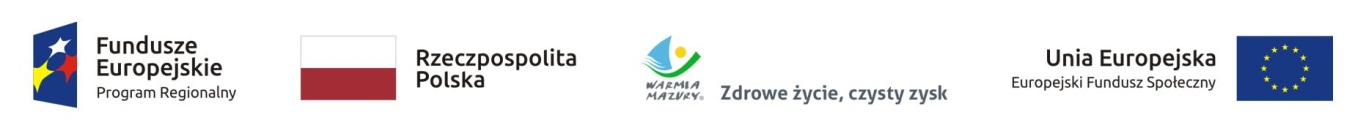 Załącznik Nr 2 do Uchwały nr 36/380/21/VIZarządu Województwa Warmińsko-Mazurskiego       z dnia 6 lipca 2021 rokuInstrukcja realizacjiPomocy technicznej w ramach Regionalnego Programu Operacyjnego Województwa Warmińsko-Mazurskiegona lata 2014-2020(IRPT RPO WiM 2014-2020)WERSJA 11Departament Polityki Regionalnej06.07.2021 r.SPIS TREŚCI1.	ZAKRES REGULACJI	41.1	Zakres regulacji	41.2	Skróty użyte w instrukcji	41.3	Określenia użyte w instrukcji	51.4	Kategorie interwencji Pomocy technicznej	52.	KWALIFIKOWALNOŚĆ WYDATKÓW	53.	WYBÓR PROJEKTÓW POMOCY TECHNICZNEJ RPO WIM 2014-2020	74.	ZMIANY W PROJEKCIE POMOCY TECHNICZNEJ RPO WIM 2014-2020	85.	SPRAWOZDAWCZOŚĆ	95.1	Wskaźniki PT	106.	ZESTAWIENIE STANDARDU I CEN RYNKOWYCH W ZAKRESIE NAJCZĘŚCIEJ FINANSOWANYCH WYDATKÓW W RAMACH RPO WIM 2014-2020	127.	AKTUALIZACJA IRPT RPO WiM 2014-2020	148.	OGÓLNE ZASADY ROZLICZANIA PROJEKTU POMOCY TECHNICZNEJ RPO WiM 2014-2020	15ZAŁĄCZNIKI:	21ZAŁĄCZNIK NR 1 - Wzór wniosku o dofinansowanie projektu w ramach Pomocy technicznej Regionalnego Programu Operacyjnego Województwa Warmińsko-Mazurskiego na lata 2014-2020	21ZAŁĄCZNIK NR 2 - Instrukcja wypełniania wniosku o dofinansowanie projektu w ramach Pomocy technicznej Regionalnego Programu Operacyjnego Województwa Warmińsko-Mazurskiego na lata 2014-2020	30ZAŁĄCZNIK nr 3 - Wzór Rejestru Obiegu Wniosków o dofinansowanie projektów w ramach Pomocy technicznej Regionalnego Programu Operacyjnego Województwa Warmińsko-Mazurskiego na lata 2014-2020	43ZAŁĄCZNIK NR 4A - Wzór Listy sprawdzającej weryfikacji warunków formalnych do wniosku  o dofinansowanie projektu Pomocy technicznej Regionalnego Programu Operacyjnego Województwa Warmińsko-Mazurskiego na lata 2014-2020	44ZAŁĄCZNIK NR 4B - Wzór Listy sprawdzającej oceny formalno - merytorycznej do wniosku  o dofinansowanie projektu Pomocy technicznej Regionalnego Programu Operacyjnego Województwa Warmińsko-Mazurskiego na lata 2014-2020	46ZAŁĄCZNIK nr 5 - Wzór Umowy o dofinansowanie projektu Pomocy technicznej Regionalnego Programu Operacyjnego Województwa Warmińsko-Mazurskiego na lata 2014-2020	51ZAŁĄCZNIK nr 6 - Wzór Uchwały w sprawie podjęcia decyzji o dofinansowaniu Projektu	110ZAŁĄCZNIK nr 7 - Wzór Wniosku o płatność Pomocy technicznej Regionalnego Programu Operacyjnego Województwa Warmińsko-Mazurskiego na lata 2014-2020	173ZAŁĄCZNIK NR 8 - Instrukcja wypełniania wniosku o płatność Pomocy technicznej Regionalnego Programu Operacyjnego Województwa Warmińsko-Mazurskiego na lata 2014-2020	185ZAŁĄCZNIK NR 9 – Wzór Listy sprawdzającej do wniosku o płatność Pomocy technicznej Regionalnego Programu Operacyjnego Województwa Warmińsko-Mazurskiego na lata 2014-2020	192ZAŁĄCZNIK NR 10 - Wzór ankiety przydatności form szkoleniowych sfinansowanych ze środków Pomocy technicznej Regionalnego Programu Operacyjnego Województwa Warmińsko-Mazurskiego na lata 2014-2020	199ZAŁĄCZNIK nr 11 - Wzór karty zamknięcia projektu Pomocy technicznej Regionalnego Programu Operacyjnego Województwa Warmińsko-Mazurskiego na lata 2014-2020	203ZAŁĄCZNIK nr 12 - Wzór Listy sprawdzającej przy dokonywaniu weryfikacji formalno-rachunkowej Dyspozycji przelewu środków w ramach Dyspozycji PT	209ZAŁĄCZNIK nr 13 - Wzór Listy sprawdzającej dla Instytucji Zarządzającej przy dokonywaniu weryfikacji formalno-rachunkowej Polecenia przelewu dla Beneficjenta do Dyspozycji PT	210ZAŁĄCZNIK nr 14 - Wzór Harmonogramu płatności	211ZAŁĄCZNIK nr 15 - Wzór Tabeli zmian w projekcie PT RPO WiM 2014-2020	213ZAŁĄCZNIK nr 16 - Wzór Karty zmian do IRPT RPO WiM 2014-2020	215ZAŁĄCZNIK  nr 17 -Wzór wykazu podmiotów, którym Beneficjent powierzył przetwarzanie danych osobowych	216ZAŁĄCZNIK  nr 18 - Wzór Oświadczenia pracownika o bezstronności	217ZAKRES REGULACJIZakres regulacjiInstrukcja dotycząca realizacji projektów Pomocy technicznej Regionalnego Programu Operacyjnego Województwa Warmińsko Mazurskiego na lata 2014 -2020 odnosi się do tych aspektów wdrażania w zakresie pomocy technicznej, które nie zostały uregulowane w Wytycznych w zakresie kwalifikowalności wydatków w ramach Europejskiego Funduszu Rozwoju Regionalnego, Europejskiego Funduszu Społecznego oraz Funduszu Spójności na lata 2014-2020 (dalej „Wytyczne w zakresie kwalifikowalności”) oraz w Wytycznych w zakresie wykorzystania środków pomocy technicznej na lata 2014-2020 (dalej „Wytyczne”).Skróty użyte w instrukcjiBB-PR – Biuro Budżetu w Departamencie Polityki Regionalnej w Urzędzie Marszałkowskim Województwa Warmińsko-Mazurskiego w OlsztynieEFSI – Europejskie Fundusze Strukturalne i InwestycyjneF – Departament Finansów i Skarbu w Urzędzie Marszałkowskim Województwa Warmińsko-Mazurskiego w OlsztynieIP – Instytucja Pośrednicząca Regionalnego Programu Operacyjnego Województwa Warmińsko-Mazurskiego na lata 2014-2020 tj. Wojewódzki Urząd Pracy w Olsztynie oraz Wojewódzki Fundusz Ochrony Środowiska i Gospodarki Wodnej w OlsztynieIW IZ RPO WiM 2014-2020 – Instrukcja Wykonawcza Instytucji Zarządzającej Regionalnym Programem Operacyjnym Województwa Warmińsko-Mazurskiego na lata 2014 -2020IZ – Instytucja Zarządzająca Regionalnym Programem Operacyjnym Województwa Warmińsko-Mazurskiego na lata 2014-2020 tj. Zarząd Województwa Warmińsko-MazurskiegoLSI MAKS2 – Lokalny System InformatycznyPR UM WWM - Departament Polityki Regionalnej w Urzędzie Marszałkowskim Województwa Warmińsko-Mazurskiego w Olsztynie – komórka organizacyjna Urzędu Marszałkowskiego wykonująca czynności przypisane Instytucji Zarządzającej w zakresie Pomocy technicznej Regionalnego Programu Operacyjnego Województwa Warmińsko-Mazurskiego na lata 2014–2020PT – Pomoc technicznaRPO WiM 2014-2020 – Regionalny Program Operacyjny Województwa Warmińsko - Mazurskiego na lata 2014–2020SzOOP – Szczegółowy opis osi priorytetowej Pomoc techniczna Regionalnego Programu Operacyjnego Województwa Warmińsko–Mazurskiego na lata 2014-2020SL2014 - Aplikacja główna centralnego systemu teleinformatycznegoWND PT – Wniosek o dofinansowanie projektu w ramach Pomocy technicznej Regionalnego Programu Operacyjnego Województwa Warmińsko–Mazurskiego na lata 2014-2020WNP PT – Wniosek o płatność Pomocy technicznej Regionalnego Programu Operacyjnego Województwa Warmińsko-Mazurskiego na lata 2014-2020 ZIT bis – Zintegrowane Inwestycje Terytorialne realizowane na obszarze funkcjonalnym Elbląga oraz Zintegrowane Inwestycje Terytorialne realizowane na obszarze funkcjonalnym EłkuOkreślenia użyte w instrukcjiDecyzja o dofinansowaniu projektu Pomocy technicznej – uchwała w sprawie podjęcia decyzji o dofinansowaniu projektu podjęta przez Zarząd Województwa Warmińsko-Mazurskiego.Dowód księgowy – faktura, rachunek lub inny dokument o równoważnej wartości dowodowej określony w ustawie z dnia 29 września 1994 r. o rachunkowości (Dz.U. z 2013 r., poz.330, z późn.zm.).Projekt własny – projekty własne Województwa Warmińsko-Mazurskiego realizowane przez komórki organizacyjne Urzędu Marszałkowskiego oraz jednostki budżetowe Województwa Warmińsko-Mazurskiego w ramach Działań Pomocy technicznej RPO WiM 2014-2020.Realizacja PT RPO WiM 2014-2020 – działania obejmujące procesy programowania i zapewnienia ciągłości programowania, zarządzania, wdrażania, monitorowania, oceny (ewaluacji), informacji i promocji oraz audytu, certyfikacji i kontroli. Kategorie interwencji Pomocy technicznej121 - Przygotowanie, wdrażanie, monitorowanie i kontrola122 - Ewaluacja i badania- Informacja i komunikacjaKWALIFIKOWALNOŚĆ WYDATKÓWWydatki związane z realizacją PT RPO WiM 2014-2020 są finansowane w ramach osi priorytetowej 12 Pomoc techniczna na zasadach przedstawionych w Wytycznych.Wydatki powinny być ponoszone zgodnie z celami określanymi w SzOOP.Z pomocy technicznej nie będą finansowane wydatki ponoszone niezależnie od realizacji PT RPO WiM 2014-2020.Z pomocy technicznej RPO WiM 2014-2020 mogą korzystać:Instytucja Zarządzająca (IZ),Instytucje Pośredniczące (IP),Jednostki samorządu terytorialnego w strukturach, których zostały utworzone biura ZIT bis (na terenie Elbląga i Ełku oraz ich obszarów funkcjonalnych),Jednostka programująca na kolejny okres programowania.W przypadku projektów własnych PT realizowanych przez Urząd Marszałkowski Województwa Warmińsko Mazurskiego w Olsztynie kwalifikowalne są wydatki faktycznie poniesione w okresie od 01.01.2014 r. do 31.12.2023 r. W przypadku projektów własnych PT realizowanych przez Wojewódzki Urząd Pracy w Olsztynie za kwalifikowalne uznane będą wydatki faktycznie poniesione w okresie od 07.04.2015 r. do 31.12.2023 r. (Uchwała nr 19/209/15/V Zarządu Województwa Warmińsko-Mazurskiego z dnia 07.04.2015 r. w sprawie doprecyzowania podziału zadań do wdrożenia w ramach Regionalnego Programu Operacyjnego Województwa Warmińsko-Mazurskiego na lata 2014-2020), z uwzględnieniem okresów wynikających z zawartych porozumień.W przypadku projektów PT Wojewódzkiego Funduszu Ochrony Środowiska i Gospodarki Wodnej w Olsztynie za kwalifikowalne uznane będą wydatki faktycznie poniesione w okresie od 07.04.2015 r. do 31.05.2017 r. (Uchwała nr 19/209/15/V Zarządu Województwa Warmińsko-Mazurskiego z dnia 07.04.2015 r. w sprawie doprecyzowania podziału zadań do wdrożenia w ramach Regionalnego Programu Operacyjnego Województwa Warmińsko-Mazurskiego na lata 2014-2020), z uwzględnieniem okresów wynikających z zawartych porozumień.W przypadku jednostek samorządu terytorialnego w strukturach, których zostały utworzone biura ZIT bis (na terenie Elbląga i Ełku oraz ich obszarów funkcjonalnych) za kwalifikowalne uznane będą wydatki faktycznie poniesione w okresie od dnia 12.02.2015 r. do 31.12.2023 r. (RPO WiM 2014-2020 został zaakceptowany przez Komisję Europejską decyzją nr C(2015) 904 z dnia 12 lutego 2015 r. a następnie 24 marca 2015 r. przyjęty przez Zarząd Województwa Warmińsko-Mazurskiego. Dokument został zmieniony w marcu 2018 r.).W przypadku projektów finansowanych ze środków pomocy technicznej, możliwe jest ponoszenie wydatków po okresie kwalifikowalności wydatków określonym w umowie/uchwale o dofinansowanie projektu PT, pod warunkiem, że wydatki te odnoszą się do okresu realizacji projektu, zostaną poniesione do 31 grudnia 2023 r. oraz zostaną uwzględnione w WNP PT o płatność końcową. W takim przypadku wydatki te mogą zostać uznane za kwalifikowalne, o ile spełniają pozostałe warunki kwalifikowalności określone w Wytycznych w zakresie kwalifikowalności.PR UM WWM umożliwia każdemu podmiotowi, który zobowiązał się do stosowania Wytycznych w zakresie kwalifikowalności, aby mógł zwrócić się na piśmie z prośbą o dokonanie indywidualnej interpretacji postanowień Wytycznych w zakresie kwalifikowalności pod względem możliwości kwalifikowania wydatków obowiązujących w ramach RPO WiM 2014-2020 dla konkretnego stanu faktycznego.WYBÓR PROJEKTÓW POMOCY TECHNICZNEJ RPO WIM 2014-2020Wdrażanie PT RPO WiM 2014-2020 następuje poprzez realizację rocznych projektów PT, przyjętych do realizacji przez IZ oraz zgodnie z rocznymi umowami/uchwałami w sprawie podjęcia decyzji o dofinansowaniu projektu PT podpisanymi/podjętymi na podstawie złożonych wcześniej WND PT.Wybór projektów PT do dofinansowania ze środków RPO WiM 2014-2020 odbywać się będzie w trybie pozakonkursowym.Zgodnie z wymogiem wezwania do złożenia WND PT, wynikającym z art. 48 ust. 1 ustawy o zasadach realizacji programów w zakresie polityki spójności finansowanych w perspektywie finansowej 2014-2020, Instytucja Zarządzająca nie później niż do 16 sierpnia roku poprzedzającego rok, w którym będzie realizowany projekt, corocznie ogłasza nabór i wzywa Beneficjentów PT do złożenia WND PT. Beneficjent PT składa WND PT w terminie do 30 września roku poprzedzającego rok realizacji projektu (lub kolejnym dniu roboczym, gdy 30 września jest dniem wolnym od pracy w Urzędzie Marszałkowskim), zgodnie z wzorem stanowiącym załącznik nr 1 do niniejszej instrukcji. Instrukcja wypełniania WND PT stanowi załącznik nr 2 do niniejszej instrukcji. W przypadku niezłożenia WND PT w terminie do 30 września roku poprzedzającego rok realizacji projektu (lub kolejnym dzień roboczy, gdy 30 września jest dniem wolnym od pracy w Urzędzie Marszałkowskim), PR UM WWM wzywa Beneficjenta PT do złożenia WND PT wyznaczając ostateczny termin. WND PT musi być złożony w systemie LSI MAKS2 oraz w wersji papierowej (1 egzemplarz). W przypadku, gdy z przyczyn technicznych nie jest możliwe złożenie WND PT w wersji elektronicznej Beneficjent składa go w wersji papierowej oraz zobowiązuje się do złożenia wniosku w wersji elektronicznej niezwłocznie po ustaniu problemów technicznych.PR UM WWM dokonuje wpisu złożonych WND PT do Rejestru obiegu wniosków o dofinansowanie projektów Pomocy technicznej RPO WiM 2014-2020 stanowiącego załącznik nr 3 do niniejszej instrukcji.PR UM WWM dokonuje weryfikacji WND PT nie później niż do 15 grudnia roku poprzedzającego rok realizacji projektu. Przed przystąpieniem do weryfikacji WND PT podpisywane jest Oświadczenie o bezstronności, którego wzór stanowi załącznik nr 18 do niniejszej instrukcji. Ww. obowiązek nie dotyczy procesu oceny projektów własnych województwa. Weryfikacja WND PT dokonywana jest pod kątem spełniania warunków formalnych oraz ocena formalno-merytoryczna zgodnie z kryteriami wyboru projektów w ramach osi priorytetowej Pomoc techniczna Regionalnego Programu Operacyjnego Województwa Warmińsko-Mazurskiego na lata 2014-2020 zatwierdzonymi przez Komitet Monitorujący RPO WiM 2014-2020, stanowiącymi załącznik nr 2 do SzOOP oraz w oparciu o Listę sprawdzającą do WND PT stanowiącą załącznik nr 4a i 4b do niniejszej instrukcji.W przypadku stwierdzenia przez PR UM WWM braków w warunkach formalnych lub poprawienia oczywistych pomyłek w złożonym WND PT, Beneficjent zobowiązany jest do dokonania przedmiotowych zmian i uzupełnień na wezwanie i w terminie wskazanym przez PR UM WWM, nie krótszym jednak niż 7 dni i nie dłuższym niż 21 dni (pismo przekazywane jest drogą elektroniczną na adres e-mail wskazany przez Wnioskodawcę w punkcie 1.2. WND PT). Po pozytywnej weryfikacji warunków formalnych PR UM WWM przystępuje do przeprowadzenia oceny formalno-merytorycznej WND PT. W przypadku stwierdzenia przez PR UM WWM błędów lub konieczności uzupełnienia brakujących informacji w złożonym WND PT, Beneficjent zobowiązany jest do dokonania przedmiotowych zmian i uzupełnień na wezwanie i w terminie wskazanym przez PR UM WWM, nie krótszym jednak niż 3 dni robocze (pismo przekazywane jest drogą elektroniczną na adres e-mail wskazany przez Wnioskodawcę w punkcie 1.2. WND PT)Realizacja projektu następuje na podstawie rocznej umowy o dofinansowanie projektu 
z działania realizowanego w ramach PT RPO WiM 2014-2020 stanowiącej załącznik nr 5 do niniejszej instrukcji. Projekty PT IZ RPO WiM 2014-2020 oraz Wojewódzkiego Urzędu Pracy w Olsztynie będącego IP RPO WiM 2014-2020 realizowane są na podstawie decyzji w formie uchwały w sprawie podjęcia decyzji o dofinansowaniu projektu z działania realizowanego w ramach PT RPO WiM 2014-2020 podjętą przez Zarząd Województwa Warmińsko–Mazurskiego stanowiącą załącznik nr 6 do niniejszej instrukcji. ZMIANY W PROJEKCIE POMOCY TECHNICZNEJ RPO WIM 2014-2020Beneficjent może dokonywać uzasadnionych zmian w projekcie w trakcie jego realizacji, w przypadku gdy zmiany nie wpływają na spełnienie kryteriów wyboru projektu w sposób, który skutkowałby negatywną oceną tego projektu, gdyż może przyczynić się to do uznania części bądź całości wydatków poniesionych w ramach projektu za niekwalifikowalne lub rozwiązania umowy/podjęcia decyzji o zaprzestaniu realizacji projektu.W przypadku konieczności dokonania zmian w projekcie Pomocy technicznej polegających na:zwiększeniu wartości Projektu PT lubprzesunięć środków pomiędzy poszczególnymi kategoriami kosztów o kwotę większą niż 10% wartości środków w odniesieniu do kategorii, z której przesuwane są środki jak i do kategorii, na którą są przesuwane środki, w stosunku do ostatnio zatwierdzonej wersji WND PT lubzwiększeniu wydatków w ramach kategorii „Zatrudnienie”,dodanie kategorii kosztów/ nazwy kosztów,Beneficjent PT musi przekazać zaktualizowany WND PT wraz z Tabelą zmian stanowiącą załącznik nr 15 do niniejszej instrukcji i uzyskać pisemną zgodę PR UM WWM.PR UM WWM na prośbę Beneficjenta PT (np. w formie papierowej lub elektronicznej za pomocą modułu „Korespondencja” w systemie SL2014) udostępnia WND PT do poprawy.Należy pamiętać, że po naniesieniu zmian w WND PT trzeba przycisnąć w systemie przycisk Przelicz dofinansowanie, wówczas system przelicza Kwoty dofinansowania w pozycjach Nazwa kosztu zgodnie z matematyczną zasadą zaokrągleń do dwóch miejsc po przecinku.W przypadku uzyskania zgody na wprowadzenie zmiany określonej w ppkt. 1) konieczne jest aneksowanie umowy/podjęcie uchwały zmieniającej uchwałę w sprawie podjęcia decyzji 
o dofinansowaniu projektu PT. Beneficjent może wnioskować o zmiany w projekcie nie później, niż na 1 miesiąc przed planowanym zakończeniem realizacji projektu. W szczególnie uzasadnionych przypadkach Beneficjent może zawnioskować o dokonanie zmian w projekcie w terminie krótszym niż na 1 miesiąc przed planowanym zakończeniem realizacji projektu. PR UM WWM dokonuje zmian w projekcie zgodnie z IW IZ RPO WiM 2014-2020. Beneficjent może dokonywać innych, niż wymienione powyżej, zmian w projekcie Pomocy technicznej w Sekcji 4 (zakres rzeczowo-finansowy) ostatnio zatwierdzonego WND PT bez konieczności składania nowego WND PT i uzyskiwania zgody PR UM WWM.Dopuszczalne jest dokonywanie przez Beneficjenta np.: przesunięć środków pomiędzy poszczególnymi kategoriami kosztów w WND PT mniejszych lub równych 10% wartości środków dla danej kategorii kosztów. Wartość 10%, do której można dokonywać przesunięć środków pomiędzy poszczególnymi kategoriami kosztów, odnosi się zarówno do kategorii, z której środki są przesuwane, jak i do kategorii, której wartość jest zwiększana,przesunięć środków pomiędzy poszczególnymi kosztami-określonymi w WND PT, jako „nazwa kosztu” w ramach jednej kategorii kosztów,odstępstw wynikających z rozbieżności pomiędzy zatwierdzonym WND PT a stanem faktycznym realizacji WND PT, które zaś nie są wymienione w zmianach koniecznych o uzyskanie zgody (np. liczba osób uczestniczących w szkoleniu, zmiana kosztu szkolenia na jedną osobę, niezrealizowanie pełnej wartości projektu itp.).SPRAWOZDAWCZOŚĆ Funkcję sprawozdawczą w zakresie Pomocy technicznej RPO WiM 2014-2020 pełni WNP PT składany przez Beneficjenta PT do PR UM WWM na zasadach określonych w rozdziale 8 niniejszej instrukcji. Termin na zatwierdzenie WNP PT uregulowany został w „Wytycznych”.Weryfikacja każdej wersji WNP PT powinna zostać udokumentowana w formie listy sprawdzającej stanowiącej załącznik nr 9 do niniejszej instrukcji.Jeżeli zachodzi konieczność wypłaty środków Beneficjentowi PT, wówczas PR UM WWM przygotowuje dyspozycję przelewu środków, która weryfikowana jest przez komórkę finansową IZ odpowiedzialną za przekazanie środków na rachunek beneficjenta zgodnie z Listą sprawdzającą przy dokonywaniu weryfikacji formalno-rachunkowej Dyspozycji przelewu środków stanowiącą załącznik nr 12 do niniejszej instrukcji. Na podstawie zatwierdzonej dyspozycji sporządzane jest polecenie przelewu weryfikowane zgodnie z Listą sprawdzającą dla Instytucji Zarządzającej przy dokonywaniu weryfikacji formalno-rachunkowej Polecenia przelewu dla Beneficjenta stanowiącą załącznik nr 13 do niniejszej instrukcji.W celu zapewnienia kompleksowego i właściwego zamknięcia projektu realizowanego w ramach PT RPO WiM 2014-2020, na etapie końcowego zamykania projektu, tj. po zatwierdzeniu WNP PT o płatność końcową oraz dokonaniu ostatecznego rozliczenia z Beneficjentem PT (w tym dokonaniu płatności końcowej na rzecz beneficjenta lub otrzymaniu zwrotu oszczędności/wydatków niekwalifikowalnych w projekcie od beneficjenta), PR UM WWM sporządza Kartę zamknięcia projektu w ramach PT RPO WiM 2014-2020 stanowiącą załącznik nr 11 do niniejszej instrukcji zgodnie z IW IZ RPO WiM 2014-2020. Kartę należy archiwizować wraz z dokumentacją projektową.Beneficjent PT przygotowuje sprawozdanie roczne, w tym informację o osiągniętych wskaźnikach rezultatu (zgodnie z zakresem przedmiotowym określonym w Rozporządzeniu ogólnym oraz w aktualnych wytycznych MIiR w zakresie sprawozdawczości na lata 2014-2020) w terminach: do 65 dni kalendarzowych po upływie okresu sprawozdawczego (rok budżetowy) 
- w przypadku sprawozdań rocznych z wyjątkiem składanych w roku 2017 i 2019;do 75 dni kalendarzowych po upływie okresu sprawozdawczego (rok budżetowy) 
- w przypadku sprawozdań rocznych składanych w roku 2017 i 2019;Na podstawie wszystkich WNP PT oraz dodatkowych informacji PR UM WWM przygotowuje Informację z realizacji osi priorytetowej 12 Pomoc techniczna RPO WiM 2014-2020.5.1	Wskaźniki PTW przypadku wskaźników produktu: Co do zasady w ramach monitorowania wskaźników wliczane powinny być jedynie działania generujące koszty poniesione ze środków PT RPO WiM 2014-2020 (z wyjątkami opisanymi poniżej):„Liczba uczestników form szkoleniowych dla instytucji": - w przypadku finansowania szkolenia proporcjonalnie do zaangażowania pracownika, wskaźnik należy wskazać zgodnie ze stopniem finansowania szkolenia,- do wskaźnika nie ujmuje się uczestników szkoleń bezkosztowych (szkolenia bezkosztowe to takie, przy organizacji, których nie ponosimy kosztu związanego z wynagrodzeniem wykonawcy – firmy szkoleniowej. Ponoszenie innych kosztów – podróży służbowych, kosztów cateringu itp. nie zmienia sposobu jego zakwalifikowania do szkolenia bezkosztowego);„Liczba posiedzeń sieci tematycznych, grup roboczych, komitetów oraz innych ciał angażujących partnerów”:- do wskaźnika uwzględnia się tylko spotkania ciał w skład, których wchodzą partnerzy.Wskaźnik ten pozwala na ocenę realizacji zasady partnerstwa w działaniach finansowanych z PT. Pozostałe spotkania mogą zostać uwzględnione we wskaźniku „ Liczba zorganizowanych spotkań, konferencji, seminariów”;„Liczba uczestników form szkoleniowych dla beneficjentów":- do wskaźnika należy wliczać uczestników wszystkich form szkoleniowych dla beneficjentów lub potencjalnych beneficjentów, również w przypadku, gdy w ramach organizacji szkolenia nie są ponoszone żadne koszty (interpretacja IK PT),- do wskaźnika nie wlicza się uczestników spotkań informacyjnych dla beneficjentów;„Liczba odwiedzin portalu informacyjnego/serwisu internetowego": - wskaźnik monitorowany jest mimo, iż koszty utrzymania strony finansowane są z Programu Operacyjnego Pomoc Techniczna;„Liczba zakupionych urządzeń oraz elementów wyposażenia stanowiska pracy":- w przypadku finansowania zakupu urządzeń oraz elementów wyposażenia proporcjonalnie do zaangażowania pracownika, wskaźnik należy wskazać zgodnie ze stopniem finansowania zakupionego sprzętu. Monitorowanie wskaźników produktu realizowane jest na etapie weryfikacji WND PT oraz WNP PT.Monitorowanie wskaźników rezultatu realizowane jest w częstotliwości rocznej, dla każdego roku odrębnie (nie narastająco). „Poziom fluktuacji pracowników w instytucjach zaangażowanych w politykę spójności”:- liczbę osób zatrudnionych wg stanu na pierwszy dzień badanego okresu. Należy wziąć jednak pod uwagę, że pracownik, którego ostatnim dniem pracy jest dzień 1 stycznia, zostaje uwzględniony zarówno w zmiennej A (liczba osób, które odeszły w badanym okresie) jak i w zmiennej B (liczba osób zatrudnionych wg stanu na pierwszy dzień badanego okresu), ponieważ 1 stycznia pracownik jest nadal zatrudniony, mimo że jest to jego ostatni dzień pracy. Ponadto pracownik zatrudniony z dniem 1 stycznia zostaje uwzględniony w zmiennej B jak również w „liczbie nowozatrudnionych osób”;„Ocena przydatności form szkoleniowych dla beneficjentów”: - pomiaru wskaźnika rezultatu należy dokonywać przy użyciu „Ankiety przydatności form szkoleniowych”. Ankieta wypełniana jest każdorazowo po zakończeniu szkolenia (lub innej formy szkoleniowej) sfinansowanego ze środków PT RPO WiM 2014-2020 zgodnie z załącznikiem nr 10 do niniejszej instrukcji (do pomiaru wskaźnika wykorzystywana jest tylko I część ankiety). Sprawozdawczość roczna z realizacji projektu PT RPO WiM 2014-2020 odbywa się systematycznie przez cały okres wdrażania perspektywy finansowej 2014-2020 począwszy od roku 2016 (sprawozdanie za 2015 rok).Mając na względzie przestrzeganie zasady równości szans i niedyskryminacji, w tym dostępności dla osób z niepełnosprawnościami, wszystkie produkty projektów (np. stworzona strona internetowa, urządzenie, opracowany raport) zgodnie z Wytycznymi w zakresie realizacji zasady równości szans i niedyskryminacji, w tym dostępności dla osób z niepełnosprawnościami oraz zasady równości szans kobiet i mężczyzn w ramach funduszy unijnych na lata 2014-2020 muszą być dostępne dla osób z niepełnosprawnościami. Uznanie neutralności produktu projektu jest dopuszczalne jedynie w wyjątkowych sytuacjach. Ponadto wszystkie nowe produkty projektów (np. zasoby cyfrowe, adoptowana infrastruktura) finansowane ze środków polityki spójności powinny być zgodne z koncepcją uniwersalnego projektowania, co oznacza, co najmniej zastosowanie standardów dostępności dla polityki spójności na lata 2014-2020. W przypadku realizacji zadań z zakresu informacji i promocji w zakresie równości szans 
i niedyskryminacji, w tym dostępności dla osób z niepełnosprawnościami, mają zastosowanie standardy dostępności dla polityki spójności na lata 2014-2020 w części: standard informacyjno – promocyjny. Natomiast w przypadku zasady równości szans kobiet i mężczyzn powinny mieć zastosowania działania w zależności od potrzeb instytucji, wymienione w Rozdziale 6 ww. Wytycznych.Wykazanie spełniania ww. zasad wymagane jest we wniosku o dofinansowanie projektu, 
a ich realizacja wykazywana i opisywana w części wniosku o płatność dotyczącej postępu rzeczowego z realizacji projektu.ZESTAWIENIE STANDARDU I CEN RYNKOWYCH W ZAKRESIE NAJCZĘŚCIEJ FINANSOWANYCH WYDATKÓW W RAMACH RPO WIM 2014-2020Zestawienie standardu i cen rynkowych w zakresie najczęściej finansowanych wydatków w ramach PT RPO WiM 2014-2020 służy ocenie racjonalności i efektywności kosztowej planowanych wydatków dokonywanej na etapie oceny merytorycznej WND PT. Zestawienie zawiera maksymalne stawki. 
W przypadku stawek przekraczających dopuszczalny limit, Beneficjent PT zobowiązany jest do przedstawienia szczegółowego uzasadnienia i uzyskania zgody PR UM WWM.AKTUALIZACJA IRPT RPO WiM 2014-2020Aktualizacja/zmiana IRPT RPO WiM 2014-2020 ma na celu wyeliminowanie niezgodności i/lub nieprawidłowości i może być spowodowana m.in.:koniecznością dostosowania wynikającą z realizacji projektów PT,publikacją lub zmianą wytycznych regulujących wszelkie aspekty wdrażania w zakresie pomocy technicznej ujęte w IRPT RPO WiM 2014-2020 (w sytuacji, gdy na skutek zmian wytycznych zapisy aktualnej IRPT RPO WiM 2014-2020 są z nimi niezgodne, do czasu aktualizacji IRPT RPO WiM 2014-2020, PR UM WWM działa w oparciu o zapisy obowiązujących wytycznych),ustaleniami/rekomendacjami instytucji zewnętrznych: IA, IK UP, IK PC i innych uprawnionych jednostek kontrolnych i audytowych,rekomendacjami z badań ewaluacyjnych,ustaleniami/rekomendacjami podmiotów realizujących projekty PT RPO WiM 2014-2020.Aktualizacje/zmiany wprowadzane są Kartą zmian do IRPT RPO WiM 2014-2020, której wzór stanowi (Załącznik nr 16).OGÓLNE ZASADY ROZLICZANIA PROJEKTU POMOCY TECHNICZNEJ RPO WiM 2014-2020WNP PT przedkładany jest celem rozliczenia wydatków w ramach Pomocy technicznej RPO WiM 2014-2020. Beneficjent zobowiązany jest do składania WNP PT wyłącznie w wersji elektronicznej w systemie SL2014 (stosując zasady opisane zgodnie z Podręcznikiem Beneficjenta SL2014 dla beneficjentów Regionalnego Programu Operacyjnego Województwa Warmińsko-Mazurskiego na lata 2014-2020 dostępnym na stronie https://www.rpo.warmia.mazury.pl). Jeżeli z przyczyn technicznych nie jest to możliwe wówczas Beneficjent składa WNP PT w wersji papierowej w oparciu o wzór stanowiący załącznik nr 7 do niniejszej instrukcji oraz zobowiązuje się do złożenia WNP PT w wersji elektronicznej niezwłocznie po ustaniu problemów technicznych. Wypełniając wersję elektroniczną WNP PT również możliwe jest stosowanie informacji zawartych w Instrukcji wypełniania WNP PT stanowiącej załącznik nr 8 do niniejszej instrukcji.Formularz WNP PT w systemie SL2014 jest udostępniony w formie interaktywnej, wypełnianej przez Beneficjenta w trybie online. Wprowadzając dane do systemu SL2014 należy pamiętać, iż na każdym etapie niezbędne jest zapisywanie wprowadzonych informacji poprzez przycisk „ZAPISZ”.Beneficjent zobowiązany jest do składania WNP PT (wysłanie za pomocą SL2014):nie częściej niż raz w miesiącu i nie rzadziej niż raz na 3 miesiące, w terminie nie dłuższym niż 30 dni kalendarzowych po zakończeniu okresu, za który składany jest WNP PT. WNP PT składany jest jeżeli w danym okresie poniesiony został jakikolwiek wydatek, z zastrzeżeniem WNP PT o płatność końcową, który musi być złożony również w sytuacji, gdy w projekcie nie poniesiono żadnych wydatków; w przypadku rozliczania wynagrodzeń konieczne jest wykazanie w WNP PT kompletnego wynagrodzenia, tj. wynagrodzenia wraz ze wszystkimi pochodnymi (np. składki ZUS pracodawcy i pracownika, podatek) naliczonymi od wypłaconych wynagrodzeń;w przypadku, gdy ze względu na datę podjęcia decyzji o dofinansowaniu lub zawarcia umowy o dofinansowanie nie jest możliwe zachowanie powyższego terminu, WNP PT należy złożyć w terminie nie dłuższym niż 30 dni kalendarzowych od dnia podjęcia decyzji lub podpisania umowy;w przypadku końcowego WNP PT Instytucja Zarządzająca może ustanowić dłuższy termin na złożenie WNP PT. Termin ten nie powinien jednak przekraczać 60 dni kalendarzowych od dnia zakończenia okresu realizacji projektu. Szczegółowe zapisy dotyczące końcowego WNP PT określa umowa/uchwała w sprawie podjęcia decyzji o dofinansowaniu projektu;w przypadku, gdy Beneficjentem projektu finansowanego ze środków europejskich jest jednostka sektora finansów publicznych, zgodnie z art. 190 ustawy z dnia 27 sierpnia 2009 r. o finansach publicznych (Dz. U. z 2013 r. poz. 885 z późn. zm.), każdy wydatek kwalifikowalny powinien zostać ujęty w WNP PT przekazywanym właściwej instytucji w terminie do 3 miesięcy od dnia jego poniesienia.W przypadku, gdy powstał obowiązek złożenia kolejnego WNP PT, a poprzedni nie został zatwierdzony, zatwierdzenie kolejnego WNP PT zostaje wstrzymane do czasu zatwierdzenia poprzedniego WNP PT. W przypadku końcowego WNP PT, jeśli zatwierdzenie poprzedniego WNP PT nastąpi po finansowym zakończeniu realizacji Projektu Beneficjent składa końcowy WNP PT zgodnie z umową/uchwałą w sprawie podjęcia decyzji o dofinansowaniu lub w terminie do 14 dni kalendarzowych od daty zatwierdzenia poprzedniego WNP PT.Załączniki obowiązkowe:lista poprawności realizacji postanowień umowy/uchwały w sprawie podjęcia decyzji 
o dofinansowaniu projektu w ramach PT RPO WiM 2014-2020 składana z WNP PT stanowiąca załącznik nr 1 do składanego WNP PT.wykaz pracowników finansowanych z PT RPO WiM 2014-2020 w … roku stanowiący załącznik nr 1 do WND PT – jeśli dotyczy.Beneficjent załącza (w formie skanu oryginału lub w uzasadnionych przypadkach skanu kopii) wszystkie faktury lub inne dokumenty księgowe o równoważnej wartości dowodowej w przypadku, gdy Zestawienie dokumentów potwierdzających poniesione wydatki zawiera do 3 pozycji. W przeciwnym wypadku IZ poprosi w późniejszym terminie o dostarczenie próby dokumentów. Próba dotyczy minimum 5% pozycji wydatków, jednak nie mniej niż 3 pozycje wydatków i nie więcej niż 10 pozycji wydatków, które zostały wykazane we wniosku o płatność.W skład dokumentacji, o której mowa powyżej mogą wchodzić:faktury lub inne dokumenty o równoważnej wartości dowodowej;wyciągi bankowe z rachunku bankowego Beneficjenta;dokumenty potwierdzające odbiór urządzeń/sprzętu wymagających instalacji serwisowej lub wykonanie prac;w przypadku zakupu urządzeń/sprzętu, które nie zostały zamontowane: protokoły odbioru urządzeń/sprzętu, odbioru zleconych prac czy wykonanie usług lub przyjęcia materiałów, towarów z podaniem miejsca ich składowania;w przypadku szkoleń m. in. - lista obecności; - zaproszenie;- program szkolenia;- zgłoszenia;- certyfikaty;- umowa;- protokół;w przypadku delegacji m. in. 	- dokumenty potwierdzające poszczególne wydatki oraz dokumentujące cel podróży (nie dotyczy diet oraz wydatków objętych ryczałtami);w przypadku nagród i premii – odpowiedni dokument potwierdzający, że nagrody i premie zostały udzielone na takich samych zasadach jak innym pracownikom instytucji  (np. regulamin wynagradzania);w przydatku rozliczania kosztów dodatkowych (np. kosztów diet, przejazdów, zakwaterowania) w ramach studiów podyplomowych – odpowiedni dokument potwierdzający, ze możliwość finansowania takich wydatków wynika bezpośrednio z regulacji wewnętrznych instytucji i obejmuje wszystkich pracowników na takich samych zasadach, oraz w razie konieczności inne dokumenty księgowe potwierdzające dokonanie wydatku.Wszystkie kopie dokumentów powinny być potwierdzone za zgodność z oryginałem. Przez kopię potwierdzoną za zgodność z oryginałem należy rozumieć:kopię dokumentu zawierającą klauzulę „za zgodność z oryginałem” umieszczoną na każdej stronie dokumentu wraz z datą i czytelnym podpisem lub parafką i pieczątką imienną osoby uprawnionej do potwierdzania dokumentów za zgodność z oryginałem,kopię dokumentu zawierającą na pierwszej stronie dokumentu klauzulę „za zgodność 
z oryginałem od strony… do strony…” wraz z datą i czytelnym podpisem lub parafką i pieczątką imienną osoby uprawnionej do potwierdzania dokumentów za zgodność z oryginałem (wszystkie strony tak potwierdzonego dokumentu muszą być ponumerowane),w przypadku wyciągów bankowych – kopię wyciągu zawierającą klauzulę „zgodność wydruku z wersją elektroniczną” lub „za zgodność z oryginałem” (w przypadku wyciągów bankowych wielostronicowych należy postąpić analogicznie do pkt.2)), umieszczoną na każdej stronie wraz z datą i czytelnym podpisem lub parafką i pieczątką imienną osoby uprawnionej do potwierdzania dokumentów za zgodność z oryginałem,w skrajnym przypadku, gdy nie ma możliwości pozyskania oryginału dokumentu i dostępna jest tylko kopia już raz potwierdzona za zgodność z oryginałem, wówczas taką kopię należy skserować i opatrzyć datą i czytelnym podpisem lub parafką i pieczątką imienną osoby uprawnionej do potwierdzania dokumentów za zgodność z oryginałem.Faktury/inne dokumenty księgowe o równoważnej wartości dowodowej wystawione w walutach obcych są dopuszczane przez IZ pod warunkiem, że będą one przetłumaczone i przewalutowane.Tłumaczenie winno być podpisane przez osobę dokonującą tłumaczenia wraz z datą jego wystawienia. Tłumaczenie faktury wystawionej w obcym języku nie musi być wykonane przez tłumacza przysięgłego. W przypadku wątpliwości, IZ może wezwać beneficjenta do przetłumaczenia dowodów poniesienia kosztu na język polski przez tłumacza przysięgłego. W opisie dokumentu należy wskazać sposób przewalutowania faktury wystawionej w walutach obcych. W przypadku faktury płaconej w transzach, każdą transzę należy rozliczyć oddzielnie. W opisie należy wyszczególnić każdą zapłaconą transzę wraz z określeniem sposobu przewalutowania.Wartość operacji gospodarczej wyrażonej w walutach obcych przelicza się zgodnie z art. 30 ust. 2 ustawy o rachunkowości z dnia 29 września 1994 r. (Dz. U. z 2013, poz. 330 z późn. zm.) tj. odpowiednio po kursie: faktycznie zastosowanym w tym dniu, wynikającym z charakteru operacji - w przypadku sprzedaży lub kupna walut oraz zapłaty należności lub zobowiązań;średnim ogłoszonym dla danej waluty przez Narodowy Bank Polski z dnia poprzedzającego ten dzień - w przypadku zapłaty należności lub zobowiązań, jeżeli nie jest zasadne zastosowanie kursu, o którym mowa w pkt 1, a także w przypadku pozostałych operacji.Na oryginale każdej faktury lub dokumencie o równoważnej wartości dowodowej należy umieścić opis zgodnie z wzorem przedstawionym w niniejszej instrukcji. Faktura lub inny dokument o równoważnej wartości dowodowej powinien zostać opisany przed wykonaniem kserokopii potwierdzonej za zgodność z oryginałem.Rozliczając koszty podróży zagranicznej, w sytuacji w której pracownik otrzymuje zaliczkę rozliczenie kosztów powyższej podróży jest dokonywane w walucie otrzymanej zaliczki, w walucie wymienialnej albo w walucie polskiej, według średniego kursu z dnia jej wypłacenia (zgodnie z obowiązującym Rozporządzeniem Ministra Pracy i Polityki Społecznej w sprawie należności przysługujących pracownikowi zatrudnionemu w państwowej lub samorządowej jednostce sfery budżetowej z tytułu podróży służbowej). OPIS DOKUMENTU ŹRÓDŁOWEGOFaktury/inne dokumenty księgowe o równoważnej wartości dowodowej powinny być opatrzone adnotacją w zakresie informacji o finansowaniu z Europejskiego Funduszu Społecznego. Nie jest możliwe używanie skrótów. Proponuje się stosować następujący zapis: „zakup dofinansowany ze środków Europejskiego Funduszu Społecznego w ramach Regionalnego Programu Operacyjnego Województwa Warmińsko-Mazurskiego na lata 2014-2020”.Zapis ten może również występować w formie pieczęci. Adnotacja ta powinna być umieszczona na pierwszej stronie oryginału faktury/innego dokumentu o równoważnej wartości dowodowej (przed skopiowaniem).Na oryginale faktury/innego dokumentu o równoważnej wartości dowodowej lub dokumentacji związanej z danym wydatkiem należy umieścić numer księgowy lub ewidencyjny dokumentu, nadany przez osobę prowadzącą ewidencję księgową lub księgi rachunkowe.Każda faktura/inny dokument o równoważnej wartości dowodowej, potwierdzające dokonanie wydatków kwalifikowalnych muszą być opisane na odwrocie w taki sposób, aby wyraźnie widoczny był ich związek z projektem. Powyższe dokumenty powinny zawierać w opisie, co najmniej następujące informacje:numer i nazwę projektu,nazwę Programu Operacyjnego oraz numer i nazwę osi i działania,kategorię kosztu/ nazwę kosztu,krótki opis wydatku z podaniem szczegółowej metodologii wyliczenia; jeżeli tylko część wydatków z faktury/innego dokumentu o równoważnej wartości dowodowej można uznać za kwalifikowalne,sprawdzenie/zatwierdzenie pod względem formalnym, rachunkowym i merytorycznym (wraz 
z czytelnym podpisem/parafą i pieczęcią imienną osoby upoważnionej),dekretacja na konta (może znajdować się na pierwszej stronie dokumentu),zatwierdzenie kwoty do wypłaty (wraz z czytelnym podpisem/parafą i pieczęcią imienną osoby upoważnionej),zgodność z Ustawą Prawo zamówień publicznych wraz z podaniem artykułu, na mocy, którego zamówienie zostało zrealizowane, także w przypadku, gdy dany zakup nie podlega pod zapisy przedmiotowej ustawy, np. art. 4 Pzp (wraz z czytelnym podpisem/parafą i pieczęcią imienną osoby upoważnionej), lub podstawy zwolnienia podmiotowego,kwota wydatków kwalifikowalnych z kwotowym wyszczególnieniem wartości dofinansowania 
z EFS (kwota wydatków niekwalifikowalnych jeżeli dotyczy),informacja o zrealizowanych wskaźnikach produktu – jeśli dotyczy.W przypadku, kiedy na odwrocie faktury/innego dokumentu o równoważnej wartości dowodowej nie umieści się opisu (np. z powodu braku dostatecznej ilości miejsca), zaleca się jego sporządzenie na oddzielnej, trwale przymocowanej (np. zszytej, doklejonej) do faktury/innego dokumentu o równoważnej wartości dowodowej, kartce papieru. Jednak na odwrocie faktury/innego dokumentu o równoważnej wartości dowodowej winien być umieszczony, co najmniej numer projektu.UWAGA: w przypadku wersji papierowej dokumenty stanowiące załączniki do WNP PT muszą być pogrupowane (do każdej pozycji w pkt. 8 „Zestawienie dokumentów potwierdzających poniesione wydatki” wykazanej w WNP PT) w następującej kolejności: faktura lub rachunek, wyciąg bankowy, protokół odbioru, umowa z wykonawcą/dostawcą, itp. i ułożone w kolejności zgodnej z listą dokumentów potwierdzającą poniesione wydatki – pkt. 8 WNP PT. Pierwsza strona każdego z ww. załączników musi zostać oznaczona numerem pozycji z pkt 8 WNP PT, a każdy z załączników powinien być trwale spięty. UWAGA: W przypadku, gdy refundacji ma podlegać koszt amortyzacji, z którą nie wiąże się przepływ środków finansowych, należy podać datę księgowania dokumentu (dokonania księgowania na właściwych kontach księgowych). UWAGA: Rozliczeniu mogą podlegać wyłącznie w całości zapłacone dokumenty. Jeżeli np. faktura była płacona ratami, należy wskazać wszystkie daty płatności za daną fakturę. Nie dotyczy przypadku, gdy Beneficjent wybierze opcję: zakres dat od … do…  Dokument, który nie został w całości zapłacony nie może być umieszczony w WNP PT.UWAGA: W tytułach przelewu należy podawać pełen numer faktury, niedopuszczalne jest używanie skrótów.UWAGA: Wszystkie kopie dokumentów muszą być potwierdzone za zgodność z oryginałem (byle nie czarnym kolorem) przez osobę do tego uprawnioną oraz opatrzone datą potwierdzenia.UWAGA: W przypadku zaistnienia konieczności dokonania korekt w opisie faktury/innego dokumentu o równoważnej wartości dowodowej – należy wszelkie wymagane poprawki dokonywać na oryginałach dowodów źródłowych. Powyższe błędy powinny być poprawiane przez skreślenie błędnej treści lub kwoty, z utrzymaniem czytelności skreślonych wyrażeń lub liczb, wpisanie treści poprawnej i daty poprawki oraz złożenie czytelnego podpisu osoby do tego upoważnionej (lub pieczątki imiennej i podpisu). Nie można poprawiać pojedynczych liter lub cyfr.Niedopuszczalne jest także dokonywanie wymazywania i przeróbek.UWAGA: Poniesiony wydatek musi być rzetelnie udokumentowany i opisany w sposób niebudzący wątpliwości.UWAGA: W przypadku otrzymania od dostawcy towaru faktury pro forma i dokonaniu zapłaty tej faktury, a następnie otrzymaniu „zwykłej” faktury VAT, w WNP PT w tabeli 8 należy wykazać tylko i wyłącznie „zwykłą” fakturę VAT, natomiast pro formę trzeba dołączyć do zwykłej faktury, jako załącznik.UWAGA: Zgodnie z Wytycznymi kwalifikowalności wydatków w ramach Europejskiego Funduszu Rozwoju Regionalnego, Europejskiego Funduszu Społecznego oraz Funduszu Spójności na lata 2014-2020 oraz Rozporządzeniem Parlamentu Europejskiego i Rady nr 1303/2013 z dnia 17 grudnia 2013 r. ustanawiającym wspólne przepisy dotyczące Europejskiego Funduszu Rozwoju Regionalnego, Europejskiego Funduszu Społecznego, Funduszu Spójności, Europejskiego Funduszu Rolnego na rzecz Rozwoju Obszarów Wiejskich oraz Europejskiego Funduszu Morskiego i Rybackiego oraz ustanawiającym przepisy ogólne dotyczące Europejskiego Funduszu Rozwoju Regionalnego, Europejskiego Funduszu Społecznego, Funduszu Spójności i Europejskiego Funduszu Morskiego 
i Rybackiego oraz uchylającym rozporządzenie Rady (WE) nr 1083/2006 projekty Pomocy technicznej nie są projektami generującymi dochód.ZAŁĄCZNIKI:ZAŁĄCZNIK NR 1 - Wzór wniosku o dofinansowanie projektu w ramach Pomocy technicznej Regionalnego Programu Operacyjnego Województwa Warmińsko-Mazurskiego na lata 2014-2020Wniosek o dofinansowanie projektu Pomocy technicznej w ramach Regionalnego Programu Operacyjnego Województwa Warmińsko-Mazurskiego na lata 2014-2020* obowiązek opatrzenia wniosku pieczęcią i podpisem nie dotyczy wniosków składanych w formie elektronicznejZAŁĄCZNIK NR 1 do składanego Wniosku o dofinansowanie projektu Regionalnego Programu Operacyjnego Województwa Warmińsko-Mazurskiego na lata 2014-2020  		ZAŁĄCZNIK NR 2 - Instrukcja wypełniania wniosku o dofinansowanie projektu w ramach Pomocy technicznej Regionalnego Programu Operacyjnego Województwa Warmińsko-Mazurskiego na lata 2014-2020Instrukcja wypełniania wniosku o dofinansowanie projektu w ramach Pomocy technicznej Regionalnego Programu Operacyjnego Województwa Warmińsko-Mazurskiego na lata 2014-2020Celem niniejszej instrukcji jest ułatwienie wypełniania wniosku o dofinansowanie projektu z Pomocy technicznej w ramach Regionalnego Programu Operacyjnego Województwa Warmińsko-Mazurskiego na lata 2014-2020.Wniosek o dofinansowanie projektu (WND PT) należy złożyć w odpowiedzi na wezwanie 
w terminach wskazanych w IRPT RPO WiM 2014-2020 lub zgodnie z umową/uchwałą 
 w sprawie podjęcia decyzji o dofinansowaniu projektu.WND PT wypełniany jest poprzez system elektroniczny o nazwie Lokalny System Informatyczny (LSI MAKS2) dostępny z poziomu przeglądarki internetowej pod adresem https://maks2.warmia.mazury.pl. Utworzenie nowego WND PT oraz edycja już utworzonego dostępne są jedynie w wersji on-line 
w ramach ww. aplikacji. W ramach aplikacji zaimplementowany został mechanizm sumy kontrolnej, pozwalającej na stwierdzenie zgodności wersji papierowej (wydruk z PDF) z wersją elektroniczną WND PT (plik XML). Wszelkie zmiany dokonywane w ramach WND PT powodują zmianę sumy kontrolnej.Do poprawnego działania systemu LSI MAKS2 niezbędne jest:posiadanie poprawnie działającego łącza internetowego;posiadanie przeglądarki internetowej w aktualnej wersji. Obsługiwane przeglądarki to: Firefox, Chrome, Internet Explorer, Opera, Safari; włączenie zapisywania „ciasteczek” (cookies) w ustawieniach przeglądarki;wyłączenie blokowania wyskakujących okienek w ustawieniach przeglądarki;dodatkowo niezbędne jest stosowanie aplikacji do otwierania plików PDF np. Adobe Acrobat Reader, Foxit Reader itp. Wypełniony WND PT w wersji elektronicznej należy wysłać za pomocą dostępnej w LSI MAKS2 funkcji „Wyślij wniosek”. Następnie wydrukowany z systemu LSI MAKS2 i podpisany WND PT wraz 
z załącznikami, Wnioskodawca/Beneficjent składa w sekretariacie PR UM WWM zgodnie 
z ogłoszeniem o naborze WND PT (umieszczenie ogłoszenia na stronie internetowej PR UM WWM następuje nie później niż do 16 sierpnia roku poprzedzającego rok, w którym będzie realizowany projekt), w jednym egzemplarzu. Jako dzień złożenia WND PT rozumie się dzień złożenia wersji papierowej w sekretariacie PR UM WWM lub w przypadku WND składanych za pośrednictwem Poczty Polskiej dzień nadania w placówce pocztowej. Należy pamiętać, że wersja elektroniczna wniosku musi być wysłana za pomocą Generatora Wniosków w LSI MAKS2 najpóźniej w dniu zamknięcia naboru uwzględniając godziny pracy Urzędu Marszałkowskiego tj.: w poniedziałki w godzinach od 8:00 do 16:00 i od wtorku do piątku w godzinach od 7:30 do 15.30. WND PT dostarcza się w jednej z następujących form:osobiście;listem poleconym;przesyłką kurierską;przez posłańca.WND PT, które zostaną złożone osobiście lub przez posłańca otrzymają potwierdzenie wpłynięcia WND PT, wydane przez kancelarię PR UM WWM. W przypadku dostarczenia WND PT wraz z załącznikami za pośrednictwem poczty lub kuriera dowodem wpłynięcia WND PT i załączników będzie stempel PR, opatrzony podpisem i datą, przybity na opakowaniu WND PT oraz data wprowadzenia WND PT do dziennika korespondencyjnego PR UM WWM. W przypadku nadania wniosku listem poleconym, termin uznaje się za zachowany, jeżeli zostanie on nadany w polskiej placówce pocztowej operatora wyznaczonego w rozumieniu ustawy z dnia 23 listopada 2012 r. 
– Prawo pocztowe (Poczta Polska S.A) nie później niż w dniu zakończenia naboru projektu określonym w wezwaniu (lub w wezwaniu do uzupełnienia, poprawienia dokumentacji) - decyduje data nadania.Należy pamiętać, że suma kontrolna w wersji elektronicznej WND PT powinna być zgodna z sumą w wersji papierowej.Z uwagi na fakt wypełniania WND PT poprzez aplikację internetową, niedozwolone jest wypełnianie wniosku odręcznie (lub w jakikolwiek inny sposób niż poprzez aplikację internetową), jak również nanoszenie w ten sam sposób poprawek.WND PT w wersji papierowej wraz z załącznikami należy złożyć w kartonie archiwizacyjnym/kopercie/segregatorze. Na opakowaniu powinny znajdować się następujące dane:pełna nazwa Wnioskodawcy/Beneficjenta oraz jego adres,tytuł projektu,numer i nazwa Osi priorytetowej,numer i nazwa Działania,numer identyfikacyjny WND PT.WND PT i załączniki składane są w formie zbindowanej/trwale spiętej w sposób uniemożliwiający zagubienie stron.8. WND PT składany jest w jednym egzemplarzu czytelnie podpisanym pod Oświadczeniami pod koniec WND PT przez wszystkie osoby wymienione w punkcie 1.12. WND PT można też parafować wraz z dostawioną imienną pieczątką pod Oświadczeniami pod koniec WND PT. 9. Podpisy pod Oświadczeniami składają w przypadku:Gminy – Wójt/Burmistrz/Prezydent oraz w każdym przypadku wymagana jest kontrasygnata Skarbnika lub osoby przez niego upoważnionej;Województwa – Marszałek Województwa wraz z Członkiem Zarządu, lub zgodnie z postanowieniami statutu (zgodnie z art. 57 ust 1 ustawy z dnia 5 czerwca 1998r. o samorządzie województwa Dz.U. z 2018 r., poz.913, z późn.zm.) oraz w każdym przypadku wymagana jest kontrasygnata Skarbnika lub osoby przez niego upoważnionej;Inne – przedstawiciele organów wymienieni do reprezentacji w aktach powołujących – statut, umowa – lub w dokumentach rejestrowych – np. wpis do KRS, CEIDG.Wszystkie podpisy, parafki i potwierdzenia Wnioskodawca/Beneficjent zobligowany jest dokonać niebieskim tuszem.Dopuszczalne jest, aby osoby upoważnione do zaciągania zobowiązań w imieniu danego Wnioskodawcy/Beneficjenta upoważniły inną osobę do podpisania WND PT i załączników. 
W takim przypadku należy dołączyć do wersji papierowej WND PT upoważnienie podpisane przez osoby upoważnione do zaciągania zobowiązań w imieniu Wnioskodawcy/Beneficjenta.W celu rozpoczęcia pracy nad WND PT należy w pierwszej kolejności utworzyć konto Wnioskodawcy w systemie LSI MAKS2 oraz uzupełnić dane w zakładce Wnioskodawca.Część pól w WND PT wypełniana jest automatycznie (zaciemnione pola) na podstawie informacji zawartych w LSI MAKS2 w zakładkach np.: Identyfikacja WND PT (wypełnia instytucja ogłaszająca nabór);Wnioskodawca.Nazwa wnioskodawcy – należy wpisać pełną nazwę wnioskodawcy.Nazwa podmiotu realizującego projekt – należy wpisać pełną nazwę podmiotu realizującego projekt w imieniu Wnioskodawcy. Oznacza to, że faktury za realizację projektu mogą być wystawione na wskazany podmiot.Nazwa komórki realizującej projekt - należy wpisać pełną nazwę komórki realizującej projekt np. nazwa Departamentu w Urzędzie Marszałkowskim Województwa Warmińsko – Mazurskiego w Olsztynie. Jeśli nie ma, wpisać „nie dotyczy”.Partner wiodący – wybór z listy rozwijanej odpowiedniej informacji dotyczącej występowania partnera wiodącego w projekcie. W przypadku PT RPO WiM 2014-2020 nie występują.Informacje teleadresowe wnioskodawcy - Wnioskodawca wypełnia wszystkie punkty dotyczące adresu siedziby wnioskodawcy, tak aby mogła dotrzeć do niego korespondencja kierowana przez właściwą instytucję. Należy wpisać nazwę kraju, ulicy, nr budynku i nr lokalu (jeśli dotyczy), kod pocztowy, miejscowość właściwą dla siedziby wnioskodawcy oraz nr telefonu i nr faksu (jeśli dotyczy), adres e-mail. Na wskazany w tym punkcie adres e-mail będzie przekazywana korespondencja związana z procesem wyboru projektów taka jak np.: informacja o wynikach weryfikacji warunków formalnych, informacja o wynikach oceny formalno-merytorycznej, zaistniałej konieczności wprowadzenia uzupełnień do złożonej dokumentacji przed podpisaniem umowy/podjęciem uchwały w sprawie podjęcia decyzji o dofinansowaniu projektu itp.Forma prawna wnioskodawcy – wybór z listy rozwijanej odpowiedniej formy prawnej wnioskodawcy (zgodnie z Rozporządzeniem Rady Ministrów z dnia 27 lipca 1999r. w sprawie sposobu i metodologii prowadzenia i aktualizacji rejestru podmiotów gospodarki narodowej, w tym wzorów wniosków, ankiet i zaświadczeń, oraz szczegółowych warunków i trybu współdziałania służb statystyki publicznej z innymi organami prowadzącymi urzędowe rejestry i systemy informacyjne administracji publicznej Dz. U. 1999 nr 69 poz. 763 z późn. zm.).Forma własności wnioskodawcy – wybór z listy rozwijanej poniżej, odpowiedniej formy własności wnioskodawcy (zgodnie z ww. Rozporządzeniem). NIP wnioskodawcy – należy wpisać Numer Identyfikacji Podatkowej wnioskodawcy 
w formacie 10 cyfrowym, nie stosując myślników, spacji i innych znaków pomiędzy cyframi.W polu dotyczącym numeru NIP jednostki samorządu terytorialnego wpisują numer NIP gminy/powiatu/województwa, jeśli jst posiada ww. numer.NIP podmiotu realizującego projekt – należy wpisać Numer Identyfikacji Podatkowej podmiotu realizującego projekt w formacie 10 cyfrowym, nie stosując myślników, spacji i innych znaków pomiędzy cyframi.REGON – należy wpisać numer REGON wnioskodawcy, nie stosując myślników, spacji, ani innych znaków pomiędzy cyframi.PKD – wybór z listy rozwijanej. Istnieje możliwość jednokrotnego wyboru – należy wybrać dominujący kod PKD wnioskodawcy, jeżeli nie dotyczy, pole należy pozostawić bez wypełnienia.Możliwość odzyskania VAT - pole uzupełniane na podstawie listy rozwijanej „TAK/ NIE”. W przypadku, gdy istnieje możliwość częściowego odzyskania VAT należy wybrać opcję „TAK”.Numer rachunku wnioskodawcy/odbiorcy – pole konieczne do uzupełnienia (istnieje możliwość dodania maksymalnie trzech numerów rachunków).Przeznaczenie rachunku – pole konieczne do uzupełnienia, jeżeli podano więcej niż jeden rachunek Beneficjenta/odbiorcy.Osoby upoważnione do podpisywania wniosku o dofinansowanie projektu - w poszczególnych polach należy wpisać odpowiednio m.in.: kraj, imię (imiona) i nazwisko osób upoważnionych do podpisywania WND PT. Nie ma konieczności parafowania poszczególnych stron WND PT. Osoba/y wskazana/e w punkcie 1.12 WND PT są to osoby, które opatrują WND PT podpisem pod sekcją 7 „Załączniki”.Osoba wyznaczona przez wnioskodawcę do kontaktów roboczych – w punkcie 1.13 należy podać dane osoby uprawnionej do kontaktów roboczych, z którą kontaktować się będzie właściwa instytucja. Musi to być osoba mająca możliwie pełną wiedzę na temat składanego WND PT. Tytuł projektu – należy podać tytuł projektu, który nie może być tożsamy z nazwą RPO WiM 2014-2020, ani nazwami Osi priorytetowych, Działań RPO WiM 2014-2020.Przykładowy tytuł projektu: „Pomoc techniczna RPO WiM 2014-2020 dla (nazwa beneficjenta/podmiotu realizującego projekt) na rok … w ramach Działania (……..)”.Krótki opis projektu  Należy wprowadzić podstawowe i najważniejsze informacje dotyczące wnioskowanego projektu oraz ogólny cel projektu. Należy przeanalizować, dobrać i opisać cele realizacji Osi priorytetowej Pomoc techniczna oraz działań w  ramach tej osi zawarte w treści Regionalnego Programu Operacyjnego Województwa Warmińsko–Mazurskiego na lata 2014–2020 oraz Szczegółowego opisu osi priorytetowej Pomoc techniczna Regionalnego Programu Operacyjnego Województwa Warmińsko-Mazurskiego na lata 2014-2020.Poniżej przykładowe opisy: Zapewnienie wsparcia procesu wdrażania RPO WiM 2014 – 2020 przez (nazwa beneficjenta), jako Instytucję Pośredniczącą dla Osi Priorytetowej/działania/poddziałania … poprzez:zapewnienie i utrzymanie na odpowiednim poziomie zasobów ludzkich niezbędnych 
w procesie realizacji RPO WiM 2014-2020; zapewnienie pracownikom odpowiednich warunków do realizacji ich zadań m.in. poprzez: zabezpieczenie przestrzeni biurowej, wyposażenia, zakupu sprzętu informatycznego i oprogramowania, niezbędnych materiałów biurowych celem ułatwienia i usprawnienia pracy; zapewnienie pracownikom stałego podnoszenia kwalifikacji zawodowych poprzez udział w różnych formach kształcenia; wsparcie procesów realizacji RPO WiM 2014-2020. Zapewnienie wsparcia procesu informacji i promocji RPO WiM 2014-2020 poprzez:zapewnienie spójnej i skutecznej informacji i promocji RPO WiM 2014-2020; wzrost potencjału beneficjentów ze szczególnym uwzględnieniem wymiaru terytorialnego RPO WiM 2014-2020. Okres realizacji projektu – należy wpisać okres realizacji projektu poprzez wybór odpowiednich dat z kalendarza. Okres realizacji projektu to rok kalendarzowy, tj. np. od 01.01.2016 do 31.12.2016. Zgodnie z IRPT RPO WiM 2014-2020 w szczególnie uzasadnionych przypadkach dopuszcza się możliwość składania wieloletnich WND PT. Wówczas ww. okres realizacji może obejmować kilka lat kalendarzowych.Wartość projektu.2.8.1 Wartość ogółem – należy wpisać całkowitą wartość projektu, (w przypadku projektów z PT RPO WiM 2014-2020 wartość ogółem równa jest wartości wydatków kwalifikowalnych),Wydatki kwalifikowalne – należy wpisać wartość wydatków kwalifikowalnych w ramach projektu (w przypadku projektów z PT RPO WiM 2014-2020 suma środków UE + wkład własny),Wnioskowane dofinansowanie – należy wpisać kwotę wsparcia, o którą ubiega się wnioskodawca (w przypadku projektów z PT RPO WiM 2014-2020 równe jest wkładowi UE),Wkład UE – należy wpisać wartość wkładu z funduszy europejskich, % dofinansowania – należy podać % dofinansowania, jako iloraz Wnioskowane dofinansowanie/Wydatki kwalifikowalne. W przypadku PT RPO WiM 2014-2020 maksymalny 
% dofinansowania to 85%. Wkład własny – należy wpisać kwotę w wysokości różnicy wydatków kwalifikowalnych 
i wnioskowanego dofinansowania. W przypadku PT RPO WiM 2014-2020 minimalny wkład własny to 15%.Źródła finansowania wydatków – należy wpisać wartości wydatków kwalifikowalnych uwzględniając właściwe źródło finansowania.Rodzaj projektu – wybór z listy: konkursowy/ pozakonkursowy. W przypadku PT RPO WiM 2014-2020 przewiduje się jedynie tryb pozakonkursowy. Powiązanie ze strategiami - wybór z listy wielokrotnego wyboru (można wybrać więcej niż jedną wartość).Miejsce realizacji projektu – należy wypełnić poszczególne punkty: 2.11.1, 2.11.2, 2.11.3, 2.11.4.Wnioskodawca wskazuje obszar realizacji projektu poprzez wybór z list rozwijanych: „projekt realizowany na terenie całego kraju”, „województwo”, „powiat”, „gmina”. Jako „miejsce realizacji projektu” należy rozumieć obszar, gdzie realizowane są najważniejsze zadania/działania projektu. Jeśli więc w projekcie zaplanowano np. wizytę studyjną w Warszawie nie oznacza to, że należy w tym polu zaznaczyć „województwo mazowieckie”. Klasyfikacja projektu – informacja podawana jest automatycznie na podstawie danych wprowadzonych do systemu przez właściwą instytucjęNależy wybrać wszystkie adekwatne do zakresu i celu realizowanego projektu wskaźniki produktu wskazane w Szczegółowym opisie osi priorytetowej Pomoc techniczna Regionalnego Programu Operacyjnego Województwa Warmińsko-Mazurskiego na lata 2014-2020.Wskaźniki rezultatu natomiast będą monitorowane w systemie rocznym na poziomie PR UM WWM zgodnie z Rozdziałem 5 IRPT RPO WiM 2014-2020.Dobierając wskaźniki przyporządkowane do konkretnego Działania należy mieć na uwadze definicję i metodologię pomiaru określoną w Wytycznych w zakresie wykorzystania środków pomocy technicznej na lata 2014-2020 oraz Wytycznych w zakresie monitorowania postępu rzeczowego programów operacyjnych na lata 2014-2020.„Wartość docelowa” - dane dotyczące okresu realizacji WND PT podawane na dzień zakończenia realizacji projektu. W zależności od potrzeb oraz charakteru wskaźnika jego wartość docelowa może być określona z dokładnością do dwóch miejsc po przecinku.Ponadto należy nadmienić, że na etapie przedstawiania wskaźników produktu do WND PT 
w przypadku wskaźnika „Liczba uczestników form szkoleniowych dla beneficjentów” nie wliczamy uczestników spotkań informacyjnych dla beneficjentów.Natomiast we wskaźniku „Liczba posiedzeń sieci tematycznych, grup roboczych, komitetów oraz innych ciał angażujących partnerów” uwzględniamy tylko spotkania ciał, w skład, których wchodzą partnerzy. Wskaźnik ten pozwala na ocenę realizacji zasad partnerstwa w działaniach finansowanych z PT. Pozostałe spotkania mogą zostać uwzględnione we wskaźniku „Liczba zorganizowanych spotkań, konferencji, seminariów”.  W sekcji 4, część tabelaryczna tworzona jest na podstawie informacji wpisywanych przez wnioskodawcę w następującej kolejności:Zakres rzeczowy – w kolumnie drugiej „Nazwa zadania” należy wskazać poszczególne zadania, które będą realizowane w ramach projektu. Zaleca się stosowanie nazw zadań takich samych jak „kategorie kosztów” określone w części 4.2 Zakres finansowy.	W kolumnie trzeciej wnioskodawca przedstawia możliwie szczegółową ich charakterystykę (tzn. opis działań zaplanowanych do realizacji w ramach wskazanego zadania, czas jego realizacji, podmiot działania). Kolejne zadania dodawane są poprzez kliknięcie przycisku „Dodaj nowe zadanie”. Dopiero po zdefiniowaniu zadań w ww. zakładce możliwe jest przystąpienie do uzupełniania zakresu finansowego. Wszystkie zadania wymienione przez wnioskodawcę w tej sekcji, przenoszone 
są automatycznie do zakresu finansowego. Edycja wszystkich zadań zdefiniowanych dla projektu odbywa się, zatem z poziomu tej części. Zakres finansowy – kolumna pierwsza dotycząca „Kategorii kosztów” jest tożsama z nazwą zadania. W kolumnie drugiej „Nazwa kosztu” należy wpisać wszystkie elementy składające się na daną kategorię kosztów (np. w ramach kategorii kosztów „zatrudnienie”, nazwą kosztu będzie np.: wynagrodzenie, nagroda roczna, nagroda motywacyjna itp.). Konieczne jest żeby instytucje, które w ramach środków przyznanych w porozumieniach, posiadały wyszczególnioną:- roczną kwotę dodatkową za rok poprzedni;- kwotę dodatkową za cel pośredni ram wykonania, i wskazały te kwoty w poszczególnych nazwach kosztu. Ww. kwoty mogę zostać wydatkowane tylko 
i wyłącznie po uzyskaniu pisemnej zgody IZ.W kolumnie trzeciej „Wydatki kwalifikowalne” należy wpisać wartość wydatków kwalifikowalnych 
w ramach projektu. W kolumnie czwartej „Dofinansowanie” należy wpisać kwotę wsparcia, o którą ubiega się wnioskodawca.Wypełniając WND PT w systemie LSI MAKS2 Zaleca się podawanie kwot wydatków kwalifikowalnych w pozycjach Nazwa kosztu w pełnych złotych. Jeśli nie jest to możliwe należy zastosować następujące zasady: Kwotę w wierszu Ogółem w projekcie (według źródeł finansowania) w kolumnie Dofinansowanie (zł) system policzy, jako 85% kwoty z wiersza Ogółem w projekcie (według źródeł finansowania) z kolumny Wydatki kwalifikowalne (zł). Otrzymaną kwotę system zaokrągli w dół do dwóch miejsc po przecinku. 	Kwota w wierszu Ogółem suma w kolumnie Dofinansowanie (zł) musi stanowić sumę kwot Dofinansowanie (zł) z poszczególnych Nazw kosztu i musi byś zgodna z kwotą Ogółem w projekcie (według źródeł finansowania) w kolumnie Dofinansowanie (zł).Kwoty w kolumnie Dofinansowanie (zł) dla poszczególnych Nazw kosztu będą obliczane przez system zgodnie z matematyczną zasadą zaokrągleń do dwóch miejsc po przecinku, z możliwością ich edycji.Jeżeli kwota w wierszu Ogółem suma w kolumnie Dofinansowanie (zł) nie będzie zgodna z kwotą w wierszu Ogółem w projekcie (według źródeł finansowania) w kolumnie Dofinansowanie (zł) należy edytować i skorygować jedną lub kilka kwot z kolumny Dofinansowanie (zł) w celu uzyskania prawidłowej sumy. We wniosku o dofinansowanie w systemie dodano przycisk Przelicz dofinansowanie, po jego przyciśnięciu system przelicza Kwoty dofinansowania w pozycjach Nazwa kosztu zgodnie z matematyczną zasadą zaokrągleń do dwóch miejsc po przecinku.Matematyczna zasada zaokrągleń do dwóch miejsc po przecinku:jeśli trzecią cyfrą po przecinku jest 0,1,2,3, albo 4 to zaokrąglamy w dół.jeśli trzecią cyfrą po przecinku jest  5,6,7,8, albo 9 to zaokrąglamy w górę.Suma – informacja w danym wierszu podawana jest automatycznie.Ogółem w projekcie – informacja w danym wierszu podawana jest automatycznie.Na podstawie punktu 4.1, i 4.2 WND PT oceniane są:kwalifikowalność wydatków,sposób osiągania wskaźników realizacji celu projektu, Wnioskodawca przedstawia, jakie zadania zrealizuje, aby osiągnąć założone wskaźniki,adekwatność wysokości zaplanowanych kosztów kwalifikowalnych do zaplanowanych działań,zasadność realizacji projektu pod kątem celów PT RPO WiM 2014-2020, mierzonej wpływem projektu na osiągnięcie wskaźników produktu danej osi oraz możliwego wpływu na wskaźniki rezultatu.Opisując, zatem zadania oraz nazwy kosztów należy zwrócić uwagę, aby podawane informacje umożliwiły instytucji ocenę projektu (w szczególności weryfikację doboru właściwych wskaźników, prawidłowość ustalenia ich wartości docelowej oraz możliwość sprawdzenia wydatków kwalifikowalnych). Ponadto zgodnie z Wytycznymi ocenie instytucji na etapie wyboru projektu podlega każdorazowo metodologia kwalifikowalności wydatków. W związku z tym metodologię rozliczania kosztów instytucji, takich jak: czynsze, media, remonty, abonamenty, infrastruktura teleinformatyczna należy szczegółowo opisać w Załączniku nr 2 do WND PT. Załącznik ten może być aktualizowany i przekazywany do PR UM WWM wraz z WNP PT.Przykładowe rodzaje kategorii kosztów planowanych do realizacji w ramach PT RPO WiM 2014-2020Należy zaznaczyć właściwą opcję i napisać krótkie uzasadnienie z przykładami. Co do zasady zakłada się, że projekty pomocy technicznej mają pozytywny wpływ na polityki horyzontalne i w tym zakresie należy krótko opisać, jakie działania będą podejmowane. Weryfikowane będzie, czy projekt ma pozytywny wpływ na zasadę równości szans i niedyskryminacji, w tym dostępności dla osób z niepełnosprawnościami (zgodnie z art. 7 Rozporządzenia Parlamentu Europejskiego i Rady (UE) nr 1303/2013 z dnia 17 grudnia 2013 r. oraz zgodnie z Wytycznymi w zakresie realizacji zasady równości szans i niedyskryminacji, w tym dostępności dla osób z niepełnosprawnościami oraz zasady równości szans kobiet i mężczyzn w ramach funduszy unijnych na lata 2014-2020). W przypadku zasady równości szans kobiet i mężczyzn dopuszczalne jest uznanie neutralności projektu pod warunkiem jednak, że Wnioskodawca wskaże szczegółowe uzasadnienie, dlaczego dany projekt nie jest w stanie zrealizować jakichkolwiek działań w zakresie spełnienia ww. zasady.  Przykładowe działania:Zasada zrównoważonego rozwoju: energooszczędne zestawy komputerowe i drukarkimateriały informacyjne i szkoleniowe przekazywane są w formie elektronicznej, zamiast tradycyjnej papierowejelektroniczny obieg dokumentacjiorganizacja szkoleń z tego zakresu dla beneficjentówefektywne gospodarowanie zakupionymi w ramach PT RPO WiM 2014-2020 zasobamiZasada równości szans i niedyskryminacji, w tym dostępności dla osób z niepełnosprawnościami:kodeks etykibrak dyskryminacji oraz sformalizowane zasady w procesie rekrutacji, awansowania, szkolenia, zakupu sprzętu i wyposażenia itp.zwiększanie dostępności stron internetowych dla osób z niepełnosprawnościamizwalczanie zjawiska dyskryminacji wielokrotnej pojawiającej się wtedy, gdy ktoś doświadcza dyskryminacji z więcej niż jednego powodu, na przykład, będąc gorzej traktowanym/ną nie tylko ze względu na orientację seksualną, ale również płeć, stopień sprawności, pochodzenie rasowe lub etnicznestosowanie standardów dostępności dla polityki spójności 2014-2020 stanowiących załącznik nr 2 do Wytycznych w zakresie realizacji zasady równości szans i niedyskryminacji, w tym dostępności dla osób z niepełnosprawnościami oraz zasady równości szans kobiet i mężczyzn w ramach funduszy unijnych na lata 2014-2020 np. przy zakupie sprzętu informatycznego i oprogramowania (odpowiednie zapisy standardu cyfrowego oraz standardu edukacyjnego), przy zakupie wyposażenia np. biurek i krzeseł (standard edukacyjny, poprzez zakup części mebli z regulowaną wysokością), budynki dostosowane dla osób z niepełnosprawnościami – podjazdy, windy (standard architektoniczny) itp.dokumentacja związana z zakupem towarów i usług przygotowywana zgodnie z Ustawą PZP, w sposób dostępny dla osób z niepełnosprawnościamiZasada równości szans kobiet i mężczyzn:sformalizowane zasady w procesie rekrutacji, awansowania i szkoleniabrak różnic w płacach kobiet i mężczyzn zatrudnionych na równoważnych stanowiskach, wykonujących tożsame obowiązki większy udział kobiet w procesach podejmowania decyzji Zgodność projektu z zasadami zamówień publicznych: należy podać informację, uzasadnienie nt. zgodności projektu z zasadami zamówień publicznych.Należy wypełnić stosowne oświadczenia.Podatek (VAT), może być uznany za wydatek kwalifikowalny tylko wtedy, gdy brak jest prawnej możliwości odzyskania go na mocy prawa krajowego. Zapłacony podatek VAT może być uznany za wydatek kwalifikowalny wyłącznie wówczas, gdy Wnioskodawcy ani żadnemu innemu podmiotowi zaangażowanemu w projekt i wykorzystującemu do działalności opodatkowanej produkty będące efektem jego realizacji, zarówno w fazie realizacyjnej jak i operacyjnej, zgodnie z obowiązującym prawodawstwem krajowym nie przysługuje prawo (tzn. brak jego prawnych możliwości) do obniżenia kwoty podatku naliczonego lub ubiegania się o zwrot VAT. Posiadanie wyżej wymienionego prawa (potencjalnej prawnej możliwości) wyklucza uznanie wydatku za kwalifikowalny, nawet jeśli faktycznie zwrot nie nastąpił, np. ze względu na niepodjęcie przez podmiot czynności zmierzających do realizacji tego prawa.Na podstawie art. 37 ust. 4 ustawy z dnia 11 lipca 2014 r. o zasadach realizacji programów w zakresie polityki spójności finansowanych w perspektywie finansowej 2014 – 2020 (Dz. U. 2017 poz. 1460, z późn. zm.) oświadczenia oraz dane zawarte w WND PT są składane pod rygorem odpowiedzialności karnej za składanie fałszywych zeznań. Wzór WND PT zawiera klauzulę następującej treści: „Jestem świadomy odpowiedzialności karnej za podanie fałszywych danych lub złożenie fałszywych oświadczeń”. Klauzula ta zastępuje pouczenie właściwej instytucji o odpowiedzialności karnej za składanie fałszywych zeznań.  W tej części WND PT należy wskazać wszystkie załączniki, które dołączane są przez wnioskodawcę do składanego WND PTDo WND PT RPO WiM 2014-2020 należy dołączyć (jeśli dotyczy):Załącznik nr 1 – Wykaz pracowników finansowanych z PT RPO WiM 2014-2020 w… rokuZałącznik nr 2 – Metodologię rozliczania kosztów zawartych w projekcie, takich jak: koszty instytucji (czynsze, media, remonty, abonamenty, infrastruktura teleinformatyczna), koszty organizacji konferencji, spotkań szkoleń itp., zgodnie z Wytycznymi (załącznik ten może być aktualizowany i przekazywany do PR UM WWM wraz z WNP PT).Inne – wymienić, jakie. Do pierwszego WND PT należy dołączyć dokument umożliwiający weryfikację prowadzenia rachunku bankowego zawierający dane właściciela, numer rachunku bankowego (nie dotyczy projektów własnych realizowanych przez komórki organizacyjne Urzędu Marszałkowskiego). W polu „Data wypełnienia wniosku” system automatycznie wybiera aktualną datę z kalendarza.Uwaga:WND PT powinna/y podpisać (pieczątka imienna + parafka) osoba/y upoważniona/e do podpisywania wniosku o dofinansowanie projektu, wskazana/e w punkcie 1.12 WND PT. Oświadczenie stanowi integralną część WND PT wygenerowanego przez system LSI MAKS2.ZAŁĄCZNIK nr 3 - Wzór Rejestru Obiegu Wniosków o dofinansowanie projektów w ramach Pomocy technicznej Regionalnego Programu Operacyjnego Województwa Warmińsko-Mazurskiego na lata 2014-2020REJESTR OBIEGU WNIOSKÓW O DOFINANSOWANIE PROJEKTÓW W RAMACH POMOCY TECHNICZNEJ REGIONALNEGO PROGRAMU OPERACYJNEGO WOJEWÓDZTWA WARMIŃSKO-MAZURSKIEGO NA LATA 2014-2020ZAŁĄCZNIK NR 4A - Wzór Listy sprawdzającej weryfikacji warunków formalnych do wniosku 
o dofinansowanie projektu Pomocy technicznej Regionalnego Programu Operacyjnego Województwa Warmińsko-Mazurskiego na lata 2014-2020Lista sprawdzającaprzy dokonywaniu weryfikacji warunków formalnych wniosku o dofinansowanie projektu w ramach Pomocy technicznej Regionalnego Programu Operacyjnego Województwa 
Warmińsko-Mazurskiego na lata 2014-2020Warunki formalne     Wynik weryfikacji: ZAŁĄCZNIK NR 4B - Wzór Listy sprawdzającej oceny formalno - merytorycznej do wniosku 
o dofinansowanie projektu Pomocy technicznej Regionalnego Programu Operacyjnego Województwa Warmińsko-Mazurskiego na lata 2014-2020Lista sprawdzającaprzy dokonywaniu oceny formalno-merytorycznej wniosku o dofinansowanie projektu w ramach Pomocy technicznej Regionalnego Programu Operacyjnego Województwa 
Warmińsko-Mazurskiego na lata 2014-2020Wynik oceny: ZAŁĄCZNIK nr 5 - Wzór Umowy o dofinansowanie projektu Pomocy technicznej Regionalnego Programu Operacyjnego Województwa Warmińsko-Mazurskiego na lata 2014-2020UMOWA  (nr …) O DOFINANSOWANIE PROJEKTU……………………………………………………………………..…………………………………………………................................................................................Nr projektu RPWM………………………………………………………………………………..………………………w ramach Osi priorytetowej 12  – Pomoc technicznaDziałania……. - …………………………………………………………………………………………………………………….…Regionalnego Programu Operacyjnego Województwa Warmińsko-Mazurskiego na lata 2014-2020 współfinansowanego ze środków Europejskiego Funduszu Społecznegozawarta w dniu ….................. r. w Olsztynie pomiędzy: Województwem Warmińsko-Mazurskim z siedzibą w Olsztynie przy ul. Emilii Plater 1, 10-562 Olsztyn, reprezentowanym przez Zarząd Województwa Warmińsko-Mazurskiego, zwanym dalej Instytucją Zarządzającą RPO WiM, w imieniu którego działają:1) ....................................................................... Województwa Warmińsko-Mazurskiego, 2) ....................................................................... Województwa Warmińsko-Mazurskiegoa.................................................. z siedzibą w ……………………., NIP…, REGON…. zwaną/ym dalej Beneficjentem,reprezentowanym przez:  Pana/Panią.............................................................…...............................................................na podstawie pełnomocnictwa  ………………………………….……….. z dnia …………………………….…, zwanymi dalej Stronami Działając na podstawie art. 9 ust. 1 pkt 2 oraz ust. 2 pkt 3 ustawy z dnia 11 lipca 2014 r. o zasadach realizacji programów w zakresie polityki spójności finansowanych w perspektywie finansowej 2014–2020,– zwanej dalej ,,ustawą wdrożeniową” oraz mając w szczególności na uwadze:Rozporządzenie Parlamentu Europejskiego i Rady (UE) nr 1303/2013 z dnia 17 grudnia 2013 roku ustanawiające wspólne przepisy dotyczące Europejskiego Funduszu Rozwoju Regionalnego, Europejskiego Funduszu Społecznego, Funduszu Spójności, Europejskiego Funduszu Rolnego na rzecz Rozwoju Obszarów Wiejskich oraz Europejskiego Funduszu Morskiego i Rybackiego oraz ustanawiające przepisy ogólne dotyczące Europejskiego Funduszu Rozwoju Regionalnego Europejskiego Funduszu Społecznego, Funduszu Spójności i Europejskiego Funduszu Morskiego i Rybackiego oraz uchylające Rozporządzenie Rady (WE) 1083/2006, zwane dalej ,,rozporządzeniem ogólnym”,Rozporządzenie Parlamentu Europejskiego i Rady (UE) nr 1304/2013 z dnia 17 grudnia 2013 roku w sprawie Europejskiego Funduszu Społecznego i uchylające Rozporządzenie Rady (WE) 1081/2006,Ustawę z dnia 27 sierpnia 2009 r. o finansach publicznych, zwaną dalej ,,ustawą o finansach publicznych”,Rozporządzenie Ministra Rozwoju z dnia 29 stycznia 2016 r. w sprawie warunków obniżania wartości korekt finansowych oraz wydatków poniesionych nieprawidłowo związanych z udzielaniem zamówień, zwane dalej „rozporządzeniem w sprawie korekt finansowych”.Strony zgodnie postanawiają, co następuje:Definicje§ 1Użyte w umowie określenia oznaczają:„Administrator danych osobowych” –”administratora” w rozumieniu RODO, którym jest:Województwo Warmińsko-Mazurskie reprezentowane przez Zarząd Województwa Warmińsko-Mazurskiego - Instytucja Zarządzająca Regionalnym Programem Operacyjnym Województwa Warmińsko - Mazurskiego na lata 2014-2020, dla zbioru „Regionalny Program Operacyjny Województwa Warmińsko - Mazurskiego 2014-2020”,minister właściwy do spraw rozwoju regionalnego - dla zbioru „Centralny system teleinformatyczny wspierający realizację programów operacyjnych”;„Beneficjent” – podmiot, o którym mowa w art. 2 pkt 10 rozporządzenia ogólnego oraz podmiot, o którym mowa w art. 63 rozporządzenia ogólnego; „Dane osobowe” – „dane osobowe” w rozumieniu RODO, które muszą być przetwarzane przez Instytucję Zarządzającą RPO WiM oraz Beneficjenta w celu wykonania umowy dotyczące w szczególności:Wnioskodawców, Beneficjentów, Partnerów (o ile dotyczy), którzy aplikują o środki i realizują projekty w ramach Programu, ich pełnomocników i pracowników oraz osób upoważnionych do występowania w ich imieniu,uczestników instytucjonalnych Projektu,uczestników indywidualnych Projektu,osób, których dane są przetwarzane na potrzeby badania kwalifikowalności wydatków w Projekcie, w tym: personelu projektu, oferentów, członków komisji przetargowych  i wykonawców, uczestników konferencji i wydarzeń o charakterze promocyjnym, informacyjnym  czy edukacyjnym,pracowników instytucji zaangażowanych we wdrażanie Programu, którzy zajmują się obsługą projektów;„Dni robocze” – dni inne niż dni wolne od pracy w Urzędzie Marszałkowskim Województwa Warmińsko-Mazurskiego w Olsztynie; „Dofinansowanie” – współfinansowanie UE tj. podlegające refundacji przez Komisję Europejską środki budżetu państwa przeznaczone na realizację projektów pomocy technicznej;„Dotacja celowa” – środki, o których mowa w art. 127 ust. 2 pkt 2 ustawy o finansach publicznych; „Instytucja Zarządzająca RPO WiM”– zgodnie z art. 9 ust. 1 pkt 2 ustawy wdrożeniowej - Zarząd Województwa Warmińsko-Mazurskiego;„IRPT RPO WiM” - oznacza to Instrukcję realizacji Pomocy technicznej Regionalnego Programu Operacyjnego Województwa Warmińsko-Mazurskiego na lata 2014-2020, zamieszczonej na stronie internetowej Instytucji Zarządzającej RPO WiM (https://www.rpo.warmia.mazury.pl/);„LSI MAKS2” – lokalny system informatyczny zapewniający obsługę procesów związanych z wnioskowaniem o dofinansowanie, będący jednocześnie pomocniczym systemem teleinformatycznym wykorzystywanym w procesie realizacji Projektu; „Nieprawidłowość” – zgodnie z art. 2 pkt 36 rozporządzenia ogólnego, każde naruszenie prawa unijnego lub prawa krajowego dotyczącego stosowania prawa unijnego, wynikające z działania lub zaniechania podmiotu gospodarczego zaangażowanego we wdrażanie funduszy polityki spójności, które ma lub może mieć szkodliwy wpływ na budżet Unii poprzez obciążenie budżetu Unii nieuzasadnionym wydatkiem;„Nadużycie finansowe” – jakiekolwiek umyślne działanie lub zaniechanie naruszające interesy finansowe Wspólnot Europejskich w odniesieniu do wydatków, polegające na:wykorzystaniu lub przedstawieniu fałszywych, nieścisłych lub niekompletnych oświadczeń lub dokumentów w celu sprzeniewierzenia lub bezprawnego zatrzymania środków z budżetu ogólnego Wspólnoty Europejskiej lub budżetów zarządzanych przez Wspólnoty Europejskie lub w ich imieniu,nieujawnieniu informacji mimo istniejącego obowiązku w tym zakresie w celu sprzeniewierzenia lub bezprawnego zatrzymania środków z budżetu ogólnego Wspólnot Europejskich lub budżetów zarządzanych przez Wspólnoty Europejskie lub w ich imieniu,niewłaściwym wykorzystaniu takich środków do celów inne niż te, na które zostały pierwotnie przyznane; „Program” – Regionalny Program Operacyjny Województwa Warmińsko-Mazurskiego na lata 2014-2020 przyjęty decyzją Komisji Europejskiej nr C(2015)904 z dnia 12 lutego 2015 r. oraz uchwałą Zarządu nr 16/150/15/V z dnia 24 marca 2015 r., zmieniony decyzją C(2018) 1460 z dnia 07.03.2018 r. oraz Uchwałą Zarządu nr 14/278/18/V z dnia 20 marca 2018 r.;„Projekt” – oznacza to projekt realizowany w ramach 12 Osi Priorytetowej Pomoc techniczna Programu, określony we Wniosku o dofinansowanie nr..............................., stanowiącym załącznik nr 1 do Umowy,;„Przetwarzanie danych osobowych” ” lub „Przetwarzanie” – „przetwarzanie w rozumieniu RODO niezbędne do należytego wykonania Umowy;„Refundacja” – zwrot Beneficjentowi części faktycznie poniesionych i w całości wcześniej zapłaconych wydatków kwalifikowalnych na realizację Projektu, dokonywany przez Instytucję Zarządzającą RPO WiM, po spełnieniu warunków określonych w niniejszej Umowie;RODO – Rozporządzanie Parlamentu Europejskiego i Rady UE 2016/679 z dnia 27 kwietnia 2016 r. w sprawie ochrony osób fizycznych w związku z przetwarzaniem danych osobowych i w sprawie swobodnego przepływu takich danych oraz uchylenia dyrektywy 95/46/WE;„Siła wyższa” – zdarzenie bądź połączenie zdarzeń obiektywnie niezależnych od Beneficjenta lub Instytucji Zarządzającej RPO WiM, które zasadniczo i istotnie utrudniają wykonywanie części lub całości zobowiązań wynikających z Umowy, których Beneficjent lub Instytucja Zarządzająca RPO WiM nie mogły przewidzieć i którym nie mogły zapobiec ani ich przezwyciężyć i im przeciwdziałać poprzez działanie z należytą starannością ogólnie przewidzianą dla cywilnoprawnych stosunków zobowiązaniowych;„SL2014” – aplikacja główna centralnego systemu teleinformatycznego;„Strona internetowa Instytucji Zarządzającej RPO WiM” – strona internetowa pod adresem: https://www.rpo.warmia.mazury.pl; „System realizacji Programu” – system, o którym mowa w art. 6 ustawy wdrożeniowej;,,Szczegółowy Opis Osi Priorytetowych (SZOOP)” – dokument, o którym mowa w art. 2 pkt 25 ustawy wdrożeniowej; „Umowa” – niniejsza Umowa o dofinansowanie Projektu, określająca w szczególności warunki przekazywania, wykorzystania i rozliczania dofinansowania oraz inne obowiązki Stron; „Ustawa o ochronie danych osobowych” – Ustawa z dnia 10 maja 2018 r. o ochronie danych osobowych;„Ustawa PZP” – Ustawa z dnia 29 stycznia 2004 r. Prawo Zamówień Publicznych, 
z uwzględnieniem zasady bezpośredniej skuteczności dyrektywy Parlamentu Europejskiego i Rady 2014/24/UE z dnia 26 lutego 2014 r. w sprawie zamówień publicznych, uchylającej dyrektywę 2004/18/WE oraz dyrektywy Parlamentu Europejskiego i Rady 2014/25/UE z dnia 26 lutego 2014 r. w sprawie udzielania zamówień przez podmioty działające w sektorach gospodarki wodnej, energetyki, transportu i usług pocztowych, uchylającej dyrektywę 2004/17/WE, do czasu uchwalenia nowej ustawy;„Użytkownik systemu SL2014” – osoba posiadająca dostęp do SL 2014; „Wkład własny” – środki finansowe zabezpieczone przez beneficjenta, które zostaną przeznaczone na pokrycie wydatków kwalifikowalnych i nie zostaną beneficjentowi przekazane w formie dofinansowania (różnica między kwotą wydatków kwalifikowalnych a kwotą dofinansowania przekazaną beneficjentowi, zgodnie ze stopą dofinansowania dla Projektu ;,,Wniosek o dofinansowanie” – określony przez Instytucję Zarządzającą RPO WiM, w IRPT RPO WiM, formularz Wniosku o dofinansowanie projektu wraz z załącznikami, składany przez Wnioskodawcę ubiegającego się o dofinansowanie Projektu w ramach Osi priorytetowej w Programie;,,Wniosek o płatność” – wskazany przez Instytucję Zarządzającą RPO WiM formularz wniosku Beneficjenta o płatność wraz z załącznikami, na podstawie którego Beneficjent rozlicza poniesione wydatki i/lub przekazuje informacje o postępie rzeczowym realizacji projektu;,,Wydatki kwalifikowalne” – wydatki kwalifikowalne zgodnie z Wytycznymi w zakresie kwalifikowalności i Wytycznymi w zakresie wykorzystania środków pomocy technicznej na lata 2014-2020;,,Wytyczne” – instrument prawny wydany na podstawie art. 5 ust. 1 ustawy wdrożeniowej przez ministra właściwego do spraw rozwoju regionalnego, określający ujednolicone warunki 
i procedury wdrażania funduszy strukturalnych i Funduszu Spójności skierowane do instytucji uczestniczących w realizacji programów operacyjnych oraz stosowane przez te instytucje na podstawie właściwego porozumienia, kontraktu terytorialnego albo umowy oraz przez beneficjentów na podstawie umowy o dofinansowanie projektu albo decyzji o dofinansowaniu projektu, w szczególności:Wytyczne w zakresie realizacji zasady równości szans i niedyskryminacji, w tym dostępności dla osób z niepełnosprawnościami oraz zasady równości szans kobiet i mężczyzn w ramach funduszy unijnych na lata 2014-2020,Wytyczne w zakresie sprawozdawczości na lata 2014-2020,Wytyczne w zakresie informacji i promocji programów operacyjnych polityki spójności na lata 2014-2020,Wytyczne w zakresie monitorowania postępu rzeczowego realizacji programów operacyjnych na lata 2014-2020, zwane dalej ,,Wytycznymi w zakresie monitorowania”,Wytyczne w zakresie kwalifikowalności wydatków w ramach Europejskiego Funduszu Rozwoju Regionalnego, Europejskiego Funduszu Społecznego oraz Funduszu Spójności na lata 2014-2020, zwane dalej „Wytyczne w zakresie kwalifikowalności”,Wytyczne w zakresie wykorzystania środków pomocy technicznej na lata 2014-2020,Wytyczne w zakresie trybów wyboru projektów na lata 2014-2020,Wytyczne w zakresie gromadzenia i przekazywania danych w postaci elektronicznej na lata 2014-2020, zwane dalej ,,Wytycznymi w zakresie gromadzenia”,Wytyczne w zakresie kontroli realizacji programów operacyjnych na lata 2014-2020,Wytyczne w zakresie sposobu korygowania i odzyskiwania nieprawidłowych wydatków oraz zgłaszania nieprawidłowości w ramach programów operacyjnych polityki spójności na lata 2014-2020.Przedmiot umowy§ 2Umowa określa szczegółowe zasady i warunki, na jakich dokonywane będzie przekazywanie, wykorzystywanie i rozliczanie wydatków kwalifikowalnych poniesionych przez Beneficjenta na realizację Projektu.Na warunkach określonych w Umowie, Instytucja Zarządzająca RPO WiM przyznaje Beneficjentowi dofinansowanie na realizację Projektu w łącznej kwocie nieprzekraczającej 
…………….. PLN (słownie: ……………), a Beneficjent zobowiązuje się do realizacji Projektu.Łączna wysokość wydatków kwalifikowalnych Projektu wynosi …… PLN (słownie: …) i obejmuje:dofinansowanie tj. dotację celową w kwocie … PLN (słownie: …), co stanowi ……% wydatków kwalifikowalnych,wkład własny w kwocie … PLN (słownie: …), co stanowi …. % wydatków kwalifikowalnych 
z następujących źródeł:środki …… w kwocie … PLN (słownie: …),środki …… w kwocie … PLN (słownie: …).Beneficjent zobowiązuje się do wniesienia wkładu własnego zgodnie z ust. 3 pkt 2.Środki, o których mowa w ust. 3, są przeznaczone wyłącznie na pokrycie wydatków kwalifikowalnych ponoszonych przez Beneficjenta w związku z realizacją Projektu.Beneficjent pokryje ze środków własnych wszelkie wydatki niekwalifikowalne w ramach Projektu.Dofinansowanie na realizację Projektu może być przeznaczone na sfinansowanie przedsięwzięć zrealizowanych w ramach Projektu przed zawarciem Umowy, o ile wydatki zostaną uznane za kwalifikowalne zgodnie z obowiązującymi przepisami i Wytycznymi oraz będą dotyczyć okresu realizacji Projektu, o którym mowa w § 3 ust. 1.W przypadku niewniesienia przez Beneficjenta wkładu własnego zgodnie z % wydatków kwalifikowalnych, o których mowa w ust. 3 pkt 2, Instytucja Zarządzająca RPO WiM może obniżyć kwotę przyznanego dofinansowania proporcjonalnie do jej udziału w całkowitej wartości Projektu. Wydatki w ramach Projektu mogą obejmować koszt podatku od towarów i usług zgodnie 
ze złożonym przez Beneficjenta oświadczeniem stanowiącym Załącznik nr 2 do umowy.Poniesienie przez Beneficjenta wydatków kwalifikowalnych w kwocie większej niż określona w ust. 3 nie stanowi podstawy do zwiększenia przyznanej kwoty dofinansowania.§ 3Okres realizacji Projektu jest zgodny z okresem wskazanym we Wniosku o dofinansowanie.Okres, o którym mowa w ust. 1 dotyczy finansowej realizacji zadań w ramach Projektu 
z zastrzeżeniem ust. 3.Beneficjent ma prawo do ponoszenia wydatków po okresie realizacji Projektu, jednak nie dłużej niż do 31 grudnia 2023 r. pod warunkiem, że wydatki te dotyczą okresu realizacji Projektu oraz zostaną uwzględnione w końcowym wniosku o płatność.Projekt będzie realizowany przez ……..Odpowiedzialność Beneficjenta§ 4Beneficjent zobowiązuje się do realizacji Projektu w pełnym zakresie, z należytą starannością, w szczególności ponosząc wydatki celowo, rzetelnie, racjonalnie i oszczędnie, z zachowaniem zasady uzyskiwania najlepszych efektów z danych nakładów, zgodnie z niniejszą Umową i jej załącznikami oraz w sposób, który zapewni prawidłową i terminową realizację Projektu.Beneficjent odpowiada za prawidłową realizację Projektu zgodnie z Wnioskiem o dofinansowanie, w tym za:przetwarzanie danych osobowych zgodnie z prawem, w tym przepisami RODO i przepisami prawa krajowego o ochronie danych osobowych,zapewnienie stosowania zasady równości szans i niedyskryminacji, w tym dostępności dla osób z niepełnosprawnościami a także zasady równości szans kobiet i mężczyzn, w rozumieniu Wytycznych, o których mowa w § 1 pkt 30 lit. a (z uwzględnieniem standardów dostępności dla polityki spójności na lata 2014-2020),spełnianie kryteriów wyboru projektu zgodnie z wezwaniem do złożenia wniosku o dofinansowanie projektu.Beneficjent ponosi wyłączną odpowiedzialność wobec osób trzecich za szkody powstałe 
w związku z realizacją Projektu. W przypadku dokonania zmian w Projekcie, o których mowa w § 17, Beneficjent odpowiada za realizację Projektu zgodnie z aktualnym Wnioskiem o dofinansowanie.Beneficjent zobowiązuje się niezwłocznie i pisemnie poinformować Instytucję Zarządzającą RPO WiM o problemach w realizacji Projektu, w szczególności o zamiarze zaprzestania jego realizacji.Prawa i obowiązki Beneficjenta wynikające z niniejszej Umowy nie mogą być przenoszone na osoby trzecie, bez zgody Instytucji Zarządzającej RPO WiM wyrażonej w formie pisemnej pod rygorem nieważności, z zastrzeżeniem § 20 ust.1 pkt 5.Beneficjent oświadcza, że zapoznał się z treścią IRPT RPO WiM i zobowiązuje się do jej stosowania.Beneficjent oświadcza, że zapoznał się z treścią Wytycznych, a także zobowiązuje się do ich stosowania, z uwzględnieniem ust. 9.Wytyczne a także ich zmiany i termin, od którego Wytyczne i ich zmiany są stosowane, podawane są do publicznej wiadomości na zasadach określonych w art. 5 ust. 5 ustawy wdrożeniowej.Beneficjent oświadcza, że zapoznał się z treścią i zobowiązuje się do stosowania obowiązujących Zasad Instytucji Zarządzającej w zakresie zarządzania ryzykiem oraz wprowadzenia skutecznych i proporcjonalnych środków zwalczania nadużyć finansowych w ramach Regionalnego Programu Operacyjnego Województwa Warmińsko-Mazurskiego na lata 2014-2020.Płatności i rozliczenia§ 5Beneficjent zobowiązuje się do prowadzenia wyodrębnionej ewidencji wydatków Projektu w sposób przejrzysty, tak aby możliwa była identyfikacja poszczególnych operacji związanych z Projektem. Wszystkie dokumenty księgowe dotyczące Projektu muszą być prawidłowo opisane tj. na zasadach określonych w IRPT RPO WiM.Składanie wniosku o płatność§ 6Beneficjent przed podpisaniem Umowy o dofinansowanie projektu zobowiązany jest złożyć w wersji papierowej pierwszy Harmonogram płatności w ramach Projektu, który stanowi Załącznik nr 3 do Umowy, według wzoru ustalonego przez Instytucję Zarządzającą RPO WiM w IRPT RPO WiM - Załącznik Nr 14.Po podpisaniu Umowy o dofinansowanie projektu Beneficjent przekazuje harmonogram płatności, o którym mowa w ust. 1, za pośrednictwem SL2014 w terminie 7 dni, chyba że z przyczyn technicznych nie jest to możliwe. W takim przypadku stosuje się § 9 ust. 7.Harmonogram płatności podlega aktualizacji przez Beneficjenta za pośrednictwem SL2014. Aktualizacja Harmonogramu płatności nie wymaga aneksowania Umowy.Złożenie Wniosku o płatność niezgodnie z Harmonogramem płatności w ramach Projektu może spowodować wydłużenie terminu przekazania Beneficjentowi dofinansowania.Beneficjent składa Wniosek o płatność wraz z załącznikami za pośrednictwem SL2014, chyba że z przyczyn technicznych nie jest to możliwe. W takim przypadku Beneficjent składa w wersji papierowej Wniosek o płatność w terminach wynikających z zapisów ust. 10, ust. 11 i ust. 12, ust. 13, przy czym zobowiązuje się do złożenia wniosku za pośrednictwem SL2014 niezwłocznie po ustaniu przyczyn, o których mowa w zdaniu pierwszym.Wzór Wniosku o płatność w przypadku składania w formie papierowej stanowi Załącznik Nr 7 do IRPT RPO WiM. W przypadku składania w SL2014 Beneficjent postępuje zgodnie 
z Podręcznikiem Beneficjenta SL2014, zamieszczonym na stronie internetowej Instytucji Zarządzającej RPO WiM.Za datę złożenia Wniosku o płatność uznaje się dzień roboczy wysłania wniosku w SL2014 przez Beneficjenta lub, w przypadku opisanym w ust. 5 złożenia wersji papierowej wniosku o płatność, datę nadania wersji papierowej do Instytucji Zarządzającej RPO WiM w polskiej placówce pocztowej operatora wyznaczonego w rozumieniu ustawy z dnia 23 listopada 2012 r. – Prawo pocztowe.Beneficjent składa Wniosek o płatność zgodnie z Podręcznikiem Beneficjenta SL2014, zamieszczonym na stronie internetowej Instytucji Zarządzającej RPO WiM oraz zaleceniami zawartymi w IRPT RPO WiM. Do korekt wniosków o płatność stosuje się Podręcznik/IRPT RPO WiM, na podstawie którego/ej został wypełniony wniosek o płatność podlegający korekcie.Załącznikami do Wniosku o płatność są: Lista poprawności realizacji postanowień umowy/uchwały w sprawie podjęcia decyzji 
o dofinansowaniu projektu w ramach Pomocy technicznej Regionalnego Programu Operacyjnego Województwa Warmińsko-Mazurskiego na lata 2014-2020, sporządzona na wzorze określonym w IRPT RPO WiM, której skan należy przesłać wraz z Wnioskiem o płatność,Wykaz pracowników finansowanych z PT RPO WiM 2014-2020 w …………. roku sporządzony na wzorze określonym w IRPT RPO WiM, którego skan oraz wersję w Excelu należy przesłać wraz z Wnioskiem o płatność – jeśli dotyczy;Niżej wymienione dokumenty, które należy przesłać wraz z wnioskiem o płatność 
(gdy zastawienie dokumentów zawiera co najwyżej 3 pozycje) lub po otrzymaniu prośby Instytucji Zarządzającej RPO WiM o dostarczenie próby dokumentów (gdy zastawienie dokumentów zawiera więcej niż 3 pozycje):faktury lub inne dokumenty o równoważnej wartości dowodowej w całości opłacone;dokumenty potwierdzające odbiór materiałów, rzeczy, urządzeń, sprzętu, dostaw, robót budowlanych, usług lub wykonanie prac;protokoły odbioru, o ile obowiązek sporządzenia tych dokumentów wynika z umowy z wykonawcą lub przepisów prawa;wyciągi bankowe/potwierdzenia przelewów lub inne dokumenty o równoważnej wartości dowodowej potwierdzające poniesienie wydatków lub zwrot środków;inne żądane przez Instytucję Zarządzającą RPO WiM dokumenty lub wszelkie informacje i wyjaśnienia związane z realizacją projektu w związku z weryfikacją wniosku o płatność w terminie przez nią wskazanym.Beneficjent składa Wniosek o płatność zgodnie z Harmonogramem płatności, nie częściej niż raz w miesiącu i nie rzadziej niż raz na kwartał, w terminie nie dłuższym niż 30 dni kalendarzowych po zakończeniu okresu, za który wniosek jest składany, jeżeli w danym okresie poniesiony został jakikolwiek wydatek, z zastrzeżeniem wniosku o płatność końcową, który musi być złożony również w sytuacji, gdy w projekcie nie poniesiono żadnych wydatków. W przypadku, gdy ze względu na datę zawarcia Umowy nie jest możliwe zachowanie terminu, o którym mowa w ust. 10, Wniosek o płatność należy złożyć w terminie nie dłuższym niż 30 dni kalendarzowych od dnia podpisania Umowy.Beneficjent składa Wniosek o płatność końcową w terminie:do 60 dni kalendarzowych od dnia zakończenia okresu realizacji Projektu, o którym mowa w § 3 ust. 1, w przypadku Wniosku o płatność składanego dla Projektu realizowanego w ramach Działania 12.1 „Wsparcie procesu przygotowania, wdrażania, monitorowania i kontroli”,do 30 dni kalendarzowych od dnia zakończenia okresu realizacji Projektu, o którym mowa w § 3 ust. 1, w przypadku Wniosku o płatność składanego dla Projektu realizowanego w ramach Działania 12.2 „Działania w zakresie ewaluacji i badań” bądź Działania 12.3 „Działania informacyjne i promocyjne”.Każdy wydatek kwalifikowalny powinien zostać ujęty w złożonym Wniosku o płatność przekazywanym Instytucji Zarządzającej RPO WiM w terminie do 3 miesięcy od dnia jego poniesienia. Zobowiązanie nie dotyczy wydatków, które można uznać za kwalifikowalne a zostały poniesione przed zawarciem niniejszej Umowy. Wydatki takie powinny zostać przedstawione w pierwszym składanym wniosku o płatność.Beneficjent zobowiązuje się do wskazywania w treści wniosku o płatność, które z działań zaplanowanych we wniosku o dofinansowanie, dotyczących realizacji zasady równości szans i niedyskryminacji, w tym dostępności dla osób z niepełnosprawnościami oraz zasady równości szans kobiet i mężczyzn, zostały zrealizowane, jak wpłynęły na sytuację osób z niepełnosprawnościami oraz kobiet i mężczyzn, a także do wskazania (o ile będą występować) problemów w realizacji tych zasad.W przypadku stwierdzenia braków lub błędów w złożonym Wniosku o płatność, Instytucja Zarządzająca RPO WiM może dokonać uzupełnienia lub poprawy wniosku o płatność, o czym informuje Beneficjenta lub wzywa Beneficjenta do poprawy i/lub uzupełnienia wniosku o płatność, bądź do złożenia dodatkowych wyjaśnień w wyznaczonym terminie.Niewykonanie obowiązków, o których mowa w ust. 2, ust. 3, ust 5, ust. 10, ust. 11 i ust 12 może skutkować: wstrzymaniem przekazania dofinansowania, uznaniem wydatków za niekwalifikowalne lub rozwiązaniem Umowy na podstawie § 20 ust. 2 pkt 5.W przypadku, gdy Beneficjent złoży kolejny wniosek o płatność, przed zatwierdzeniem poprzedniego wniosku o płatność, zatwierdzenie kolejnego wniosku o płatność jest wstrzymane do czasu zatwierdzenia poprzedniego wniosku o płatność. Instytucja Zarządzająca RPO WiM po dokonaniu weryfikacji przekazanego przez Beneficjenta wniosku o płatność, poświadczeniu wysokości i prawidłowości poniesionych wydatków kwalifikowalnych w nim ujętych, zatwierdza wysokość dofinansowania i przekazuje Beneficjentowi informację w tym zakresie. W przypadku wystąpienia rozbieżności między kwotą wnioskowaną przez Beneficjenta we wniosku o płatność, a wysokością dofinansowania zatwierdzonego do wypłaty, Instytucja Zarządzająca RPO WiM załącza do informacji, o której mowa w ust. 18, uzasadnienie.W przypadku stwierdzenia wystąpienia nieprawidłowości w weryfikowanym wniosku o płatność Instytucja Zarządzająca RPO WiM dokonuje pomniejszenia wartości wydatków kwalifikowalnych ujętych we wniosku o płatność o kwotę wydatków poniesionych nieprawidłowo. Beneficjent ma prawo wnieść w terminie 14 dni od daty doręczenia informacji, o której mowa w ust. 18, umotywowane pisemne zastrzeżenia. Przepisy art. 25 ust. 2-12 ustawy wdrożeniowej stosuje się odpowiednio.Przekazanie dofinansowania§ 7Dofinansowanie, o którym mowa w § 2 ust.3 pkt 1, przekazywane jest na rachunek bankowy Beneficjenta:	Nazwa Beneficjenta ………………….,	Nr rachunku  …………………,	Nazwa banku ……………….. .w formie: refundacji części wydatków kwalifikowalnych odpowiadających dofinansowaniu, poniesionych przez Beneficjenta na realizację Projektu i rozliczonych wnioskiem o płatność w postaci płatności pośrednich i płatności końcowej;Przekazanie Beneficjentowi dofinansowania następuje w terminie do 90 dni od dnia złożenia przez Beneficjenta do Instytucji Zarządzającej RPO WiM wniosku o płatność, z zastrzeżeniem § 6 ust. 4, ust.16-17, § 7 ust. 3-6. Warunkiem przekazania dofinansowania Beneficjentowi jest:złożenie do Instytucji Zarządzającej RPO WiM poprawnego, kompletnego i spełniającego wymogi formalne, merytoryczne i rachunkowe wniosku o płatność wraz z niezbędnymi załącznikami;poświadczenie faktycznego i prawidłowego poniesienia wydatków oraz ich kwalifikowalności przez Instytucję Zarządzającą RPO WiM;zatwierdzenie przez Instytucję Zarządzającą RPO WiM wniosku o płatność;dostępność środków na rachunku bankowym Instytucji Zarządzającej RPO WiM;zabezpieczenie planistyczne pełnego pokrycia wydatków dotyczących dofinansowania pochodzących  ze środków budżetu państwa i w budżecie województwa.Instytucja Zarządzająca RPO WiM może wstrzymać przekazanie dofinansowania w przypadku: gdy wobec Beneficjenta bądź przedmiotowego Projektu toczą się postępowania administracyjne, karne, karne skarbowe, podatkowe lub inne mogące mieć wpływ na realizację Projektu;wszczęcia/prowadzenia czynności kontrolnych przez podmioty określone w § 12 ust. 1; uzasadnionego podejrzenia, że w związku z realizacją Projektu doszło do nadużycia finansowego; uzasadnionego podejrzenia wystąpienia nieprawidłowości w projekcie;nieusunięcia nieprawidłowości w wyznaczonym terminie; gdy Beneficjent nie wypełnia obowiązków wskazanych w § 6 ust. 2, ust. 3, ust. 5, ust. 8, ust. 10, ust. 11, ust. 12 i ust.13.Przekazanie Beneficjentowi płatności końcowej nastąpi po uzyskaniu pozytywnego wyniku kontroli na zakończenie realizacji projektu przeprowadzonej przez Instytucję Zarządzającą RPO WiM. W przypadku, gdy prowadzona jest kontrola w miejscu realizacji Projektu przed zatwierdzeniem wniosku o płatność końcową, przekazanie płatności końcowej nastąpi po potwierdzeniu przez Instytucję Zarządzającą RPO WiM w informacji pokontrolnej prawidłowej realizacji Projektu lub usunięciu przez Beneficjenta nieprawidłowości.Instytucja Zarządzająca RPO WiM nie ponosi odpowiedzialności za szkody wynikające z opóźnienia lub niedokonania wypłaty dofinansowania na rachunek bankowy Projektu, o którym mowa w ust. 1, będące rezultatem w szczególności:niezłożenia do Instytucji Zarządzającej RPO WiM poprawnego, kompletnego i spełniającego wymogi formalne, merytoryczne i rachunkowe wniosku o płatność wraz z niezbędnymi załącznikami;braku poświadczenie faktycznego i prawidłowego poniesienia wydatków oraz ich kwalifikowalności przez Instytucję Zarządzającą RPO WiM;niezatwierdzenia przez Instytucję Zarządzającą RPO WiM wniosku o płatność;braku dostępności środków na rachunku Instytucji Zarządzającej RPO WiM;niewykonania lub nienależytego wykonania przez Beneficjenta obowiązków wynikających z niniejszej Umowy;6) innych czynników niezależnych od Instytucji Zarządzającej RPO WiM.Nieprawidłowości i zwrot środków§ 8W przypadku gdy środki dofinansowania są: wykorzystane niezgodnie z przeznaczeniem,wykorzystane z naruszeniem procedur, o których mowa w art. 184 ustawy o finansach publicznych,pobrane nienależnie lub w nadmiernej wysokości,- podlegają zwrotowi wraz z odsetkami w wysokości określonej jak dla zaległości podatkowych liczonymi od dnia przekazania środków w terminie 14 dni od dnia doręczenia ostatecznej decyzji, o której mowa w ust. 4 na wskazany w tej decyzji rachunek bankowy. Odsetki nalicza się do dnia zwrotu środków lub do dnia wpływu do Instytucji Zarządzającej RPO WiM pisemnej zgody na pomniejszenie kolejnych płatności, o której mowa w ust. 2 pkt 2, jeżeli taka zgoda została wyrażona.W przypadku stwierdzenia okoliczności, o których mowa w ust. 1, Instytucja Zarządzająca RPO WiM wzywa do:zwrotu środków lubwyrażenia zgody na pomniejszenie kolejnych płatności, o których mowa w ust. 3 w terminie14 dnia od dnia doręczenia wezwania.Zwrot środków może zostać dokonany przez pomniejszenie kolejnej płatności na rzecz Beneficjenta o kwotę podlegającą zwrotowi. Jeżeli dokonana wpłata/pomniejszenie nie pokryje kwoty zaległości wraz z odsetkami, liczonymi od dnia przekazania środków do dnia zwrotu/wpływu do Instytucji Zarządzającej RPO WiM pisemnej zgody na pomniejszenie kolejnych płatności, Instytucja Zarządzająca RPO WiM wpłatę/pomniejszenie zalicza proporcjonalnie na zasadach określonych w ustawie z dnia 29 sierpnia 1997 r. Ordynacja podatkowa.Po bezskutecznym upływie terminu, o którym mowa w ust. 2, Instytucja Zarządzająca RPO WiM wydaje decyzję, o której mowa w art. 207 ustawy o finansach publicznych, określającą kwotę przypadającą do zwrotu i termin, od którego nalicza się odsetki oraz sposób zwrotu środków. Decyzji nie wydaje się, jeżeli zostanie dokonany zwrot środków przed jej wydaniem.Od decyzji, o której mowa w ust. 4 Beneficjentowi służy wniosek o ponowne rozpatrzenie sprawy do Instytucji Zarządzającej RPO WiM. Procedury i zasady odzyskiwana kwot przyznanego dofinansowania, w tym wydania decyzji i wykluczanie Beneficjentów określa w szczególności ustawa o finansach publicznych i Wytyczne w zakresie sposobu korygowania i odzyskiwania nieprawidłowych wydatków oraz raportowania nieprawidłowości w ramach programów operacyjnych polityki spójności na lata 2014-2020.W przypadku stwierdzenia nieprawidłowości, o której mowa w art. 2 pkt 36 rozporządzenia ogólnego, wartość wydatków kwalifikowalnych Projektu, o której mowa w § 2 ust. 3 ulega pomniejszeniu o kwotę nieprawidłowości. Pomniejszeniu ulega również wartość dofinansowania, o której mowa w § 2 ust. 2 i ust. 3 pkt 1, w części w jakiej nieprawidłowość została sfinansowana ze środków dofinansowania. W takim przypadku stosuje się ust. 1-6.Zasady wykorzystywania systemów teleinformatycznych§ 9Beneficjent zobowiązuje się do wykorzystywania SL2014 w procesie rozliczania Projektu oraz komunikowania się z Instytucją Zarządzającą RPO WiM, zgodnie z aktualnym Podręcznikiem Beneficjenta SL2014 udostępnionym na stronie internetowej Instytucji Zarządzającej RPO WiM. Wykorzystanie SL2014 obejmuje co najmniej przesyłanie lub uzupełnianie:wniosków o płatność,dokumentów potwierdzających kwalifikowalność wydatków ponoszonych w ramach Projektu i wykazywanych we wnioskach o płatność,harmonogramu płatności,informacji o udzielonych zamówieniach publicznych, określonych w aktualnym Podręczniku Beneficjenta SL2014,innych dokumentów związanych z realizacją Projektu, w tym niezbędnych do przeprowadzenia kontroli Projektu.Przekazanie dokumentów, o których mowa w pkt 2, pkt 4 i pkt 5, drogą elektroniczną nie zdejmuje z Beneficjenta obowiązku przechowywania oryginałów dokumentów i ich udostępniania podczas kontroli na miejscu.Beneficjent wyznacza osoby uprawnione do wykonywania w jego imieniu czynności związanych z realizacją Projektu i zgłasza Instytucji Zarządzającej RPO WiM do pracy w SL2014. Zgłoszenie ww. osób, zmiana ich uprawnień lub wycofanie dostępu jest dokonywane na podstawie wniosku o nadanie/zmianę/wycofanie dostępu dla osoby uprawnionej określonego w Wytycznych w zakresie gromadzenia.Beneficjent zapewnia, że osoby, o których mowa w ust. 2, wykorzystują profil zaufany ePUAP lub bezpieczny podpis elektroniczny weryfikowany za pomocą ważnego kwalifikowanego certyfikatu w ramach uwierzytelniania czynności dokonywanych w ramach SL2014.W przypadku, gdy z powodów technicznych wykorzystanie profilu zaufanego ePUAP nie jest możliwe, o czym Instytucja Zarządzająca RPO WiM informuje Beneficjenta na adres e-mail wskazany we Wniosku, uwierzytelnianie następuje przez wykorzystanie loginu i hasła wygenerowanego przez SL2014, gdzie jako login stosuje się PESEL danej osoby uprawnionej/adres e-mail.Beneficjent zapewnia, że wszystkie osoby, o których mowa w ust. 2, przestrzegają regulaminu bezpieczeństwa informacji przetwarzanych w SL2014 oraz zapisów Podręcznika Beneficjenta SL2014 udostępnionego przez Instytucję Zarządzającą RPO WiM.Beneficjent zobowiązuje się do każdorazowego informowania Instytucji Zarządzającej RPO WiM o nieautoryzowanym dostępie do danych Beneficjenta w SL2014.W przypadku awarii SL2014, z zastrzeżeniem § 6 ust.5:Beneficjent zgłasza Instytucji Zarządzającej RPO WiM zaistniały problem na adres e-mail pomoctechnicznarpowim@warmia.mazury.pl ;Instytucja Zarządzająca RPO WiM potwierdza awarię SL2014 na adres email Beneficjenta wskazany we Wniosku oraz określa dalszy sposób postępowania w zakresie wymiany informacji pomiędzy Instytucją Zarządzającą RPO WiM a Beneficjentem;proces rozliczania Projektu oraz komunikowania się z Instytucją Zarządzającą RPO WiM może odbywać się drogą pisemną. Wszelka korespondencja papierowa, aby została uznana za wiążącą, musi zostać podpisana przez osoby uprawnione do składania oświadczeń w imieniu Beneficjenta;o usunięciu awarii SL2014 Instytucja Zarządzająca RPO WiM informuje Beneficjenta na adres e-mail wskazany we Wniosku o dofinansowanie;Beneficjent zobowiązuje się uzupełnić dane w SL2014 w zakresie dokumentów przekazanych drogą pisemną w terminie 5 dni roboczych od otrzymania informacji o usunięciu awarii.  Nie mogą być przedmiotem komunikacji wyłącznie przy wykorzystaniu SL2014:zmiany treści umowy, z wyłączeniem § 6 ust. 3,kontrole na miejscu przeprowadzane w ramach Projektu,dochodzenie zwrotu środków od Beneficjenta, o którym mowa w § 6 i § 8, w tym prowadzenie postępowania administracyjnego w celu wydania decyzji o zwrocie środków.Jeśli weryfikacja autentyczności pochodzenia, integralności treści i czytelności dokumentów dostarczonych drogą elektroniczną nie jest możliwa, wówczas Beneficjent może zostać zobowiązany do ich poprawy lub uzupełnienia w terminie wyznaczonym przez Instytucję Zarządzającą RPO WiM.Beneficjent jest zobowiązany do aktualizacji dokumentów aplikacyjnych w wersji elektronicznej z wykorzystaniem LSI MAKS2 zgodnie z instrukcjami obowiązującymi na ten moment oraz przedłożenia wersji papierowej opatrzonej stosownymi pieczęciami i podpisami osób uprawnionych do podejmowania decyzji wiążących w imieniu Beneficjenta.Beneficjent zobowiązuje się do korzystania z SL2014 w celu przesłania innych dokumentów niezbędnych do prawidłowej realizacji projektu, wskazanych przez Instytucję Zarządzającą RPO WiM.Ochrona danych osobowych§ 10Na podstawie art. 28 RODO Instytucja Zarządzająca RPO WiM powierza Beneficjentowi przetwarzanie danych osobowych w ramach zbiorów „Regionalny Program Operacyjny Województwa Warmińsko-Mazurskiego 2014-2020” oraz „Centralny system teleinformatyczny wspierający realizację programów operacyjnych” na warunkach opisanych w niniejszym paragrafie Umowy. Instytucja Zarządzająca RPO WiM oświadcza, że:Instytucja Zarządzająca RPO WiM jest administratorem - w rozumieniu RODO - danych osobowych przetwarzanych w zbiorze „Regionalny Program Operacyjny Województwa Warmińsko-Mazurskiego 2014-2020”, Instytucja Zarządzająca RPO WiM jest podmiotem przetwarzającym – w rozumieniu RODO – dane osobowe przetwarzane w zbiorze „Centralny system teleinformatyczny wspierający realizację programów operacyjnych”, co oznacza, że przetwarza dane osobowe w imieniu administratora tych danych - Ministra właściwego do spraw rozwoju regionalnego,Minister właściwy do spraw rozwoju regionalnego jest administratorem - w rozumieniu RODO - danych osobowych przetwarzanych w zbiorze „Centralny system teleinformatyczny wspierający realizację programów operacyjnych” i powierzył dane osobowe w tym zbiorze Instytucji Zarządzającej RPO WiM do przetwarzania.Beneficjent oświadcza, że jest podmiotem przetwarzającym - w rozumieniu RODO - powierzane dane osobowe, o których mowa w ust. 2 powyżej, co oznacza, że będzie przetwarzał dane osobowe w imieniu administratora tych danych (odpowiednio Instytucji Zarządzającej RPO WiM lub Ministra właściwego do spraw rozwoju regionalnego).Beneficjent:nie decyduje o celach i  sposobach przetwarzania powierzonych danych osobowych, nie jest uprawniony do zakładania oraz posiadania lub tworzenia jakichkolwiek kopii dokumentów zawierających dane osobowe, w tym formularzy zawierających dane osobowe lub baz danych osobowych zapisanych w postaci dokumentów papierowych lub elektronicznych, w szczególności w poczcie elektronicznej, lub na nośnikach, innych niż wymagane do prawidłowej realizacji niniejszej Umowy,nie jest uprawniony do wykorzystywania danych osobowych powierzonych do przetwarzania dla celu innego niż określony w ust. 5 poniżej.Powierzone dane osobowe mogą być przetwarzane przez Beneficjenta wyłącznie w celu aplikowania o środki unijne i realizacji Projektu, w szczególności potwierdzania kwalifikowalności wydatków, udzielania wsparcia uczestnikom Projektu, zarządzania, ewaluacji, monitoringu, kontroli, audytu, sprawozdawczości oraz działań informacyjno-promocyjnych, w ramach Programu.Rodzaje powierzonych do przetwarzania danych osobowych oraz kategorie osób, których dane dotyczą, określa załącznik nr 4 do Umowy.Powierzone dane osobowe mogą być przetwarzane przez Beneficjenta wyłącznie na udokumentowane polecenie administratora (odpowiednio Instytucji Zarządzającej RPO WiM lub Ministra właściwego do spraw rozwoju regionalnego). Za udokumentowane polecenie uważa się polecenie przetwarzania danych zawarte w Umowie, a także wskazówki lub instrukcje przekazywane przez administratora w trakcie obowiązywania Umowy na piśmie lub drogą elektroniczną na wskazany przez Beneficjenta adres poczty elektronicznej.Beneficjent zobowiązuje się do przetwarzania powierzonych do przetwarzania danych osobowych zgodnie z prawem, w tym z przepisami RODO oraz zgodnie z Umową, wskazówkami i instrukcjami przekazywanymi przez administratora (odpowiednio  Instytucję Zarządzającą RPO WiM lub Ministra właściwego do spraw rozwoju regionalnego). Przed rozpoczęciem przetwarzania powierzonych do przetwarzania danych osobowych Beneficjent zapewnia wdrożenie odpowiednich środków technicznych i organizacyjnych, by przetwarzanie spełniało wymogi RODO i chroniło prawa osób, których dane dotyczą. Beneficjent zapewnia między innymi wdrożenie środków zabezpieczających dane osobowe, o których mowa w art. 32 RODO, a w szczególności:uwzględniając stan wiedzy technicznej, koszt wdrażania oraz charakter, zakres, kontekst i cele przetwarzania oraz ryzyko naruszenia praw lub wolności osób fizycznych o różnym prawdopodobieństwie wystąpienia i wadze, Beneficjent zobowiązany jest zastosować środki techniczne i organizacyjne zapewniające ochronę powierzonych do przetwarzania danych osobowych, aby zapewnić stopień bezpieczeństwa odpowiadający temu ryzyku (w tym środki organizacyjne i techniczne zabezpieczające powierzone do przetwarzania dane osobowe przed ich udostępnieniem osobom nieupoważnionym, zabraniem przez osobę nieupoważnioną, uszkodzeniem lub zniszczeniem); Beneficjent zobowiązuje się odpowiednio udokumentować zastosowanie tych środków, a także uaktualniać te środki,zapewnia by każda osoba fizyczna działająca z upoważnienia Beneficjenta, która ma dostęp do danych osobowych, przetwarzała je zgodnie z poleceniem administratora (odpowiednio Instytucji Zarządzającej RPO WiM lub Ministra właściwego do spraw rozwoju regionalnego), w tym według jego wskazówek i instrukcji, w celach i zakresie przewidzianym w Umowie, prowadzi rejestr wszystkich kategorii czynności przetwarzania dokonywanych w imieniu administratora (odpowiednio Instytucji Zarządzającej RPO WiM lub Ministra właściwego do spraw rozwoju regionalnego), o którym mowa w art. 30 ust. 2 RODO i zobowiązuje się udostępniać ten rejestr administratorowi na jego żądanie, chyba że Przetwarzający jest zwolniony z tego obowiązku na podstawie art. 30 ust. 5 RODO.Beneficjent zobowiązuje się do:przechowywania dokumentów w specjalnie do tego przeznaczonych szafach zamykanych na zamek lub w zamykanych na zamek pomieszczeniach, niedostępnych dla osób nieupoważnionych do przetwarzania danych osobowych;ograniczenia dostępu do powierzonych do przetwarzania danych osobowych wyłącznie do osób zatrudnionych przez Beneficjenta, posiadających imienne upoważnienie do przetwarzania powierzonych danych osobowych;prowadzenia ewidencji pracowników upoważnionych do przetwarzania danych osobowych;zachowania w tajemnicy wszystkich danych osobowych powierzonych Beneficjentowi w trakcie obowiązywania Umowy, a także zachowania w tajemnicy informacji o stosowanych sposobach zabezpieczenia danych osobowych, również po wygaśnięciu lub rozwiązaniu Umowy;prowadzenia stałego nadzoru nad zatrudnionymi osobami w zakresie zabezpieczenia przetwarzanych danych osobowych oraz wymagania od nich przestrzegania należytej staranności w zakresie zachowania w tajemnicy danych osobowych i ich zabezpieczenia;zobowiązania zatrudnionych osób do zachowania powierzonych danych osobowych 
i sposobów ich zabezpieczenia w tajemnicy, także po ustaniu zatrudnienia u Beneficjenta; w tym celu Beneficjent dopuści do przetwarzania danych tylko osoby, które podpisały zobowiązanie do zachowania w tajemnicy danych osobowych oraz sposobów ich zabezpieczenia;prowadzenia polityk ochrony danych, jeżeli ich wdrożenie jest obowiązkowe w myśl art. 24 RODO.Beneficjent, w przypadku przetwarzania powierzonych danych osobowych w systemie informatycznym, zobowiązuje się do przetwarzania ich w systemie informatycznym LSI MAKS2 oraz SL 2014, dostęp do których zostaje mu nadany przez Instytucję Zarządzającą RPO WiM.Nadanie uprawnień do centralnego systemu teleinformatycznego następuje za pośrednictwem następującej procedury: przekazanie wniosku o nadanie uprawnień i nadanie uprawnień w centralnym systemie teleinformatycznym dla użytkownika zgodnie z zasadami określonymi w Wytycznych w zakresie gromadzenia;rejestracja użytkownika przez upoważnioną osobę i przekazanie upoważnienia do przetwarzania danych osobowych w zbiorze „Centralny system teleinformatyczny wspierający realizację programów operacyjnych” użytkownikowi drogą mailową przez centralny system teleinformatyczny; upoważnienia są automatycznie ewidencjonowane w systemie;pierwsze logowanie do systemu przez użytkownika;akceptacja regulaminu bezpieczeństwa przez użytkownika.Beneficjent zobowiązuje się do przestrzegania Regulaminu bezpieczeństwa informacji przetwarzanych w centralnym systemie teleinformatycznym lub Regulaminie bezpieczeństwa informacji przetwarzanych w SL2014.  Beneficjent zobowiązuje się pomagać administratorowi (odpowiednio Instytucji Zarządzającej RPO WiM lub Ministrowi właściwemu do spraw rozwoju regionalnego) poprzez odpowiednie środki techniczne i organizacyjne, w wywiązywaniu się z obowiązku odpowiadania na żądania osób, których dane dotyczą, w zakresie wykonywania ich praw określonych w art. 15-22 RODO. W szczególności w każdym przypadku, w którym Beneficjent będzie miał taką możliwość, Beneficjent zobowiązuje się do wykonywania wobec osób, których dane dotyczą, w imieniu i na rzecz administratora obowiązku odpowiadania na żądania osoby, której dane dotyczą, w zakresie wykonywania jej praw określonych w art.15-22 RODO.Beneficjent zobowiązuje się także do informowania administratora (odpowiednio Instytucji Zarządzającej RPO WiM lub Ministra właściwego do spraw rozwoju regionalnego) o złożonym żądaniu osoby, której dane dotyczą, w ciągu 5 dni od dnia otrzymania takiego żądania.Beneficjent zobowiązuje się do wykonywania wobec osób, których dane dotyczą, w imieniu i na rzecz Instytucji Zarządzającej RPO WiM obowiązku informacyjnego, zgodnie z wymogami określonymi w art. 13 i art. 14 RODO.Beneficjent zobowiązuje się do przedłożenia Oświadczenia, którego wzór stanowi załącznik nr 7A do Umowy, do Instytucji Zarządzającej RPO WiM wraz z Umową. Ponadto Beneficjent zobowiązany jest do realizacji obowiązku informacyjnego określonego w ust. 15 względem osób, których dane osobowe będą przetwarzane w ramach realizacji Projektu, poprzez przekazanie (lub w inny sposób przesłanie) klauzuli informacyjnej, w sposób umożliwiający wykazanie że została ona skutecznie dostarczona (o ile odpowiednia klauzula nie została dostarczona wcześniej).  Wzór klauzuli informacyjnej stanowi załącznik nr 7B do Umowy. Dopuszcza się możliwość modyfikacji przez Beneficjenta wzoru klauzuli informacyjnej w ten sposób, żeby zawierała minimalnie informacje określone w ww. wzorze  lub dotyczyła wszystkich projektów realizowanych w ramach Pomocy technicznej Programu i była dostarczana jednorazowo. 
W przypadku zmiany celu, w którym dane osobowe zostały zebrane, przed dalszym przetwarzaniem Beneficjent zobowiązany jest do poinformowania osób,  których dane dotyczą, o tym innym celu oraz udziela im wszelkich innych stosownych informacji, o których mowa w art.13 ust. 2 i art. 14 ust. 2 RODO. Zmiana wzoru oświadczenia i klauzuli nie wymaga aneksowania Umowy. Beneficjent przechowuje dowody przekazania klauzul informacyjnych w swojej siedzibie lub w innym miejscu, w którym są zlokalizowane dokumenty związane z Projektem. Beneficjent zobowiązuje się do udzielania szerokiej pomocy administratorowi (odpowiednio Instytucji Zarządzającej RPO WiM lub Ministrowi właściwemu do spraw rozwoju regionalnego) w wywiązywaniu się z obowiązków określonych w art. 32-36 RODO. W szczególności, Beneficjent zobowiązuje się przekazywać administratorowi (odpowiednio Instytucji Zarządzającej RPO WiM lub Ministrowi właściwemu do spraw rozwoju regionalnego): informacje oraz wykonywać jego polecenia dotyczące stosowanych środków zabezpieczania powierzonych do przetwarzania danych osobowych oraz informacje dotyczące przypadków naruszenia ochrony powierzonych do przetwarzania danych osobowych w ciągu 24 godzin od wykrycia zdarzenia stanowiącego naruszenie ochrony danych osobowych. Informacja, o której mowa w ust. 17 pkt 2 powyżej, musi co najmniej:opisywać charakter naruszenia ochrony danych osobowych, w tym w miarę możliwości wskazywać kategorie i przybliżoną liczbę osób, których dane dotyczą, oraz kategorie 
i przybliżoną liczbę wpisów danych osobowych, których dotyczy naruszenie;opisywać możliwe konsekwencje naruszenia ochrony danych osobowych; opisywać środki zastosowane lub proponowane przez Beneficjenta w celu zaradzenia naruszeniu ochrony danych osobowych, w tym w stosownych przypadkach środki w celu zminimalizowania jego ewentualnych negatywnych skutków.Beneficjent dokumentuje wszelkie naruszenia ochrony powierzonych do przetwarzania danych osobowych, w tym okoliczności naruszenia ochrony danych osobowych, jego skutki oraz podjęte działania zaradcze.Beneficjent zobowiązuje się stosować się do ewentualnych wskazówek lub zaleceń, wydanych przez Prezesa Urzędu Ochrony Danych Osobowych (lub inny organ nadzorczy w rozumieniu RODO) lub unijny organ doradczy zajmujący się ochroną danych osobowych, dotyczących przetwarzania powierzonych do przetwarzania danych osobowych, w szczególności w zakresie stosowania RODO.Beneficjent zobowiązuje się do niezwłocznego poinformowania administratora (odpowiednio Instytucji Zarządzającej RPO WiM lub Ministra właściwego do spraw rozwoju regionalnego) o:jakimkolwiek postępowaniu, w szczególności administracyjnym lub sądowym, dotyczącym przetwarzania powierzonych do przetwarzania danych osobowych przez Beneficjenta, 
o jakiejkolwiek decyzji administracyjnej lub orzeczeniu dotyczącym przetwarzania powierzonych do przetwarzania danych osobowych, skierowanych do Beneficjenta, wszelkich kontrolach i inspekcjach dotyczących przetwarzania przez Beneficjenta powierzonych do przetwarzania danych osobowych, w szczególności prowadzonych przez Prezesa Urzędu Ochrony Danych Osobowych (lub inny organ nadzorczy w rozumieniu RODO), w tym o wynikach rzeczonych kontroli i inspekcji.Administrator (odpowiednio Instytucja Zarządzająca RPO WiM lub Minister właściwy do spraw rozwoju regionalnego) jest uprawniony do weryfikacji przestrzegania przez Beneficjenta zasad przetwarzania powierzonych do przetwarzania danych osobowych wynikających z RODO oraz Umowy. Uprawnienie to obejmuje w szczególności prawo żądania udzielenia wszelkich informacji dotyczących powierzonych do przetwarzania danych osobowych. Beneficjent zobowiązany jest do udzielenia administratorowi, na każde jego żądanie:wszelkich informacji na temat przetwarzania danych osobowych, o których mowa w niniejszym paragrafie,wszelkich informacji niezbędnych do wykazania spełnienia obowiązków określonych 
w  niniejszym paragrafie.Administrator (odpowiednio Instytucja Zarządzająca RPO WiM lub Minister właściwy do spraw rozwoju regionalnego) ma także prawo przeprowadzania audytów/inspekcji/ kontroli Beneficjenta w zakresie zgodności przetwarzania powierzonych do przetwarzania danych osobowych z prawem, w tym z przepisami RODO, innymi przepisami Unii Europejskiej, przepisami prawa krajowego o ochronie danych osobowych oraz z Umową. Beneficjent umożliwi właściwym organom publicznym działającym na podstawie odrębnych przepisów lub podmiotom przez nie upoważnionym, Instytucji Zarządzającej RPO WiM lub podmiotom przez nią upoważnionym, a dla zbioru „Centralny system teleinformatyczny wspierający realizację programów operacyjnych” również Ministrowi właściwemu do spraw rozwoju regionalnego lub podmiotom przez niego upoważnionym w miejscach, w których są przetwarzane powierzone dane osobowe, dokonanie audytów/inspekcji/kontroli zgodności przetwarzania powierzonych danych osobowych z prawem, w tym z przepisami RODO, innymi przepisami Unii Europejskiej, przepisami prawa krajowego o ochronie danych osobowych oraz z Umową. Zawiadomienie o zamiarze przeprowadzenia audytu/inspekcji/kontroli powinno być przekazane podmiotowi kontrolowanemu co najmniej 5 dni kalendarzowych przed rozpoczęciem kontroli.W przypadku powzięcia przez administratora (odpowiednio Instytucję Zarządzającą RPO WiM lub Ministra właściwego do spraw rozwoju regionalnego) wiadomości o rażącym naruszeniu przez Beneficjenta obowiązków wynikających z przepisów prawa, w tym z przepisów RODO, innych przepisów Unii Europejskiej, przepisów prawa krajowego o ochronie danych osobowych lub z Umowy, Beneficjent umożliwi administratorowi lub podmiotom przez niego upoważnionym dokonanie niezapowiedzianego audytu/inspekcji/kontroli, w celu określonym w ust. 24.Kontrolerzy podmiotów określonych w ust. 24 mają w szczególności prawo:wstępu, w godzinach pracy Beneficjenta, za okazaniem imiennego upoważnienia, do pomieszczenia, w którym jest zlokalizowany zbiór powierzonych do przetwarzania danych osobowych, oraz pomieszczenia, w którym są przetwarzane powierzone dane osobowe i przeprowadzenia niezbędnych badań lub innych czynności w ramach audytu/inspekcji/kontroli w celu określonym w ust. 24,żądać złożenia pisemnych lub ustnych wyjaśnień przez Beneficjenta oraz osoby upoważnione do przetwarzania danych osobowych w zakresie niezbędnym do ustalenia stanu faktycznego,wglądu do wszelkich dokumentów i wszelkich danych mających bezpośredni związek z przedmiotem kontroli oraz sporządzania ich kopii,przeprowadzania oględzin urządzeń, nośników oraz systemów teleinformatycznych służących do przetwarzania danych osobowych.Beneficjent zobowiązany jest zastosować się do poleceń dotyczących poprawy jakości zabezpieczenia powierzonych do przetwarzania danych osobowych oraz sposobu ich przetwarzania, wynikających z przeprowadzonych audytów lub inspekcji, wydanych przez administratora (odpowiednio Instytucję Zarządzającą RPO WiM lub Ministra właściwego do spraw rozwoju regionalnego) lub przez podmioty przez administratora upoważnione albo przez inne instytucje upoważnione do prowadzenia kontroli na podstawie odrębnych przepisów.Beneficjent zobowiązuje się niezwłocznie poinformować administratora (odpowiednio Instytucję Zarządzającą RPO WiM lub Ministra właściwego do spraw rozwoju regionalnego), jeżeli zdaniem Beneficjenta wydane mu polecenie stanowi naruszenie RODO lub innych przepisów o ochronie danych.Instytucja Zarządzająca RPO WiM umocowuje Beneficjenta do dalszego powierzania przetwarzania danych osobowych w zbiorach danych, o których mowa w ust. 1, podmiotom wykonującym zadania związane z udzieleniem wsparcia i realizacją Projektu, w tym w szczególności Partnerowi/Partnerom Beneficjenta, podmiotom realizującym badania ewaluacyjne, zadania związane z audytem, kontrolą, zarządzaniem, monitoringiem i sprawozdawczością oraz działaniami informacyjno-promocyjnymi prowadzonymi w ramach Programu,  z zastrzeżeniem łącznego ziszczenia się warunków określonych w punkcie 1 i 2 poniżej:Beneficjent zawiadomi (stosując wzór zawiadomienia o zamiarze powierzenia przetwarzania danych osobowych stanowiący załącznik Nr 8 do Umowy) Instytucję Zarządzającą RPO WiM o zamiarze powierzania przetwarzania danych osobowych podmiotowi wskazanemu 
w zawiadomieniu, a Instytucja Zarządzająca RPO WiM nie wyrazi sprzeciwu na to powierzenie w terminie 3 dni roboczych od dnia doręczenia przez Beneficjenta do Instytucji Zarządzającej RPO WiM zawiadomienia o zamiarze powierzania przetwarzania danych osobowych (warunek określony w punkcie 1 nie dotyczy przypadków dalszego powierzenia przetwarzania danych osobowych przez Beneficjenta Partnerowi/Partnerom Beneficjenta),Beneficjent zawrze z każdym podmiotem, któremu powierza przetwarzanie danych osobowych umowę powierzenia przetwarzania danych osobowych na piśmie, na podstawie której podmiot przyjmujący dane do przetwarzania zobowiąże się do wykonywania tych samych obowiązków, które na mocy Umowy nałożone są na Beneficjenta, w szczególności podmiot ten: zapewni gwarancje wdrożenia odpowiednich środków technicznych i organizacyjnych, by przetwarzanie odpowiadało wymogom RODO,zobowiąże się do wykonywania wobec osób, których dane dotyczą, w imieniu i na rzecz administratora, obowiązków informacyjnych określonych w art. 13 i art. 14 RODO,zobowiąże się do umożliwienia podmiotom określonym w ust. 24 prowadzenia audytów/inspekcji/kontroli na zasadach określonych w ust. 24 – 26,do wykonywania wobec podmiotów określonych w ust. 23, obowiązków określonych 
w ust. 20, ust. 21 i ust. 26.Niezależnie od obowiązków określonych w ust. 29 pkt 2  powyżej, Beneficjent zobowiązuje się do takiego formułowania umów dalszego powierzenia przetwarzania danych osobowych, aby uprawnienia wynikające z tych umów przysługiwały administratorowi (odpowiednio Instytucji Zarządzającej RPO WiM lub Ministrowi właściwemu do spraw rozwoju regionalnego) bezpośrednio wobec podmiotów, którym Beneficjent powierzy przetwarzanie danych. Zakres danych osobowych powierzanych przez Beneficjenta podmiotom, o których mowa w ust. 29, powinien być każdorazowo indywidualnie dostosowany przez Beneficjenta do celu ich powierzenia, przy czym nie może być szerszy niż zakres określony w załączniku nr 4 do Umowy.Beneficjent zobowiązuje się do prowadzenia wykazu podmiotów, o których mowa w ust. 29, a także do przekazywania aktualnego wykazu Instytucji Zarządzającej RPO WiM na każde jej żądanie. Przykładowy wzór wykazu stanowi załącznik do IRPT RPO WiM. Beneficjent zapewni, aby podmioty którym powierzy przetwarzanie danych osobowych stosowały co najmniej równorzędny poziom ochrony danych osobowych co Beneficjent. Jeżeli podmioty, którym Beneficjent powierzy przetwarzanie danych osobowych nie wywiążą się ze spoczywających na nich obowiązków ochrony danych, pełna odpowiedzialność wobec administratora (odpowiednio Instytucji Zarządzającej RPO WiM lub Ministra właściwego do spraw rozwoju regionalnego) za wypełnienie obowiązków tych podmiotów spoczywa na Beneficjencie.Beneficjent zobowiązuje się do poinformowania administratora (odpowiednio Instytucji Zarządzającej RPO WiM lub Ministra właściwego do spraw rozwoju regionalnego) o rozwiązaniu umowy dalszego powierzenia przetwarzania danych osobowych w terminie 3 dni od tego zdarzenia. Beneficjent zapewnia, by do przetwarzania danych osobowych w zbiorze „Regionalny Program Operacyjny Województwa Warmińsko – Mazurskiego 2014-2020” były dopuszczone jedynie osoby posiadające imienne upoważnienie do przetwarzania danych osobowych wydane przez Beneficjenta lub podmioty, którym Beneficjent powierzył przetwarzanie danych osobowych zgodnie z Umową. Beneficjent zapewnia, by do przetwarzania danych osobowych w zbiorze „Centralny system teleinformatyczny wspierający realizację programów operacyjnych” były dopuszczone jedynie osoby posiadające imienne upoważnienie, o którym mowa w ust. 11 pkt 2.Instytucja Zarządzająca RPO WiM umocowuje Beneficjenta do wydawania i odwoływania osobom, o których mowa w ust. 36, imiennych upoważnień do przetwarzania danych osobowych w zbiorze, „Regionalny Program Operacyjny Województwa Warmińsko – Mazurskiego 2014-2020”. Upoważnienia przechowuje Beneficjent w swojej siedzibie. Wzór upoważnienia do przetwarzania danych osobowych oraz wzór odwołania upoważnienia do przetwarzania danych osobowych zostały określone odpowiednio w załącznikach nr 5 i nr 6 do Umowy. Instytucja Zarządzająca RPO WiM dopuszcza stosowanie przez Beneficjenta innych wzorów niż określone odpowiednio w ww. załącznikach, o ile zawierają one wszystkie elementy wskazane we wzorach określonych w tych załącznikach.Beneficjent zapewnia, by imienne upoważnienia, o których mowa w ust. 36: zachowywały ważność do dnia ich odwołania, nie dłużej jednak niż do dnia, o którym mowa odpowiednio w § 11 ust. 1 lub § 11 ust. 4;wygasały z chwilą ustania stosunku prawnego łączącego Beneficjenta (lub podmiot, któremu Beneficjent powierzył przetwarzanie danych osobowych) z osobą upoważnioną 
do przetwarzania danych. Beneficjent powinien dysponować przynajmniej jedną osobą legitymującą się imiennym upoważnieniem do przetwarzania danych osobowych, odpowiedzialną za nadzór nad zarchiwizowaną dokumentacją odpowiednio do dnia, o którym mowa w § 11 ust. 1 
lub § 11 ust. 4.Instytucja Zarządzająca RPO WiM umocowuje Beneficjenta do dalszego umocowywania podmiotów, którym Beneficjent powierzy przetwarzanie danych osobowych, do wydawania oraz odwoływania zatrudnionym przez te podmioty osobom upoważnień do przetwarzania danych osobowych w zbiorze „Regionalny Program Operacyjny Województwa Warmińsko – Mazurskiego 2014-2020”. W takim wypadku do podmiotów, którym Beneficjent powierzy przetwarzanie danych osobowych, stosuje się odpowiednie postanowienia dotyczące Beneficjentów w tym zakresie. Instytucja Zarządzająca RPO WiM umocowuje Beneficjenta do określenia wzoru upoważnienia do przetwarzania danych osobowych oraz wzoru odwołania upoważnienia do przetwarzania danych osobowych przez podmioty, którym Beneficjent powierzy przetwarzanie danych osobowych w zbiorze „Regionalny Program Operacyjny Województwa Warmińsko – Mazurskiego 2014-2020”.Archiwizacja§ 11Beneficjent zobowiązuje się do przechowywania wszelkiej dokumentacji związanej z realizacją Projektu, na zasadach określonych w art. 140 Rozporządzenia ogólnego, przez okres dwóch lat od dnia 31 grudnia następującego po złożeniu do Komisji Europejskiej zestawienia wydatków, w którym ujęto ostateczne wydatki dotyczące zakończonego Projektu, z zastrzeżeniem § 12 ust. 3 niniejszej Umowy.Instytucja Zarządzająca RPO WiM informuje Beneficjenta o dacie rozpoczęcia okresu, 
o którym mowa w ust. 1. Okres, o którym mowa w ust. 1, zostaje przerwany w przypadku wszczęcia postępowania prawnego albo na należycie uzasadniony wniosek Komisji Europejskiej.Beneficjent jest zobowiązany do przechowywania dokumentacji przez okres, w jakim mogą być przeprowadzane kontrole i audyty, o którym mowa w art. 23 ust. 3 ustawy wdrożeniowej.Beneficjent, z zastrzeżeniem ust. 1, przechowuje dokumentację związaną z realizacją Projektu w sposób zapewniający dostępność, poufność i bezpieczeństwo, oraz jest zobowiązany do poinformowania Instytucji Zarządzającej RPO WiM o miejscu jej przechowywania w terminie 5 dni roboczych od dnia podpisania niniejszej Umowy.W przypadku zmiany miejsca przechowywania dokumentów oraz w przypadku zawieszenia lub zaprzestania przez Beneficjenta działalności przed terminem, o którym mowa w ust. 1, Beneficjent zobowiązuje się niezwłocznie, na piśmie poinformować Instytucję Zarządzającą RPO WiM o miejscu przechowywania dokumentów związanych z realizowanym Projektem. Kontrola i przekazywanie informacji§ 12Beneficjent ma obowiązek poddać się kontroli oraz audytowi w zakresie prawidłowości realizacji Projektu, przez Instytucję Zarządzającą RPO WiM, a także Instytucję Audytową oraz inne podmioty uprawnione do przeprowadzania kontroli i audytu. Kontrolę przeprowadza się w siedzibie Beneficjenta lub w miejscu rzeczowej realizacji Projektu, a także w każdym miejscu bezpośrednio związanym z realizacją projektu lub na dokumentach w siedzibie Instytucji Zarządzającej RPO WiM.Kontrole oraz audyty mogą być przeprowadzane w każdym czasie od dnia otrzymania przez Wnioskodawcę informacji o wyborze projektu do dofinansowania, z wyjątkiem określonym w art. 22 ust. 3 i 4 ustawy wdrożeniowej, nie później niż do końca okresu określonego zgodnie z art. 140 ust. 1 rozporządzenia ogólnego, z zastrzeżeniem przepisów, które mogą przewidywać dłuższy termin przeprowadzania kontroli, dotyczących podatku od towarów i usług, o którym mowa w ustawie z dnia 11 marca 2004 r. o podatku od towarów i usług. Kontrole w miejscu realizacji Projektu przeprowadza się na podstawie pisemnego upoważnienia do kontroli.Beneficjent zapewnia Instytucji Zarządzającej RPO WiM oraz podmiotom, o których mowa w ust. 1, prawo wglądu we wszystkie dokumenty związane, jak i niezwiązane bezpośrednio z realizacją Projektu, o ile jest to konieczne do stwierdzenia kwalifikowalności wydatków w Projekcie, w tym w dokumenty elektroniczne.W okresie kontroli Beneficjent zobowiązuje się, w szczególności:zapewnić pełen wgląd we wszystkie dokumenty, związane z realizacją niniejszej Umowy oraz umożliwić tworzenie ich uwierzytelnionych kopii i odpisów, kserokopii,udzielać na bieżąco wszelkich wyjaśnień dotyczących realizacji Projektu w formie pisemnej lub ustnej – według wskazań kontrolujących,zapewniać dostęp do urządzeń, obiektów, terenów i pomieszczeń, w których realizowany bądź utrzymywany jest Projekt lub gromadzona jest dokumentacja dotycząca Projektu oraz do związanych z projektem systemów teleinformatycznych,zapewnić obecność osób zaangażowanych w realizację projektu, które udzielą wyjaśnień, o których mowa w pkt 2.Instytucja Zarządzająca RPO WiM, w toku czynności kontrolnych, ma prawo żądania oraz przyjmowania od Beneficjenta oświadczeń w zakresie realizacji Projektu.W ramach kontroli w miejscu realizacji projektu mogą być przeprowadzane oględziny. Oględziny przeprowadza się w obecności Beneficjenta.Z czynności kontrolnej polegającej na oględzinach oraz przyjęciu ustnych wyjaśnień lub oświadczeń sporządza się protokół. Protokół podpisują osoba kontrolująca i pozostałe osoby uczestniczące w tej czynności.Z czynności kontrolnej niewymienionej w ust. 9, która ma istotne znaczenie dla ustaleń kontroli, sporządza się notatkę podpisaną przez osobę kontrolującą.Niewykonanie, któregokolwiek z obowiązków określonych w ust. 6, ust. 7 lub ust. 8 jest traktowane jako odmowa poddania się kontroli i może skutkować rozwiązaniem Umowy zgodnie z § 20 ust. 2 pkt 3.Ustalenia Instytucji Zarządzającej RPO WiM oraz podmiotów, o których mowa w ust. 1, mogą prowadzić do korekty wydatków kwalifikowalnych rozliczonych w ramach Projektu. W przypadku kontroli i audytu obejmującego realizację Projektu, rozpoczętych u Beneficjenta przez inne podmioty uprawnione do przeprowadzenia kontroli lub audytu, Beneficjent jest zobowiązany niezwłocznie poinformować o tym fakcie Instytucję Zarządzającą RPO WiM. Po zakończeniu kontroli i audytu, Beneficjent jest zobowiązany przekazać do Instytucji Zarządzającej RPO WiM wyniki kontroli i audytu (m.in. protokoły i zalecenia pokontrolne lub rekomendacje) w terminie do 7 dni od ich otrzymania.Po zakończeniu kontroli sporządzana jest informacja pokontrolna, która po podpisaniu jest przekazywana Beneficjentowi.Podmiot kontrolowany ma prawo do zgłoszenia, w terminie 14 dni od dnia otrzymania informacji pokontrolnej, umotywowanych pisemnych zastrzeżeń do tej informacji.W przypadku niezłożenia zastrzeżeń przyjmuje się, że podmiot kontrolowany nie kwestionuje ustaleń kontroli.Termin, o którym mowa w ust. 14, może być przedłużony przez instytucję kontrolującą na czas oznaczony, na wniosek podmiotu kontrolowanego, złożony przed upływem terminu zgłoszenia zastrzeżeń.Instytucja Zarządzająca RPO WiM ma prawo poprawienia w informacji pokontrolnej, w każdym czasie, z urzędu lub na wniosek podmiotu kontrolowanego, oczywistych omyłek. Informację o zakresie sprostowania przekazuje się bez zbędnej zwłoki podmiotowi kontrolowanemu.Zastrzeżenia do informacji pokontrolnej rozpatruje Instytucja Zarządzająca RPO WiM w terminie nie dłuższym niż 14 dni od dnia zgłoszenia tych zastrzeżeń. Podjęcie przez instytucję kontrolującą, w trakcie rozpatrywania zastrzeżeń, czynności lub działań, o których mowa w ust. 20, każdorazowo przerywa bieg terminu.Zastrzeżenia, o których mowa w ust. 18, mogą zostać w każdym czasie wycofane. Zastrzeżenia, które zostały wycofane, pozostawia się bez rozpatrzenia.W trakcie rozpatrywania zastrzeżeń Instytucja Zarządzająca RPO WiM ma prawo przeprowadzić dodatkowe czynności kontrolne lub żądać przedstawienia dokumentów lub złożenia dodatkowych wyjaśnień na piśmie. Instytucja Zarządzająca RPO WiM, po rozpatrzeniu zastrzeżeń, sporządza ostateczną informację pokontrolną, zawierającą skorygowane ustalenia kontroli lub pisemne stanowisko wobec zgłoszonych zastrzeżeń wraz z uzasadnieniem odmowy skorygowania ustaleń. Ostateczna informacja pokontrolna jest przekazywana Beneficjentowi.Informację pokontrolną oraz ostateczną informację pokontrolną w razie potrzeby uzupełnia się o zalecenia pokontrolne.Informacja pokontrolna zawiera termin przekazania Instytucji Zarządzającej RPO WiM informacji o sposobie wykonania zaleceń pokontrolnych, a także o podjętych działaniach lub przyczynach ich niepodjęcia. Termin wyznacza się, uwzględniając charakter tych zaleceń.Do ostatecznej informacji pokontrolnej oraz do pisemnego stanowiska wobec zgłoszonych zastrzeżeń nie przysługuje możliwość złożenia zastrzeżeń.W przypadku braku odesłania przez Beneficjenta informacji pokontrolnej przyjmuje się, że podmiot kontrolowany nie kwestionuje ustaleń kontroli.Beneficjent w wyznaczonym terminie informuje instytucję kontrolującą o sposobie wykonania zaleceń pokontrolnych.Instytucja Zarządzająca RPO WiM ma prawo zlecić, zgodnie z art. 10 ust. 5 ustawy wdrożeniowej, przeprowadzenie kontroli u Beneficjenta podmiotowi zewnętrznemu w określonym obszarze kontroli.Niewykonanie zaleceń pokontrolnych może skutkować zastosowaniem § 8.W zakresie nieuregulowanym umową zastosowanie mają Wytyczne, o których mowa w § 1 pkt 30 lit. i.Tryb kontroli reguluje szczegółowo art. 22-25 ustawy wdrożeniowej.§ 13Beneficjent zobowiązuje się do przedstawiania na wezwanie Instytucji Zarządzającej RPO WiM wszelkich informacji i wyjaśnień związanych z realizacją Projektu, w terminie określonym w wezwaniu, jednak nie krótszym niż 5 dni roboczych.Postanowienia ust. 1 stosuje się w okresie realizacji Projektu, o którym mowa w § 3 ust. 1, oraz w okresie wskazanym w § 11 ust. 1 i ust. 4.Beneficjent jest zobowiązany do współpracy z podmiotami zewnętrznymi, realizującymi badanie ewaluacyjne na zlecenie Instytucji Zarządzającej RPO WiM, lub innego podmiotu, który zawarł umowę lub porozumienie z Instytucją Zarządzającą RPO WiM na realizację ewaluacji lub realizuje badanie ewaluacyjne na podstawie Wytycznych w zakresie monitorowania postępu rzeczowego realizacji programów operacyjnych na lata 2014-2020 lub Wytycznych w zakresie ewaluacji polityki spójności na lata 2014-2020. Beneficjent jest zobowiązany do udzielania każdorazowo na wniosek tych podmiotów dokumentów i informacji na temat realizacji Projektu, niezbędnych do przeprowadzenia badania ewaluacyjnego.Beneficjent zobowiązuje się do pisemnego poinformowania Instytucji Zarządzającej RPO WiM o każdej zmianie statusu Beneficjenta, jako podatnika podatku od towarów i usług lub zmianach mogących powodować zmiany kwalifikowalności podatku VAT w Projekcie, w terminie 3 dni od daty powzięcia przez Beneficjenta informacji w tym zakresie.Udzielanie zamówień w ramach Projektu§ 14Beneficjent udziela zamówienia w ramach Projektu zgodnie z Ustawą PZP lub na zasadach określonych w Wytycznych w zakresie kwalifikowalności. Przy zlecaniu usług sprzątania, o ile takie kategorie są przewidziane w budżecie zatwierdzonego Wniosku o dofinansowanie, Beneficjent stosuje klauzule społeczne, w szczególności dotyczące ograniczenia możliwości złożenia oferty do kręgu podmiotów ekonomii społecznej, kryteriów dotyczących zatrudnienia osób z niepełnosprawnościami, bezrobotnych lub osób, o których mowa w przepisach o zatrudnieniu socjalnym, w przypadku gdy jest zobowiązany stosować do nich Ustawę PZP albo zasadę konkurencyjności.Beneficjent zobowiązany jest do określenia kary umownej z tytułu niedotrzymania warunków klauzuli przez wykonawcę oraz poinformowania o sposobie, w jaki wykonawca ma potwierdzić spełnianie warunków określonych w klauzuli.Wyboru odpowiedniej klauzuli dokonuje Beneficjent. Beneficjent dokonuje wyboru klauzuli najwłaściwszej do osiągnięcia zamierzonego efektu.Jeżeli w wyniku analizy rynku i uwarunkowań związanych z realizacją zamówień, o których mowa w ust. 2, Beneficjent uzna, że nie jest możliwe zastosowanie żadnej z klauzul społecznych, może wystąpić do Instytucji Zarządzającej RPO WiM z prośbą o wyrażenie zgody na odstąpienie od tego wymogu w danym zamówieniu publicznym. Instytucja Zarządzająca RPO WiM w ciągu 7 dni roboczych udziela odpowiedzi.Beneficjent zobowiązuje się do zapewnienia mechanizmów kontrolnych do weryfikacji poprawności postępowań o udzielenie zamówień publicznych zgodnie z Ustawą PZP w ramach projektu.Instytucja Zarządzająca RPO WiM w przypadku stwierdzenia naruszenia przez Beneficjenta ust. 1 może dokonywać korekt finansowych, zgodnie z rozporządzeniem wydanym na podstawie art. 24 ust. 13 ustawy wdrożeniowej. Korekty finansowe obejmują całość wydatku poniesionego 
z naruszeniem ww. zasad, tj. zarówno ze środków dofinansowania, jak też wkładu własnego.Informacja i promocja§ 15Beneficjent jest zobowiązany do wypełniania obowiązków informacyjnych i promocyjnych zgodnie z zapisami Rozporządzenia ogólnego i Rozporządzenia wykonawczego KE nr 821/2014 z dnia 28 lipca 2014 r. ustanawiającego zasady stosowania rozporządzenia Parlamentu Europejskiego i Rady (UE) nr 1303/2013 w zakresie szczegółowych uregulowań dotyczących transferu wkładów z programów i zarządzania nimi, przekazywania sprawozdań z wdrażania instrumentów finansowych, charakterystyki technicznej działań informacyjnych i komunikacyjnych w odniesieniu do operacji oraz systemu rejestracji i przechowywania danych oraz Wytycznych w zakresie informacji i promocji programów operacyjnych polityki spójności na lata 2014-2020 a w szczególności do:oznaczania znakiem Unii Europejskiej, znakiem Funduszy Europejskich, oficjalnym logo promocyjnym Województwa, a w przypadku materiałów w wersji pełnokolorowej - także barwami Rzeczpospolitej Polskiej:wszystkich prowadzonych działań informacyjnych i promocyjnych dotyczących projektu;wszystkich dokumentów związanych z realizacją projektu, podawanych do wiadomości publicznej;wszystkich dokumentów i materiałów dla osób i podmiotów uczestniczących w projekcie;umieszczania przynajmniej jednego plakatu o minimalnym formacie A3 lub odpowiednio tablicy informacyjnej, lub pamiątkowej w miejscu realizacji projektu;umieszczania opisu projektu na stronie internetowej, w przypadku posiadania strony internetowej;przekazywania osobom i podmiotom uczestniczącym w projekcie informacji, że projekt uzyskał dofinansowanie przynajmniej w formie odpowiedniego oznakowania;dokumentowania działań informacyjnych i promocyjnych prowadzonych w ramach projektu, w tym udokumentowania fotograficznego zrealizowanego projektu. Podręcznik Wnioskodawcy i Beneficjenta programów polityki spójności 2014-2020 w zakresie informacji i promocji, Kartę wizualizacji Regionalnego Programu Operacyjnego Województwa Warmińsko-Mazurskiego na lata 2014-2020 oraz Poradnik z zakresu obowiązków informacyjnych, zamieszczone na stronie internetowej Instytucji Zarządzającej RPO WiM można stosować pomocniczo podczas realizacji projektu i wypełniania obowiązków w zakresie informacji i promocji.Na potrzeby informacji i promocji Programu i Europejskiego Funduszu Społecznego, Beneficjent udostępnia Instytucji Zarządzającej RPO WiM wszystkie utwory informacyjno-promocyjne powstałe w trakcie realizacji projektu w postaci m.in.: materiałów zdjęciowych, materiałów audio-wizualnych i prezentacji dotyczących Projektu oraz udziela nieodpłatnie licencji niewyłącznej, obejmującej prawo do korzystania z nich bezterminowo na terytorium Unii Europejskiej w zakresie następujących pól eksploatacji: w zakresie utrwalania i zwielokrotniania utworu – wytwarzanie określoną techniką egzemplarzy utworu, w tym techniką drukarską, reprograficzną, zapisu magnetycznego oraz techniką cyfrową,w zakresie obrotu oryginałem albo egzemplarzami, na których utwór utrwalono – wprowadzanie do obrotu, użyczenie lub najem oryginału albo egzemplarzy,w zakresie rozpowszechniania utworu w sposób inny niż określony w pkt. 2 – publiczne wykonanie, wystawienie, wyświetlenie, odtworzenie oraz nadawanie i reemitowanie, a także publiczne udostępnianie utworu w taki sposób, aby każdy mógł mieć do niego dostęp w miejscu i w czasie przez siebie wybranym w tym w sieci Internet.Prawa autorskie§ 16Beneficjent zobowiązuje się do zawarcia z Instytucją Zarządzającą RPO WiM odrębnej umowy przeniesienia autorskich praw majątkowych do utworów wytworzonych w ramach Projektu łącznie z udzieleniem wyłącznego prawa do zezwalania na wykonywanie zależnego prawa autorskiego, obejmującej jednocześnie udzielenie licencji przez Instytucję Zarządzającą RPO WiM na rzecz Beneficjenta w celu korzystania z ww. utworów. Umowa, o której mowa w zdaniu pierwszym zawierana jest na pisemny wniosek Instytucji Zarządzającej RPO WiM w ramach kwoty, o której mowa w § 2 ust.2.W przypadku zlecania wykonawcy części zadań w ramach Projektu obejmujących m.in. opracowanie utworu, Beneficjent zobowiązuje się do zastrzeżenia w umowie z wykonawcą, że autorskie prawa majątkowe do ww. utworu zostaną przeniesione na rzecz  Beneficjenta, na polach eksploatacji wskazanych uprzednio Beneficjentowi przez Instytucję Zarządzającą RPO WiM.Instytucja Zarządzająca RPO WiM zastrzega możliwość uznania za niekwalifikowalne wszelkich kosztów związanych z wytworzonymi w ramach projektu utworami, w sytuacji gdy podpisanie umowy o przeniesieniu praw autorskich nie dojdzie do skutku z przyczyn leżących po stronie Beneficjenta.Umowy, o których mowa w ust. 1 i ust. 2, są sporządzane z poszanowaniem powszechnie obowiązujących przepisów prawa, w tym w szczególności ustawy z dnia 4 lutego 1994 r. o prawie autorskim i prawach pokrewnych.Zmiany w Projekcie§ 17Beneficjent może dokonywać uzasadnionych zmian w Projekcie, w przypadku gdy zmiany nie wpływają na spełnienie kryteriów wyboru projektu w sposób, który skutkowałby negatywną oceną tego projektu, na zasadach wskazanych poniżej. Dokonanie zmian w Projekcie bez zachowania ww. warunków może skutkować uznaniem części bądź całości wydatków poniesionych w ramach Projektu za niekwalifikowalne lub rozwiązaniem Umowy zgodnie z § 20 ust. 2 pkt 9.W przypadku konieczności dokonania zmian w Projekcie, polegających na:zwiększeniu wartości Projektu,przesunięć środków pomiędzy poszczególnymi kategoriami kosztów o kwotę większą niż 10% wartości środków w odniesieniu do kategorii, z której przesuwane są środki jak i do kategorii, na którą są przesuwane środki, w stosunku do ostatnio zatwierdzonej wersji WND PT,zwiększeniu wydatków w ramach kategorii „Zatrudnienie”,dodaniu kategorii kosztów/ nazwy kosztów,Beneficjent musi przekazać zaktualizowany Wniosek o dofinansowanie wraz z Tabelą zmian, stanowiącą Załącznik nr 15 do IRPT RPO WiM i uzyskać pisemną zgodę Instytucji Zarządzającej RPO WiM.W przypadku uzyskania zgody na wprowadzenie zmiany określonej w ust. 2 pkt 1 konieczne jest aneksowanie Umowy. Beneficjent może wnioskować o zmiany w Projekcie nie później, niż na 1 miesiąc przed planowanym zakończeniem realizacji Projektu, określonym w § 3 ust. 1 Umowy. W szczególnie uzasadnionych przypadkach Beneficjent może zawnioskować o dokonanie zmian w projekcie w terminie krótszym niż na 1 miesiąc przed planowanym zakończeniem realizacji projektu. Beneficjent może dokonywać innych niż wymienione w ust. 2 zmian w Projekcie (przykładowo wskazanych w IRPT RPO WiM) w Sekcji 4 (zakres rzeczowo-finansowy) w ostatnio zatwierdzonym Wniosku o dofinansowanie, bez konieczności składania nowego Wniosku o dofinansowanie i uzyskiwania zgody Instytucji Zarządzającej RPO WiM. Zmiany w Umowie§ 18Zmiany Umowy wymagają zawarcia aneksu do Umowy w formie pisemnej pod rygorem nieważności, za wyjątkiem:miejsca promulgacji aktów normatywnych przywołanych w Umowie;aktualizacji harmonogramu płatności, stanowiącego załącznik nr 3 do Umowy;zaakceptowanych przez Instytucję Zarządzającą RPO WiM zmian Wniosku o dofinansowanie projektu zgodnie z § 17 o ile nie mają wpływu na postanowienia Umowy;zmiany, o której mowa w § 2 ust. 8; zmiany, o której mowa w § 8 ust. 7;zmiany załączników, o których mowa w § 26 ust. 5 pkt 5, 6, 7, 8;zmiany załącznika nr 4 do Umowy Rodzaje powierzonych do przetwarzania danych osobowych oraz kategorie osób, których dane dotyczą, w zakresie kategorii danych osobowych.Siła wyższa§ 19Beneficjent jest zobowiązany niezwłocznie poinformować Instytucję Zarządzającą RPO WiM o fakcie wystąpienia działania siły wyższej, udowodnić te okoliczności poprzez przedstawienie dokumentacji potwierdzającej wystąpienie zdarzeń mających cechy siły wyższej oraz wskazać zakres i wpływ, jaki zdarzenie miało na przebieg realizacji Projektu.Każda ze Stron jest obowiązana do niezwłocznego pisemnego zawiadomienia drugiej 
ze Stron o zajściu przypadku siły wyższej wraz z uzasadnieniem. O ile druga ze Stron nie wskaże inaczej na piśmie Strona, która dokonała zawiadomienia będzie kontynuowała wykonywanie swoich obowiązków wynikających z Umowy w takim zakresie, w jakim jest to praktycznie uzasadnione i faktycznie możliwe, jak również musi podjąć wszystkie alternatywne działania i czynności zmierzające do wykonania Umowy, których podjęcia nie wstrzymuje zdarzenie siły wyższej. Na okres działania siły wyższej obowiązki Stron ulegają zawieszeniu w zakresie uniemożliwionym przez działanie siły wyższej. Strony niezwłocznie przystąpią do realizacji swoich obowiązków wynikających z niniejszej Umowy. Jeżeli Beneficjent po ustaniu siły wyższej nie przystąpił niezwłocznie do wykonywania Umowy, może to skutkować jej rozwiązaniem zgodnie z § 20 ust. 2 pkt 7.Weryfikacja zjawiska siły wyższej leży po stronie Instytucji Zarządzającej RPO WiM. Ciężar dowodu w tym zakresie spoczywa na Beneficjencie.Rozwiązanie Umowy§ 20Instytucja Zarządzająca RPO WiM może rozwiązać Umowę w trybie natychmiastowym, 
w przypadku gdy:Beneficjent dopuścił się nieprawidłowości w szczególności wykorzysta przekazane środki 
na cel inny niż określony w Projekcie lub niezgodnie z niniejszą Umową;Beneficjent złoży lub przedstawi Instytucji Zarządzającej RPO WiM w toku wykonywanych czynności w ramach realizacji Projektu nieprawdziwe, podrobione, przerobione lub poświadczające nieprawdę albo niepełne dokumenty i informacje w celu uzyskania dofinansowania w ramach niniejszej Umowy;Beneficjent nie rozpoczął realizacji Projektu w ciągu 3 miesięcy od ustalonej we Wniosku o dofinansowanie początkowej daty okresu realizacji Projektu;Beneficjent w sposób rażący nie wywiązuje się z obowiązków nałożonych na niego 
w niniejszej Umowie;Beneficjent nie wywiązał się z obowiązku, o którym mowa w § 4 ust. 6;Instytucja Zarządzająca RPO WiM może rozwiązać Umowę z zachowaniem jednomiesięcznego okresu wypowiedzenia, w przypadku, gdy:w zakresie rzeczowej realizacji określonej we Wniosku o dofinansowanie projektu stwierdzi, że zadania nie są realizowane lub ich realizacja w znacznym stopniu odbiega od Umowy;Beneficjent zaprzestał realizacji Projektu lub realizuje go w sposób niezgodny z niniejszą Umową i z regulacjami zamieszczonymi w systemie realizacji Programu, o którym mowa w art. 6 ustawy wdrożeniowej;Beneficjent utrudniał, uchylał się lub odmówił poddania się kontroli Instytucji Zarządzającej RPO WiM lub czynnościom kontrolnym uprawnionych organów bądź innych uprawnionych podmiotów;Beneficjent w ustalonym przez Instytucję Zarządzającą RPO WiM terminie nie doprowadzi do usunięcia stwierdzonych nieprawidłowości;Beneficjent nie wywiązuje się z obowiązków, o których mowa w § 6 ust. 2, ust. 3, ust. 5, ust. 10, ust. 11 i ust. 12;Beneficjent w sposób uporczywy uchyla się od wykonywania obowiązków, o których mowa w § 10, § 13 i § 15;Beneficjent po ustaniu siły wyższej nie przystąpił niezwłocznie do wykonywania Umowy;Beneficjent pozostaje w stanie likwidacji lub podlega zarządowi komisarycznemu, bądź zawiesił swoją działalność lub prowadzone jest wobec niego inne postępowanie prawne o podobnym charakterze;Beneficjent dokona zmian w projekcie mających wpływ na kryteria wyboru projektu w sposób, który skutkowałby negatywną oceną tego projektu lub bez akceptacji Instytucji Zarządzającej RPO WiM, o której mowa w § 17 ust.2;Beneficjent dokonał zmian prawno-organizacyjnych zagrażających realizacji Umowy.Umowa może zostać rozwiązana w drodze pisemnego porozumienia stron na wniosek każdej 
ze stron umowy w przypadku wystąpienia okoliczności, które uniemożliwiają dalsze wykonywanie postanowień w niej zawartych.§ 21W przypadku rozwiązania Umowy w trybach, o których mowa w § 20, Beneficjent jest zobowiązany do zwrotu całości otrzymanego dofinansowania wraz z odsetkami w wysokości określonej jak dla zaległości podatkowych, liczonymi od dnia przekazania środków dofinansowania, z zastrzeżeniem ust. 2. W przypadku rozwiązania Umowy na podstawie § 20 ust. 2 i § 20 ust. 3 Instytucja Zarządzająca RPO WiM może wyrazić zgodę na zrefundowanie wyłącznie tej części dofinansowania, która odpowiada prawidłowo zrealizowanej części Projektu. W przypadku niedokonania zwrotu środków zgodnie z ust. 1, stosuje się odpowiednio 
§ 8.§ 22Rozwiązanie Umowy nie zwalnia Beneficjenta z obowiązków wynikających z § 9-12, § 14, które jest on zobowiązany wykonywać w dalszym ciągu. Zapis ust. 1 nie obejmuje sytuacji, gdy w związku z rozwiązaniem umowy Beneficjent jest zobowiązany do zwrotu całości dofinansowania.Postanowienia końcowe§ 23Wszelkie wątpliwości związane z realizacją Umowy wyjaśniane będą przez Strony 
w formie pisemnej i/lub za pośrednictwem SL2014.Spory powstałe w związku z realizacją Umowy, Strony będą się starały rozwiązywać polubownie. W przypadku braku porozumienia spór będzie podlegał rozstrzygnięciu przez sąd powszechny właściwy dla siedziby Instytucji Zarządzającej RPO WiM, za wyjątkiem sporów związanych ze zwrotem środków na podstawie przepisów o finansach publicznych.W przypadku powstania sporów pomiędzy Stronami, prawem właściwym do ich rozstrzygania jest dla niniejszej Umowy prawo obowiązujące na terytorium Rzeczypospolitej Polskiej.§ 24W sprawach nieuregulowanych Umową zastosowanie mają odpowiednie reguły i warunki wynikające z systemu realizacji Programu, a także odpowiednie przepisy prawa unijnego i prawa krajowego, w szczególności:Ustawa wdrożeniowa;Rozporządzenie ogólne;Rozporządzenie Parlamentu Europejskiego i Rady (UE) nr 1301/2013 z dnia 17 grudnia 2013 r. w sprawie Europejskiego Funduszu Rozwoju Regionalnego i przepisów szczególnych dotyczących celu „Inwestycje na rzecz wzrostu i zatrudnienia” oraz w sprawie uchylenia rozporządzenia (WE) nr 1080/2006;Rozporządzenie Parlamentu Europejskiego i Rady (UE) nr 1304/2013 z dnia 17 grudnia 2013 roku w sprawie Europejskiego Funduszu Społecznego i uchylające Rozporządzenie Rady (WE) 1081/2006;Rozporządzenie delegowane KE (UE) nr 240/2014 z dnia 7 stycznia 2014 r. w sprawie europejskiego kodeksu postępowania w zakresie partnerstwa w ramach europejskich funduszy strukturalnych i inwestycyjnych;Rozporządzenie delegowane Komisji (UE) nr 480/2014 z dnia 3 marca 2014 r. uzupełniające rozporządzenie Parlamentu Europejskiego i Rady (UE) nr 1303/2013 ustanawiające wspólne przepisy dotyczące Europejskiego Funduszu Rozwoju Regionalnego, Europejskiego Funduszu Społecznego, Funduszu Spójności, Europejskiego Funduszu Rolnego na rzecz Rozwoju Obszarów Wiejskich oraz Europejskiego Funduszu Morskiego i Rybackiego oraz ustanawiające przepisy ogólne dotyczące Europejskiego Funduszu Rozwoju Regionalnego, Europejskiego Funduszu Społecznego, Funduszu Spójności i Europejskiego Funduszu Morskiego i Rybackiego;Rozporządzenie wykonawcze Komisji (UE) nr 215/2014 z dnia 7 marca 2014 r. ustanawiające zasady wykonania rozporządzenia Parlamentu Europejskiego i Rady (UE) nr 1303/2013 ustanawiającego wspólne przepisy dotyczące Europejskiego Funduszu Rozwoju Regionalnego, Europejskiego Funduszu Społecznego, Funduszu Spójności, Europejskiego Funduszu Rolnego na rzecz Rozwoju Obszarów Wiejskich oraz Europejskiego Funduszu Morskiego i Rybackiego oraz ustanawiającego przepisy ogólne dotyczące Europejskiego Funduszu Rozwoju Regionalnego, Europejskiego Funduszu Społecznego, Funduszu Spójności i Europejskiego Funduszu Morskiego i Rybackiego w zakresie metod wsparcia w odniesieniu do zmian klimatu, określania celów pośrednich i końcowych na potrzeby ram wykonania oraz klasyfikacji kategorii interwencji w odniesieniu do europejskich funduszy strukturalnych i inwestycyjnych;Rozporządzenie wykonawcze Komisji (UE) nr 821/2014 z dnia 28 lipca 2014 r. ustanawiającego zasady stosowania rozporządzenia Parlamentu Europejskiego i Rady (UE) nr 1303/2013 w zakresie szczegółowych uregulowań dotyczących transferu wkładów z programów i zarządzania nimi, przekazywania sprawozdań z wdrażania instrumentów finansowych, charakterystyki technicznej działań informacyjnych i komunikacyjnych w odniesieniu do operacji oraz systemu rejestracji i przechowywania danych;Ustawa z dnia 26 czerwca 1974 r. – Kodeks pracy;Ustawa z dnia 23 kwietnia 1964 r. – Kodeks cywilny;Ustawa z dnia 27 sierpnia 2009 r. o finansach publicznych;Ustawa z dnia 29 stycznia 2004 r. - Prawo zamówień publicznych;Ustawa z dnia 10 maja 2018 r. o ochronie danych osobowych;Ustawa z dnia 29 września 1994 r. o rachunkowości;Ustawa z dnia 17 grudnia 2004 r. o odpowiedzialności za naruszenie dyscypliny finansów publicznych;Ustawa z dnia 5 czerwca 1998 r. o samorządzie województwa;Ustawa z dnia 29 sierpnia 1997 r. Ordynacja podatkowa;Ustawa z dnia 4 lutego 1994 r. o prawie autorskim i prawach pokrewnych;Rozporządzenie Ministra Rozwoju Regionalnego z dnia 7 grudnia 2017 r. w sprawie zaliczek w ramach programów finansowanych z udziałem środków europejskich;Rozporządzenie Ministra Finansów z dnia 18 stycznia 2018 r. w sprawie rejestru podmiotów wykluczonych z możliwości otrzymania środków przeznaczonych na realizację programów finansowanych z udziałem środków europejskich;Rozporządzenie Ministra Finansów z dnia 21 grudnia 2012 r. w sprawie płatności w ramach programów finansowych z udziałem środków europejskich oraz przekazywania informacji dotyczących tych płatności;Rozporządzenie Ministra Spraw Wewnętrznych i Administracji z dnia 29 kwietnia 2004 r. w sprawie dokumentacji przetwarzania danych osobowych oraz warunków technicznych i organizacyjnych jakim powinny odpowiadać urządzenia i systemy informatyczne służące do przetwarzania danych osobowych;Rozporządzenie w sprawie korekt finansowych;Program.W przypadku sprzeczności zapisów niniejszej Umowy z przepisami prawa powszechnie obowiązującego bądź Wytycznymi, zastosowanie mają przepisy prawa oraz Wytyczne.§ 25Beneficjent zapewnia, że osoby dysponujące środkami dofinansowania projektu, tj. osoby upoważnione do podejmowania wiążących decyzji finansowych w imieniu Beneficjenta, nie są prawomocnie skazane za przestępstwo przeciwko mieniu, przeciwko obrotowi gospodarczemu, przeciwko działalności instytucji państwowych oraz samorządu terytorialnego, przeciwko wiarygodności dokumentów lub za przestępstwo skarbowe. § 26Umowa została sporządzona w dwóch jednobrzmiących egzemplarzach, po jednym dla każdej ze stron.Umowa wchodzi w życie z dniem zawarcia.Strony Umowy ustalają poniższe adresy dla doręczeń dla celów związanych z niniejszą Umową:Instytucja Zarządzająca RPO WiM:…………………………………………………………………………………………………Beneficjent:…………………………………………………………………………………………………Strony zobowiązują się do niezwłocznego zawiadamiania o wszelkich zmianach adresów 
do doręczeń w formie pisemnej, pod rygorem uznania doręczenia pod ostatni wskazany adres do doręczeń za skutecznyIntegralną część Umowy stanowią następujące załączniki:Załącznik nr 1: Wniosek o dofinansowanie projektu,Załącznik nr 2: Oświadczenie o kwalifikowalności podatku od towarów i usług (VAT),Załącznik nr 3: Harmonogram płatności,Załącznik nr 4: Rodzaje powierzonych do przetwarzania danych osobowych oraz kategorie osób, których dane dotyczą,Załącznik nr 5: Wzór upoważnienia do przetwarzania danych osobowych na poziomie Beneficjenta i podmiotów przez niego umocowanych,Załącznik nr 6: Wzór odwołania upoważnienia do przetwarzania danych osobowych na poziomie Beneficjenta i podmiotów przez niego umocowanych,Załącznik nr 7A: Wzór oświadczenia Beneficjenta,Załącznik nr 7B: Wzór klauzuli informacyjnej dla osoby, której dane są przetwarzane w ramach realizacji Projektu,Załącznik nr 8: Wzór zawiadomienia o zamiarze powierzenia przetwarzania danych osobowych.Podpisy:……………………………………..…………				……………………………………..…………										……………………………………………..…				……………………………………………..…Instytucja Zarządzająca RPO WiM		BeneficjentUmowa została opracowana zgodnie z aktualnym wzorem, zaakceptowanym przez Departament Prawny i zatwierdzonym przez Zarząd Województwa Warmińsko-Mazurskiego w dniu ………………………………..……………….Załącznik nr 2 do Umowy: Oświadczenie o kwalifikowalności podatku od towarów i usług (VAT)………………………………………………………………………………………..	…...……………………..Nazwa i adres Beneficjenta 							(miejsce i data)NIP…………………………………..				OŚWIADCZENIE O KWALIFIKOWALNOŚCI PODATKU OD TOWARÓW I USŁUG (VAT)W związku z przyznaniem........(nazwa Beneficjenta oraz jego status prawny)......... dofinansowania ze środków Europejskiego Funduszu Społecznego  w ramach Regionalnego Programu Operacyjnego Województwa Warmińsko-Mazurskiego na lata 2014-2020 na realizację Projektu.........................................(tytuł i nr projektu).......... złożonego w ramach naboru nr…………………………………….….................... oświadczam, iż zgodnie z ustawą z dnia 11.03.2004 r. o podatku od towarów i usług:            posiadam            nie posiadam Status(u) czynnego podatnika VAT.Z związku z planowaną realizacją projektu:	mam prawo odzyskać w całości VAT naliczony zawarty w cenach nabywanych usług i towarów związanych z realizacja projektu,	mam prawo do częściowego odzyskania VAT naliczonego zawartego w cenach usług 
i towarów związanych z realizacja projektu,	nie mam prawa do odzyskania VAT. Uzasadnienie: ……………………………………………………………………………………………………………………………………………………………………………………………………………………………………………………………………………………………………………………………………………………………………………………………………………………………………………………………………………………………………………………………………………………………………………………………………………………………………………………………………………………………………………………………………………………………………………………………W przypadku odzyskiwania części podatku od towarów i usług oświadczam:iż wskaźnik procentowy podatku VAT, który został odzyskany w roku poprzedzającym rok złożenia Wniosku o dofinansowanie projektu wyniósł …………….. %, zaś poziom nieodzyskanego podatku VAT, wyniósł …………………… %.W przypadku:zaistnienia okoliczności, w których będzie mi przysługiwać prawo do obniżenia kwoty podatku należnego o kwotę podatku naliczonego,odzyskania podatku VAT lubodzyskania podatku VAT, w związku ze zmianą proporcji podatku odzyskiwanegooświadczam, że podatek od towarów i usług wypłacony nienależnie jako koszt kwalifikowany zostanie zwrócony na zasadach określonych w umowie o dofinansowanie projektu. Jestem świadomy odpowiedzialności karnej za złożenie fałszywych oświadczeń.Załącznik nr 4 do Umowy: Rodzaje powierzonych do przetwarzania danych osobowych oraz kategorie osób, których dane dotycząZbiór danych osobowych „Regionalny Program Operacyjny Województwa 
Warmińsko-Mazurskiego 2014-2020” obejmuje następujące rodzaje danych osobowych oraz kategorie osób, których dane dotyczą:dane Wnioskodawców, Beneficjentów, Partnerów,dane związane z badaniem kwalifikowalności wydatków w projekcie, dane uczestników instytucjonalnych (dane instytucji otrzymujących wsparcie),dane uczestników indywidualnych otrzymujących wsparcie (uczestnicy indywidualni oraz pracownicy instytucji),dane pracowników zaangażowanych w przygotowanie i realizację projektów,dane dotyczące personelu projektu,uczestnicy szkoleń, konkursów i konferencji (osoby biorące udział w szkoleniach, konkursach i konferencjach w związku z realizacją Regionalnego Programu Operacyjnego Województwa Warmińsko-Mazurskiego na lata 2014-2020, inne niż uczestnicy w rozumieniu definicji uczestnika określonej w Wytycznych w zakresie monitorowania postępu rzeczowego realizacji programów operacyjnych na lata 2014-2020),inne dane niezbędne do określenia wartości  wskaźników rezultatów długoterminowych określonych przez Instytucję Zarządzającą (Zarząd Województwa Warmińsko – Mazurskiego) w Regionalnym Programie Operacyjnym Województwa Warmińsko-Mazurskiego 2014-2020”,dane osób, które uczestniczą we wstępnym procesie rekrutacji projektów realizowanych w ramach Regionalnego Programu Operacyjnego Województwa Warmińsko-Mazurskiego 2014-2020, a które nie uzyskają statusu wnioskodawcy, beneficjenta lub uczestnika,inne dane osobowe przekazywane w dokumentacji projektowej,informacje zawarte w tabelach stanowią kategorie danych osobowych.Dane Wnioskodawców, Beneficjentów, PartnerówDane związane z badaniem kwalifikowalności wydatków w projekcie Dane uczestników instytucjonalnych (dane instytucji otrzymujących wsparcie).Szczegółowy zakres danych odwzorowany jest w Wytycznych w zakresie warunków gromadzenia i przekazywania danych w postaci elektronicznej na lata 2014-2020. Dodatkowo: Dane uczestników indywidualnych otrzymujących wsparcie (uczestnicy indywidualni oraz pracownicy instytucji).Szczegółowy zakres danych odwzorowany jest w Wytycznych w zakresie warunków gromadzenia i przekazywania danych w postaci elektronicznej na lata 2014-2020. Dodatkowo: Dane pracowników zaangażowanych w przygotowanie i realizację projektów, Dane dotyczące personelu projektu.Szczegółowy zakres danych odwzorowany jest w Wytycznych w zakresie warunków gromadzenia i przekazywania danych w postaci elektronicznej na lata 2014-2020.Uczestnicy szkoleń, konkursów i konferencji (osoby biorące udział w szkoleniach, konkursach i konferencjach w związku z realizacją Regionalnego Programu Operacyjnego Województwa Warmińsko-Mazurskiego na lata 2014-2020, inne niż uczestnicy w rozumieniu definicji uczestnika określonej w Wytycznych w zakresie monitorowania postępu rzeczowego realizacji programów operacyjnych na lata 2014-2020).Inne dane niezbędne do określenia wartości  wskaźników rezultatów długoterminowych określonych przez Instytucję Zarządzającą (Zarząd Województwa Warmińsko – Mazurskiego) w Regionalnym Programie Operacyjnym Województwa Warmińsko-Mazurskiego 2014-2020”Dane osób, które uczestniczą we wstępnym procesie rekrutacji projektów realizowanych w ramach Regionalnego Programu Operacyjnego Województwa Warmińsko-Mazurskiego 2014-2020, a które nie uzyskają statusu wnioskodawcy, beneficjenta lub uczestnika tj.: imię i nazwisko, adres zamieszkania, adres zameldowania, inne dane niezbędne do podjęcia czynności we wstępnym etapie rekrutacji.Inne dane osobowe przekazywane w dokumentacji projektowej.Zakres danych osobowych wskazany w zbiorze „Regionalny Program Operacyjny Województwa Warmińsko-Mazurskiego 2014-2020” dotyczy również Partnerów w projekcie (o ile Projekt realizowany jest w partnerstwie).Zbiór danych osobowych „Centralny system teleinformatyczny wspierający realizację programów operacyjnych” obejmuje następujące rodzaje danych osobowych oraz kategorie osób, których dane dotyczą:dane użytkowników Centralnego systemu teleinformatycznego, Wnioskodawców, Beneficjentów/Partnerów, dane uczestników instytucjonalnych (osób fizycznych prowadzących jednoosobową działalność gospodarczą),dane uczestników indywidualnych,dane dotyczące personelu projektu,osoby fizyczne i osoby prowadzące działalność gospodarczą, których dane będą przetwarzane w związku z badaniem kwalifikowalności środków w projekcie,informacje zawarte w tabelach stanowią kategorie danych osobowych.Dane użytkowników Centralnego systemu teleinformatycznego, Wnioskodawców, Beneficjentów/Partnerów Dane uczestników instytucjonalnych (osób fizycznych prowadzących jednoosobową działalność gospodarczą)Dane uczestników indywidualnychDane dotyczące personelu projektu.Osoby fizyczne i osoby prowadzące działalność gospodarczą, których dane będą przetwarzane w związku z badaniem kwalifikowalności środków w projekcieZałącznik nr 5 do Umowy: Wzór upoważnienia do przetwarzania danych osobowych na poziomie beneficjenta i podmiotów przez niego umocowanychUPOWAŻNIENIE Nr______ DO PRZETWARZANIA DANYCH OSOBOWYCH Z dniem [_________________________] r., na podstawie art. 29 Rozporządzenia Parlamentu Europejskiego i Rady (UE) 2016/679 z dnia 27 kwietnia 2016 r. w sprawie ochrony osób fizycznych w związku z przetwarzaniem danych osobowych i w sprawie swobodnego przepływu takich danych oraz uchylenia dyrektywy 95/46/WE (ogólne rozporządzenie o ochronie danych), jako Podmiot przetwarzający dane osobowe upoważniony przez administratora – Instytucję Zarządzającą Regionalnym Programem Operacyjnym Województwa Warmińsko-Mazurskiego na lata 2014-2020, upoważniam:Panią/Pana............................................................................................................................................................................../imię i nazwisko/do przetwarzania danych osobowych w zbiorze: „Regionalny Program Operacyjny Województwa Warmińsko-Mazurskiego 2014-2020”/nazwa zbioru danych osobowych/w zakresie............................................................................................................................................................................../ np. kategorie danych, operacje na danych osobowych, jakich może dokonywać osoba upoważniona 
do przetwarzania danych osobowych/Niniejsze upoważnienie jest ważne od wydania* / od dnia ................................. (jeżeli inny dzień niż dzień wydania)*do odwołania* / do dnia ................................. (jeżeli z góry określany jest okres obowiązywania upoważnienia)*. Upoważnienie wygasa z chwilą ustania Pana/Pani* stosunku prawnego z .......................................…_______________________________
Czytelny podpis osoby upoważnionej do wydawania upoważnień* należy wybrać właściweZałącznik nr 6 do Umowy: Wzór odwołania upoważnienia do przetwarzania danych osobowych na poziomie beneficjenta i podmiotów przez niego umocowanychODWOŁANIE UPOWAŻNIENIA Nr ______ DO PRZETWARZANIA DANYCH OSOBOWYCH Z dniem ________________ r., na podstawie art. 29 Rozporządzenia Parlamentu Europejskiego i Rady (UE) 2016/679 z dnia 
27 kwietnia 2016 r. w sprawie ochrony osób fizycznych w związku z przetwarzaniem danych osobowych i w sprawie swobodnego przepływu takich danych oraz uchylenia dyrektywy 95/46/WE (ogólne rozporządzenie o ochronie danych), jako Podmiot przetwarzający dane osobowe upoważniony przez administratora – Instytucję Zarządzającą Regionalnym Programem Operacyjnym Województwa Warmińsko-Mazurskiego na lata 2014-2020odwołuję upoważnienie Nr ...................................................... udzielone dnia ...................................................... r. Pani/Panu: ................................................................................................................................................................…...........................….../Imię, nazwisko/do przetwarzania danych osobowychw zbiorze: „Regionalny Program Operacyjny Województwa Warmińsko-Mazurskiego 2014-2020”/nazwa zbioru danych osobowych/                                                    __________ _____________________________                                           Czytelny podpis osoby, upoważnionej do odwoływania upoważnień                                                                        ____________________________         									        (miejscowość, data)Załącznik nr 7A do Umowy: Wzór oświadczenia BeneficjentaOświadczenie Beneficjenta dotyczące przetwarzania danych osobowychW związku z realizacją Projektu pn. ………………………………………………………..(nr Projektu RPWM……………………………..) oświadczam, że przyjmuję do wiadomości, iż:Administratorem moich danych osobowych w odniesieniu do zbioru „Regionalny Program Operacyjny Województwa Warmińsko-Mazurskiego 2014-2020” jest Województwo Warmińsko-Mazurskie reprezentowane przez Zarząd Województwa Warmińsko-Mazurskiego z siedzibą w Urzędzie Marszałkowskim Województwa Warmińsko-Mazurskiego w Olsztynie przy ul. Emilii Plater 1, 10-562 Olsztyn, będący Instytucją Zarządzającą Regionalnym Programem Operacyjnym Województwa Warmińsko-Mazurskiego na lata 2014-2020 (dalej: Instytucja Zarządzająca).Administratorem moich danych osobowych w odniesieniu do zbioru „Centralny system teleinformatyczny wspierający realizację programów operacyjnych” jest Minister właściwy do spraw rozwoju regionalnego.Instytucja Zarządzająca powołała Inspektora Ochrony Danych, z którym kontakt jest możliwy pod adresem email: iod@warmia.mazury.pl. Minister właściwy do spraw rozwoju regionalnego powołał Inspektora Ochrony Danych, z którym kontakt jest możliwy pod adresem email: iod@miir.gov.pl. Moje dane osobowe przetwarzane są na podstawie art. 6 ust. 1 lit. c oraz art. 9 ust. 2 lit. g Rozporządzenia Parlamentu Europejskiego i Rady (UE) 2016/679 z dnia 27 kwietnia 2016 r. w sprawie ochrony osób fizycznych w związku z przetwarzaniem danych osobowych i w sprawie swobodnego przepływu takich danych oraz uchylenia dyrektywy 95/46/WE (ogólne rozporządzenie o ochronie danych). Oznacza to, że moje dane osobowe są niezbędne do wypełnienia przez Instytucję Zarządzającą obowiązków prawnych ciążących na niej w związku z realizacją Regionalnego Programu Operacyjnego Województwa Warmińsko-Mazurskiego na lata 2014-2020 (dalej: RPO WiM 2014-2020). Wspomniane obowiązki prawne ciążące na Instytucji Zarządzającej w związku z realizacją RPO WiM 2014-2020 określone zostały przepisami m.in. niżej wymienionych aktów prawnych:Rozporządzenia Parlamentu Europejskiego i Rady (UE) nr 1303/2013 z dnia 
17 grudnia 2013 r. ustanawiającego wspólne przepisy dotyczące Europejskiego Funduszu Rozwoju Regionalnego, Europejskiego Funduszu Społecznego, Funduszu Spójności, Europejskiego Funduszu Rolnego na rzecz Rozwoju Obszarów Wiejskich oraz Europejskiego Funduszu Morskiego i Rybackiego oraz ustanawiającego przepisy ogólne dotyczące Europejskiego Funduszu Rozwoju Regionalnego, Europejskiego Funduszu Społecznego, Funduszu Spójności i Europejskiego Funduszu Morskiego i Rybackiego oraz uchylającego rozporządzenie Rady (WE) nr 1083/2006,Rozporządzenia Parlamentu Europejskiego i Rady (UE) nr 1304/2013 z dnia 
17 grudnia 2013 r. w sprawie Europejskiego Funduszu Społecznego i uchylającego rozporządzenie Rady (WE) nr 1081/2006,Ustawy z dnia 11 lipca 2014 r. o zasadach realizacji programów w zakresie polityki spójności finansowanych w perspektywie finansowej 2014–2020,Rozporządzenia wykonawczego Komisji (UE) nr 1011/2014 z dnia 22 września 2014 r. ustanawiającego szczegółowe przepisy wykonawcze do rozporządzenia Parlamentu Europejskiego i Rady (UE) nr 1303/2013 w odniesieniu do wzorów służących do przekazywania Komisji określonych informacji oraz szczegółowe przepisy dotyczące wymiany informacji między beneficjentami a instytucjami zarządzającymi, certyfikującymi, audytowymi i pośredniczącymi.Moje dane osobowe będą przetwarzane wyłącznie w celu wykonania przez Instytucję Zarządzającą określonych prawem obowiązków w związku z realizacją Projektu pn. …………………………………………………………….., w szczególności w celu potwierdzenia kwalifikowalności wydatków, udzielenia wsparcia, zarządzania, monitoringu, ewaluacji, kontroli, audytu i sprawozdawczości oraz działań informacyjno-promocyjnych w ramach RPO WiM 2014-2020.Moje dane osobowe, zgodnie z obowiązującymi przepisami prawa, są udostępniane uprawnionym podmiotom i instytucjom, w tym Ministrowi właściwemu do spraw rozwoju regionalnego.Moje dane osobowe mogą zostać powierzone lub udostępnione także specjalistycznym podmiotom realizującym badania ewaluacyjne, kontrole i audyt w ramach RPO WiM 2014-2020, w szczególności na zlecenie Instytucji Zarządzającej RPO WiM.Moje dane osobowe nie będą przekazywane do państwa trzeciego lub organizacji międzynarodowej.Moje dane osobowe nie będą poddawane zautomatyzowanemu podejmowaniu decyzji.Moje dane osobowe będą przechowywane do czasu całkowitego rozliczenia Regionalnego Programu Operacyjnego Województwa Warmińsko-Mazurskiego na lata 2014-2020 oraz zakończenia archiwizowania dokumentacji.W każdym czasie przysługuje mi prawo dostępu do moich danych osobowych, jak również prawo żądania ich sprostowania. Natomiast prawo do usunięcia danych, prawo do  ograniczenia przetwarzania danych,  prawo do przenoszenia danych oraz prawo do sprzeciwu, przysługuje mi w przypadkach i na zasadach określonych odpowiednio w art. 17-22 RODO.Jeżeli uznam, że przetwarzanie moich danych osobowych narusza przepisy o ochronie danych osobowych, mam prawo wnieść skargę do organu nadzorczego, tj. Prezesa Urzędu Ochrony Danych Osobowych.Podanie przeze mnie danych jest dobrowolne, aczkolwiek odmowa ich podania będzie równoznaczna z brakiem możliwości udziału w realizacji Projektu.Załącznik nr 7B do Umowy: Wzór klauzuli informacyjnej dla osoby, której dane są przetwarzane w ramach realizacji Projektu (nie dotyczy Beneficjenta wymienionego w załączniku nr 7A)Klauzula informacyjna dla osoby, której dane są przetwarzane w ramach realizacji Projektu  
W związku z Państwa udziałem w realizacji projektu, świadczeniem pracy, wykonywaniem, świadczeniem lub dostarczeniem robót, usług lub produktów w ramach projektu/złożeniem oferty w ramach projektu pn. ………………………… (nr Projektu RPWM……………………………..) na podstawie art. 13 Rozporządzenia Parlamentu Europejskiego i Rady (UE) 2016/679 z dnia 27 kwietnia 2016 r. w sprawie ochrony osób fizycznych w związku z przetwarzaniem danych osobowych i w sprawie swobodnego przepływu takich danych oraz uchylenia dyrektywy 95/46/WE (ogólne rozporządzenie o ochronie danych), informuję iż:Administratorem Państwa danych osobowych w odniesieniu do zbioru „Regionalny Program Operacyjny Województwa Warmińsko-Mazurskiego 2014-2020” jest Województwo Warmińsko-Mazurskie reprezentowane przez Zarząd Województwa Warmińsko-Mazurskiego z siedzibą w Urzędzie Marszałkowskim Województwa Warmińsko-Mazurskiego w Olsztynie przy ul. Emilii Plater 1, 10-562 Olsztyn, będący  Instytucją Zarządzającą Regionalnym Programem Operacyjnym Województwa Warmińsko-Mazurskiego na lata 2014-2020 (dalej: Instytucja Zarządzająca). Administratorem Państwa danych osobowych w odniesieniu do zbioru „Centralny system teleinformatyczny wspierający realizację programów operacyjnych” jest Minister właściwy do spraw rozwoju regionalnego. Instytucja Zarządzająca powołała Inspektora Ochrony Danych, z którym kontakt jest możliwy pod adresem email: iod@warmia.mazury.pl. Minister właściwy do spraw rozwoju regionalnego powołał Inspektora Ochrony Danych, z którym kontakt jest możliwy pod adresem email: iod@miir.gov.pl.Państwa dane osobowe przetwarzane są na podstawie art. 6 ust. 1 lit. c oraz art. 9 ust. 2 lit. g ogólnego rozporządzenia o ochronie danych. Oznacza to, że Państwa dane osobowe są niezbędne do wypełnienia przez Instytucję Zarządzającą obowiązków prawnych ciążących na niej w związku z realizacją Regionalnego Programu Operacyjnego Województwa Warmińsko-Mazurskiego na lata 2014-2020 (dalej: RPO WiM 2014-2020). Wspomniane obowiązki prawne ciążące na Instytucji Zarządzającej w związku z realizacją RPO WiM 2014-2020 określone zostały przepisami m.in. niżej wymienionych aktów prawnych:Rozporządzenia Parlamentu Europejskiego i Rady (UE) nr 1303/2013 z dnia 
17 grudnia 2013 r. ustanawiającego wspólne przepisy dotyczące Europejskiego Funduszu Rozwoju Regionalnego, Europejskiego Funduszu Społecznego, Funduszu Spójności, Europejskiego Funduszu Rolnego na rzecz Rozwoju Obszarów Wiejskich oraz Europejskiego Funduszu Morskiego i Rybackiego oraz ustanawiającego przepisy ogólne dotyczące Europejskiego Funduszu Rozwoju Regionalnego, Europejskiego Funduszu Społecznego, Funduszu Spójności i Europejskiego Funduszu Morskiego i Rybackiego oraz uchylającego rozporządzenie Rady (WE) nr 1083/2006,Rozporządzenia Parlamentu Europejskiego i Rady (UE) nr 1304/2013 z dnia 
17 grudnia 2013 r. w sprawie Europejskiego Funduszu Społecznego i uchylającego rozporządzenie Rady (WE) nr 1081/2006,Ustawy z dnia 11 lipca 2014 r. o zasadach realizacji programów w zakresie polityki spójności finansowanych w perspektywie finansowej 2014–2020,Rozporządzenia wykonawczego Komisji (UE) nr 1011/2014 z dnia 22 września 2014 r. ustanawiającego szczegółowe przepisy wykonawcze do rozporządzenia Parlamentu Europejskiego i Rady (UE) nr 1303/2013 w odniesieniu do wzorów służących do przekazywania Komisji określonych informacji oraz szczegółowe przepisy dotyczące wymiany informacji między beneficjentami a instytucjami zarządzającymi, certyfikującymi, audytowymi i pośredniczącymi.Państwa dane osobowe będą przetwarzane wyłącznie w celu wykonania przez Instytucję Zarządzającą określonych prawem obowiązków w związku z realizacją Projektu pn.…………………………………………………………….., w szczególności w celu potwierdzenia kwalifikowalności wydatków, udzielenia wsparcia, zarządzania, monitoringu, ewaluacji, kontroli, audytu i sprawozdawczości oraz działań informacyjno-promocyjnych w ramach RPO WiM 2014-2020.Państwa dane osobowe zostały powierzone do przetwarzania, Beneficjentowi realizującemu Projekt  - …………………………………………………… (nazwa i adres Beneficjenta) oraz podmiotom (o ile dotyczy), które na zlecenie Beneficjenta uczestniczą w realizacji projektu.Państwa dane osobowe, zgodnie z obowiązującymi przepisami prawa, są udostępniane uprawnionym podmiotom i instytucjom, w tym Ministrowi właściwemu do spraw rozwoju regionalnego.Państwa dane osobowe mogą zostać powierzone lub udostępnione także specjalistycznym podmiotom realizującym badania ewaluacyjne, kontrole i audyt w ramach RPO WiM 2014-2020, w szczególności na zlecenie Instytucji Zarządzającej RPO WiM lub Beneficjenta.Państwa dane osobowe nie będą przekazywane do państwa trzeciego lub organizacji międzynarodowej.Państwa dane osobowe nie będą poddawane zautomatyzowanemu podejmowaniu decyzji.Państwa dane osobowe będą przechowywane do czasu całkowitego rozliczenia RPO WiM 2014-2020 oraz zakończenia archiwizowania dokumentacji.W każdym czasie przysługuje Państwu prawo dostęp do swoich danych osobowych, jak również prawo żądania ich sprostowania. Natomiast prawo do usunięcia danych, prawo do  ograniczenia przetwarzania danych,  prawo do przenoszenia danych oraz prawo do sprzeciwu, przysługuje w przypadkach i na zasadach określonych odpowiednio w art. 17-22 RODO.Jeżeli uznają Państwo, że przetwarzanie danych osobowych narusza przepisy o ochronie danych osobowych, mają Państwo prawo wnieść skargę do organu nadzorczego, tj. Prezesa Urzędu Ochrony Danych Osobowych.Podanie przez Państwa danych osobowych jest dobrowolne, aczkolwiek odmowa ich podania będzie równoznaczna z brakiem możliwości udziału w realizacji Projektu.Załącznik nr 8 do Umowy: Wzór zawiadomienia o zamiarze powierzenia przetwarzania danych osobowych Zawiadomienie o zamiarze powierzania przetwarzania danych osobowychW związku z realizacją Projektu/ pn. ……………………………………………………………………………….… (nr RPWM………………………………):informuję, że zamierzam powierzyć przetwarzanie danych osobowych w zbiorze/ach „Regionalny Program Operacyjny Województwa Warmińsko-Mazurskiego 2014-2020”/„Centralny system teleinformatyczny wspierający realizację programów operacyjnych”,…………………………………………………………………………………………………………………………….……………(nazwa i adres podmiotu, któremu planuje się powierzenie przetwarzania danych osobowych)oświadczam, że powierzenie to będzie zgodne z wymogami określonymi w Rozporządzeniu Parlamentu Europejskiego i Rady (UE) 2016/679 z dnia 27 kwietnia 2016 r. w sprawie ochrony osób fizycznych w związku z przetwarzaniem danych osobowych i w sprawie swobodnego przepływu takich danych oraz uchylenia dyrektywy 95/46/WE, w szczególności dotyczącymi dalszego powierzania przetwarzania danych osobowych przywołanymi w umowie o dofinansowanie projektu, który realizuję.ZAŁĄCZNIK nr 6 - Wzór Uchwały w sprawie podjęcia decyzji o dofinansowaniu ProjektuUchwała NrZarządu Województwa Warmińsko-Mazurskiegoz dnia …………………………w sprawie podjęcia decyzji o dofinansowaniu Projektu, dla którego Beneficjentem jest Województwo Warmińsko-Mazurskie pn. „	”w ramach 12 Osi Priorytetowej – Pomoc technicznaDziałanie	     Regionalnego Programu Operacyjnego Województwa Warmińsko-Mazurskiego na lata 2014-2020Nr w systemie SL2014 ……………………Na podstawie art. 41 ust. 1 i ust. 2 pkt 4 ustawy z dnia 5 czerwca 1998 r. o samorządzie województwa (Dz. U. z 2019 r., poz. 512, z późn.zm.), art. 9 ust. 1 pkt 2 i ust. 2 pkt 3, art. 52 ust. 1 i 2 ustawy z dnia 11 lipca 2014 r. o zasadach realizacji programów w zakresie polityki spójności finansowanych w perspektywie finansowej 2014 - 2020 (Dz.U. z 2018 r. poz. 1431) uchwala się, co następuje:§1Podejmuje się 	decyzję o realizacji Projektu pn.”…..", nr… 	 w ramach 12 Osi Priorytetowej – Pomoc techniczna	, Działania ……………………….., Regionalnego Programu Operacyjnego Województwa Warmińsko-Mazurskiego na lata 2014-2020, dla którego Beneficjentem jest Województwo Warmińsko-Mazurskie.Łączna wysokość wydatków kwalifikowalnych Projektu wynosi:  ……….. PLN	(słownie:	....) 
i obejmuje:dofinansowanie tj. dotację celową z budżetu państwa w kwocie:	 …………… PLN (słownie: …)  co  stanowi …………… % kwoty wydatków kwalifikowalnych Projektu,wkład własny w kwocie: 	 PLN (słownie:…	) co stanowi …. % kwoty wydatków kwalifikowalnych.Okres realizacji Projektu jest zgodny z okresem wskazanym we Wniosku o dofinansowanie, o którym mowa w § 2 ust. 1.Dofinansowanie, o którym mowa w ust. 2 pkt 1 zawiera:roczną kwotę dodatkową za rok poprzedni w wysokości … PLN (słownie: …),kwotę dodatkową za cel pośredni ram wykonania w wysokości … PLN (słownie: …),zgodnie z zasadami i w kwotach określonych w Porozumieniu w sprawie realizacji Regionalnego Programu Operacyjnego Województwa Warmińsko-Mazurskiego na lata 2014-2020 Nr …….. z dnia……..Beneficjent może wydatkować kwoty, o których mowa w ust. 4 wyłącznie po uzyskaniu pisemnej zgody Instytucji Zarządzającej RPO WiM.W przypadku, gdy Beneficjent nie uzyska pisemnej zgody na wydatkowanie kwot, o których mowa w ust. 4, dofinansowanie, o którym mowa w ust. 2 pkt 1, podlega odpowiedniemu zmniejszeniu.§2Projekt, o którym mowa w § 1 ust. 1 Uchwały realizowany będzie przez ……………………..  zgodnie z Wnioskiem o dofinansowanie projektu - wersja ID……	 na zasadach określonych w załączniku nr 1 do niniejszej Uchwały.Dofinansowanie, o którym mowa w § 1 ust. 2 pkt 1 Uchwały przekazywane będzie:z rachunku bankowego Instytucji Zarządzającej RPO WiM:Nr rachunku  …………………,Nazwa banku ………………..na rachunek bankowy Beneficjenta:       Nazwa Beneficjenta ………………….,       Nr rachunku  …………………,       Nazwa banku ……………….. .§3Załącznikami do niniejszej Uchwały są następujące dokumenty:Zasady realizacji projektów, dla których Beneficjentem jest Województwo Warmińsko-Mazurskie w ramach 12 Osi priorytetowej - Pomoc techniczna Regionalnego Programu Operacyjnego Województwa Warmińsko-Mazurskiego na lata 2014-2020Pierwszy Harmonogram płatności;Oświadczenie o kwalifikowalności podatku od towarów i usług (VAT).§4Wykonanie Uchwały powierza się Przewodniczącemu Zarządu.§5Uchwała wchodzi w życie z dniem podjęcia.Przewodniczący Zarządu Województwa Warmińsko-MazurskiegoZałącznik nr 1 do Uchwały Zarządu Województwa Warmińsko-Mazurskiego Nr……….………. z dnia ….............Zasady realizacji projektów, dla których Beneficjentem jest Województwo Warmińsko-Mazurskie w ramach 12 Osi priorytetowej - Pomoc techniczna Regionalnego Programu Operacyjnego Województwa Warmińsko-Mazurskiego na lata 2014-2020Niniejsze zasady zostały opracowane w szczególności na podstawie art. 9 ust. 1 pkt 2 oraz ust. 2 pkt 3 Ustawy z dnia 11 lipca 2014 r. o zasadach realizacji programów w zakresie polityki spójności finansowanych w perspektywie finansowej 2014-2020 zwanej dalej „ustawą wdrożeniową” oraz mając w szczególności na uwadze: Rozporządzenie Parlamentu Europejskiego i Rady (UE) nr 1303/2013 z dnia 17 grudnia 2013 r. ustanawiające wspólne przepisy dotyczące Europejskiego Funduszu Rozwoju Regionalnego, Europejskiego Funduszu Społecznego, Funduszu Spójności, Europejskiego Funduszu Rolnego na rzecz Rozwoju Obszarów Wiejskich oraz Europejskiego Funduszu Morskiego i Rybackiego oraz ustanawiające przepisy ogólne dotyczące Europejskiego Funduszu Rozwoju Regionalnego, Europejskiego Funduszu Społecznego, Funduszu Spójności i Europejskiego Funduszu Morskiego i Rybackiego oraz uchylające rozporządzenie Rady (WE) nr 1083/2006 zwane dalej „rozporządzeniem ogólnym”; Rozporządzenie Parlamentu Europejskiego i Rady (UE) nr 1304/2013 z dnia 17 grudnia 2013 r. w sprawie Europejskiego Funduszu Społecznego i Rozporządzenie Rady (WE) 1081/2006; Ustawę z dnia 27 sierpnia 2009 r. o finansach publicznych, zwaną dalej „ustawą o finansach publicznych”; Rozporządzenie Ministra Rozwoju z dnia 29 stycznia 2016 r. w sprawie warunków obniżania wartości korekt finansowych oraz wydatków poniesionych nieprawidłowo związanych z udzielaniem zamówień, zwane dalej „rozporządzeniem w sprawie korekt finansowych”. Postanowienia ogólne§ 1Użyte w niniejszym dokumencie określenia oznaczają:„Administrator danych osobowych” – ”administratora” w rozumieniu RODO, którym jest:Województwo Warmińsko-Mazurskie reprezentowane przez Zarząd Województwa Warmińsko-Mazurskiego - Instytucja Zarządzająca Regionalnym Programem Operacyjnym Województwa Warmińsko- Mazurskiego na lata 2014-2020,  dla zbioru „Regionalny Program Operacyjny Województwa Warmińsko - Mazurskiego 2014-2020”,minister właściwy do spraw rozwoju regionalnego - dla zbioru „Centralny system teleinformatyczny wspierający realizację programów operacyjnych”;„Beneficjent” – podmiot, o którym mowa w art. 2 pkt 10 rozporządzenia ogólnego oraz podmiot, o którym mowa w art. 63 rozporządzenia ogólnego; „Dane osobowe” – „dane osobowe”, w rozumieniu RODO które muszą być przetwarzane przez Instytucję Zarządzającą RPO WiM oraz Beneficjenta w celu realizacji Uchwały dotyczące w szczególności: Wnioskodawców, Beneficjentów, Partnerów (o ile dotyczy), którzy aplikują o środki i realizują projekty w ramach Programu, ich pełnomocników i pracowników oraz osób upoważnionych do występowania w ich imieniu,uczestników instytucjonalnych Projektu,uczestników indywidualnych Projektu,osób, których dane są przetwarzane na potrzeby badania kwalifikowalności wydatków w Projekcie, w tym personelu projektu, oferentów, członków komisji przetargowych i wykonawców, uczestników konferencji i wydarzeń o charakterze promocyjnym, informacyjnym czy edukacyjnym,pracowników instytucji zaangażowanych we wdrażanie Programu, którzy zajmują się obsługą projektów;„Dni robocze” – dni inne niż dni wolne od pracy w Urzędzie Marszałkowskim Województwa Warmińsko-Mazurskiego w Olsztynie; „Dofinansowanie” – współfinansowanie UE tj. podlegające refundacji przez Komisję Europejską środki budżetu państwa przeznaczone na realizację projektów pomocy technicznej;„Dotacja celowa” – środki, o których mowa w art. 127 ust. 2 pkt 2 ustawy o finansach publicznych; „Instytucja Zarządzająca RPO WiM”– zgodnie z art. 9 ust. 1 pkt 2 ustawy wdrożeniowej - Zarząd Województwa Warmińsko-Mazurskiego;„IRPT RPO WiM” - oznacza to Instrukcję realizacji Pomocy technicznej Regionalnego Programu Operacyjnego Województwa Warmińsko-Mazurskiego na lata 2014-2020, zamieszczonej na stronie internetowej Instytucji Zarządzającej RPO WiM (https://www.rpo.warmia.mazury.pl/);„LSI MAKS2” – lokalny system informatyczny zapewniający obsługę procesów związanych z wnioskowaniem o dofinansowanie, będący jednocześnie pomocniczym systemem teleinformatycznym wykorzystywanym w procesie realizacji Projektu; „Nieprawidłowość” – zgodnie z art. 2 pkt 36 rozporządzenia ogólnego, każde naruszenie prawa unijnego lub prawa krajowego dotyczącego stosowania prawa unijnego, wynikające z działania lub zaniechania podmiotu gospodarczego zaangażowanego we wdrażanie funduszy polityki spójności, które ma lub może mieć szkodliwy wpływ na budżet Unii poprzez obciążenie budżetu Unii nieuzasadnionym wydatkiem;„Nadużycie finansowe” – jakiekolwiek umyślne działanie lub zaniechanie naruszające interesy finansowe Wspólnot Europejskich w odniesieniu do wydatków, polegające na:wykorzystaniu lub przedstawieniu fałszywych, nieścisłych lub niekompletnych oświadczeń lub dokumentów w celu sprzeniewierzenia lub bezprawnego zatrzymania środków z budżetu ogólnego Wspólnoty Europejskiej lub budżetów zarządzanych przez Wspólnoty Europejskie lub w ich imieniu,nieujawnieniu informacji mimo istniejącego obowiązku w tym zakresie w celu sprzeniewierzenia lub bezprawnego zatrzymania środków z budżetu ogólnego Wspólnot Europejskich lub budżetów zarządzanych przez Wspólnoty Europejskie lub w ich imieniu,niewłaściwym wykorzystaniu takich środków do celów inne niż te, na które zostały pierwotnie przyznane; „Program” – Regionalny Program Operacyjny Województwa Warmińsko-Mazurskiego na lata 2014-2020 przyjęty decyzją Komisji Europejskiej nr C(2015)904 z dnia 12 lutego 2015 r. oraz uchwałą Zarządu nr 16/150/15/V z dnia 24 marca 2015 r., zmieniony decyzją C(2018) 1460 z dnia 07.03.2018 r. oraz Uchwałą Zarządu nr 14/278/18/V z dnia 20 marca 2018 r.;„Projekt” – oznacza to projekt realizowany w ramach 12 Osi Priorytetowej Pomoc techniczna Programu, o którym mowa w § 2, ust 1 Uchwały.„Przetwarzanie danych osobowych” lub „Przetwarzanie” – „przetwarzanie” w rozumieniu RODO niezbędne do należytego wykonania Uchwały;„Refundacja” – zwrot Beneficjentowi części faktycznie poniesionych i w całości wcześniej zapłaconych wydatków kwalifikowalnych na realizację Projektu, dokonywany przez Instytucję Zarządzającą RPO WiM, po spełnieniu warunków określonych w niniejszej Uchwale;„RODO” – Rozporządzenie Parlamentu Europejskiego i Rady UE 2016/679 z dnia 27 kwietnia 2016 r. w sprawie ochrony osób fizycznych w związku z przetwarzaniem danych osobowych i w sprawie swobodnego przepływu takich danych oraz uchylenia dyrektywy 95/46/WE;„Siła wyższa” – zdarzenie bądź połączenie zdarzeń obiektywnie niezależnych od Beneficjenta lub Instytucji Zarządzającej RPO WiM, które zasadniczo i istotnie utrudniają wykonywanie części lub całości zobowiązań wynikających z Uchwały, których Beneficjent lub Instytucja Zarządzająca RPO WiM nie mogły przewidzieć i którym nie mogły zapobiec ani ich przezwyciężyć i im przeciwdziałać poprzez działanie z należytą starannością ogólnie przewidzianą dla cywilnoprawnych stosunków zobowiązaniowych;„SL2014” – aplikacja główna centralnego systemu teleinformatycznego;„Strona internetowa Instytucji Zarządzającej RPO WiM” – strona internetowa pod adresem: https://www.rpo.warmia.mazury.pl/; „System realizacji Programu” – system, o którym mowa w art. 6 ustawy wdrożeniowej;,,Szczegółowy Opis Osi Priorytetowych (SZOOP)” – dokument, o którym mowa w art. 2 pkt 25 ustawy wdrożeniowej; „Uchwała” – Uchwała nr…………………….. Zarządu Województwa Warmińsko – Mazurskiego z dnia……………………… w sprawie podjęcia decyzji o dofinansowaniu projektu, która przyjmuje do realizacji i określa wysokość przyznanych środków oraz terminy realizacji projektu, dla którego Beneficjentem jest Województwo Warmińsko-Mazurskie;  „Ustawa o ochronie danych osobowych” – Ustawa z dnia 10 maja 2018 r. o ochronie danych osobowych;„Ustawa PZP” – Ustawa z dnia 29 stycznia 2004 r. Prawo Zamówień Publicznych, 
z uwzględnieniem zasady bezpośredniej skuteczności dyrektywy Parlamentu Europejskiego i Rady 2014/24/UE z dnia 26 lutego 2014 r. w sprawie zamówień publicznych, uchylającej dyrektywę 2004/18/WE oraz dyrektywy Parlamentu Europejskiego i Rady 2014/25/UE z dnia 26 lutego 2014 r. w sprawie udzielania zamówień przez podmioty działające w sektorach gospodarki wodnej, energetyki, transportu i usług pocztowych, uchylającej dyrektywę 2004/17/WE, do czasu uchwalenia nowej ustawy;„Użytkownik systemu SL2014” – osoba posiadająca dostęp do SL2014; „Wkład własny” – środki finansowe zabezpieczone przez beneficjenta, które zostaną przeznaczone na pokrycie wydatków kwalifikowalnych i nie zostaną beneficjentowi przekazane w formie dofinansowania - różnica między kwotą wydatków kwalifikowalnych a kwotą dofinansowania przekazaną beneficjentowi, zgodnie ze stopą dofinansowania dla Projektu ;,,Wniosek o dofinansowanie” – określony przez Instytucję Zarządzającą RPO WiM, w IRPT RPO WiM, formularz Wniosku o dofinansowanie projektu wraz z załącznikami, składany przez Wnioskodawcę ubiegającego się o dofinansowanie Projektu w ramach Osi priorytetowej w Programie;,,Wniosek o płatność” – wskazany przez Instytucję Zarządzającą RPO WiM formularz wniosku Beneficjenta o płatność wraz z załącznikami, na podstawie którego Beneficjent rozlicza poniesione wydatki i/lub przekazuje informacje o postępie rzeczowym realizacji projektu;,,Wydatki kwalifikowalne” – wydatki kwalifikowalne zgodnie z Wytycznymi w zakresie kwalifikowalności wydatków i Wytycznymi w zakresie wykorzystania środków pomocy technicznej na lata 2014-2020;,,Wytyczne” – instrument prawny wydany na podstawie art. 5 ust. 1 ustawy wdrożeniowej przez ministra właściwego do spraw rozwoju regionalnego, określający ujednolicone warunki i procedury wdrażania funduszy strukturalnych i Funduszu Spójności skierowane do instytucji uczestniczących w realizacji programów operacyjnych oraz stosowane przez te instytucje na podstawie właściwego porozumienia, kontraktu terytorialnego albo umowy oraz przez beneficjentów na podstawie umowy o dofinansowanie projektu albo decyzji o dofinansowaniu projektu, w szczególności:Wytyczne w zakresie realizacji zasady równości szans i niedyskryminacji, w tym dostępności dla osób z niepełnosprawnościami oraz zasady równości szans kobiet i mężczyzn w ramach funduszy unijnych na lata 2014-2020,Wytyczne w zakresie sprawozdawczości na lata 2014-2020,Wytyczne w zakresie informacji i promocji programów operacyjnych polityki spójności na lata 2014-2020,Wytyczne w zakresie monitorowania postępu rzeczowego realizacji programów operacyjnych na lata 2014-2020, zwane dalej ,,Wytycznymi w zakresie monitorowania”,Wytyczne w zakresie kwalifikowalności wydatków w ramach Europejskiego Funduszu Rozwoju Regionalnego, Europejskiego Funduszu Społecznego oraz Funduszu Spójności na lata 2014-2020, zwane dalej „Wytyczne w zakresie kwalifikowalności”,Wytyczne w zakresie wykorzystania środków pomocy technicznej na lata 2014-2020,Wytyczne w zakresie trybów wyboru projektów na lata 2014-2020,Wytyczne w zakresie gromadzenia i przekazywania danych w postaci elektronicznej na lata 2014-2020, zwane dalej ,,Wytycznymi w zakresie gromadzenia”,Wytyczne w zakresie kontroli realizacji programów operacyjnych na lata 2014-2020,Wytyczne w zakresie sposobu korygowania i odzyskiwania nieprawidłowych wydatków oraz zgłaszania nieprawidłowości w ramach programów operacyjnych polityki spójności na lata 2014-2020, „Zasady” – dokument pn. Zasady realizacji projektów, dla których Beneficjentem jest Województwo Warmińsko-Mazurskie w ramach 12 Osi priorytetowej - Pomoc techniczna Regionalnego Programu Operacyjnego Województwa Warmińsko-Mazurskiego na lata 2014-2020” określający szczegółowe zasady realizacji oraz prawa i obowiązki Beneficjenta.§ 2Niniejszy dokument określa szczegółowe zasady i warunki, na jakich dokonywane będzie przekazywanie, wykorzystywanie i rozliczanie wydatków kwalifikowalnych poniesionych przez Beneficjenta na realizację Projektu określonego szczegółowo we wniosku o dofinansowanie Projektu.Wydatki kwalifikowalne Projektu, wysokość dofinansowania oraz wkładu własnego określone zostały w Uchwale.Beneficjent zobowiązuje się do wniesienia wkładu własnego określonego w § 1 ust. 2 pkt 2 Uchwały.Dofinansowanie, o którym mowa w § 1 ust. 2 pkt 1 Uchwały, jest przeznaczone wyłącznie na pokrycie wydatków kwalifikowalnych ponoszonych przez Beneficjenta w związku z realizacją Projektu.Beneficjent pokryje ze środków własnych wszelkie wydatki niekwalifikowalne w ramach Projektu.Dofinansowanie na realizację Projektu może być przeznaczone na sfinansowanie przedsięwzięć zrealizowanych w ramach Projektu przed podjęciem Uchwały, o ile wydatki zostaną uznane za kwalifikowalne zgodnie z obowiązującymi przepisami i wytycznymi oraz będą dotyczyć okresu realizacji Projektu, o którym mowa w § 1 ust. 3 Uchwały.W przypadku niewniesienia przez Beneficjenta wkładu własnego zgodnie z % wydatków kwalifikowalnych, o którym mowa w § 1 ust. 2 pkt 2 Uchwały, Instytucja Zarządzająca RPO WiM może obniżyć kwotę przyznanego dofinansowania proporcjonalnie do jej udziału w całkowitej wartości Projektu. Wydatki w ramach Projektu mogą obejmować koszt podatku od towarów i usług zgodnie 
ze złożonym przez Beneficjenta oświadczeniem stanowiącym Załącznik nr 3 do Uchwały.Poniesienie przez Beneficjenta wydatków kwalifikowalnych w kwocie większej niż określona 
w § 1 ust 2 Uchwały nie stanowi podstawy do zwiększenia przyznanej kwoty dofinansowania.§ 3Okres realizacji Projektu, o którym mowa w § 1 ust. 3 Uchwały dotyczy finansowej realizacji zadań w ramach Projektu, z zastrzeżeniem ust. 2.Beneficjent ma prawo do ponoszenia wydatków po okresie realizacji Projektu, jednak nie dłużej niż do 31 grudnia 2023 r. pod warunkiem, że wydatki te dotyczą okresu realizacji Projektu oraz zostaną uwzględnione w końcowym wniosku o płatność.Zasady realizacji obowiązują od dnia podjęcia UchwałyOdpowiedzialność Beneficjenta§ 4Beneficjent zobowiązuje się do realizacji Projektu w pełnym zakresie, z należytą starannością, w szczególności ponosząc wydatki celowo, rzetelnie, racjonalnie i oszczędnie, z zachowaniem zasady uzyskiwania najlepszych efektów z danych nakładów, zgodnie z Uchwałą i jej załącznikami oraz w sposób, który zapewni prawidłową i terminową realizację Projektu.Beneficjent odpowiada za prawidłową realizację Projektu zgodnie z Wnioskiem 
o dofinansowanie, w tym za:przetwarzanie danych osobowych, zgodnie z prawem, w tym przepisami RODO i przepisami prawa krajowego o ochronie danych osobowych,zapewnienie stosowania zasady równości szans i niedyskryminacji, w tym dostępności 
dla osób z niepełnosprawnościami a także zasady równości szans kobiet i mężczyzn,
 w rozumieniu Wytycznych, o których mowa w § 1 pkt 30 lit. a (z uwzględnieniem standardów dostępności dla polityki spójności na lata 2014-2020),spełnianie kryteriów wyboru projektu zgodnie z wezwaniem do złożenia wniosku o dofinansowanie projektu.Beneficjent ponosi wyłączną odpowiedzialność wobec osób trzecich za szkody powstałe 
w związku z realizacją Projektu. W przypadku dokonania zmian w Projekcie, o których mowa w § 16, Beneficjent odpowiada za realizację Projektu zgodnie z aktualnym Wnioskiem o dofinansowanie.Beneficjent zobowiązuje się niezwłocznie i pisemnie poinformować Instytucję Zarządzającą RPO WiM o problemach w realizacji Projektu, w szczególności o zamiarze zaprzestania jego realizacji.Prawa i obowiązki Beneficjenta wynikające z Zasad nie mogą być przenoszone na osoby trzecie, bez zgody Instytucji Zarządzającej RPO WiM wyrażonej w formie pisemnej pod rygorem nieważności, z zastrzeżeniem §19 ust.1 pkt 5.Beneficjent oświadcza, że zapoznał się z treścią IRPT RPO WiM i zobowiązuje 
się do jej stosowania.Beneficjent oświadcza, że zapoznał się z treścią Wytycznych, a także zobowiązuje 
się do ich stosowania, z uwzględnieniem ust. 9.Wytyczne a także ich zmiany i termin, od którego Wytyczne i ich zmiany są stosowane, podawane są do publicznej wiadomości na zasadach określonych w art. 5 ust. 5 ustawy wdrożeniowej.Beneficjent oświadcza, że zapoznał się z treścią i zobowiązuje się do stosowania obowiązujących Zasad Instytucji Zarządzającej w zakresie zarządzania ryzykiem oraz wprowadzenia skutecznych i proporcjonalnych środków zwalczania nadużyć finansowych w ramach Regionalnego Programu Operacyjnego Województwa Warmińsko-Mazurskiego na lata 2014-2020. Beneficjent zobowiązany jest do stosowania aktualnego dokumentu udostępnionego na stronie internetowej  Instytucji Zarządzającej RPO WiM https://www.rpo.warmia.mazury.pl.Płatności i rozliczenia§ 5Beneficjent zobowiązuje się do prowadzenia wyodrębnionej ewidencji wydatków Projektu w sposób przejrzysty, tak aby możliwa była identyfikacja poszczególnych operacji związanych z Projektem. Wszystkie dokumenty księgowe dotyczące Projektu muszą być prawidłowo opisane 
tj. na zasadach określonych w IRPT RPO WiM.Składanie wniosku o płatność§ 6Beneficjent przed podjęciem Uchwały zobowiązany jest złożyć w wersji papierowej pierwszy Harmonogram płatności w ramach Projektu, który stanowi Załącznik nr 2 do Uchwały, według wzoru ustalonego przez Instytucję Zarządzającą RPO WiM w IRPT RPO WiM - Załącznik Nr 14.	Ponadto Beneficjent przekazuje:harmonogram zapotrzebowania na środki dotacji budżetu państwa w ramach Pomocy technicznej, w terminie do 10-tego każdego miesiąca na wzorze wskazanym przez Instytucję Zarządzającą RPO WiM;zestawienie wydatków poniesionych w danym miesiącu w ramach realizowanych zadań finansowanych z Pomocy technicznej w terminie do 10-tego każdego miesiąca na wzorze wskazanym przez Instytucję Zarządzającą RPO WiM;sprawozdanie z wykorzystania otrzymanej dotacji celowej z budżetu państwa – Pomoc techniczna w danym miesiącu, w terminie do 10-tego każdego miesiąca na wzorze określonym przez Instytucję Zarządzającą RPO WiM.Po podjęciu Uchwały Beneficjent przekazuje harmonogram płatności, o którym mowa w ust. 1, za pośrednictwem SL2014 w terminie 7 dni, chyba że z przyczyn technicznych 
nie jest to możliwe. W takim przypadku stosuje się § 9 ust. 7.Harmonogram płatności podlega aktualizacji przez Beneficjenta za pośrednictwem SL2014. Aktualizacja Harmonogramu płatności nie wymaga zmiany Uchwały.Złożenie Wniosku o płatność niezgodnie z Harmonogramem płatności w ramach Projektu może spowodować wydłużenie terminu przekazania Beneficjentowi dofinansowania.Beneficjent składa Wniosek o płatność wraz z załącznikami za pośrednictwem SL2014, chyba że z przyczyn technicznych nie jest to możliwe. W takim przypadku Beneficjent składa w wersji papierowej Wniosek o płatność w terminach wynikających z zapisów ust. 10, ust. 11 i ust. 12, ust. 13, przy czym zobowiązuje się do złożenia wniosku za pośrednictwem SL2014 niezwłocznie po ustaniu przyczyn, o których mowa w zdaniu pierwszym.Wzór Wniosku o płatność w przypadku składania w formie papierowej stanowi Załącznik Nr 7 do IRPT RPO WiM. W przypadku składania w SL2014 Beneficjent postępuje zgodnie 
z Podręcznikiem Beneficjenta SL2014, zamieszczonym na stronie internetowej Instytucji Zarządzającej RPO WiM.Za datę złożenia Wniosku o płatność uznaje się dzień roboczy wysłania wniosku w SL2014 przez Beneficjenta lub, w przypadku opisanym w ust. 5 złożenia wersji papierowej wniosku o płatność, datę nadania wersji papierowej do Instytucji Zarządzającej RPO WiM w polskiej placówce pocztowej operatora wyznaczonego w rozumieniu ustawy z dnia 23 listopada 2012 r. – Prawo pocztowe.Beneficjent składa Wniosek o płatność zgodnie z Podręcznikiem Beneficjenta SL2014, zamieszczonym na stronie internetowej Instytucji Zarządzającej RPO WiM oraz zaleceniami zawartymi w IRPT RPO WiM. Do korekt wniosków o płatność stosuje się Podręcznik/IRPT RPO WiM, na podstawie którego/ej został wypełniony wniosek o płatność podlegający korekcie.Załącznikami do Wniosku o płatność są: Lista poprawności realizacji postanowień umowy/uchwały w sprawie podjęcia decyzji o dofinansowaniu projektu w ramach Pomocy technicznej Regionalnego Programu Operacyjnego Województwa Warmińsko-Mazurskiego na lata 2014-2020, sporządzona na wzorze określonym w IRPT RPO WiM, której skan należy przesłać wraz z Wnioskiem 
o płatność,Wykaz pracowników finansowanych z PT RPO WiM 2014-2020 w …………. roku sporządzony na wzorze określonym w IRPT RPO WiM, którego skan oraz wersję w Excelu należy przesłać wraz z Wnioskiem o płatność – jeśli dotyczy;Niżej wymienione dokumenty, które należy przesłać wraz z wnioskiem o płatność (gdy zastawienie dokumentów zawiera co najwyżej 3 pozycje) lub po otrzymaniu prośby Instytucji Zarządzającej RPO WiM o dostarczenie próby dokumentów (gdy zastawienie dokumentów zawiera więcej niż 3 pozycje):faktury lub inne dokumenty o równoważnej wartości dowodowej w całości opłacone;dokumenty potwierdzające odbiór materiałów, rzeczy, urządzeń, sprzętu, dostaw, robót budowlanych, usług lub wykonanie prac;protokoły odbioru, o ile obowiązek sporządzenia tych dokumentów wynika z umowy z wykonawcą lub przepisów prawa;wyciągi bankowe/potwierdzenia przelewów lub inne dokumenty o równoważnej wartości dowodowej potwierdzające poniesienie wydatków lub zwrot środków;inne żądane przez Instytucję Zarządzającą RPO WiM dokumenty lub wszelkie informacje i wyjaśnienia związane z realizacją projektu w związku z weryfikacją wniosku o płatność w terminie przez nią wskazanym. Beneficjent składa Wniosek o płatność zgodnie z Harmonogramem płatności, nie częściej niż raz w miesiącu i nie rzadziej niż raz na kwartał, w terminie nie dłuższym niż 30 dni kalendarzowych po zakończeniu okresu, za który wniosek jest składany, jeżeli w danym okresie poniesiony został jakikolwiek wydatek, z zastrzeżeniem wniosku o płatność końcową, który musi być złożony również w sytuacji, gdy w projekcie nie poniesiono żadnych wydatków.W przypadku, gdy ze względu na datę podjęcia Uchwały nie jest możliwe zachowanie terminu, o którym mowa w ust. 10, Wniosek o płatność należy złożyć w terminie nie dłuższym niż 30 dni kalendarzowych od podjęcia Uchwały.Beneficjent składa Wniosek o płatność końcową w terminie:do 60 dni kalendarzowych od dnia zakończenia okresu realizacji Projektu, o którym mowa w § 3 ust. 1, w przypadku Wniosku o płatność składanego dla Projektu realizowanego w ramach Działania 12.1 „Wsparcie procesu przygotowania, wdrażania, monitorowania i kontroli”,do 30 dni kalendarzowych od dnia zakończenia okresu realizacji Projektu, o którym mowa w § 3 ust. 1, w przypadku Wniosku o płatność składanego dla Projektu realizowanego w ramach Działania 12.2 „Działania w zakresie ewaluacji i badań” bądź Działania 12.3 „Działania informacyjne i promocyjne”.Każdy wydatek kwalifikowalny powinien zostać ujęty w złożonym Wniosku o płatność przekazywanym Instytucji Zarządzającej RPO WiM w terminie do 3 miesięcy od dnia jego poniesienia. Zobowiązanie nie dotyczy wydatków, które można uznać za kwalifikowalne a zostały poniesione przed zawarciem Uchwały. Wydatki takie powinny zostać przedstawione w pierwszym składanym wniosku o płatność.Beneficjent zobowiązuje się do wskazywania w treści wniosku o płatność, które z działań zaplanowanych we wniosku o dofinansowanie, dotyczących realizacji zasady równości szans i niedyskryminacji, w tym dostępności dla osób z niepełnosprawnościami oraz zasady równości szans kobiet i mężczyzn, zostały zrealizowane, jak wpłynęły na sytuację osób z niepełnosprawnościami oraz kobiet i mężczyzn, a także do wskazania (o ile będą występować) problemów w realizacji tych zasad.W przypadku stwierdzenia braków lub błędów w złożonym Wniosku o płatność, Instytucja Zarządzająca RPO WiM może dokonać uzupełnienia lub poprawy wniosku o płatność, o czym informuje Beneficjenta lub wzywa Beneficjenta do poprawy i/lub uzupełnienia wniosku o płatność, bądź do złożenia dodatkowych wyjaśnień w wyznaczonym terminie.Niewykonanie obowiązków, o których mowa w ust. 2, ust. 3, ust 5, ust. 10, ust. 11 i ust 12 może skutkować: wstrzymaniem przekazania dofinansowania, uznaniem wydatków 
za niekwalifikowalne lub podjęciem decyzji o zaprzestaniu realizacji Projektu,  stosownie do § 19 ust. 1 pkt 10.W przypadku, gdy Beneficjent złoży kolejny wniosek o płatność, przed zatwierdzeniem poprzedniego wniosku o płatność, zatwierdzenie kolejnego wniosku o płatność jest wstrzymane do czasu zatwierdzenia poprzedniego wniosku o płatność. Instytucja Zarządzająca RPO WiM po dokonaniu weryfikacji przekazanego przez Beneficjenta wniosku o płatność, poświadczeniu wysokości i prawidłowości poniesionych wydatków kwalifikowalnych w nim ujętych, zatwierdza wysokość dofinansowania i przekazuje Beneficjentowi informację w tym zakresie. W przypadku wystąpienia rozbieżności między kwotą wnioskowaną przez Beneficjenta 
we wniosku o płatność, a wysokością dofinansowania zatwierdzonego do wypłaty, Instytucja Zarządzająca RPO WiM załącza do informacji, o której mowa w ust. 18, uzasadnienie.W przypadku stwierdzenia wystąpienia nieprawidłowości w weryfikowanym wniosku o płatność Instytucja Zarządzająca RPO WiM dokonuje pomniejszenia wartości wydatków kwalifikowalnych ujętych we wniosku o płatność o kwotę wydatków poniesionych nieprawidłowo. Beneficjent ma prawo wnieść w terminie 14 dni od daty doręczenia informacji, o której mowa w ust. 18, umotywowane pisemne zastrzeżenia. Przepisy art. 25 ust. 2-12 ustawy wdrożeniowej stosuje się odpowiednio.Przekazanie dofinansowania§ 7Dofinansowanie, o którym mowa w § 1 ust. 2 pkt 1 Uchwały, przekazywane jest na podstawie Harmonogramu zapotrzebowania na środki dotacji celowej, o którym mowa w § 6 ust. 1 pkt 1Warunkiem przekazania dofinansowania Beneficjentowi jest:złożenie do Instytucji Zarządzającej RPO WiM poprawnego Harmonogramu zapotrzebowania na środki dotacji celowej, o którym mowa w § 6 ust. 1 pkt 1;dostępność środków na rachunku bankowym Instytucji Zarządzającej RPO WiM;zabezpieczenie planistyczne pełnego pokrycia wydatków dotyczących dofinansowania pochodzących  ze środków budżetu państwa i w budżecie województwa.Warunkiem rozliczenia dofinansowania Beneficjentowi jest:złożenie do Instytucji Zarządzającej RPO WiM poprawnego, kompletnego i spełniającego wymogi formalne, merytoryczne i rachunkowe wniosku o płatność wraz z niezbędnymi załącznikami;poświadczenie faktycznego i prawidłowego poniesienia wydatków oraz ich kwalifikowalności przez Instytucję Zarządzającą RPO WiM;zatwierdzenie przez Instytucję Zarządzającą RPO WiM wniosku o płatność.Instytucja Zarządzająca RPO WiM może wstrzymać przekazanie dofinansowania w przypadku:gdy wobec Beneficjenta bądź przedmiotowego Projektu toczą się postępowania administracyjne, karne, karne skarbowe, podatkowe lub inne mogące mieć wpływ na realizację Projektu;wszczęcia/prowadzenia czynności kontrolnych przez podmioty określone w § 12 ust. 1;uzasadnionego podejrzenia, że w związku z realizacją Projektu doszło do nadużycia finansowego;uzasadnionego podejrzenia wystąpienia nieprawidłowości w projekcie;nieusunięcia nieprawidłowości w wyznaczonym terminie;gdy Beneficjent nie wypełnia obowiązków wskazanych w § 6 ust. 2, ust. 3, ust. 5, ust. 8, ust. 10, ust. 11, ust. 12 i ust.13.Zatwierdzenie wniosku o płatność końcową nastąpi po uzyskaniu pozytywnego wyniku kontroli na zakończenie realizacji projektu przeprowadzonej przez Instytucję Zarządzająca RPO WiM. 
W przypadku, gdy prowadzona jest kontrola na miejscu realizacji Projektu, (przed zatwierdzeniem wniosku o płatność końcową) zatwierdzenie wniosku o płatność końcową nastąpi po potwierdzeniu przez Instytucję Zarządzająca RPO WiM w informacji pokontrolnej prawidłowej realizacji Projektu lub usunięciu przez Beneficjenta nieprawidłowości.Instytucja Zarządzająca RPO WiM nie ponosi odpowiedzialności za szkody wynikające 
z opóźnienia lub niedokonania wypłaty dofinansowania na rachunek bankowy Projektu, 
o którym mowa w § 2 ust. 2 Uchwały, będące rezultatem w szczególności:niezłożenia do Instytucji Zarządzającej RPO WiM poprawnego Harmonogramu zapotrzebowania na środki dotacji celowej, o którym mowa w § 6, ust. 1 pkt 1;braku dostępności środków na rachunku Instytucji Zarządzającej RPO WiM;niewykonania lub nienależytego wykonania przez Beneficjenta obowiązków określonych w niniejszych Zasadach;innych czynników niezależnych od Instytucji Zarządzającej RPO WiM.Nieprawidłowości i zwrot środków§ 8W przypadku, gdy środki dofinansowania są: wykorzystane niezgodnie z przeznaczeniem,wykorzystane z naruszeniem procedur, o których mowa w art. 184 ustawy o finansach publicznych,pobrane nienależnie lub w nadmiernej wysokości,- podlegają zwrotowi na warunkach określonych w przepisach ustawy o finansach publicznych.Procedury i zasady odzyskiwania kwot przyznanego dofinansowania, określa w szczególności ustawa o finansach publicznych i Wytyczne w zakresie sposobu korygowania i odzyskiwania nieprawidłowych wydatków oraz raportowania nieprawidłowości w ramach programów operacyjnych polityki spójności na lata 2014-2020.W przypadku stwierdzenia nieprawidłowości, po zatwierdzeniu wniosku o płatność, wartość wydatków kwalifikowalnych Projektu, określonych w Uchwale, ulega pomniejszeniu o kwotę nieprawidłowości. Pomniejszeniu ulega również wartość dofinansowania, określonego w Uchwale, w części w jakiej nieprawidłowość została sfinansowana ze środków dofinansowania. W przypadku uznania części wydatków za niekwalifikowane oraz konieczności zwrotu przyznanego dofinansowania realizator projektu niezwłocznie od otrzymania informacji w tym zakresie, wnioskuje o dokonanie odpowiedniej zmiany w budżecie Województwa Warmińsko-Mazurskiego umożliwiającej zwrot dofinansowania ze środków budżetu Województwa Warmińsko-Mazurskiego. Zasady wykorzystywania systemów teleinformatycznych§ 9Beneficjent zobowiązuje się do wykorzystywania SL2014 w procesie rozliczania Projektu oraz komunikowania się z Instytucją Zarządzającą RPO WiM, zgodnie z aktualnym Podręcznikiem Beneficjenta SL2014 udostępnionym na stronie internetowej Instytucji Zarządzającej RPO WiM. Wykorzystanie SL2014 obejmuje co najmniej przesyłanie lub uzupełnianie:wniosków o płatność,dokumentów potwierdzających kwalifikowalność wydatków ponoszonych w ramach Projektu i wykazywanych we wnioskach o płatność,harmonogramu płatności,informacji o udzielonych zamówieniach publicznych, określonych w aktualnym Podręczniku Beneficjenta SL2014;innych dokumentów związanych z realizacją Projektu, w tym niezbędnych 
do przeprowadzenia kontroli Projektu.Przekazanie dokumentów, o których mowa w pkt 2, pkt 4 i pkt 5 drogą elektroniczną nie zdejmuje z Beneficjenta obowiązku przechowywania oryginałów dokumentów i ich udostępniania podczas kontroli na miejscu.Beneficjent wyznacza osoby uprawnione do wykonywania w jego imieniu czynności związanych z realizacją Projektu i zgłasza je Instytucji Zarządzającej RPO WiM do pracy w SL2014. Zgłoszenie ww. osób, zmiana ich uprawnień lub wycofanie dostępu jest dokonywane na podstawie wniosku o nadanie/zmianę/wycofanie dostępu dla osoby uprawnionej określonego w Wytycznych w zakresie gromadzenia.Beneficjent zapewnia, że osoby, o których mowa w ust. 2, wykorzystują profil zaufany ePUAP lub bezpieczny podpis elektroniczny weryfikowany za pomocą ważnego kwalifikowanego certyfikatu w ramach uwierzytelniania czynności dokonywanych w ramach SL2014.W przypadku, gdy z powodów technicznych wykorzystanie profilu zaufanego ePUAP nie jest możliwe, o czym Instytucja Zarządzająca RPO WiM informuje Beneficjenta na adres e-mail wskazany we Wniosku, uwierzytelnianie następuje przez wykorzystanie loginu i hasła wygenerowanego przez SL2014, gdzie jako login stosuje się PESEL danej osoby uprawnionej/adres e-mail.Beneficjent zapewnia, że wszystkie osoby, o których mowa w ust. 2, przestrzegają regulaminu bezpieczeństwa informacji przetwarzanych w SL2014 oraz zapisów Podręcznika Beneficjenta SL2014 udostępnionego przez Instytucję Zarządzającą RPO WiM.Beneficjent zobowiązuje się do każdorazowego informowania Instytucji Zarządzającej RPO WiM o nieautoryzowanym dostępie do danych Beneficjenta w SL2014.W przypadku awarii SL2014, z zastrzeżeniem § 6 ust.5:Beneficjent zgłasza Instytucji Zarządzającej RPO WiM zaistniały problem na adres e-mail pomoctechnicznarpowim@warmia.mazury.pl ;Instytucja Zarządzająca RPO WiM potwierdza awarię SL2014 na adres email Beneficjenta wskazany we Wniosku oraz określa dalszy sposób postępowania w zakresie wymiany informacji pomiędzy Instytucją Zarządzającą RPO WiM a Beneficjentem;proces rozliczania Projektu oraz komunikowania się z Instytucją Zarządzającą RPO WiM może odbywać się drogą pisemną. Wszelka korespondencja papierowa, aby została uznana za wiążącą, musi zostać podpisana przez osoby uprawnione do składania oświadczeń w imieniu Beneficjenta;o usunięciu awarii SL2014 Instytucja Zarządzająca RPO WiM informuje Beneficjenta na adres e-mail wskazany we Wniosku o dofinansowanie;Beneficjent zobowiązuje się uzupełnić dane w SL2014 w zakresie dokumentów przekazanych drogą pisemną w terminie 5 dni roboczych od otrzymania informacji o usunięciu awarii. Nie mogą być przedmiotem komunikacji wyłącznie przy wykorzystaniu SL2014:zmiany treści Uchwały, z wyłączeniem § 6 ust. 3,kontrole na miejscu przeprowadzane w ramach Projektu,dochodzenie zwrotu środków od Beneficjenta, o którym mowa w § 6 i § 8.Jeśli weryfikacja autentyczności pochodzenia, integralności treści i czytelności dokumentów dostarczonych drogą elektroniczną nie jest możliwa, wówczas Beneficjent może zostać zobowiązany do ich poprawy lub uzupełnienia w terminie wyznaczonym przez Instytucję Zarządzającą RPO WiM.Beneficjent jest zobowiązany do aktualizacji dokumentów aplikacyjnych w wersji elektronicznej z wykorzystaniem LSI MAKS2 zgodnie z instrukcjami obowiązującymi na ten moment oraz przedłożenia wersji papierowej opatrzonej stosownymi pieczęciami i podpisami osób uprawnionych do podejmowania decyzji wiążących w imieniu Beneficjenta.Beneficjent zobowiązuje się do korzystania z SL2014 w celu przesłania innych dokumentów niezbędnych do prawidłowej realizacji projektu, wskazanych przez Instytucję Zarządzającą RPO WiM.Ochrona danych osobowych§ 10(dotyczy projektów realizowanych przez Wojewódzki Urząd Pracy w Olsztynie)Na podstawie art. 28 RODO Instytucja Zarządzająca RPO WiM powierza Beneficjentowi przetwarzanie danych osobowych w ramach zbiorów „Regionalny Program Operacyjny Województwa Warmińsko-Mazurskiego 2014-2020” oraz „Centralny system teleinformatyczny wspierający realizację programów operacyjnych” na warunkach opisanych w niniejszym paragrafie Zasad. Instytucja Zarządzająca RPO WiM oświadcza, że:Instytucja Zarządzająca RPO WiM jest administratorem - w rozumieniu RODO -danych osobowych przetwarzanych w zbiorze pn. „Regionalny Program Operacyjny Województwa Warmińsko-Mazurskiego 2014-2020”, Instytucja Zarządzająca RPO WiM jest podmiotem przetwarzającym – w rozumieniu RODO – dane osobowe przetwarzane w zbiorze „Centralny system teleinformatyczny wspierający realizację programów operacyjnych”, co oznacza, że przetwarza dane osobowe w imieniu administratora tych danych - Ministra właściwego do spraw rozwoju regionalnego,Minister właściwy do spraw rozwoju regionalnego jest administratorem - w rozumieniu RODO - danych osobowych przetwarzanych w zbiorze „Centralny system teleinformatyczny wspierający realizację programów operacyjnych” i powierzył dane osobowe w tym zbiorze Instytucji Zarządzającej RPO WiM do przetwarzania.Beneficjent oświadcza, że jest podmiotem przetwarzającym - w rozumieniu RODO -powierzane dane osobowe, o których mowa w ust. 2 powyżej, co oznacza, że będzie przetwarzał dane osobowe w imieniu administratora tych danych (odpowiednio Instytucji Zarządzającej RPO WiM lub Ministra właściwego do spraw rozwoju regionalnego).Beneficjent:nie decyduje o celach i sposobach przetwarzania powierzonych danych osobowych, nie jest uprawniony do zakładania oraz posiadania lub tworzenia jakichkolwiek kopii dokumentów zawierających dane osobowe, w tym formularzy zawierających dane osobowe lub baz danych osobowych zapisanych w postaci dokumentów papierowych lub elektronicznych, w szczególności w poczcie elektronicznej, lub na nośnikach, innych niż wymagane do prawidłowej realizacji niniejszych Zasad,nie jest uprawniony do wykorzystywania danych osobowych powierzonych 
do przetwarzania dla celu innego niż określony w ust. 5 poniżej.Powierzone dane osobowe mogą być przetwarzane przez Beneficjenta wyłącznie w celu aplikowania o środki unijne i realizacji Projektu, w szczególności potwierdzania kwalifikowalności wydatków, udzielania wsparcia uczestnikom Projektu, zarządzania, ewaluacji, monitoringu, kontroli, audytu, sprawozdawczości oraz działań informacyjno-promocyjnych, w ramach Programu.Rodzaje powierzonych do przetwarzania danych osobowych oraz kategorie osób, których dane dotyczą, określa załącznik nr 1 do Zasad.Powierzone dane osobowe mogą być przetwarzane przez Beneficjenta wyłącznie 
na udokumentowane polecenie administratora (odpowiednio Instytucji Zarządzającej RPO WiM lub Ministra właściwego do spraw rozwoju regionalnego). Za udokumentowane polecenie uważa się polecenie przetwarzania danych zawarte w niniejszych Zasadach, a także wskazówki lub instrukcje przekazywane przez administratora w trakcie obowiązywania Uchwały na piśmie lub drogą elektroniczną na wskazany przez Beneficjenta adres poczty elektronicznej.Beneficjent zobowiązuje się do przetwarzania powierzonych do przetwarzania danych osobowych zgodnie z prawem, w tym z przepisami RODO oraz zgodnie z niniejszymi Zasadami, wskazówkami i instrukcjami przekazywanymi przez administratora (odpowiednio Instytucję Zarządzającą RPO WiM lub Ministra właściwego do spraw rozwoju regionalnego). Przed rozpoczęciem przetwarzania powierzonych do przetwarzania danych osobowych Beneficjent zapewnia wdrożenie odpowiednich środków technicznych i organizacyjnych, by przetwarzanie spełniało wymogi RODO i chroniło prawa osób, których dane dotyczą. Beneficjent zapewnia między innymi wdrożenie środków zabezpieczających dane osobowe, o których mowa w art. 32 RODO, a w szczególności:uwzględniając stan wiedzy technicznej, koszt wdrażania oraz charakter, zakres, kontekst i cele przetwarzania oraz ryzyko naruszenia praw lub wolności osób fizycznych o różnym prawdopodobieństwie wystąpienia i wadze, Beneficjent zobowiązany jest zastosować środki techniczne i organizacyjne zapewniające ochronę powierzonych do przetwarzania danych osobowych, aby zapewnić stopień bezpieczeństwa odpowiadający temu ryzyku (w tym środki organizacyjne i techniczne zabezpieczające powierzone do przetwarzania dane osobowe przed ich udostępnieniem osobom nieupoważnionym, zabraniem przez osobę nieupoważnioną, uszkodzeniem lub zniszczeniem). Beneficjent zobowiązuje się odpowiednio udokumentować zastosowanie tych środków, a także uaktualniać te środki;zapewnia by każda osoba fizyczna działająca z upoważnienia Beneficjenta, która 
ma dostęp do danych osobowych, przetwarzała je zgodnie z poleceniem administratora (odpowiednio Instytucji Zarządzającej RPO WiM lub Ministra właściwego do spraw rozwoju regionalnego), w tym według jego wskazówek i instrukcji, w celach i zakresie przewidzianym w niniejszych Zasadach; prowadzi rejestr wszystkich kategorii czynności przetwarzania dokonywanych w imieniu administratora (odpowiednio Instytucji Zarządzającej RPO WiM lub Ministra właściwego do spraw rozwoju regionalnego), o którym mowa w art. 30 ust. 2 RODO i zobowiązuje się udostępniać ten rejestr administratorowi na jego żądanie, chyba że Przetwarzający jest zwolniony z tego obowiązku na podstawie art. 30 ust. 5 RODO.Beneficjent zobowiązuje się do:przechowywania dokumentów w specjalnie do tego przeznaczonych szafach zamykanych na zamek lub w zamykanych na zamek pomieszczeniach, niedostępnych dla osób nieupoważnionych do przetwarzania danych osobowych;ograniczenia dostępu do powierzonych do przetwarzania danych osobowych wyłącznie do osób zatrudnionych przez Beneficjenta, posiadających imienne upoważnienie do przetwarzania powierzonych danych osobowych;prowadzenia ewidencji pracowników upoważnionych do przetwarzania danych osobowych;zachowania w tajemnicy wszystkich danych osobowych powierzonych Beneficjentowi 
w trakcie obowiązywania Uchwały, a także zachowania w tajemnicy informacji 
o stosowanych sposobach zabezpieczenia danych osobowych, również po wygaśnięciu Uchwały lub podjęciu decyzji o zaprzestaniu realizacji Projektu; prowadzenia stałego nadzoru nad zatrudnionymi osobami w zakresie zabezpieczenia przetwarzanych danych osobowych oraz wymagania od nich przestrzegania należytej staranności w zakresie zachowania w tajemnicy danych osobowych i ich zabezpieczenia;zobowiązania zatrudnionych osób do zachowania powierzonych danych osobowych 
i sposobów ich zabezpieczenia w tajemnicy, także po ustaniu zatrudnienia 
u Beneficjenta; w tym celu Beneficjent dopuści do przetwarzania danych tylko osoby, które podpisały zobowiązanie do zachowania w tajemnicy danych osobowych oraz sposobów ich zabezpieczenia;prowadzenia polityk ochrony danych, jeżeli ich wdrożenie jest obowiązkowe w myśl art. 24 RODO.Beneficjent, w przypadku przetwarzania powierzonych danych osobowych w systemie informatycznym, zobowiązuje się do przetwarzania ich w systemie informatycznym 
LSI MAKS2 oraz SL2014, dostęp do których zostaje mu nadany przez Instytucję Zarządzającą RPO WiM.Nadanie uprawnień do centralnego systemu teleinformatycznego następuje 
za pośrednictwem następującej procedury:przekazanie wniosku o nadanie uprawnień i nadanie uprawnień w centralnym systemie teleinformatycznym dla użytkownika zgodnie z zasadami określonymi w Wytycznych w zakresie gromadzenia;rejestracja użytkownika przez upoważnioną osobę i przekazanie upoważnienia do przetwarzania danych osobowych w zbiorze „Centralny system teleinformatyczny wspierający realizację programów operacyjnych” użytkownikowi drogą mailową przez centralny system teleinformatyczny; upoważnienia są automatycznie ewidencjonowane w systemie;pierwsze logowanie do systemu przez użytkownika;akceptacja regulaminu bezpieczeństwa przez użytkownika.Beneficjent zobowiązuje się do przestrzegania Regulaminu bezpieczeństwa informacji przetwarzanych w centralnym systemie teleinformatycznym lub Regulaminie bezpieczeństwa informacji przetwarzanych w SL2014. Beneficjent zobowiązuje się pomagać administratorowi (odpowiednio Instytucji Zarządzającej RPO WiM lub Ministrowi właściwemu do spraw rozwoju regionalnego) poprzez odpowiednie środki techniczne i organizacyjne, w wywiązywaniu się z obowiązku odpowiadania na żądania osób, których dane dotyczą, w zakresie wykonywania ich praw określonych w art. 15-22 RODO. W szczególności w każdym przypadku, w którym Beneficjent będzie miał taką możliwość, Beneficjent zobowiązuje się do wykonywania wobec osób, których dane dotyczą, w imieniu i na rzecz administratora obowiązku odpowiadania na żądania osoby, której dane dotyczą, w zakresie wykonywania jej praw określonych w art.15-22 RODO.Beneficjent zobowiązuje się także do informowania administratora (odpowiednio Instytucji Zarządzającej RPO WiM lub Ministra właściwego do spraw rozwoju regionalnego) o złożonym żądaniu osoby, której dane dotyczą, w ciągu 5 dni od dnia otrzymania takiego żądania.Beneficjent zobowiązuje się do wykonywania wobec osób, których dane dotyczą, w imieniu i na rzecz Instytucji Zarządzającej RPO WiM obowiązku informacyjnego, zgodnie z wymogami określonymi w art. 13 i art. 14 RODO.Beneficjent, zobowiązuje się do przedłożenia Oświadczenia, którego wzór stanowi załącznik nr 4A do Zasad, do Instytucji Zarządzającej RPO WiM wraz z dokumentacją przed podjęciem Uchwały. Ponadto Beneficjent zobowiązany jest do realizacji obowiązku informacyjnego określonego w ust. 15 względem  osób, których dane osobowe będą przetwarzane w ramach realizacji Projektu, poprzez przekazanie (lub w inny sposób przesłanie) klauzuli informacyjnej, w sposób umożliwiający wykazanie, że została ona skutecznie dostarczona (o ile odpowiednia klauzula nie została dostarczona wcześniej). Wzór klauzuli informacyjnej stanowi załącznik nr 4B do Zasad. Dopuszcza się możliwość modyfikacji przez Beneficjenta wzoru klauzuli informacyjnej w ten sposób, żeby zawierała minimalnie informacje określone w ww. wzorze  lub dotyczyła wszystkich projektów realizowanych w ramach Pomocy technicznej Programu i była dostarczana jednorazowo. W przypadku zmiany celu, w którym dane osobowe zostały zebrane, przed dalszym przetwarzaniem Beneficjent zobowiązany jest do poinformowania osób, których dane dotyczą, o tym innym celu oraz udziela im wszelkich innych stosownych informacji, o których mowa w art. 13 ust. 2 i art. 14 ust. 2 RODO. Zmiana wzoru oświadczenia i klauzuli nie wymaga podjęcia uchwały zmieniającej. Beneficjent przechowuje dowody przekazania klauzul informacyjnych w swojej siedzibie lub w innym miejscu, w którym są zlokalizowane dokumenty związane z Projektem.Beneficjent zobowiązuje się do udzielania szerokiej pomocy administratorowi (odpowiednio Instytucji Zarządzającej RPO WiM lub Ministrowi właściwemu do spraw rozwoju regionalnego) w wywiązywaniu się z obowiązków określonych w art. 32-36 RODO. W szczególności, Beneficjent zobowiązuje się przekazywać administratorowi (odpowiednio Instytucji Zarządzającej RPO WiM lub Ministrowi właściwemu do spraw rozwoju regionalnego): informacje oraz wykonywać jego polecenia dotyczące stosowanych środków zabezpieczania powierzonych do przetwarzania danych osobowych oraz informacje dotyczące przypadków naruszenia ochrony powierzonych do przetwarzania danych osobowych w ciągu 24 godzin od wykrycia zdarzenia stanowiącego naruszenie ochrony danych osobowych. Informacja, o której mowa w ust. 17 pkt 2 powyżej, musi co najmniej:opisywać charakter naruszenia ochrony danych osobowych, w tym w miarę możliwości wskazywać kategorie i przybliżoną liczbę osób, których dane dotyczą, oraz kategorie i przybliżoną liczbę wpisów danych osobowych, których dotyczy naruszenie;opisywać możliwe konsekwencje naruszenia ochrony danych osobowych; opisywać środki zastosowane lub proponowane przez Beneficjenta w celu zaradzenia naruszeniu ochrony danych osobowych, w tym w stosownych przypadkach środki w celu zminimalizowania jego ewentualnych negatywnych skutków.Beneficjent dokumentuje wszelkie naruszenia ochrony powierzonych do przetwarzania danych osobowych, w tym okoliczności naruszenia ochrony danych osobowych, jego skutki oraz podjęte działania zaradcze.Beneficjent zobowiązuje się stosować się do ewentualnych wskazówek lub zaleceń, wydanych przez Prezesa Urzędu Ochrony Danych Osobowych (lub inny organ nadzorczy 
w rozumieniu RODO) lub unijny organ doradczy zajmujący się ochroną danych osobowych, dotyczących przetwarzania powierzonych do przetwarzania danych osobowych, w szczególności w zakresie stosowania RODO.Beneficjent zobowiązuje się do niezwłocznego poinformowania administratora (odpowiednio Instytucji Zarządzającej RPO WiM lub Ministra właściwego do spraw rozwoju regionalnego) o:jakimkolwiek postępowaniu, w szczególności administracyjnym lub sądowym, dotyczącym przetwarzania powierzonych do przetwarzania danych osobowych przez Beneficjenta, o jakiejkolwiek decyzji administracyjnej lub orzeczeniu dotyczącym przetwarzania powierzonych do przetwarzania danych osobowych, skierowanych do Beneficjenta, wszelkich kontrolach i inspekcjach dotyczących przetwarzania przez Beneficjenta powierzonych do przetwarzania danych osobowych, w szczególności prowadzonych przez Prezesa Urzędu Ochrony Danych Osobowych (lub inny organ nadzorczy 
w rozumieniu RODO), w tym o wynikach rzeczonych kontroli i inspekcji.Administrator (odpowiednio Instytucja Zarządzająca RPO WiM lub Minister właściwy 
do spraw rozwoju regionalnego) jest uprawniony do weryfikacji przestrzegania przez Beneficjenta zasad przetwarzania powierzonych do przetwarzania danych osobowych wynikających z RODO oraz niniejszych Zasad. Uprawnienie to obejmuje w szczególności prawo żądania udzielenia wszelkich informacji dotyczących powierzonych do przetwarzania danych osobowych. Beneficjent zobowiązany jest do udzielenia administratorowi, na każde jego żądanie:wszelkich informacji na temat przetwarzania danych osobowych, o których mowa 
w niniejszym paragrafie,wszelkich informacji niezbędnych do wykazania spełnienia obowiązków określonych 
w  niniejszym paragrafie.Administrator (odpowiednio Instytucja Zarządzająca RPO WiM lub Minister właściwy 
do spraw rozwoju regionalnego) ma także prawo przeprowadzania audytów/inspekcji/ kontroli Beneficjenta w zakresie zgodności przetwarzania powierzonych do przetwarzania danych osobowych z prawem, w tym z przepisami RODO, innymi przepisami Unii Europejskiej, przepisami prawa krajowego o ochronie danych osobowych oraz z niniejszymi Zasadami. Beneficjent umożliwi właściwym organom publicznym działającym na podstawie odrębnych przepisów lub podmiotom przez nie upoważnionym, Instytucji Zarządzającej RPO WiM lub podmiotom przez nią upoważnionym, a dla zbioru „Centralny system teleinformatyczny wspierający realizację programów operacyjnych” również Ministrowi właściwemu do spraw rozwoju regionalnego lub podmiotom przez niego upoważnionym w miejscach, w których są przetwarzane powierzone dane osobowe, dokonanie audytów/inspekcji/kontroli zgodności przetwarzania powierzonych danych osobowych z prawem, w tym z przepisami RODO, innymi przepisami Unii Europejskiej, przepisami prawa krajowego o ochronie danych osobowych oraz z niniejszymi Zasadami. Zawiadomienie o zamiarze przeprowadzenia audytu/inspekcji/kontroli powinno być przekazane podmiotowi kontrolowanemu co najmniej 5 dni kalendarzowych przed rozpoczęciem kontroli.W przypadku powzięcia przez administratora (odpowiednio Instytucję Zarządzającą RPO WiM lub Ministra właściwego do spraw rozwoju regionalnego) wiadomości o rażącym naruszeniu przez Beneficjenta obowiązków wynikających z przepisów prawa, w tym  z przepisów RODO, innych przepisów Unii Europejskiej, przepisów prawa krajowego  o ochronie danych osobowych lub z niniejszych Zasad, Beneficjent umożliwi administratorowi lub podmiotom przez niego upoważnionym dokonanie niezapowiedzianego audytu/inspekcji/kontroli, w celu określonym w ust. 24.Kontrolerzy podmiotów określonych w ust. 24 mają w szczególności prawo:wstępu, w godzinach pracy Beneficjenta, za okazaniem imiennego upoważnienia, do pomieszczenia, w którym jest zlokalizowany zbiór powierzonych do przetwarzania danych osobowych, oraz pomieszczenia, w którym są przetwarzane powierzone dane osobowe i przeprowadzenia niezbędnych badań lub innych czynności w ramach audytu/inspekcji/kontroli w celu określonym w ust. 24,żądać złożenia pisemnych lub ustnych wyjaśnień przez Beneficjenta oraz osoby upoważnione do przetwarzania danych osobowych w zakresie niezbędnym do ustalenia stanu faktycznego,wglądu do wszelkich dokumentów i wszelkich danych mających bezpośredni związek 
z przedmiotem kontroli oraz sporządzania ich kopii,przeprowadzania oględzin urządzeń, nośników oraz systemów teleinformatycznych służących do przetwarzania danych osobowych.Beneficjent zobowiązany jest zastosować się do poleceń dotyczących poprawy jakości zabezpieczenia powierzonych do przetwarzania danych osobowych oraz sposobu 
ich przetwarzania, wynikających z przeprowadzonych audytów lub inspekcji, wydanych przez administratora (odpowiednio Instytucję Zarządzającą RPO WiM lub Ministra właściwego do spraw rozwoju regionalnego) lub przez podmioty przez administratora upoważnione albo przez inne instytucje upoważnione do prowadzenia kontroli na podstawie odrębnych przepisów.Beneficjent zobowiązuje się niezwłocznie poinformować administratora (odpowiednio Instytucję Zarządzającą RPO WiM lub Ministra właściwego do spraw rozwoju regionalnego), jeżeli zdaniem Beneficjenta wydane mu polecenie stanowi naruszenie RODO lub innych przepisów o ochronie danych.Instytucja Zarządzająca RPO WiM umocowuje Beneficjenta do dalszego powierzania przetwarzania danych osobowych w zbiorach danych, o których mowa w ust. 1, podmiotom wykonującym zadania związane z udzieleniem wsparcia i realizacją Projektu, w tym w szczególności Partnerowi/Partnerom Beneficjenta, podmiotom realizującym badania ewaluacyjne, zadania związane z audytem, kontrolą, zarządzaniem, monitoringiem i sprawozdawczością oraz działaniami informacyjno-promocyjnymi prowadzonymi w ramach Programu, z zastrzeżeniem łącznego ziszczenia się warunków określonych w punkcie 1 i 2 poniżej:Beneficjent zawiadomi (stosując wzór zawiadomienia o zamiarze powierzenia przetwarzania danych osobowych stanowiący załącznik Nr 5 do Zasad) Instytucję Zarządzającą RPO WiM o zamiarze powierzania przetwarzania danych osobowych podmiotowi wskazanemu w zawiadomieniu, a Instytucja Zarządzająca RPO WiM nie wyrazi sprzeciwu na to powierzenie w terminie 3 dni roboczych od dnia doręczenia przez Beneficjenta do Instytucji Zarządzającej RPO WiM zawiadomienia o zamiarze powierzania przetwarzania danych osobowych (warunek określony w punkcie 1 nie dotyczy przypadków dalszego powierzenia przetwarzania danych osobowych przez Beneficjenta Partnerowi/Partnerom Beneficjenta),Beneficjent zawrze z każdym podmiotem, któremu powierza przetwarzanie danych osobowych umowę powierzenia przetwarzania danych osobowych na piśmie, na podstawie której podmiot przyjmujący dane do przetwarzania zobowiąże się do wykonywania tych samych obowiązków, które na mocy Uchwały nałożone są na Beneficjenta, w szczególności podmiot ten:zapewni gwarancje wdrożenia odpowiednich środków technicznych i organizacyjnych, by przetwarzanie odpowiadało wymogom RODO,zobowiąże się do wykonywania wobec osób, których dane dotyczą, w imieniu 
i na rzecz administratora, obowiązków informacyjnych określonych w art. 13 i art. 14 RODO,zobowiąże się do umożliwienia podmiotom określonym w ust. 24 prowadzenia audytów/inspekcji/kontroli na zasadach określonych w ust. 24 – 26,do wykonywania wobec podmiotów określonych w ust. 23, obowiązków określonych w ust. 20, ust. 21 i ust. 26.Niezależnie od obowiązków określonych w ust. 29 pkt 2 powyżej, Beneficjent zobowiązuje się do takiego formułowania umów dalszego powierzenia przetwarzania danych osobowych, aby uprawnienia wynikające z tych umów przysługiwały administratorowi (odpowiednio Instytucji Zarządzającej RPO WiM lub Ministrowi właściwemu do spraw rozwoju regionalnego) bezpośrednio wobec podmiotów, którym Beneficjent powierzy przetwarzanie danych. Zakres danych osobowych powierzanych przez Beneficjenta podmiotom, o których mowa 
w ust. 29, powinien być każdorazowo indywidualnie dostosowany przez Beneficjenta do celu ich powierzenia, przy czym nie może być szerszy niż zakres określony w załączniku nr 1 do Zasad.Beneficjent zobowiązuje się do prowadzenia wykazu podmiotów, o których mowa w ust. 29 a także do przekazywania aktualnego wykazu Instytucji Zarządzającej RPO WiM na każde jej żądanie. Przykładowy wzór stanowi załącznik do IRPT RPO WiM.Beneficjent zapewni, aby podmioty którym powierzy przetwarzanie danych osobowych stosowały co najmniej równorzędny poziom ochrony danych osobowych co Beneficjent. Jeżeli podmioty, którym Beneficjent powierzy przetwarzanie danych osobowych nie wywiążą się ze spoczywających na nich obowiązków ochrony danych, pełna odpowiedzialność wobec administratora (odpowiednio Instytucji Zarządzającej RPO WiM lub Ministra właściwego do spraw rozwoju regionalnego) za wypełnienie obowiązków tych podmiotów spoczywa na Beneficjencie.Beneficjent zobowiązuje się do poinformowania administratora (odpowiednio Instytucji Zarządzającej RPO WiM lub Ministra właściwego do spraw rozwoju regionalnego) o rozwiązaniu umowy dalszego powierzenia przetwarzania danych osobowych w terminie 3 dni od tego zdarzenia.Beneficjent zapewnia, by do przetwarzania danych osobowych w zbiorze „Regionalny Program Operacyjny Województwa Warmińsko-Mazurskiego 2014-2020” były dopuszczone jedynie osoby posiadające imienne upoważnienie do przetwarzania danych osobowych wydane przez Beneficjenta lub podmioty, którym Beneficjent powierzył przetwarzanie danych osobowych zgodnie z Uchwałą. Beneficjent zapewnia, by do przetwarzania danych osobowych w zbiorze „Centralny system teleinformatyczny wspierający realizację programów operacyjnych” były dopuszczone jedynie osoby posiadające imienne upoważnienie, o którym mowa w ust. 11 pkt 2. Instytucja Zarządzająca RPO WiM umocowuje Beneficjenta do wydawania i odwoływania osobom, o których mowa w ust. 36, imiennych upoważnień do przetwarzania danych osobowych w zbiorze „Regionalny Program Operacyjny Województwa Warmińsko-Mazurskiego 2014-2020”. Upoważnienia przechowuje Beneficjent w swojej siedzibie. Wzór upoważnienia do przetwarzania danych osobowych oraz wzór odwołania upoważnienia do przetwarzania danych osobowych zostały określone odpowiednio w załącznikach nr 2 i nr 3 do Zasad. Instytucja Zarządzająca RPO WiM dopuszcza stosowanie przez Beneficjenta innych wzorów niż określone odpowiednio w ww. załącznikach, o ile zawierają one wszystkie elementy wskazane we wzorach określonych w tych załącznikach.Beneficjent zapewnia, by imienne upoważnienia, o których mowa w ust. 36: zachowywały ważność do dnia ich odwołania, nie dłużej jednak niż do dnia, o którym mowa odpowiednio w § 11 ust. 1 lub § 11 ust. 4;wygasały z chwilą ustania stosunku prawnego łączącego Beneficjenta (lub podmiot, któremu Beneficjent powierzył przetwarzanie danych osobowych) z osobą upoważnioną do przetwarzania danych. Beneficjent powinien dysponować przynajmniej jedną osobą legitymującą się imiennym upoważnieniem do przetwarzania danych osobowych, odpowiedzialną za nadzór 
nad zarchiwizowaną dokumentacją odpowiednio do dnia, o którym mowa w § 11 ust. 1 
lub § 11 ust. 4.Instytucja Zarządzająca RPO WiM umocowuje Beneficjenta do dalszego umocowywania podmiotów, którym Beneficjent powierzy przetwarzanie danych osobowych, do wydawania oraz odwoływania zatrudnionym przez te podmioty osobom upoważnień do przetwarzania danych osobowych w zbiorze „Regionalny Program Operacyjny Województwa Warmińsko-Mazurskiego 2014-2020”. W takim wypadku do podmiotów, którym Beneficjent powierzy przetwarzanie danych osobowych, stosuje się odpowiednie postanowienia dotyczące Beneficjentów w tym zakresie. Instytucja Zarządzająca RPO WiM umocowuje Beneficjenta do określenia wzoru upoważnienia do przetwarzania danych osobowych oraz wzoru odwołania upoważnienia do przetwarzania danych osobowych przez podmioty, którym Beneficjent powierzy przetwarzanie danych osobowych w zbiorze „Regionalny Program Operacyjny Województwa Warmińsko-Mazurskiego 2014-2020”. Ochrona danych osobowych§ 10(dotyczy projektów realizowanych przez Urząd Marszałkowski w Olsztynie)Beneficjent przetwarza dane osobowe w ramach zbiorów „Regionalny Program Operacyjny Województwa Warmińsko-Mazurskiego 2014-2020” oraz „Centralny system teleinformatyczny wspierający realizację programów operacyjnych” na warunkach opisanych w niniejszym paragrafie Zasad. Instytucja Zarządzająca RPO WiM oświadcza, że:Instytucja Zarządzająca RPO WiM jest administratorem - w rozumieniu RODO -danych osobowych przetwarzanych w zbiorze pn. „Regionalny Program Operacyjny Województwa Warmińsko-Mazurskiego 2014-2020”, Instytucja Zarządzająca RPO WiM jest podmiotem przetwarzającym – w rozumieniu RODO – dane osobowe przetwarzane w zbiorze „Centralny system teleinformatyczny wspierający realizację programów operacyjnych”, co oznacza, że przetwarza dane osobowe w imieniu administratora tych danych - Ministra właściwego do spraw rozwoju regionalnego,Minister właściwy do spraw rozwoju regionalnego jest administratorem - w rozumieniu RODO - danych osobowych przetwarzanych w zbiorze „Centralny system teleinformatyczny wspierający realizację programów operacyjnych” i powierzył dane osobowe w tym zbiorze Instytucji Zarządzającej RPO WiM do przetwarzania.Beneficjent przetwarza dane osobowe jako:administrator - w rozumieniu RODO - danych osobowych w ramach zbioru „Regionalny Program Operacyjny Województwa Warmińsko-Mazurskiego 2014-2020”,podmiot przetwarzający - w rozumieniu RODO – w ramach zbioru „Centralny system teleinformatyczny wspierający realizację programów operacyjnych”, co oznacza, że będzie przetwarzał powierzone dane osobowe w imieniu administratora tych danych tj. Ministra właściwego do spraw rozwoju regionalnego.Beneficjent w ramach zbioru „Centralny system teleinformatyczny wspierający realizację programów operacyjnych”:nie decyduje o celach i sposobach przetwarzania powierzonych danych osobowych w przedmiotowym zbiorze,nie jest uprawniony do zakładania oraz posiadania lub tworzenia jakichkolwiek kopii dokumentów zawierających dane osobowe, w tym formularzy zawierających dane osobowe lub baz danych osobowych zapisanych w postaci dokumentów papierowych lub elektronicznych, w szczególności w poczcie elektronicznej, lub na nośnikach, innych niż wymagane do prawidłowej realizacji niniejszych Zasad,nie jest uprawniony do wykorzystywania danych osobowych dla celu innego niż określony w ust. 5 poniżej.Dane osobowe zawarte w „Centralnym systemie teleinformatycznym wspierającym realizację programów operacyjnych” mogą być przetwarzane przez Beneficjenta wyłącznie w celu aplikowania o środki unijne i realizacji Projektu, w szczególności potwierdzania kwalifikowalności wydatków, udzielania wsparcia uczestnikom Projektu, zarządzania, ewaluacji, monitoringu, kontroli, audytu, sprawozdawczości oraz działań informacyjno-promocyjnych, w ramach Programu.Rodzaje przetwarzanych danych osobowych oraz kategorie osób, których dane dotyczą, określa załącznik nr 1 do Zasad.Beneficjent przetwarza dane osobowe zawarte w zbiorach „Regionalny Program Operacyjny Województwa Warmińsko-Mazurskiego 2014-2020” oraz „Centralny system teleinformatyczny wspierający realizację programów operacyjnych” wyłącznie na udokumentowane polecenie Administratora danych osobowych. Za udokumentowane polecenie uważa się polecenie przetwarzania danych zawarte w niniejszych Zasadach, a także wskazówki lub instrukcje przekazywane przez Administratora danych osobowych w trakcie obowiązywania Uchwały na piśmie lub drogą elektroniczną na wskazany przez Beneficjenta adres poczty elektronicznej.Beneficjent zobowiązuje się do przetwarzania danych osobowych w ramach zbiorów, o których mowa w ust. 1 zgodnie z prawem, w tym z przepisami RODO oraz zgodnie z niniejszymi Zasadami, wskazówkami i instrukcjami przekazywanymi przez administratora (odpowiednio Instytucję Zarządzającą RPO WiM lub Ministra właściwego do spraw rozwoju regionalnego). Przed rozpoczęciem przetwarzania danych w zbiorze „Regionalny Program Operacyjny Województwa Warmińsko-Mazurskiego 2014-2020”  oraz powierzonych do przetwarzania danych osobowych w zbiorze „Centralny system teleinformatyczny wspierający realizację programów operacyjnych” Beneficjent zapewnia wdrożenie odpowiednich środków technicznych i organizacyjnych, by przetwarzanie spełniało wymogi RODO i chroniło prawa osób, których dane dotyczą. Beneficjent zapewnia między innymi wdrożenie środków zabezpieczających dane osobowe, o których mowa w art. 32 RODO, a w szczególności:uwzględniając stan wiedzy technicznej, koszt wdrażania oraz charakter, zakres, kontekst i cele przetwarzania oraz ryzyko naruszenia praw lub wolności osób fizycznych o różnym prawdopodobieństwie wystąpienia i wadze, Beneficjent zobowiązany jest zastosować środki techniczne i organizacyjne zapewniające ochronę przetwarzanych danych osobowych, aby zapewnić stopień bezpieczeństwa odpowiadający temu ryzyku (w tym środki organizacyjne i techniczne zabezpieczające przetwarzane dane osobowe przed ich udostępnieniem osobom nieupoważnionym, zabraniem przez osobę nieupoważnioną, uszkodzeniem lub zniszczeniem). Beneficjent zobowiązuje się odpowiednio udokumentować zastosowanie tych środków, a także uaktualniać te środki;zapewnia by każda osoba fizyczna działająca z upoważnienia Beneficjenta, która 
ma dostęp do danych osobowych, przetwarzała je zgodnie z poleceniem administratora (odpowiednio Instytucji Zarządzającej RPO WiM lub Ministra właściwego do spraw rozwoju regionalnego), w tym według jego wskazówek i instrukcji, w celach i zakresie przewidzianym w niniejszych Zasadach; prowadzi rejestr czynności przetwarzania danych osobowych w ramach zakresu obowiązków Administratora danych osobowych oraz rejestr kategorii czynności przetwarzania danych jako podmiot przetwarzający dane osobowe w imieniu i na rzecz Ministra właściwego do spraw rozwoju regionalnego. Beneficjent zobowiązuje się udostępniać oba rejestry administratorowi danych osobowych na jego żądanie.Beneficjent zobowiązuje się do:przechowywania dokumentów w specjalnie do tego przeznaczonych szafach zamykanych na zamek lub w zamykanych na zamek pomieszczeniach, niedostępnych dla osób nieupoważnionych do przetwarzania danych osobowych;ograniczenia dostępu do   danych osobowych przetwarzanych w ramach zbiorów, o których mowa w ust. 1 wyłącznie do osób zatrudnionych przez Beneficjenta, posiadających imienne upoważnienie do przetwarzania danych osobowych;prowadzenia ewidencji pracowników upoważnionych do przetwarzania danych osobowych;zachowania w tajemnicy wszystkich danych osobowych przetwarzanych Beneficjentowi w trakcie obowiązywania Uchwały, a także zachowania w tajemnicy informacji o stosowanych sposobach zabezpieczenia danych osobowych, również po wygaśnięciu Uchwały lub podjęciu decyzji o zaprzestaniu realizacji Projektu; prowadzenia stałego nadzoru nad zatrudnionymi osobami w zakresie zabezpieczenia przetwarzanych danych osobowych oraz wymagania od nich przestrzegania należytej staranności w zakresie zachowania w tajemnicy danych osobowych i ich zabezpieczenia;zobowiązania zatrudnionych osób do zachowania przetwarzanych danych osobowych i sposobów ich zabezpieczenia w tajemnicy, także po ustaniu zatrudnienia u Beneficjenta; w tym celu Beneficjent dopuści do przetwarzania danych tylko osoby, które podpisały zobowiązanie do zachowania w tajemnicy danych osobowych oraz sposobów ich zabezpieczenia;prowadzenia polityk ochrony danych, jeżeli ich wdrożenie jest obowiązkowe w myśl art. 24 RODO.Beneficjent, w przypadku przetwarzania danych osobowych w zbiorach, o których mowa w ust. 1 w systemie informatycznym, zobowiązuje się do przetwarzania ich w systemie informatycznym LSI MAKS2 oraz SL2014, dostęp do których zostaje mu nadany przez Instytucję Zarządzającą RPO WiM.Nadanie uprawnień do centralnego systemu teleinformatycznego następuje za pośrednictwem następującej procedury:przekazanie wniosku o nadanie uprawnień i nadanie uprawnień w centralnym systemie teleinformatycznym dla użytkownika zgodnie z zasadami określonymi w Wytycznych w zakresie gromadzenia;rejestracja użytkownika przez upoważnioną osobę i przekazanie upoważnienia do przetwarzania danych osobowych w zbiorze „Centralny system teleinformatyczny wspierający realizację programów operacyjnych” użytkownikowi drogą mailową przez centralny system teleinformatyczny; upoważnienia są automatycznie ewidencjonowane w systemie;pierwsze logowanie do systemu przez użytkownika;akceptacja regulaminu bezpieczeństwa przez użytkownika.Beneficjent zobowiązuje się do przestrzegania Regulaminu bezpieczeństwa informacji przetwarzanych w centralnym systemie teleinformatycznym lub Regulaminie bezpieczeństwa informacji przetwarzanych w SL2014. Beneficjent zobowiązuje się pomagać administratorowi (odpowiednio Instytucji Zarządzającej RPO WiM lub Ministrowi właściwemu do spraw rozwoju regionalnego) poprzez odpowiednie środki techniczne i organizacyjne, w wywiązywaniu się z obowiązku odpowiadania na żądania osób, których dane dotyczą, w zakresie wykonywania ich praw określonych w art. 15-22 RODO. W szczególności w każdym przypadku, w którym Beneficjent będzie miał taką możliwość, Beneficjent zobowiązuje się do wykonywania wobec osób, których dane dotyczą, w imieniu i na rzecz administratora obowiązku odpowiadania na żądania osoby, której dane dotyczą, w zakresie wykonywania jej praw określonych w art.15-22 RODO.Beneficjent zobowiązuje się także do informowania administratora (odpowiednio Instytucji Zarządzającej RPO WiM lub Ministra właściwego do spraw rozwoju regionalnego) o złożonym żądaniu osoby, której dane dotyczą, w ciągu 5 dni od dnia otrzymania takiego żądania.Beneficjent zobowiązuje się do wykonywania wobec osób, których dane dotyczą, w imieniu i na rzecz Instytucji Zarządzającej RPO WiM obowiązku informacyjnego, zgodnie z wymogami określonymi w art. 13 i art. 14 RODO.Beneficjent, zobowiązuje się do przedłożenia Oświadczenia, którego wzór stanowi załącznik nr 4A do Zasad, do Instytucji Zarządzającej RPO WiM wraz z dokumentacją przed podjęciem Uchwały. Ponadto Beneficjent zobowiązany jest do realizacji obowiązku informacyjnego określonego w ust. 15 względem osób, których dane osobowe będą przetwarzane w ramach realizacji Projektu, poprzez przekazanie (lub w inny sposób przesłanie) klauzuli informacyjnej, w sposób umożliwiający wykazanie, że została ona skutecznie dostarczona (o ile odpowiednia klauzula nie została dostarczona wcześniej). Wzór klauzuli informacyjnej stanowi załącznik nr 4B do Zasad. Dopuszcza się możliwość modyfikacji przez Beneficjenta wzoru klauzuli informacyjnej w ten sposób, żeby zawierała minimalnie informacje określone w ww. wzorze  lub dotyczyła wszystkich projektów realizowanych w ramach Pomocy technicznej Programu i była dostarczana jednorazowo. W przypadku zmiany celu, w którym dane osobowe zostały zebrane, przed dalszym przetwarzaniem Beneficjent zobowiązany jest do poinformowania osób, których dane dotyczą, o tym innym celu oraz udziela im wszelkich innych stosownych informacji, o których mowa w art.13 ust. 2 i art. 14 ust. 2 RODO. Zmiana wzoru oświadczenia i klauzuli nie wymaga podjęcia uchwały zmieniającej. Beneficjent przechowuje dowody przekazania klauzul informacyjnych  w swojej siedzibie lub w innym miejscu, w którym są zlokalizowane dokumenty związane z Projektem.Beneficjent zobowiązuje się do udzielania szerokiej pomocy Administratorowi danych osobowych w wywiązywaniu się z obowiązków określonych w art. 32-36 RODO. W szczególności, Beneficjent zobowiązuje się przekazywać Administratorowi danych osobowych:informacje oraz wykonywać jego polecenia dotyczące stosowanych środków zabezpieczania w zakresie przetwarzanych oraz powierzonych do przetwarzania danych osobowych oraz informacje dotyczące przypadków naruszenia ochrony powierzonych do przetwarzania danych osobowych w ciągu 24 godzin od wykrycia zdarzenia stanowiącego naruszenie ochrony danych osobowych. Informacja, o której mowa w ust. 17 pkt 2 powyżej, musi co najmniej:opisywać charakter naruszenia ochrony danych osobowych, w tym w miarę możliwości wskazywać kategorie i przybliżoną liczbę osób, których dane dotyczą, oraz kategorie i przybliżoną liczbę wpisów danych osobowych, których dotyczy naruszenie;opisywać możliwe konsekwencje naruszenia ochrony danych osobowych; opisywać środki zastosowane lub proponowane przez Beneficjenta w celu zaradzenia naruszeniu ochrony danych osobowych, w tym w stosownych przypadkach środki w celu zminimalizowania jego ewentualnych negatywnych skutków.Beneficjent dokumentuje wszelkie naruszenia ochrony  danych osobowych przetwarzanych w ramach zbiorów, o których mowa w ust. 1, w tym okoliczności naruszenia ochrony danych osobowych, jego skutki oraz podjęte działania zaradcze.Beneficjent zobowiązuje się stosować się do ewentualnych wskazówek lub zaleceń, wydanych przez Prezesa Urzędu Ochrony Danych Osobowych (lub inny organ nadzorczy 
w rozumieniu RODO) lub unijny organ doradczy zajmujący się ochroną danych osobowych, dotyczących przetwarzania danych osobowych w zbiorach, o których mowa w ust. 1, w szczególności w zakresie stosowania RODO.Beneficjent zobowiązuje się do niezwłocznego poinformowania Administratora danych osobowych  o:jakimkolwiek postępowaniu, w szczególności administracyjnym lub sądowym, dotyczącym przetwarzania danych osobowych w zbiorach, o których mowa w ust. 1, o jakiejkolwiek decyzji administracyjnej lub orzeczeniu dotyczącym przetwarzania danych osobowych, skierowanych do Beneficjenta, wszelkich kontrolach i inspekcjach dotyczących przetwarzania przez Beneficjenta danych osobowych w zbiorach, o których mowa w ust. 1, w szczególności prowadzonych przez Prezesa Urzędu Ochrony Danych Osobowych (lub inny organ nadzorczy w rozumieniu RODO), w tym o wynikach rzeczonych kontroli i inspekcji.Administrator danych osobowych jest uprawniony do weryfikacji przestrzegania przez Beneficjenta zasad przetwarzania danych osobowych w ramach zbiorów, o których mowa w ust. 1 wynikających z RODO oraz niniejszych Zasad. Uprawnienie to obejmuje w szczególności prawo żądania udzielenia wszelkich informacji dotyczących przetwarzanych danych osobowych. Beneficjent zobowiązany jest do udzielenia administratorowi, na każde jego żądanie:wszelkich informacji na temat przetwarzania danych osobowych, o których mowa 
w niniejszym paragrafie,wszelkich informacji niezbędnych do wykazania spełnienia obowiązków określonych 
w  niniejszym paragrafie.Administrator danych osobowych ma także prawo przeprowadzania audytów/inspekcji/ kontroli Beneficjenta w zakresie zgodności z prawem przetwarzania danych osobowych w ramach zbiorów, o których mowa w ust. 1, w tym z przepisami RODO, innymi przepisami Unii Europejskiej, przepisami prawa krajowego o ochronie danych osobowych oraz z niniejszymi Zasadami. Beneficjent umożliwi właściwym organom publicznym działającym na podstawie odrębnych przepisów lub podmiotom przez nie upoważnionym, Instytucji Zarządzającej RPO WiM lub podmiotom przez nią upoważnionym, a dla zbioru „Centralny system teleinformatyczny wspierający realizację programów operacyjnych” również Ministrowi właściwemu do spraw rozwoju regionalnego lub podmiotom przez niego upoważnionym w miejscach, w których są przetwarzane dane osobowe w ramach zbiorów, o których mowa w ust. 1, dokonanie audytów/inspekcji/kontroli zgodności z prawem przetwarzania danych osobowych, w tym z przepisami RODO, innymi przepisami Unii Europejskiej, przepisami prawa krajowego o ochronie danych osobowych oraz z niniejszymi Zasadami. Zawiadomienie o zamiarze przeprowadzenia audytu/inspekcji/kontroli powinno być przekazane podmiotowi kontrolowanemu co najmniej 5 dni kalendarzowych przed rozpoczęciem kontroli.W przypadku powzięcia przez administratora danych osobowych wiadomości o rażącym naruszeniu przez Beneficjenta obowiązków wynikających z przepisów prawa, w tym  z przepisów RODO, innych przepisów Unii Europejskiej, przepisów prawa krajowego  o ochronie danych osobowych lub z niniejszych Zasad, Beneficjent umożliwi administratorowi lub podmiotom przez niego upoważnionym dokonanie niezapowiedzianego audytu/inspekcji/kontroli, w celu określonym w ust. 24.Kontrolerzy podmiotów określonych w ust. 24 mają w szczególności prawo:wstępu, w godzinach pracy Beneficjenta, za okazaniem imiennego upoważnienia, do pomieszczenia, w którym są zlokalizowane zbiory danych osobowych, o których mowa w ust. 1, oraz pomieszczenia, w którym są przetwarzane dane osobowe i przeprowadzenia niezbędnych badań lub innych czynności w ramach audytu/inspekcji/kontroli w celu określonym w ust. 24,żądać złożenia pisemnych lub ustnych wyjaśnień przez Beneficjenta oraz osoby upoważnione do przetwarzania danych osobowych w zakresie niezbędnym do ustalenia stanu faktycznego,wglądu do wszelkich dokumentów i wszelkich danych mających bezpośredni związek 
z przedmiotem kontroli oraz sporządzania ich kopii,przeprowadzania oględzin urządzeń, nośników oraz systemów teleinformatycznych służących do przetwarzania danych osobowych.Beneficjent zobowiązany jest zastosować się do poleceń dotyczących poprawy jakości zabezpieczenia przetwarzanych danych osobowych w zbiorach, o których mowa w ust. 1 oraz sposobu ich przetwarzania, wynikających z przeprowadzonych audytów lub inspekcji, wydanych przez administratora danych osobowych lub przez podmioty przez administratora upoważnione albo przez inne instytucje upoważnione do prowadzenia kontroli na podstawie odrębnych przepisów.Beneficjent zobowiązuje się niezwłocznie poinformować administratora (odpowiednio Instytucję Zarządzającą RPO WiM lub Ministra właściwego do spraw rozwoju regionalnego), jeżeli zdaniem Beneficjenta wydane mu polecenie stanowi naruszenie RODO lub innych przepisów o ochronie danych.Beneficjent może powierzać przetwarzanie danych osobowych w zbiorach danych, o których mowa w ust. 1, podmiotom wykonującym zadania związane z udzieleniem wsparcia i realizacją Projektu, w tym  w szczególności Partnerowi/Partnerom Beneficjenta, podmiotom realizującym badania ewaluacyjne, zadania związane z audytem, kontrolą, zarządzaniem, monitoringiem i sprawozdawczością oraz działaniami informacyjno-promocyjnymi prowadzonymi w ramach Programu. W takim przypadku Beneficjent zawrze z każdym podmiotem, któremu powierza przetwarzanie danych osobowych umowę powierzenia przetwarzania danych osobowych na piśmie, na podstawie której podmiot przyjmujący dane do przetwarzania zobowiąże się do wykonywania tych samych obowiązków, które na mocy Uchwały nałożone są na Beneficjenta, w szczególności podmiot ten:zapewni gwarancje wdrożenia odpowiednich środków technicznych i organizacyjnych, by przetwarzanie odpowiadało wymogom RODO,zobowiąże się do wykonywania wobec osób, których dane dotyczą, w imieniu 
i na rzecz administratora, obowiązków informacyjnych określonych w art. 13 i art. 14 RODO,zobowiąże się do umożliwienia podmiotom określonym w ust. 24 prowadzenia audytów/inspekcji/kontroli na zasadach określonych w ust. 24 – 26,do wykonywania wobec podmiotów określonych w ust. 23, obowiązków określonych w ust. 20, ust. 21 i ust. 26.Niezależnie od obowiązków określonych w ust. 29 powyżej, Beneficjent zobowiązuje się do takiego formułowania umów dalszego powierzenia przetwarzania danych osobowych, aby uprawnienia wynikające z tych umów przysługiwały administratorowi (odpowiednio Instytucji Zarządzającej RPO WiM lub Ministrowi właściwemu do spraw rozwoju regionalnego) bezpośrednio wobec podmiotów, którym Beneficjent powierzy przetwarzanie danych. Zakres danych osobowych powierzanych przez Beneficjenta podmiotom, o których mowa 
w ust. 29, powinien być każdorazowo indywidualnie dostosowany przez Beneficjenta do celu ich powierzenia, przy czym nie może być szerszy niż zakres określony w załączniku nr 1 do Zasad.Beneficjent zobowiązuje się do prowadzenia wykazu podmiotów, o których mowa w ust. 29 a także do przekazywania aktualnego wykazu Instytucji Zarządzającej RPO WiM z każdym wnioskiem o płatność oraz na każde jej żądanie. Przykładowy wzór stanowi załącznik do IRPT RPO WiM.Beneficjent zapewni, aby podmioty którym powierzy przetwarzanie danych osobowych stosowały co najmniej równorzędny poziom ochrony danych osobowych co Beneficjent. Jeżeli podmioty, którym Beneficjent powierzy przetwarzanie danych osobowych nie wywiążą się ze spoczywających na nich obowiązków ochrony danych, pełna odpowiedzialność wobec administratora (odpowiednio Instytucji Zarządzającej RPO WiM lub Ministra właściwego do spraw rozwoju regionalnego) za wypełnienie obowiązków tych podmiotów spoczywa na tych podmiotach. Umowa powierzenia o której mowa w ust. 29 powinna zawierać odpowiednie w tym zakresie regulacje.Beneficjent zobowiązuje się do poinformowania administratora (odpowiednio Instytucji Zarządzającej RPO WiM lub Ministra właściwego do spraw rozwoju regionalnego) o rozwiązaniu umowy powierzenia (IZ RPO WiM) lub umowy dalszego powierzenia (Minister właściwy do spraw rozwoju regionalnego) przetwarzania danych osobowych w terminie 3 dni od tego zdarzenia.Beneficjent zapewnia, by do przetwarzania danych osobowych w zbiorze „Regionalny Program Operacyjny Województwa Warmińsko-Mazurskiego 2014-2020” były dopuszczone jedynie osoby posiadające imienne upoważnienie do przetwarzania danych osobowych wydane przez Beneficjenta lub podmioty, którym Beneficjent powierzył przetwarzanie danych osobowych zgodnie z Uchwałą. Beneficjent zapewnia, by do przetwarzania danych osobowych w zbiorze „Centralny system teleinformatyczny wspierający realizację programów operacyjnych” były dopuszczone jedynie osoby posiadające imienne upoważnienie, o którym mowa w ust. 11 pkt 2. Instytucja Zarządzająca RPO WiM umocowuje Beneficjenta do wydawania i odwoływania osobom, o których mowa w ust. 36, imiennych upoważnień do przetwarzania danych osobowych w zbiorze „Regionalny Program Operacyjny Województwa Warmińsko-Mazurskiego 2014-2020”. Upoważnienia przechowuje Beneficjent w swojej siedzibie. Wzór upoważnienia do przetwarzania danych osobowych oraz wzór odwołania upoważnienia do przetwarzania danych osobowych zostały określone odpowiednio w załącznikach nr 2 i nr 3 do Zasad. Instytucja Zarządzająca RPO WiM dopuszcza stosowanie przez Beneficjenta innych wzorów niż określone odpowiednio w ww. załącznikach, o ile zawierają one wszystkie elementy wskazane we wzorach określonych w tych załącznikach.Beneficjent zapewnia, by imienne upoważnienia, o których mowa w ust. 36: zachowywały ważność do dnia ich odwołania, nie dłużej jednak niż do dnia, o którym mowa odpowiednio w § 11 ust. 1 lub § 11 ust. 4;wygasały z chwilą ustania stosunku prawnego łączącego Beneficjenta (lub podmiot, któremu Beneficjent powierzył przetwarzanie danych osobowych) z osobą upoważnioną do przetwarzania danych. Beneficjent powinien dysponować przynajmniej jedną osobą legitymującą się imiennym upoważnieniem do przetwarzania danych osobowych, odpowiedzialną za nadzór 
nad zarchiwizowaną dokumentacją odpowiednio do dnia, o którym mowa w § 11 ust. 1 
lub § 11 ust. 4.Instytucja Zarządzająca RPO WiM umocowuje Beneficjenta do dalszego umocowywania podmiotów, którym Beneficjent powierzy przetwarzanie danych osobowych, do wydawania oraz odwoływania zatrudnionym przez te podmioty osobom upoważnień do przetwarzania danych osobowych w zbiorze „Regionalny Program Operacyjny Województwa Warmińsko-Mazurskiego 2014-2020”. W takim wypadku do podmiotów, którym Beneficjent powierzy przetwarzanie danych osobowych, stosuje się odpowiednie postanowienia dotyczące Beneficjentów w tym zakresie. Instytucja Zarządzająca RPO WiM umocowuje Beneficjenta do określenia wzoru upoważnienia do przetwarzania danych osobowych oraz wzoru odwołania upoważnienia do przetwarzania danych osobowych przez podmioty, którym Beneficjent powierzy przetwarzanie danych osobowych w zbiorze „Regionalny Program Operacyjny Województwa Warmińsko-Mazurskiego 2014-2020”. Archiwizacja§ 11Beneficjent zobowiązuje się do przechowywania wszelkiej dokumentacji związanej z realizacją Projektu, na zasadach określonych w art. 140 Rozporządzenia ogólnego, przez okres dwóch lat od dnia 31 grudnia następującego po złożeniu do Komisji Europejskiej zestawienia wydatków, w którym ujęto ostateczne wydatki dotyczące zakończonego Projektu, z zastrzeżeniem § 12 ust. 3.Instytucja Zarządzająca RPO WiM informuje Beneficjenta o dacie rozpoczęcia okresu, o którym mowa w ust. 1.Okres, o którym mowa w ust. 1, zostaje przerwany w przypadku wszczęcia postępowania prawnego albo na należycie uzasadniony wniosek Komisji Europejskiej.Beneficjent jest zobowiązany do przechowywania dokumentacji przez okres, w jakim mogą być przeprowadzane kontrole i audyty, o którym mowa w art. 23 ust. 3 ustawy wdrożeniowej.Beneficjent, z zastrzeżeniem ust. 1, przechowuje dokumentację związaną z realizacją Projektu w sposób zapewniający dostępność, poufność i bezpieczeństwo, oraz jest zobowiązany do poinformowania Instytucji Zarządzającej RPO WiM o miejscu jej przechowywania w terminie 5 dni roboczych od dnia otrzymania informacji o podjęciu Uchwały.W przypadku zmiany miejsca przechowywania dokumentów oraz w przypadku zawieszenia lub zaprzestania przez Beneficjenta działalności przed terminem, o którym mowa w ust. 1, Beneficjent zobowiązuje się niezwłocznie, na piśmie poinformować Instytucję Zarządzającą RPO WiM o miejscu przechowywania dokumentów związanych z realizowanym Projektem. Kontrola i przekazywanie informacji§ 12Beneficjent ma obowiązek poddać się kontroli oraz audytowi w zakresie prawidłowości realizacji Projektu, przez Instytucję Zarządzającą RPO WiM, a także Instytucję Audytową oraz inne podmioty uprawnione do przeprowadzania kontroli i audytu. Kontrolę przeprowadza się w siedzibie Beneficjenta lub w miejscu rzeczowej realizacji Projektu, a także w każdym miejscu bezpośrednio związanym z realizacją projektu lub na dokumentach w siedzibie Instytucji Zarządzającej RPO WiM.Kontrole oraz audyty mogą być przeprowadzane w każdym czasie od dnia otrzymania przez Wnioskodawcę informacji o wyborze projektu do dofinansowania, z wyjątkiem określonym w art. 22 ust. 3 i 4 ustawy wdrożeniowej, nie później niż do końca okresu określonego zgodnie z art. 140 ust. 1 rozporządzenia ogólnego, z zastrzeżeniem przepisów, które mogą przewidywać dłuższy termin przeprowadzania kontroli, dotyczących podatku od towarów i usług, o którym mowa w ustawie z dnia 11 marca 2004 r. o podatku od towarów i usług. Kontrole w miejscu realizacji Projektu przeprowadza się na podstawie pisemnego upoważnienia do kontroli.Beneficjent zapewnia Instytucji Zarządzającej RPO WiM oraz podmiotom, o których mowa w ust. 1, prawo wglądu we wszystkie dokumenty związane, jak i niezwiązane bezpośrednio z realizacją Projektu, o ile jest to konieczne do stwierdzenia kwalifikowalności wydatków w Projekcie, w tym w dokumenty elektroniczne.W okresie kontroli Beneficjent zobowiązuje się, w szczególności:zapewnić pełen wgląd we wszystkie dokumenty, związane z realizacją Uchwały 
oraz umożliwić tworzenie ich uwierzytelnionych kopii i odpisów, kserokopii,udzielać na bieżąco wszelkich wyjaśnień dotyczących realizacji Projektu w formie pisemnej lub ustnej – według wskazań kontrolujących,zapewniać dostęp do urządzeń, obiektów, terenów i pomieszczeń, w których realizowany bądź utrzymywany jest Projekt lub gromadzona jest dokumentacja dotycząca Projektu oraz do związanych z projektem systemów teleinformatycznych,zapewnić obecność osób zaangażowanych w realizację projektu, które udzielą wyjaśnień, o których mowa w pkt 2.Instytucja Zarządzająca RPO WiM, w toku czynności kontrolnych, ma prawo żądania 
oraz przyjmowania od Beneficjenta oświadczeń w zakresie realizacji Projektu.W ramach kontroli w miejscu realizacji projektu mogą być przeprowadzane oględziny. Oględziny przeprowadza się w obecności Beneficjenta.Z czynności kontrolnej polegającej na oględzinach oraz przyjęciu ustnych wyjaśnień 
lub oświadczeń sporządza się protokół. Protokół podpisują osoba kontrolująca i pozostałe osoby uczestniczące w tej czynności.Z czynności kontrolnej niewymienionej w ust. 9, która ma istotne znaczenie dla ustaleń kontroli, sporządza się notatkę podpisaną przez osobę kontrolującą.Niewykonanie, któregokolwiek z obowiązków określonych w ust. 6, ust. 7 lub ust. 8 
jest traktowane jako odmowa poddania się kontroli i może skutkować podjęciem decyzji 
o zaprzestaniu realizacji projektu, stosowanie do § 19 ust. 1 pkt 8.Ustalenia Instytucji Zarządzającej RPO WiM oraz podmiotów, o których mowa w ust. 1, mogą prowadzić do korekty wydatków kwalifikowalnych rozliczonych w ramach Projektu. W przypadku kontroli i audytu obejmującego realizację Projektu, rozpoczętych u Beneficjenta przez inne podmioty uprawnione do przeprowadzenia kontroli lub audytu, Beneficjent jest zobowiązany niezwłocznie poinformować o tym fakcie Instytucję Zarządzającą RPO WiM. Po zakończeniu kontroli i audytu, Beneficjent jest zobowiązany przekazać do Instytucji Zarządzającej RPO WiM wyniki kontroli i audytu (m.in. protokoły i zalecenia pokontrolne lub rekomendacje) w terminie do 7 dni od ich otrzymania.Po zakończeniu kontroli sporządzana jest informacja pokontrolna, która po podpisaniu jest przekazywana Beneficjentowi.Podmiot kontrolowany ma prawo do zgłoszenia, w terminie 14 dni od dnia otrzymania informacji pokontrolnej, umotywowanych pisemnych zastrzeżeń do tej informacji.W przypadku niezłożenia zastrzeżeń przyjmuje się, że podmiot kontrolowany nie kwestionuje ustaleń kontroli.Termin, o którym mowa w ust. 14, może być przedłużony przez instytucję kontrolującą na czas oznaczony, na wniosek podmiotu kontrolowanego, złożony przed upływem terminu zgłoszenia zastrzeżeń.Instytucja Zarządzająca RPO WiM ma prawo poprawienia w informacji pokontrolnej, w każdym czasie, z urzędu lub na wniosek podmiotu kontrolowanego, oczywistych omyłek. Informację o zakresie sprostowania przekazuje się bez zbędnej zwłoki podmiotowi kontrolowanemu.Zastrzeżenia do informacji pokontrolnej rozpatruje Instytucja Zarządzająca RPO WiM w terminie nie dłuższym niż 14 dni od dnia zgłoszenia tych zastrzeżeń. Podjęcie przez instytucję kontrolującą, w trakcie rozpatrywania zastrzeżeń, czynności lub działań, o których mowa w ust. 20, każdorazowo przerywa bieg terminu.Zastrzeżenia, o których mowa w ust. 18, mogą zostać w każdym czasie wycofane. Zastrzeżenia, które zostały wycofane, pozostawia się bez rozpatrzenia.W trakcie rozpatrywania zastrzeżeń Instytucja Zarządzająca RPO WiM ma prawo przeprowadzić dodatkowe czynności kontrolne lub żądać przedstawienia dokumentów lub złożenia dodatkowych wyjaśnień na piśmie. Instytucja Zarządzająca RPO WiM, po rozpatrzeniu zastrzeżeń, sporządza ostateczną informację pokontrolną, zawierającą skorygowane ustalenia kontroli lub pisemne stanowisko wobec zgłoszonych zastrzeżeń wraz z uzasadnieniem odmowy skorygowania ustaleń. Ostateczna informacja pokontrolna jest przekazywana Beneficjentowi.Informację pokontrolną oraz ostateczną informację pokontrolną w razie potrzeby uzupełnia się o zalecenia pokontrolne.Informacja pokontrolna zawiera termin przekazania Instytucji Zarządzającej RPO WiM informacji o sposobie wykonania zaleceń pokontrolnych, a także o podjętych działaniach lub przyczynach ich niepodjęcia. Termin wyznacza się, uwzględniając charakter tych zaleceń.Do ostatecznej informacji pokontrolnej oraz do pisemnego stanowiska wobec zgłoszonych zastrzeżeń nie przysługuje możliwość złożenia zastrzeżeń.W przypadku braku odesłania przez Beneficjenta informacji pokontrolnej przyjmuje się, 
że podmiot kontrolowany nie kwestionuje ustaleń kontroli.Beneficjent w wyznaczonym terminie informuje instytucję kontrolującą o sposobie wykonania zaleceń pokontrolnych.Instytucja Zarządzająca RPO WiM ma prawo zlecić, zgodnie z art. 10 ust. 5 ustawy wdrożeniowej, przeprowadzenie kontroli u Beneficjenta podmiotowi zewnętrznemu w określonym obszarze kontroli.Niewykonanie zaleceń pokontrolnych może skutkować zastosowaniem § 8.W zakresie nieuregulowanym Uchwałą zastosowanie mają Wytyczne, o których mowa w § 1 pkt 30 lit. i.Tryb kontroli reguluje szczegółowo art. 22-25 ustawy wdrożeniowej.§ 13Beneficjent zobowiązuje się do przedstawiania na wezwanie Instytucji Zarządzającej RPO WiM wszelkich informacji i wyjaśnień związanych z realizacją Projektu, w terminie określonym w wezwaniu, jednak nie krótszym niż 5 dni roboczych.Postanowienia ust. 1 stosuje się w okresie realizacji Projektu, o którym mowa w § 3 ust. 1, oraz w okresie wskazanym w § 11 ust. 1 i ust. 4.Beneficjent jest zobowiązany do współpracy z podmiotami zewnętrznymi, realizującymi badanie ewaluacyjne na zlecenie Instytucji Zarządzającej RPO WiM, lub innego podmiotu, który zawarł umowę lub porozumienie z Instytucją Zarządzającą RPO WiM na realizację ewaluacji lub realizuje badanie ewaluacyjne na podstawie Wytycznych w zakresie monitorowania postępu rzeczowego realizacji programów operacyjnych na lata 2014-2020 lub Wytycznych w zakresie ewaluacji polityki spójności na lata 2014-2020. Beneficjent jest zobowiązany do udzielania każdorazowo na wniosek tych podmiotów dokumentów i informacji na temat realizacji Projektu, niezbędnych do przeprowadzenia badania ewaluacyjnego.Beneficjent zobowiązuje się do pisemnego poinformowania Instytucji Zarządzającej RPO WiM o każdej zmianie statusu Beneficjenta jako podatnika podatku od towarów i usług lub zmianach mogących powodować zmiany kwalifikowalności podatku VAT w Projekcie, w terminie 3 dni od daty powzięcia przez Beneficjenta informacji w tym zakresie.Udzielanie zamówień w ramach Projektu§ 14Beneficjent udziela zamówienia w ramach Projektu zgodnie z Ustawą PZP lub na zasadach określonych w Wytycznych w zakresie kwalifikowalności. Przy zlecaniu usług sprzątania, o ile takie kategorie są przewidziane w budżecie zatwierdzonego Wniosku o dofinansowanie, Beneficjent stosuje klauzule społeczne, w szczególności dotyczące ograniczenia możliwości złożenia oferty do kręgu podmiotów ekonomii społecznej, kryteriów dotyczących zatrudnienia osób z niepełnosprawnościami, bezrobotnych lub osób, o których mowa w przepisach o zatrudnieniu socjalnym, w przypadku gdy jest zobowiązany stosować do nich Ustawę PZP albo zasadę konkurencyjności.Beneficjent zobowiązany jest do określenia kary umownej z tytułu niedotrzymania warunków klauzuli przez wykonawcę oraz poinformowania o sposobie, w jaki wykonawca ma potwierdzić spełnianie warunków określonych w klauzuli.Wyboru odpowiedniej klauzuli dokonuje Beneficjent. Beneficjent dokonuje wyboru klauzuli najwłaściwszej do osiągnięcia zamierzonego efektu.Jeżeli w wyniku analizy rynku i uwarunkowań związanych z realizacją zamówień, o których mowa w ust. 2, Beneficjent uzna, że nie jest możliwe zastosowanie żadnej z klauzul społecznych, może wystąpić do Instytucji Zarządzającej RPO WiM z prośbą o wyrażenie zgody na odstąpienie od tego wymogu w danym zamówieniu publicznym. Instytucja Zarządzająca RPO WiM w ciągu 7 dni roboczych udziela odpowiedzi.Beneficjent zobowiązuje się do zapewnienia mechanizmów kontrolnych do weryfikacji poprawności postępowań o udzielenie zamówień publicznych zgodnie z Ustawą PZP w ramach projektu.Instytucja Zarządzająca RPO WiM w przypadku stwierdzenia naruszenia przez Beneficjenta ust. 1 może dokonywać korekt finansowych, zgodnie z rozporządzeniem wydanym na podstawie art. 24 ust. 13 ustawy wdrożeniowej. Korekty finansowe obejmują całość wydatku poniesionego z naruszeniem ww. zasad, tj. zarówno ze środków dofinansowania, jak też wkładu własnego.Informacja i promocja§ 15Beneficjent jest zobowiązany do wypełniania obowiązków informacyjnych i promocyjnych zgodnie z zapisami Rozporządzenia ogólnego i Rozporządzenia wykonawczego KE nr 821/2014 z dnia 28 lipca 2014 r. ustanawiającego zasady stosowania rozporządzenia Parlamentu Europejskiego i Rady (UE) nr 1303/2013 w zakresie szczegółowych uregulowań dotyczących transferu wkładów z programów i zarządzania nimi, przekazywania sprawozdań z wdrażania instrumentów finansowych, charakterystyki technicznej działań informacyjnych i komunikacyjnych w odniesieniu do operacji oraz systemu rejestracji i przechowywania danych oraz Wytycznych w zakresie informacji i promocji programów operacyjnych polityki spójności na lata 2014-2020 a w szczególności do:oznaczania znakiem Unii Europejskiej, znakiem Funduszy Europejskich, oficjalnym logo promocyjnym Województwa, a w przypadku materiałów w wersji pełnokolorowej – także barwami Rzeczpospolitej Polskiej :wszystkich prowadzonych działań informacyjnych i promocyjnych dotyczących projektu;wszystkich dokumentów związanych z realizacją projektu, podawanych 
do wiadomości publicznej;wszystkich dokumentów i materiałów dla osób i podmiotów uczestniczących 
w projekcie;umieszczania przynajmniej jednego plakatu o minimalnym formacie A3 lub odpowiednio tablicy informacyjnej, lub pamiątkowej w miejscu realizacji projektu;umieszczania opisu projektu na stronie internetowej, w przypadku posiadania strony internetowej;przekazywania osobom i podmiotom uczestniczącym w projekcie informacji, że projekt uzyskał dofinansowanie przynajmniej w formie odpowiedniego oznakowania;dokumentowania działań informacyjnych i promocyjnych prowadzonych w ramach projektu, w tym udokumentowania fotograficznego zrealizowanego projektu. Podręcznik Wnioskodawcy i Beneficjenta programów polityki spójności 2014-2020 w zakresie informacji i promocji, Kartę wizualizacji Regionalnego Programu Operacyjnego Województwa Warmińsko-Mazurskiego na lata 2014-2020 oraz Poradnik z zakresu obowiązków informacyjnych, zamieszczone na stronie internetowej Instytucji Zarządzającej RPO WiM można stosować pomocniczo podczas realizacji projektu i wypełniania obowiązków w zakresie informacji i promocji.Na potrzeby informacji i promocji Programu i Europejskiego Funduszu Społecznego, Beneficjent udostępnia Instytucji Zarządzającej RPO WiM wszystkie utwory informacyjno-promocyjne powstałe w trakcie realizacji projektu w postaci m.in.: materiałów zdjęciowych, materiałów audio-wizualnych i prezentacji dotyczących Projektu oraz udziela nieodpłatnie licencji niewyłącznej, obejmującej prawo do korzystania z nich bezterminowo na terytorium Unii Europejskiej w zakresie następujących pól eksploatacji: w zakresie utrwalania i zwielokrotniania utworu – wytwarzanie określoną techniką egzemplarzy utworu, w tym techniką drukarską, reprograficzną, zapisu magnetycznego oraz techniką cyfrową,w zakresie obrotu oryginałem albo egzemplarzami, na których utwór utrwalono – wprowadzanie do obrotu, użyczenie lub najem oryginału albo egzemplarzy,w zakresie rozpowszechniania utworu w sposób inny niż określony w pkt. 2 – publiczne wykonanie, wystawienie, wyświetlenie, odtworzenie oraz nadawanie i reemitowanie, a także publiczne udostępnianie utworu w taki sposób, aby każdy mógł mieć do niego dostęp w miejscu i w czasie przez siebie wybranym w tym w sieci Internet.Zmiany w Projekcie§ 16Beneficjent może dokonywać uzasadnionych zmian w Projekcie, w przypadku gdy zmiany nie wpływają na spełnienie kryteriów wyboru projektu w sposób, który skutkowałby negatywną oceną tego projektu, na zasadach wskazanych poniżej. Dokonanie zmian w Projekcie bez zachowania ww. warunków może skutkować uznaniem części bądź całości wydatków poniesionych w ramach Projektu za niekwalifikowalne lub podjęciem decyzji o zaprzestaniu realizacji Projektu stosownie do § 19 ust. 1 pkt 14.W przypadku konieczności dokonania zmian w Projekcie, polegających na:zwiększeniu wartości Projektu,przesunięć środków pomiędzy poszczególnymi kategoriami kosztów o kwotę większą niż 10% wartości środków w odniesieniu do kategorii, z której przesuwane są środki jak i do kategorii, na którą są przesuwane środki, w stosunku do ostatnio zatwierdzonej wersji WND PT,zwiększeniu wydatków w ramach kategorii „Zatrudnienie”,dodaniu kategorii kosztów/ nazwy kosztów,Beneficjent musi przekazać zaktualizowany Wniosek o dofinansowanie wraz z Tabelą zmian, stanowiącą Załącznik nr 15 do IRPT RPO WiM i uzyskać pisemną zgodę Instytucji Zarządzającej RPO WiM.W przypadku uzyskania zgody na wprowadzenie zmiany określonej w ust. 2 pkt 1 konieczne jest podjęcie uchwały zmieniającej. Beneficjent może wnioskować o zmiany w Projekcie nie później, niż na 1 miesiąc przed planowanym zakończeniem realizacji Projektu, określonym w § 1 ust. 3 Uchwały. W szczególnie uzasadnionych przypadkach Beneficjent może zawnioskować o dokonanie zmian w projekcie, w terminie krótszym niż na 1 miesiąc przez planowanym zakończeniem realizacji projektu. Beneficjent może dokonywać innych niż wymienione w ust. 2 zmian w Projekcie (przykładowo wskazanych w IRPT RPO WiM) w Sekcji 4 (zakres rzeczowo-finansowy) w ostatnio zatwierdzonym Wniosku o dofinansowanie, bez konieczności składania nowego Wniosku o dofinansowanie i uzyskiwania zgody Instytucji Zarządzającej RPO WiM. Zmiany w Uchwale§ 17Zmiany Uchwały wymagają podjęcia uchwały zmieniającej, za wyjątkiem:miejsca promulgacji aktów normatywnych przywołanych w Uchwali i Zasadach;aktualizacji harmonogramu płatności, stanowiącego załącznik nr 2 do Uchwały;zaakceptowanych przez Instytucję Zarządzającą RPO WiM zmian Wniosku 
o dofinansowanie projektu zgodnie z § 16 o ile nie mają wpływu na postanowienia Uchwały;zmiany, o której mowa w § 2 ust. 7; zmiany, o której mowa w § 8 ust. 3;zmiany załącznika, o którym mowa w § 10 ust. 6 w zakresie kategorii danych osobowych;zmian załączników, o których mowa w § 10 ust. 16 (nr 4A i 4B) , ust. 38 (nr 2 i nr 3);zmiany wersji ID wniosku o dofinansowanie Projektu, w przypadku gdy zmiana wniosku nie ma wpływu na inne postanowienia Uchwały.Siła wyższa§ 18Beneficjent jest zobowiązany niezwłocznie poinformować Instytucję Zarządzającą RPO WiM o fakcie wystąpienia działania siły wyższej, udowodnić te okoliczności poprzez przedstawienie dokumentacji potwierdzającej wystąpienie zdarzeń mających cechy siły wyższej oraz wskazać zakres i wpływ, jaki zdarzenie miało na przebieg realizacji Projektu.Zarówno Beneficjent jak i Instytucja Zarządzająca RPO WiM jest obowiązana do niezwłocznego pisemnego zawiadomienia drugiej ze Stron o zajściu przypadku siły wyższej wraz z uzasadnieniem. O ile druga ze Stron nie wskaże inaczej na piśmie Strona, która dokonała zawiadomienia będzie kontynuowała wykonywanie swoich obowiązków wynikających z Uchwały w takim zakresie, w jakim jest to praktycznie uzasadnione i faktycznie możliwe, jak również musi podjąć wszystkie alternatywne działania i czynności zmierzające do wykonania Uchwały, których podjęcia nie wstrzymuje zdarzenie siły wyższej. Na okres działania siły wyższej obowiązki Beneficjenta i  Instytucji Zarządzającej RPO WiM ulegają zawieszeniu w zakresie uniemożliwionym przez działanie siły wyższej. Beneficjent jak i Instytucja Zarządzająca RPO WiM niezwłocznie przystąpią do realizacji swoich obowiązków wynikających z niniejszej Uchwały. Jeżeli Beneficjent po ustaniu siły wyższej nie przystąpił niezwłocznie do wykonywania Uchwały, może to skutkować podjęciem decyzji o zaprzestaniu realizacji projektu stosownie do § 19 ust. 1 pkt 12.Weryfikacja zjawiska siły wyższej leży po stronie Instytucji Zarządzającej RPO WiM. Ciężar dowodu w tym zakresie spoczywa na Beneficjencie.Przesłanki podjęcia decyzji o zaprzestaniu realizacji projektu§ 19Instytucja Zarządzająca RPO WiM może podjąć decyzję o zaprzestaniu realizacji Projektu 
z następujących powodów:Beneficjent dopuścił się nieprawidłowości w szczególności wykorzysta przekazane środki na cel inny niż określony w Projekcie lub niezgodnie z niniejszą Uchwałą;Beneficjent złoży lub przedstawi Instytucji Zarządzającej RPO WiM w toku wykonywanych czynności w ramach realizacji Projektu nieprawdziwe, podrobione, przerobione lub poświadczające nieprawdę albo niepełne dokumenty i informacje w celu uzyskania dofinansowania w ramach niniejszej Uchwały;Beneficjent nie rozpoczął realizacji Projektu w ciągu 3 miesięcy od ustalonej we Wniosku o dofinansowanie początkowej daty okresu realizacji Projektu;Beneficjent w sposób rażący nie wywiązuje się z obowiązków nałożonych na niego w niniejszej Uchwale;Beneficjent nie wywiązał się z obowiązku, o którym mowa w § 4 ust. 6;w zakresie rzeczowej realizacji określonej we Wniosku o dofinansowanie projektu stwierdzi, że zadania nie są realizowane lub ich realizacja w znacznym stopniu odbiega od Uchwały;Beneficjent zaprzestał realizacji Projektu lub realizuje go w sposób niezgodny z niniejszą Uchwałą i z regulacjami zamieszczonymi w systemie realizacji Programu, o którym mowa w art. 6 ustawy wdrożeniowej;Beneficjent utrudniał, uchylał się lub odmówił poddania się kontroli Instytucji Zarządzającej RPO WiM lub czynnościom kontrolnym uprawnionych organów bądź innych uprawnionych podmiotów;Beneficjent w ustalonym przez Instytucję Zarządzającą RPO WiM terminie nie doprowadzi do usunięcia stwierdzonych nieprawidłowości;Beneficjent nie wywiązuje się z obowiązków, o których mowa w § 6 ust. 2, ust. 3, ust. 5, ust. 10, ust. 11 i ust. 12;Beneficjent w sposób uporczywy uchyla się od wykonywania obowiązków, o których mowa w § 10, § 13 i § 15;Beneficjent po ustaniu siły wyższej nie przystąpił niezwłocznie do wykonywania Uchwały;Beneficjent pozostaje w stanie likwidacji lub podlega zarządowi komisarycznemu, bądź zawiesił swoją działalność lub prowadzone jest wobec niego inne postępowanie prawne o podobnym charakterze;Beneficjent dokona zmian w projekcie mających wpływ na kryteria wyboru projektu w sposób, który skutkowałby negatywną oceną tego projektu lub bez akceptacji Instytucji Zarządzającej RPO WiM, o której mowa w § 16 ust.2;Beneficjent dokonał zmian prawno – organizacyjnych zagrażających realizacji UchwałyW przypadku, gdy podjęto decyzję o zaprzestaniu realizacji Projektu Beneficjent jest zobowiązany do zwrotu całości otrzymanego dofinansowania wraz z odsetkami 
w wysokości określonej jak dla zaległości podatkowych, liczonymi od dnia przekazania środków dofinansowania, z zastrzeżeniem ust 3.W przypadku, gdy podjęto decyzję o zaprzestaniu realizacji Projektu na podstawie ust. 1 
pkt 6 – 15 Instytucja Zarządzająca RPO WiM może wyrazić zgodę na zrefundowanie wyłącznie tej części dofinansowania, która odpowiada prawidłowo zrealizowanej części Projektu. W przypadku niedokonania zwrotu środków zgodnie z ust. 2, stosuje się odpowiednio 
§ 8.Podjęcie decyzji o zaprzestaniu realizacji Projektu nie zwalnia Beneficjenta z obowiązków wynikających z § 9-12, § 14, które jest on zobowiązany wykonywać w dalszym ciągu. Zapis ust. 5 nie obejmuje sytuacji, gdy w związku z podjęciem decyzji o zaprzestaniu realizacji Projektu Beneficjent jest zobowiązany do zwrotu całości dofinansowania.Postanowienia końcowe§ 20Wszelkie wątpliwości związane z wykonywaniem Uchwały wyjaśniane będą przez Beneficjenta i Instytucję Zarządzającą RPO WiM w formie pisemnej i/lub za pośrednictwem SL2014.Instytucja Zarządzająca RPO WiM na pisemny wniosek Beneficjenta może udzielać wyjaśnień i interpretacji dotyczących zapisów Uchwały.§ 21W sprawach nieuregulowanych Uchwałą zastosowanie mają odpowiednie reguły i warunki wynikające z systemu realizacji Programu, a także odpowiednie przepisy prawa unijnego i prawa krajowego, w szczególności:Ustawa wdrożeniowa;Rozporządzenie ogólne;Rozporządzenie Parlamentu Europejskiego i Rady (UE) nr 1301/2013 z dnia 17 grudnia 2013 r. w sprawie Europejskiego Funduszu Rozwoju Regionalnego i przepisów szczególnych dotyczących celu „Inwestycje na rzecz wzrostu i zatrudnienia” oraz w sprawie uchylenia rozporządzenia (WE) nr 1080/2006;Rozporządzenie Parlamentu Europejskiego i Rady (UE) nr 1304/2013 z dnia 17 grudnia 2013 roku w sprawie Europejskiego Funduszu Społecznego i uchylające Rozporządzenie Rady (WE) 1081/2006;Rozporządzenie delegowane KE (UE) nr 240/2014 z dnia 7 stycznia 2014 r. w sprawie europejskiego kodeksu postępowania w zakresie partnerstwa w ramach europejskich funduszy strukturalnych i inwestycyjnych;Rozporządzenie delegowane Komisji (UE) nr 480/2014 z dnia 3 marca 2014 r. uzupełniające rozporządzenie Parlamentu Europejskiego i Rady (UE) nr 1303/2013 ustanawiające wspólne przepisy dotyczące Europejskiego Funduszu Rozwoju Regionalnego, Europejskiego Funduszu Społecznego, Funduszu Spójności, Europejskiego Funduszu Rolnego na rzecz Rozwoju Obszarów Wiejskich oraz Europejskiego Funduszu Morskiego i Rybackiego oraz ustanawiające przepisy ogólne dotyczące Europejskiego Funduszu Rozwoju Regionalnego, Europejskiego Funduszu Społecznego, Funduszu Spójności i Europejskiego Funduszu Morskiego i Rybackiego;Rozporządzenie wykonawcze Komisji (UE) nr 215/2014 z dnia 7 marca 2014 r. ustanawiające zasady wykonania rozporządzenia Parlamentu Europejskiego i Rady (UE) nr 1303/2013 ustanawiającego wspólne przepisy dotyczące Europejskiego Funduszu Rozwoju Regionalnego, Europejskiego Funduszu Społecznego, Funduszu Spójności, Europejskiego Funduszu Rolnego na rzecz Rozwoju Obszarów Wiejskich oraz Europejskiego Funduszu Morskiego i Rybackiego oraz ustanawiającego przepisy ogólne dotyczące Europejskiego Funduszu Rozwoju Regionalnego, Europejskiego Funduszu Społecznego, Funduszu Spójności i Europejskiego Funduszu Morskiego i Rybackiego w zakresie metod wsparcia w odniesieniu do zmian klimatu, określania celów pośrednich i końcowych na potrzeby ram wykonania oraz klasyfikacji kategorii interwencji 
w odniesieniu do europejskich funduszy strukturalnych i inwestycyjnych;Rozporządzenie wykonawcze Komisji (UE) nr 821/2014 z dnia 28 lipca 2014 r. ustanawiającego zasady stosowania rozporządzenia Parlamentu Europejskiego i Rady (UE) nr 1303/2013 w zakresie szczegółowych uregulowań dotyczących transferu wkładów z programów i zarządzania nimi, przekazywania sprawozdań z wdrażania instrumentów finansowych, charakterystyki technicznej działań informacyjnych i komunikacyjnych w odniesieniu do operacji oraz systemu rejestracji i przechowywania danych;Ustawa z dnia 26 czerwca 1974 r. – Kodeks pracy;Ustawa z dnia 23 kwietnia 1964 r. – Kodeks cywilny;Ustawa z dnia 27 sierpnia 2009 r.  o finansach publicznych;Ustawa z dnia 29 stycznia 2004 r. - Prawo zamówień publicznych;Ustawa z dnia 10 maja 2018 r. o ochronie danych osobowych;Ustawa z dnia 29 września 1994 r. o rachunkowości;Ustawa z dnia 17 grudnia 2004 r. o odpowiedzialności za naruszenie dyscypliny finansów publicznych;Ustawa z dnia 5 czerwca 1998 r. o samorządzie województwa;Ustawa z dnia 29 sierpnia 1997 r. Ordynacja podatkowa;Ustawa z dnia 4 lutego 1994 r. o prawie autorskim i prawach pokrewnych;Rozporządzenie Ministra Rozwoju Regionalnego z dnia 7 grudnia 2017 r. w sprawie zaliczek w ramach programów finansowanych z udziałem środków europejskich;Rozporządzenie Ministra Finansów z dnia 18 stycznia 2018 r. w sprawie rejestru podmiotów wykluczonych z możliwości otrzymania środków przeznaczonych na realizację programów finansowanych z udziałem środków europejskich;Rozporządzenie Ministra Finansów z dnia 21 grudnia 2012 r. w sprawie płatności 
w ramach programów finansowych z udziałem środków europejskich oraz przekazywania informacji dotyczących tych płatności;Rozporządzenie Ministra Spraw Wewnętrznych i Administracji z dnia 29 kwietnia 2004 r. w sprawie dokumentacji przetwarzania danych osobowych oraz warunków technicznych i organizacyjnych jakim powinny odpowiadać urządzenia i systemy informatyczne służące do przetwarzania danych osobowych;Rozporządzenie w sprawie korekt finansowych;Program.W przypadku sprzeczności zapisów Zasad z przepisami prawa powszechnie obowiązującego bądź Wytycznymi, zastosowanie mają przepisy prawa oraz Wytyczne.§ 22Integralną część Zasad stanowią następujące załączniki:Załącznik nr 1 do Zasad: Rodzaje przetwarzanych danych osobowych oraz kategorie osób, których dane dotyczą (dotyczy projektów realizowanych w Urzędzie Marszałkowskim w Olsztynie)Załącznik nr 1 do Zasad: Rodzaje powierzonych do przetwarzania danych osobowych oraz kategorie osób, których dane dotyczą (dotyczy projektów realizowanych w Wojewódzkim Urzędzie Pracy w Olsztynie)Zbiór danych osobowych „Regionalny Program Operacyjny Województwa Warmińsko-Mazurskiego 2014-2020” obejmuje następujące rodzaje danych osobowych oraz kategorie osób, których dane dotyczą:dane Wnioskodawców, Beneficjentów, Partnerów,dane związane z badaniem kwalifikowalności wydatków w projekcie, dane uczestników instytucjonalnych (dane instytucji otrzymujących wsparcie),dane uczestników indywidualnych otrzymujących wsparcie (uczestnicy indywidualni oraz pracownicy instytucji),dane pracowników zaangażowanych w przygotowanie i realizację projektów,dane dotyczące personelu projektu,uczestnicy szkoleń, konkursów i konferencji (osoby biorące udział w szkoleniach, konkursach i konferencjach w związku z realizacją Regionalnego Programu Operacyjnego Województwa Warmińsko-Mazurskiego na lata 2014-2020, inne niż uczestnicy w rozumieniu definicji uczestnika określonej w Wytycznych w zakresie monitorowania postępu rzeczowego realizacji programów operacyjnych na lata 2014-2020),inne dane niezbędne do określenia wartości  wskaźników rezultatów długoterminowych określonych przez Instytucję Zarządzającą (Zarząd Województwa Warmińsko – Mazurskiego) w Regionalnym Programie Operacyjnym Województwa Warmińsko-Mazurskiego 2014-2020”,dane osób, które uczestniczą we wstępnym procesie rekrutacji projektów realizowanych w ramach Regionalnego Programu Operacyjnego Województwa Warmińsko-Mazurskiego 2014-2020, a które nie uzyskają statusu wnioskodawcy, beneficjenta lub uczestnika,inne dane osobowe przekazywane w dokumentacji projektowej,informacje zawarte w tabelach stanowią kategorie danych osobowych.Dane Wnioskodawców, Beneficjentów, Partnerów2) Dane związane z badaniem kwalifikowalności wydatków w projekcie 3) Dane uczestników instytucjonalnych (dane instytucji otrzymujących wsparcie).Szczegółowy zakres danych odwzorowany jest w Wytycznych w zakresie warunków gromadzenia i przekazywania danych w postaci elektronicznej na lata 2014-2020.Dodatkowo: 4) Dane uczestników indywidualnych otrzymujących wsparcie (uczestnicy indywidualni oraz pracownicy instytucji).Szczegółowy zakres danych odwzorowany jest w Wytycznych w zakresie warunków gromadzenia i przekazywania danych w postaci elektronicznej na lata 2014-2020. Dodatkowo: 5) Dane pracowników zaangażowanych w przygotowanie i realizację projektów, 6) Dane dotyczące personelu projektu.Szczegółowy zakres danych odwzorowany jest w Wytycznych w zakresie warunków gromadzenia i przekazywania danych w postaci elektronicznej na lata 2014-2020.7) Uczestnicy szkoleń, konkursów i konferencji (osoby biorące udział w szkoleniach, konkursach 
i konferencjach w związku z realizacją Regionalnego Programu Operacyjnego Województwa Warmińsko-Mazurskiego na lata 2014-2020, inne niż uczestnicy w rozumieniu definicji uczestnika określonej w Wytycznych w zakresie monitorowania postępu rzeczowego realizacji programów operacyjnych na lata 2014-2020).8) Inne dane niezbędne do określenia wartości wskaźników rezultatów długoterminowych określonych przez Instytucję Zarządzającą (Zarząd Województwa Warmińsko – Mazurskiego) w Regionalnym Programie Operacyjnym Województwa Warmińsko-Mazurskiego 2014-2020”.9) Dane osób, które uczestniczą we wstępnym procesie rekrutacji projektów realizowanych w ramach Regionalnego Programu Operacyjnego Województwa Warmińsko-Mazurskiego 2014-2020, a które nie uzyskają statusu wnioskodawcy, beneficjenta lub uczestnika tj.: imię i nazwisko, adres zamieszkania, adres zameldowania, inne dane niezbędne do podjęcia czynności we wstępnym etapie rekrutacji.10) Inne dane osobowe przekazywane w dokumentacji projektowej.Zakres danych osobowych wskazany w zbiorze „Regionalny Program Operacyjny Województwa Warmińsko-Mazurskiego 2014-2020” dotyczy również Partnerów w projekcie 
(o ile Projekt realizowany jest w partnerstwie).Zbiór danych osobowych „Centralny system teleinformatyczny wspierający realizację programów operacyjnych” obejmuje następujące rodzaje danych osobowych oraz kategorie osób, których dane dotyczą:dane użytkowników Centralnego systemu teleinformatycznego, Wnioskodawców, Beneficjentów/Partnerów, dane uczestników instytucjonalnych (osób fizycznych prowadzących jednoosobową działalność gospodarczą),dane uczestników indywidualnych,dane dotyczące personelu projektu,osoby fizyczne i osoby prowadzące działalność gospodarczą, których dane będą przetwarzane w związku z badaniem kwalifikowalności środków w projekcie,informacje zawarte w tabelach stanowią kategorie danych osobowych.1) Dane użytkowników Centralnego systemu teleinformatycznego, Wnioskodawców, Beneficjentów/Partnerów2) Dane uczestników instytucjonalnych (osób fizycznych prowadzących jednoosobową działalność gospodarczą)3)	Dane uczestników indywidualnych4) Dane dotyczące personelu projektu.5) Osoby fizyczne i osoby prowadzące działalność gospodarczą, których dane będą przetwarzane w związku z badaniem kwalifikowalności środków w projekcieZałącznik nr 2 do Zasad: Wzór upoważnienia do przetwarzania danych osobowych na poziomie Beneficjenta i podmiotów przez niego umocowanychUPOWAŻNIENIE Nr______ DO PRZETWARZANIA DANYCH OSOBOWYCH Z dniem [_________________________] r., na podstawie art. 29 Rozporządzenia Parlamentu Europejskiego i Rady (UE) 2016/679 z dnia 27 kwietnia 2016 r. w sprawie ochrony osób fizycznych w związku z przetwarzaniem danych osobowych i w sprawie swobodnego przepływu takich danych oraz uchylenia dyrektywy 95/46/WE (ogólne rozporządzenie o ochronie danych), jako Podmiot przetwarzający dane osobowe upoważniony przez administratora – Instytucję Zarządzającą Regionalnym Programem Operacyjnym Województwa Warmińsko-Mazurskiego na lata 2014-2020, upoważniam:Panią/Pana............................................................................................................................................................................../imię i nazwisko/do przetwarzania danych osobowych w zbiorze: „Regionalny Program Operacyjny Województwa Warmińsko-Mazurskiego 2014-2020”/nazwa zbioru danych osobowych/w zakresie............................................................................................................................................................................../ np. kategorie danych, operacje na danych osobowych, jakich może dokonywać osoba upoważniona 
do przetwarzania danych osobowych/Niniejsze upoważnienie jest ważne od wydania* / od dnia ................................. (jeżeli inny dzień niż dzień wydania)*do odwołania* / do dnia ................................. (jeżeli z góry określany jest okres obowiązywania upoważnienia)*. Upoważnienie wygasa z chwilą ustania Pana/Pani* stosunku prawnego z .......................................…_________________________________
Czytelny podpis osoby upoważnionej do wydawania upoważnień* należy wybrać właściweZałącznik nr 3 do Zasad: Wzór odwołania upoważnienia do przetwarzania danych osobowych na poziomie Beneficjenta i podmiotów przez niego umocowanychODWOŁANIE UPOWAŻNIENIA Nr ______ DO PRZETWARZANIA DANYCH OSOBOWYCH Z dniem ________________ r., na podstawie art. 29 Rozporządzenia Parlamentu Europejskiego i Rady (UE) 2016/679 z dnia 27 kwietnia 2016 r. w sprawie ochrony osób fizycznych w związku z przetwarzaniem danych osobowych i w sprawie swobodnego przepływu takich danych oraz uchylenia dyrektywy 95/46/WE (ogólne rozporządzenie o ochronie danych), jako Podmiot przetwarzający dane osobowe upoważniony przez administratora – Instytucję Zarządzającą Regionalnym Programem Operacyjnym Województwa Warmińsko-Mazurskiego na lata 2014-2020odwołuję upoważnienie Nr ...................................................... udzielone dnia ...................................................... r. Pani/Panu: ................................................................................................................................................................…...........................….../Imię, nazwisko/do przetwarzania danych osobowychw zbiorze: „Regionalny Program Operacyjny Województwa Warmińsko-Mazurskiego 2014-2020”/nazwa zbioru danych osobowych/                                                    __________ _____________________________                                                   Czytelny podpis osoby, upoważnionej do odwoływania upoważnień      ____________________________         									        (miejscowość, data)Załącznik nr 4A do Zasad: Wzór oświadczenia Beneficjenta OŚWIADCZENIE BENEFICJENTA dotyczące przetwarzania danych osobowychW związku z realizacją Projektu pn. ……………………………………………………….. (nr Projektu RPWM……………………………..) oświadczam, że przyjmuję do wiadomości, iż:Administratorem moich danych osobowych w odniesieniu do zbioru „Regionalny Program Operacyjny Województwa Warmińsko-Mazurskiego 2014-2020” jest Województwo Warmińsko-Mazurskie reprezentowane przez Zarząd Województwa Warmińsko-Mazurskiego z siedzibą w Urzędzie Marszałkowskim Województwa Warmińsko-Mazurskiego w Olsztynie przy ul. Emilii Plater 1, 10-562 Olsztyn, będący  Instytucją Zarządzającą Regionalnym Programem Operacyjnym Województwa Warmińsko-Mazurskiego na lata 2014-2020 (dalej: Instytucja Zarządzająca).Administratorem moich danych osobowych w odniesieniu do zbioru „Centralny system teleinformatyczny wspierający realizację programów operacyjnych” jest Minister właściwy do spraw rozwoju regionalnego.Instytucja Zarządzająca powołała Inspektora Ochrony Danych, z którym kontakt jest możliwy pod adresem email: iod@warmia.mazury.pl. Minister właściwy do spraw rozwoju regionalnego powołał Inspektora Ochrony Danych, z którym kontakt jest możliwy pod adresem email: iod@miir.gov.pl.Moje dane osobowe przetwarzane są na podstawie art. 6 ust. 1 lit. c oraz art. 9 ust. 2 lit. g Rozporządzenia Parlamentu Europejskiego i Rady (UE) 2016/679 z dnia 27 kwietnia 2016 r. w sprawie ochrony osób fizycznych w związku z przetwarzaniem danych osobowych i w sprawie swobodnego przepływu takich danych oraz uchylenia dyrektywy 95/46/WE (ogólne rozporządzenie o ochronie danych). Oznacza to, że moje dane osobowe są niezbędne do wypełnienia przez Instytucję Zarządzającą obowiązków prawnych ciążących na niej w związku z realizacją Regionalnego Programu Operacyjnego Województwa Warmińsko-Mazurskiego na lata 2014-2020 (dalej: RPO WiM 2014-2020). Wspomniane obowiązki prawne ciążące na Instytucji Zarządzającej w związku z realizacją RPO WiM 2014-2020 określone zostały przepisami m.in. niżej wymienionych aktów prawnych:Rozporządzenia Parlamentu Europejskiego i Rady (UE) nr 1303/2013 z dnia 
17 grudnia 2013 r. ustanawiającego wspólne przepisy dotyczące Europejskiego Funduszu Rozwoju Regionalnego, Europejskiego Funduszu Społecznego, Funduszu Spójności, Europejskiego Funduszu Rolnego na rzecz Rozwoju Obszarów Wiejskich oraz Europejskiego Funduszu Morskiego i Rybackiego oraz ustanawiającego przepisy ogólne dotyczące Europejskiego Funduszu Rozwoju Regionalnego, Europejskiego Funduszu Społecznego, Funduszu Spójności i Europejskiego Funduszu Morskiego i Rybackiego oraz uchylającego rozporządzenie Rady (WE) nr 1083/2006,Rozporządzenia Parlamentu Europejskiego i Rady (UE) nr 1304/2013 z dnia 
17 grudnia 2013 r. w sprawie Europejskiego Funduszu Społecznego i uchylającego rozporządzenie Rady (WE) nr 1081/2006,Ustawy z dnia 11 lipca 2014 r. o zasadach realizacji programów w zakresie polityki spójności finansowanych w perspektywie finansowej 2014–2020,Rozporządzenia wykonawczego Komisji (UE) nr 1011/2014 z dnia 22 września 2014 r. ustanawiającego szczegółowe przepisy wykonawcze do rozporządzenia Parlamentu Europejskiego i Rady (UE) nr 1303/2013 w odniesieniu do wzorów służących do przekazywania Komisji określonych informacji oraz szczegółowe przepisy dotyczące wymiany informacji między beneficjentami a instytucjami zarządzającymi, certyfikującymi, audytowymi i pośredniczącymi.Moje dane osobowe będą przetwarzane wyłącznie w celu wykonania przez Instytucję Zarządzającą określonych prawem obowiązków w związku z realizacją Projektu pn. …………………………………………………………….., w szczególności w celu potwierdzenia kwalifikowalności wydatków, udzielenia wsparcia, zarządzania, monitoringu, ewaluacji, kontroli, audytu i sprawozdawczości oraz działań informacyjno-promocyjnych w ramach RPO WiM 2014-2020.Moje dane osobowe, zgodnie z obowiązującymi przepisami prawa, są udostępniane uprawnionym podmiotom i instytucjom, w tym Ministrowi właściwemu do spraw rozwoju regionalnego.Moje dane osobowe mogą zostać powierzone lub udostępnione także specjalistycznym podmiotom realizującym badania ewaluacyjne, kontrole i audyt w ramach RPO WiM 2014-2020, w szczególności na zlecenie Instytucji Zarządzającej RPO WiM.Moje dane osobowe nie będą przekazywane do państwa trzeciego lub organizacji międzynarodowej.Moje dane osobowe nie będą poddawane zautomatyzowanemu podejmowaniu decyzji.Moje dane osobowe będą przechowywane do czasu całkowitego rozliczenia Regionalnego Programu Operacyjnego Województwa Warmińsko-Mazurskiego na lata 2014-2020 oraz zakończenia archiwizowania dokumentacji.W każdym czasie przysługuje mi prawo dostępu do moich danych osobowych, jak również prawo żądania ich sprostowania. Natomiast prawo do usunięcia danych, prawo do  ograniczenia przetwarzania danych,  prawo do przenoszenia danych oraz prawo do sprzeciwu, przysługuje mi w przypadkach i na zasadach określonych odpowiednio w art. 17-22 RODO.Jeżeli uznam, że przetwarzanie moich danych osobowych narusza przepisy o ochronie danych osobowych, mam prawo wnieść skargę do organu nadzorczego, tj. Prezesa Urzędu Ochrony Danych Osobowych.Podanie przeze mnie danych jest dobrowolne, aczkolwiek odmowa ich podania będzie równoznaczna z brakiem możliwości udziału w realizacji Projektu.Załącznik nr 4B do Zasad: Wzór klauzuli informacyjnej dla osoby, której dane są przetwarzane w ramach realizacji Projektu (nie dotyczy Beneficjenta wymienionego w załączniku nr 4A)Klauzula informacyjna dla osoby, której dane ą przetwarzane w ramach realizacji Projektu  
W związku z Państwa udziałem w realizacji projektu, świadczeniem pracy, wykonywaniem, świadczeniem lub dostarczeniem robót, usług lub produktów w ramach projektu/złożeniem oferty w ramach projektu pn. ………………………… (nr Projektu RPWM……………………………..) na podstawie art. 13 Rozporządzenia Parlamentu Europejskiego i Rady (UE) 2016/679 z dnia 27 kwietnia 2016 r. w sprawie ochrony osób fizycznych w związku z przetwarzaniem danych osobowych i w sprawie swobodnego przepływu takich danych oraz uchylenia dyrektywy 95/46/WE (ogólne rozporządzenie o ochronie danych), informuję iż:Administratorem Państwa danych osobowych w odniesieniu do zbioru „Regionalny Program Operacyjny Województwa Warmińsko-Mazurskiego 2014-2020” jest Województwo Warmińsko-Mazurskie reprezentowane przez Zarząd Województwa Warmińsko-Mazurskiego z siedzibą w Urzędzie Marszałkowskim Województwa Warmińsko-Mazurskiego w Olsztynie przy ul. Emilii Plater 1, 10-562 Olsztyn, będący  Instytucją Zarządzającą Regionalnym Programem Operacyjnym Województwa Warmińsko-Mazurskiego na lata 2014-2020 (dalej: Instytucja Zarządzająca). Administratorem Państwa danych osobowych w odniesieniu do zbioru „Centralny system teleinformatyczny wspierający realizację programów operacyjnych” jest Minister właściwy do spraw rozwoju regionalnego. Instytucja Zarządzająca powołała Inspektora Ochrony Danych, z którym kontakt jest możliwy pod adresem email: iod@warmia.mazury.pl. Minister właściwy do spraw rozwoju regionalnego powołał Inspektora Ochrony Danych, z którym kontakt jest możliwy pod adresem email: iod@miir.gov.pl.Państwa dane osobowe przetwarzane są na podstawie art. 6 ust. 1 lit. c oraz art. 9 ust. 2 lit. g ogólnego rozporządzenia o ochronie danych. Oznacza to, że Państwa dane osobowe są niezbędne do wypełnienia przez Instytucję Zarządzającą obowiązków prawnych ciążących na niej w związku z realizacją Regionalnego Programu Operacyjnego Województwa Warmińsko-Mazurskiego na lata 2014-2020 (dalej: RPO WiM 2014-2020). Wspomniane obowiązki prawne ciążące na Instytucji Zarządzającej w związku z realizacją RPO WiM 2014-2020 określone zostały przepisami m.in. niżej wymienionych aktów prawnych:Rozporządzenia Parlamentu Europejskiego i Rady (UE) nr 1303/2013 z dnia 
17 grudnia 2013 r. ustanawiającego wspólne przepisy dotyczące Europejskiego Funduszu Rozwoju Regionalnego, Europejskiego Funduszu Społecznego, Funduszu Spójności, Europejskiego Funduszu Rolnego na rzecz Rozwoju Obszarów Wiejskich oraz Europejskiego Funduszu Morskiego i Rybackiego oraz ustanawiającego przepisy ogólne dotyczące Europejskiego Funduszu Rozwoju Regionalnego, Europejskiego Funduszu Społecznego, Funduszu Spójności i Europejskiego Funduszu Morskiego i Rybackiego oraz uchylającego rozporządzenie Rady (WE) nr 1083/2006,Rozporządzenia Parlamentu Europejskiego i Rady (UE) nr 1304/2013 z dnia 
17 grudnia 2013 r. w sprawie Europejskiego Funduszu Społecznego i uchylającego rozporządzenie Rady (WE) nr 1081/2006,Ustawy z dnia 11 lipca 2014 r. o zasadach realizacji programów w zakresie polityki spójności finansowanych w perspektywie finansowej 2014–2020,Rozporządzenia wykonawczego Komisji (UE) nr 1011/2014 z dnia 22 września 2014 r. ustanawiającego szczegółowe przepisy wykonawcze do rozporządzenia Parlamentu Europejskiego i Rady (UE) nr 1303/2013 w odniesieniu do wzorów służących do przekazywania Komisji określonych informacji oraz szczegółowe przepisy dotyczące wymiany informacji między beneficjentami a instytucjami zarządzającymi, certyfikującymi, audytowymi i pośredniczącymi.Państwa dane osobowe będą przetwarzane wyłącznie w celu wykonania przez Instytucję Zarządzającą określonych prawem obowiązków w związku z realizacją Projektu pn. .…………………………………………………………….., w szczególności w celu potwierdzenia kwalifikowalności wydatków, udzielenia wsparcia, zarządzania, monitoringu, ewaluacji, kontroli, audytu i sprawozdawczości oraz działań informacyjno-promocyjnych w ramach RPO WiM 2014-2020.Państwa dane osobowe zostały powierzone do przetwarzania, Beneficjentowi realizującemu Projekt  - …………………………………………………… (nazwa i adres Beneficjenta) oraz podmiotom (o ile dotyczy), które na zlecenie Beneficjenta uczestniczą w realizacji projektu.Państwa dane osobowe, zgodnie z obowiązującymi przepisami prawa, są udostępniane uprawnionym podmiotom i instytucjom, w tym Ministrowi właściwemu do spraw rozwoju regionalnego.Państwa dane osobowe mogą zostać powierzone lub udostępnione także specjalistycznym podmiotom realizującym badania ewaluacyjne, kontrole i audyt w ramach RPO WiM 2014-2020, w szczególności na zlecenie Instytucji Zarządzającej RPO WiM lub Beneficjenta.Państwa dane osobowe nie będą przekazywane do państwa trzeciego lub organizacji międzynarodowej.Państwa dane osobowe nie będą poddawane zautomatyzowanemu podejmowaniu decyzji.Państwa dane osobowe będą przechowywane do czasu całkowitego rozliczenia Regionalnego Programu Operacyjnego Województwa Warmińsko-Mazurskiego na lata 2014-2020 oraz zakończenia archiwizowania dokumentacji.W każdym czasie przysługuje Państwu prawo dostępu do swoich danych osobowych, jak również prawo żądania ich sprostowania. Natomiast prawo do usunięcia danych, prawo do  ograniczenia przetwarzania danych, prawo do przenoszenia danych oraz prawo do sprzeciwu, przysługuje w przypadkach i na zasadach określonych odpowiednio w art. 17-22 RODO.Jeżeli uznają Państwo, że przetwarzanie danych osobowych narusza przepisy o ochronie danych osobowych, mają Państwo prawo wnieść skargę do organu nadzorczego, tj. Prezesa Urzędu Ochrony Danych Osobowych.Podanie przeze Państwa danych osobowych jest dobrowolne, aczkolwiek odmowa ich podania będzie równoznaczna z brakiem możliwości udziału w realizacji Projektu.Załącznik nr 5 do Zasad: Wzór zawiadomienia o zamiarze powierzenia przetwarzania danych osobowych Zawiadomienie o zamiarze powierzania przetwarzania danych osobowychW związku z realizacją Projektu/ pn. ……………………………………………………………………………….… (nr RPWM………………………………):informuję, że zamierzam powierzyć przetwarzanie danych osobowych w zbiorze/ach „Regionalny Program Operacyjny Województwa Warmińsko-Mazurskiego 2014-2020”/„Centralny system teleinformatyczny wspierający realizację programów operacyjnych”,…………………………………………………………………………………………………………………………….……………(nazwa i adres podmiotu, któremu planuje się powierzenie przetwarzania danych osobowych)oświadczam, że powierzenie to będzie zgodne z wymogami określonymi w Rozporządzeniu Parlamentu Europejskiego i Rady (UE) 2016/679 z dnia 27 kwietnia 2016 r. w sprawie ochrony osób fizycznych w związku z przetwarzaniem danych osobowych i w sprawie swobodnego przepływu takich danych oraz uchylenia dyrektywy 95/46/WE, w szczególności dotyczącymi dalszego powierzania przetwarzania danych osobowych przywołanymi w umowie o dofinansowanie projektu, który realizuję.Załącznik nr 3 do Uchwały: Oświadczenie o kwalifikowalności podatku od towarów i usług (VAT)………………………………………………………………………………………..	…...……………………..Nazwa i adres Beneficjenta 							(miejsce i data)NIP…………………………………..				OŚWIADCZENIE O KWALIFIKOWALNOŚCI PODATKU OD TOWARÓW I USŁUG (VAT)W związku z przyznaniem........(nazwa Beneficjenta oraz jego status prawny)......... dofinansowania   ze środków Europejskiego Funduszu Społecznego  w ramach Regionalnego Programu Operacyjnego Województwa Warmińsko-Mazurskiego na lata 2014-2020 na realizację Projektu.........................................(tytuł i nr projektu).......... złożonego w ramach naboru nr…………………………………….….................... oświadczam, iż zgodnie z ustawą z dnia 11.03.2004 r. o podatku od towarów i usług:               posiadam              nie posiadam Status(u) czynnego podatnika VAT.Z związku z planowaną realizacją projektu:	mam prawo odzyskać w całości VAT naliczony zawarty w cenach nabywanych usług i towarów związanych z realizacja projektu,	mam prawo do częściowego odzyskania VAT naliczonego zawartego w cenach usług 
i towarów związanych z realizacja projektu,	nie mam prawa do odzyskania VAT. Uzasadnienie: ………………………………………………………………………………………………………………………………………………………………………………………………………………………………………………………………………………………………………………………………………………………………………………………………………………………………………………………………………………………………………………………………………………………………………………………………………………………………………………………………………………………………………………………………………………W przypadku odzyskiwania części podatku od towarów i usług oświadczam:iż wskaźnik procentowy podatku VAT, który został odzyskany w roku poprzedzającym rok złożenia Wniosku o dofinansowanie projektu wyniósł …………….. %, zaś poziom nieodzyskanego podatku VAT, wyniósł …………………… %.W przypadku:zaistnienia okoliczności, w których będzie mi przysługiwać prawo do obniżenia kwoty podatku należnego o kwotę podatku naliczonego,odzyskania podatku VAT lubodzyskania podatku VAT, w związku ze zmianą proporcji podatku odzyskiwanegooświadczam, że podatek od towarów i usług wypłacony nienależnie jako koszt kwalifikowany zostanie zwrócony na zasadach określonych w uchwale w sprawie podjęcia decyzji o dofinansowaniu Projektu. Jestem świadomy odpowiedzialności karnej za złożenie fałszywych oświadczeń.ZAŁĄCZNIK nr 7 - Wzór Wniosku o płatność Pomocy technicznej Regionalnego Programu Operacyjnego Województwa Warmińsko-Mazurskiego na lata 2014-2020Wniosek o płatność składany w ramach Pomocy technicznej 
Regionalnego Programu Operacyjnego Województwa Warmińsko-Mazurskiego na lata 2014-2020 1. Informacje o projekcie 2. Informacje o wniosku o płatność – wypełnia pracownik Instytucji weryfikującej wniosek 3. Projekt4. Postęp rzeczowy5. Wskaźniki produktuPostęp finansowy9. Zwroty/korekty10. Źródła finansowania wydatków 11. Postęp finansowy – Tabela wypełnia się automatycznie12. Informacje o wypłacie środków – wypełnia pracownik Instytucji weryfikującej wniosek 13. Informacje finansowe – wypełnia pracownik Instytucji weryfikującej wniosek 14. Informacje 15. ZałącznikiZAŁĄCZNIK NR 1 do składanego Wniosku o płatność Pomocy technicznej Regionalnego Programu Operacyjnego Województwa Warmińsko-Mazurskiego na lata 2014-2020Lista poprawności realizacji postanowień umowy/uchwały w sprawie podjęcia decyzji o dofinansowaniu projektu w ramach Pomocy technicznej Regionalnego Programu Operacyjnego Województwa Warmińsko-Mazurskiego na lata 2014-2020 Nazwa Beneficjenta: Tytuł projektu: Data: ……………………Sporządził: ……………………………………………………Zatwierdził: ……………………………………………………			ZAŁĄCZNIK NR 8 - Instrukcja wypełniania wniosku o płatność Pomocy technicznej Regionalnego Programu Operacyjnego Województwa Warmińsko-Mazurskiego na lata 2014-2020Instrukcja wypełniania wniosku Beneficjenta o płatność w ramach Osi priorytetowej 12 Pomoc techniczna Regionalnego Programu Operacyjnego Województwa Warmińsko-Mazurskiego na lata 2014-2020WNP PT należy wypełnić zgodnie z następującymi wskazówkami:1. Informacje o projekcie 2. Informacje o wniosku o płatność – wypełnia pracownik3. Projekt wniosek za okres: od … do … – za pomocą dostępnego kalendarza należy podać okres, za jaki składany jest wniosek w formacie RRRR/MM/DD. np. 2015/05/20. Zaleca się aby składany WNP PT obejmował okres pełnego kwartału kalendarzowegoW pierwszym WNP PT, pole „od” należy uzupełnić datą rozpoczęcia realizacji projektu określoną w umowie/uchwale o dofinansowanie. Zaś, jako data „do” należy wpisać datę kończącą okres, za jaki składany jest wniosek. Przy sporządzaniu kolejnych WNP PT pole „od” jest pierwszym dniem kalendarzowym następującym po dacie w polu „do” określonej w poprzednim WNP PT. Natomiast w komórce „do” – datę kończącą okres, za jaki składany jest wniosek. W przypadku końcowego WNP PT data w polu „do” nie może być późniejsza niż dzień zakończenia realizacji projektu określony w umowie/uchwale o dofinansowanie projektu. W uzasadnionych przypadkach w końcowym WNP PT możliwe jest wykazanie wydatków, które zostały zapłacone po okresie realizacji projektu, ale dotyczących zobowiązań zaciągniętych w okresie realizacji projektu zgodnie z umową/uchwałą w sprawie podjęcia decyzji o dofinansowaniu projektu (np. rozliczenie zaliczek poniesionych na poczet energii elektrycznej w stosunku do faktycznego jej wykorzystania – zarówno zwrot kosztów jak i nadpłata). Wniosek o refundację – należy zaznaczyć, gdy poniesiono już wydatki w ramach projektu 
i Beneficjent stara się o ich refundację.Wniosek sprawozdawczy – należy zaznaczyć, gdy Beneficjent zobowiązany jest do przekazania informacji o postępie rzeczowym projektu.Wniosek o płatność końcową – należy zaznaczyć, gdy wypełniany WNP PT jest ostatnim WNP PT, rozliczającym projekt.Tytuł projektu – należy wpisać tytuł realizowanego projektu zgodnie z punktem 2.5 WND PT.Program operacyjny – należy podać nazwę programu w ramach, którego realizowany jest projekt, tj. Regionalny Program Operacyjny Województwa Warmińsko-Mazurskiego lata 2014-2020.Oś priorytetowa – należy podać numer i nazwę osi priorytetowej, w ramach, której realizowany jest projekt, tj. Oś 12. Pomoc techniczna.Działanie – należy podać numer i nazwę działania w ramach, którego realizowany jest projekt, tj. 12.1 – Wsparcie procesu przygotowania, wdrażania, monitorowania i kontroli; 12.2 – Działania w zakresie ewaluacji i badań; 12.3 – Działania informacyjne i promocyjne.Wydatki kwalifikowalne – należy podać kwotę poniesionych i zaksięgowanych przez Beneficjenta wydatków w okresie objętym WNP PT, związanych z realizowanym projektem i wykazanych w „Zestawieniu dokumentów potwierdzających poniesione wydatki”.Dofinansowanie – należy wskazać kwotę dofinansowania odpowiadającą wydatkom kwalifikowalnym.Wnioskowana kwota – należy podać kwotę poniesionych przez Beneficjenta wydatków kwalifikowalnych objętych WNP PT. Kwota ta jest równa sumie wartości wykazanych w tabeli „Zestawienie dokumentów potwierdzających poniesione wydatki” w kolumnie 13.4. Postęp rzeczowyNależy w kilku zdaniach opisać stan realizacji poszczególnych zadań określonych w WND PT, 
w odniesieniu, do których zostały wykazane wydatki w tabeli „Zestawienie dokumentów potwierdzających poniesione wydatki”. 5. Wskaźniki produktuW tabeli ujmowane są wskaźniki zawarte wcześniej w WND PT. Wskaźniki produktu określają bezpośrednie i materialne efekty mierzone konkretnymi wielkościami (np. liczba etatomiesięcy finansowanych ze środków pomocy technicznej, liczba opracowanych ekspertyz, liczba zorganizowanych spotkań, konferencji, seminariów), jakie powstały w wyniku wydatkowania środków Pomocy technicznej w okresie realizacji projektu. 6. Problemy napotkane w trakcie realizacji projektuNależy przedstawić w kilku zdaniach informację o ewentualnych problemach napotkanych 
w trakcie realizacji projektu w okresie objętym danym WNP PT. Ponadto należy opisać zadania planowane do realizacji a niezrealizowane w tym okresie, wraz z podaniem powodów odstąpienia od realizacji bądź wskazaniem przyczyn zewnętrznych, uniemożliwiających ich wykonanie. W przypadku WNP PT o płatność końcową, należy umieścić dodatkowo komentarz odnośnie zrealizowania wskaźników, wraz z podaniem przyczyn ewentualnego nieosiągnięcia założonego w projekcie poziomu ich realizacji.7. Planowany przebieg realizacji projektuNależy opisać w kilku zdaniach zadania/etapy, w ramach dalszej realizacji projektu do czasu złożenia kolejnego WNP PT. 8. Zestawienie dokumentów potwierdzających poniesione wydatkiW zakładce „Zestawienie dokumentów” należy wprowadzić szczegółowe informacje dotyczące wydatków poniesionych w danym okresie sprawozdawczym:kolumna 2 – numer dokumentu potwierdzającego wydatkowanie środków w ramach projektu, jaki został nadany przez jego wystawcę, kolumna 3 – numer księgowy lub ewidencyjny dokumentu, nadany przez osobę prowadzącą ewidencję księgową lub księgi rachunkowe,kolumna 4 – NIP wystawcy dokumentu/PESEL – pole należy uzupełnić w określony sposób:-NIP – jeżeli wystawcą dokumentu jest podmiot prowadzący działalność gospodarczą (gdy wystawcą rozliczanego dokumentu jest beneficjent/podmiot realizujący projekt – dotyczy np. listy płac, to należy wpisać NIP beneficjenta/podmiotu realizującego projekt);-PESEL – jeżeli wystawcą dokumentu jest osoba prywatna nie prowadząca działalności gospodarczej;-Nr  zagr.- jeżeli wystawcą dokumentu jest podmiot zagraniczny;-Nie dotyczy-jeżeli nie pasuje żadne z powyższych,kolumna 5 – data wystawienia dokumentu źródłowego,kolumna 6 – data uregulowania płatności wynikającej z rozliczanego dokumentu księgowego.W zestawieniu dokumentów należy wykazać faktury lub inne dokumenty księgowe 
o równoważnej wartości dowodowej zapłacone w całości, które dokumentują wydatki kwalifikowalne. Jeżeli np. faktura była płacona ratami, należy wskazać wszystkie daty płatności za daną fakturę. Nie dotyczy przypadku, gdy Beneficjent wybierze opcję: zakres dat od … do… Dokument, który nie został w całości zapłacony nie może być umieszczany w WNP PT. Faktury/inne dokumenty księgowe o równoważnej wartości dowodowej wykazane 
w „Zestawieniu dokumentów potwierdzających poniesione wydatki” powinny dotyczyć okresu, za jaki sporządzany jest WNP PT. W uzasadnionych przypadkach możliwe jest ujmowanie wydatków, które zostały zapłacone w terminie różnym od okresu, za jaki składany jest wniosek. Oznacza to możliwość wykazania wydatków poniesionych w okresach wcześniejszych, ale niewykazanych w poprzednich WNP PT. 
W przypadku, gdy data zapłaty za fakturę/dokument księgowy o równoważnej wartości dowodowej zawiera się w okresie sprawozdawczym poprzedniego WNP PT, wówczas należy umieścić ją w ostatnim wierszu „Zestawienia dokumentów potwierdzających poniesione wydatki”. Informacje o takiej sytuacji wraz z krótkim uzasadnieniem należy zawrzeć w pkt. 4 „Postęp rzeczowy” WNP PT. Faktury/inne dokumenty księgowe o równoważnej wartości dowodowej opłacone gotówką winny być opatrzone adnotacją „zapłacono gotówką”.Jeżeli faktury/inne dokumenty księgowe o równoważnej wartości dowodowej zostały opłacone gotówką, pomimo, że na fakturze wskazano inna formę płatności lub forma płatności nie została wskazana, a został wskazany termin zapłaty, to na fakturze należy umieścić adnotację „zapłacono gotówką” wraz z datą oraz podpisem wystawcy faktury/innego dokumentu o równoważnej wartości dowodowej. Jeżeli Beneficjent posiada dowód KP – to jest on wówczas wystarczającym dowodem zapłaty.kolumna 7 – nazwa towaru lub usługi wykazana w odpowiedniej pozycji w rozliczanym dokumencie księgowym – nazwę należy określić tak, aby na jej podstawie istniała możliwość weryfikacji realizacji wskaźników produktu (jeśli dotyczy). Jeżeli wydatki dotyczą jednego rodzaju asortymentu, stanowią wydatki kwalifikowalne i wszystkie pozycje z faktury objęte są identyczną stawką VAT, możliwe jest podanie zbiorczej nazwy bez przepisywania wszystkich pozycji z faktury. W przypadku wystąpienia różnych stawek w ramach jednego dokumentu księgowego – pozycje z faktury należy pogrupować według stawek VAT i wpisać każdą z grup w oddzielnym miejscu, z tym, że dane wprowadzone w pozycji Nr dokumentu, Data wystawienia dokumentu oraz Data/daty zapłaty będą zawierały te same informacje we wszystkich wierszach dotyczących danego dokumentu księgowego. W przypadku, gdy kwalifikowalne pozycje jednego dokumentu księgowego odnoszą się do różnych kategorii wydatków z WND PT, to dokument należy rozpisać na tyle wierszy, ile jest różnych kategorii wydatków, w tym przypadku kolumny 2-9 i 15 będą zawierały takie same dane dla każdego wiersza; kolumny 10-14 będą zawierały dane dotyczące danej pozycji kwalifikowalnej.Opis towaru/usługi powinien być na tyle szczegółowy, aby pozwalał na jednoznaczne zidentyfikowanie, jakiej usługi lub towaru dana pozycja dotyczy.kolumna 8 – należy podać odpowiedni numer kontraktu, dla którego został poniesiony wydatek wykazany w zestawieniu. kolumna 9 – kwota dokumentu brutto zgodnie z rozliczanym dokumentem księgowym. kolumna 10 – lista kombinacji kategorii kosztów z przypisaną do niej nazwą kosztu zgodnie z tym jak określone zostało to w umowie/uchwale o dofinansowanie dla danego zadania. Należy pamiętać, że dostępne do wyboru są tylko te pozycje, które są aktualnie obowiązujące dla wersji umowy na podstawie, której tworzony jest WNP PT.kolumna 11 – należy wpisać tylko kwotę wydatków kwalifikowalnych (razem z podatkiem VAT, jeśli jest on kosztem kwalifikowalnym).W przypadku, gdy Beneficjent otrzymał fakturę korygującą/inny dokument korygujący, wówczas w zestawieniu dokumentów danego WNP PT powinien wykazać fakturę korygującą/inny dokument korygujący wpisując tylko różnicę kwot wynikających z dokonania korekty. Jeżeli faktura korygująca/inny dokument korygujący jest zmniejszająca Beneficjent wpisuje kwotę różnicy ze znakiem „-„ natomiast, jeśli faktura korygująca/inny dokument korygujący jest zwiększająca Beneficjent wpisuje kwotę różnicy zwiększenia. Jeżeli faktura korygowana i faktura korygująca/inny dokument korygujący są wykazywane 
w ramach jednego WNP PT w zestawieniu dokumentów należy je wprowadzić bezpośrednio jeden pod drugim. Natomiast, gdy faktura korygująca/inny dokument korygujący dotyczy dokumentu wykazanego w poprzednim WNP PT należy ją wykazać na początku danej kategorii kosztu „Zestawienia dokumentów potwierdzających poniesione wydatki”. Informację o takiej sytuacji należy zawrzeć w pkt. 4 „Postęp rzeczowy” WNP PT. kolumna 12 – kwota VAT, uwzględniona w kolumnie 11, o ile podatek VAT jest kwalifikowalny. 
W przypadku niekwalifikowalności VAT należy wpisać „0”.W przypadku rozliczenia podróży służbowej w kwocie VAT należy wpisać „0”.Kolumna 13 – należy wskazać kwotę dofinansowania odpowiadającą wydatkom kwalifikowalnym.Kwotę Dofinansowania system SL2014 wyliczy na podstawie obowiązującego poziomu dofinansowania (rozumianego jako, iloraz dofinansowania i wydatków kwalifikowalnych) określonego dla danej kombinacji Kategoria kosztu/Nazwa kosztu w umowie o dofinansowanie w ramach danego zadania oraz zaokrągli zgodnie z zasadami matematycznymi.	Obliczoną wartość można edytować.kolumna 14 – dodatkowe informacje opisowe, wyjaśnienia dotyczące konkretnego dokumentu wykazanego w zestawieniu, które pozwolą pracownikom instytucji odpowiedzialnej za weryfikację WNP PT na sprawniejszą ocenę i jego zatwierdzenie. W polu tym należy zamieszczać informacje takie jak: np. w przypadku faktury korygującej informację o numerze faktury, której dana korekta dotyczy, wysokość nałożonej korekty finansowej, o które pomniejszono wydatki kwalifikowalne (jeżeli Beneficjent sam dokonał takiego pomniejszenia).kolumna 15 – w przypadku faktur należy wskazać czy rozliczany dokument jest fakturą korygującą czy też nie.9. Zwroty/korektyTa część WNP PT zawiera tabelę, w której można dokonywać korekt w wartościach narastająco w tabeli Postęp finansowy. W tabeli Postęp finansowy wykazywane są wartości narastająco. Jeżeli we wcześniej złożonych WNP PT był źle przypisany wydatek do zadania, kategorii kosztów lub błędnie przypisana kwota wydatku, konieczne może być dokonanie odpowiedniej korekty w wartościach narastająco. Wartości wpisane ze znakiem „-” pomniejszą kwoty narastająco. Wartości wpisane bez znaku „-” powiększą kwoty narastająco.W tabeli należy wykazać nr WNP PT, w ramach, którego rozliczony został wydatek będący przedmiotem korekty, nazwę zadania w ramach, którego rozliczono wydatek, kategorię kosztów, numer dokumentu księgowego, którego korekta dotyczy, kwotę wydatków kwalifikowalnych, kwotę dofinansowania, oraz komentarz, tj. wyjaśnienie powodu zaistnienia korekty.  10. Źródła finansowania wydatków W tabeli należy wskazać źródła sfinansowania wydatków wykazanych w „Zestawieniu dokumentów potwierdzających poniesione wydatki”. Wartości w tabeli powinny odzwierciedlać sytuację w okresie rozliczeniowym, za jaki składany jest WNP PT. Jako środki wspólnotowe należy wykazać część wydatków kwalifikowalnych, która zgodnie z zapisami umowy/decyzji o dofinansowanie oraz zapisami szczegółowego opisu priorytetów danego programu podlegać będzie docelowo zadeklarowaniu do KE, jako środki UE. Dane w tej tabeli powinny obrazować sytuację, jaka będzie miała miejsce po dokonaniu refundacji wydatków poniesionych przez Beneficjenta.Do środków wykazywanych, jako wkład jednostek samorządu terytorialnego należy zaliczyć 
w szczególności wydatki:gmin, powiatów i województwa oraz działających w ich imieniu jednostek organizacyjnych;związków, porozumień i stowarzyszeń jednostek samorządu terytorialnego;podmiotów wykonujących usługi publiczne na zlecenie jednostek samorządu terytorialnego, w których większość udziałów lub akcji posiada samorząd danego szczebla;podmiotów wybranych w drodze ustawy Prawo zamówień publicznych wykonujących usługi publiczne na podstawie obowiązującej umowy zawartej z jednostką samorządu terytorialnego.W pozycji inne krajowe środki publiczne należy podać m. in. środki funduszy celowych oraz środki pokrewne środkom publicznym służące realizacji dobra publicznego. 11. Postęp finansowy We wniosku o płatność końcową w Tabeli – Postęp finansowy w kolumnie Kwota wydatków narastająco od początku realizacji projektu – dofinansowanie kwota w wierszu Ogółem w projekcie musi wynieść:Kwota wydatków narastająco od początku realizacji projektu – (kwalifikowalne) razy kwota wydatków określona w zakresie finansowym w umowie – (dofinansowanie) podzielić przez Kwotę wydatków określoną w zakresie finansowym w umowie – (kwalifikowalne).Należy wpisać kwotę po zaokrągleniu do dwóch miejsc po przecinku w dół.Dopasowanie kwoty należy dokonać poprzez zmianę kwoty dofinansowania w wybranym dokumencie księgowym w Zestawieniu dokumentów potwierdzających poniesione wydatki.12. Informacje o wypłacie środków – tabela wypełniana przez pracownika instytucji dokonującej weryfikacji WNP PT złożonego przez Beneficjenta.12. Informacje finansowe – tabela wypełniana przez pracownika instytucji dokonującej weryfikacji WNP PT złożonego przez Beneficjenta.13. Informacje Poprzez zaznaczenie pola Tak lub Nie należy wskazać, czy realizowany projekt/zadania 
w ramach PT jest zgodny z zasadami polityk wspólnotowych w szczególności z politykami horyzontalnymi UE: zasadą zrównoważonego rozwoju, zasadą równości szans i niedyskryminacji, 
w tym dostępności dla osób z niepełnosprawnościami oraz zasadą równości szans kobiet i mężczyzn, do przestrzegania, których Beneficjent zobowiązał się w umowie/uchwale o dofinansowanie projektu. W przypadku nieprzestrzegania polityk wspólnoty (tj. wyboru pola Nie) należy opisać w kilku zdaniach, na czym polegały nieprawidłowości oraz wskazać podjęte działania naprawcze. 
W opisie należy uwzględnić wyniki kontroli/audytów wskazujących na naruszenie zasad polityk UE.Należy wskazać miejsce przechowywania dokumentacji związanej z projektem, podając adres i charakter miejsca (np. siedziba firmy, miejsce stałego zameldowania, itp.)Beneficjent przedkładając właściwej instytucji WNP PT do weryfikacji, jednocześnie oświadcza przed nią, że:„wydatki wykazane w WNP PT, jako kwalifikowalne zostały poniesione zgodnie ze wszystkimi odpowiednimi zasadami kwalifikowania wydatków, informacje zawarte w WNP PT rzetelnie odzwierciedlają rzeczowy i finansowy postęp realizacji projektu, w WNP PT nie pominięto żadnych istotnych informacji, ani nie podano nieprawdziwych informacji, które mogłyby wpłynąć na ocenę prawidłowości realizacji projektu oraz finansowego i rzeczowego postępu w realizacji projektu,jest świadomy odpowiedzialności karnej wynikającej z art. 297 kodeksu karnego, dotyczącej poświadczania nieprawdy, co do okoliczności o istotnym znaczeniu dla uzyskania wsparcia finansowego”.14. ZałącznikiW tej części WNP PT istnieje możliwość załączenia zeskanowanego dokumentu wykazanego 
w „Zestawieniu dokumentów potwierdzających poniesione wydatki”. Ze względów bezpieczeństwa, system pozwala na załączanie wyłącznie określonych rodzajów plików, np. zakazane jest dodawanie plików wykonywalnych, takich jak .exe czy .com. Jeżeli format pliku będzie niewłaściwy, aplikacja poinformuje o tym poprzez stosowny komunikat na ekranie. Maksymalna wielkość załącznika to 20 MB, dlatego tam gdzie jest to możliwe, przygotowując skany dokumentów należy pamiętać o kilku wskazówkach:skanowaniu dokumentów w skali szarości,przetworzeniu zeskanowanego dokumentu na plik PDF (ewentualnie JPG, png) – dzięki temu jego rozmiar będzie mniejszy.Dobrym rozwiązaniem będzie również archiwizacja wielu dokumentów w jeden plik, pamiętając o maksymalnej wielkości załącznika.ZAŁĄCZNIK NR 9 – Wzór Listy sprawdzającej do wniosku o płatność Pomocy technicznej Regionalnego Programu Operacyjnego Województwa Warmińsko-Mazurskiego na lata 2014-2020Lista sprawdzająca przy dokonywaniu weryfikacji kompleksowej (formalno-rachunkowej i merytorycznej) wniosku Beneficjenta o płatność w ramach Pomocy technicznej Regionalnego Programu Operacyjnego Województwa Warmińsko-Mazurskiego na lata 2014-2020Nazwa Beneficjenta:Tytuł projektu:Nr umowy o dofinansowanie projektu:Nr WNP PT:Data wpływu WNP PT:ZAŁĄCZNIK NR 10 - Wzór ankiety przydatności form szkoleniowych sfinansowanych ze środków Pomocy technicznej Regionalnego Programu Operacyjnego Województwa Warmińsko-Mazurskiego na lata 2014-2020Ankieta przydatności form szkoleniowychSzanowni Państwo!Miło nam było gościć Państwa na szkoleniu realizowanym przez ……………. na zlecenie ......................Uprzejmie prosimy o udzielenie odpowiedzi na poniższe pytania. Państwa opinia jest dla nas ważna i pozwoli nam poznać Państwa zdanie nt. jakości szkolenia. Ankieta jest anonimowa. Zebrane pojedyncze informacje będą traktowane, jako poufne, a wyniki badania udostępnione jedynie 
w postaci zbiorczej.TEMAT SZKOLENIA: ……......................................................................................................DATA SZKOLENIA: …….......................................................................................................MIEJSCOWOŚĆ:……...........................................................................................................Proszę ocenić, jakość szkolenia wg wymienionych poniżej kryteriów zakreślając wybrane odpowiedzi Jak ocenia Pan(i) szkolenie? Jak ocenia Pan(i) trenera/trenerów prowadzącego/prowadzących szkolenie?Imię i nazwisko trenera:……………………………………………………………………………………..Imię i nazwisko trenera: …………………………………………………………………………………….. Jak ocenia Pan(i) materiały szkoleniowe? Jak ocenia Pan(i) stronę organizacyjną szkolenia?V. Jaką tematyką szkoleń jest Pan(i) zainteresowany(a) w przyszłości w kontekście pracy zawodowej?VI. Uwagi (co powinno zostać zmienione, czy któryś z tematów wymagał poszerzenia lub ograniczenia itp.?)VII. MetryczkaDziękujemy za wypełnienie ankiety.ZAŁĄCZNIK nr 11 - Wzór karty zamknięcia projektu Pomocy technicznej Regionalnego Programu Operacyjnego Województwa Warmińsko-Mazurskiego na lata 2014-2020Karta zamknięcia Projektu z realizacji Osi priorytetowej 12: Pomoc techniczna Regionalnego Programu Operacyjnego Województwa Warmińsko-Mazurskiego na lata 2014-2020DANE OGÓLNEII. WERYFIKACJA DANYCH NIEZBĘDNYCH DO ZAMKNIĘCIA PROJEKTUIII. WSKAŹNIKI OSIĄGNIĘTE W WYNIKU REALIZACJI PROJEKTUWSKAŹNIKI REZULTATU (jeśli dotyczy)WSKAŹNIKI PRODUKTUZatwierdzenie zamknięcia projektu PT RPO WiM 2014-2020. ZAŁĄCZNIK nr 12 - Wzór Listy sprawdzającej przy dokonywaniu weryfikacji formalno-rachunkowej Dyspozycji przelewu środków w ramach Dyspozycji PTLista sprawdzająca przy dokonywaniu weryfikacji formalno-rachunkowej Dyspozycji przelewu środków w ramach Dyspozycji PT ………………..… z dnia …….Pieczątka imienna, podpis i data:Pracownik na stanowisku ds. weryfikacji i kontroli formalno-rachunkowej dokumentów finansowych FKierownik Biura Planowania i Budżetu F/upoważniony pracownik Biura Planowania i Budżetu F (potwierdzenie zgodności pkt. 5 i 6)Skarbnik WWM/Zastępca Dyrektora F/upoważniony pracownik F1.___________________ 2.___________________ 3.___________________ZAŁĄCZNIK nr 13 - Wzór Listy sprawdzającej dla Instytucji Zarządzającej przy dokonywaniu weryfikacji formalno-rachunkowej Polecenia przelewu dla Beneficjenta do Dyspozycji PTLista sprawdzająca dla Instytucji Zarządzającej przy dokonywaniu weryfikacji formalno-rachunkowej Polecenia przelewu dla Beneficjenta do Dyspozycji PT ………………. z dnia …….Pieczątka imienna, podpis i data:Pracownik wieloosobowego stanowiska ds. kontroli formalno-rachunkowej, rozliczania podróży służbowych oraz obsługi bankowej F (sporządzający przelew)Pracownik na stanowisku ds. weryfikacji i kontroli formalno-rachunkowej dokumentów finansowych FSkarbnik WWM/Zastępca Dyrektora F/upoważniony pracownik F1.___________________ 2.___________________ 3.___________________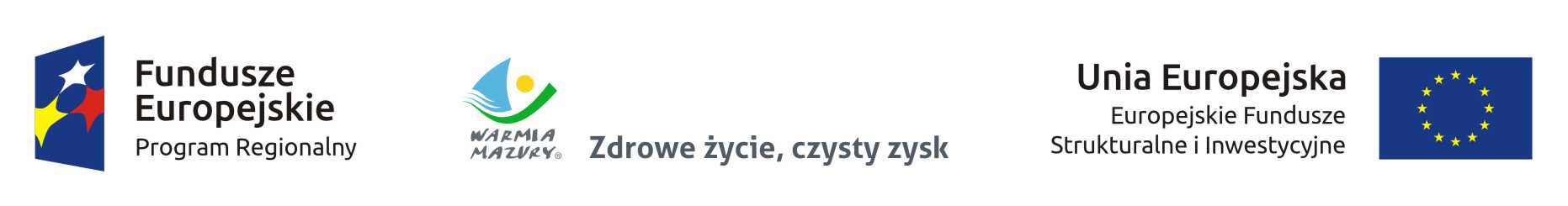 ZAŁĄCZNIK nr 14 - Wzór Harmonogramu płatnościHarmonogram płatnościNumer wniosku o dofinansowanieNazwa beneficjenta:Instrukcja wypełniania Harmonogramu płatnościPoprzez Harmonogram płatności należy rozumieć harmonogram składania wniosków 
o płatność przez Beneficjenta. Beneficjent składa pierwszy Harmonogram płatności w wersji papierowej przed podpisaniem umowy o dofinansowanie projektu (podjęciem uchwały w sprawie podjęcia decyzji o dofinansowaniu projektu) w odpowiedzi na pismo informujące o weryfikacji WND.Harmonogram płatności podlega aktualizacji w systemie SL2014 bez konieczności aneksowania umowy / podejmowania uchwały zmieniającej uchwałę w sprawie podjęcia decyzji o dofinansowaniu projektu.Celem Harmonogramu płatności jest dostarczenie Instytucji Zarządzającej i informacji o przewidywanych ramach czasowych przedkładania przez beneficjentów kolejnych wniosków o płatność, danych na temat wydatków (ogółem i kwalifikowalnych), jakie beneficjenci planują wykazać we wnioskach o płatność składanych do właściwych instytucji, a także o wnioskowanych kwotach dofinansowania. Charakterystyka pól (dane ogólne):Numer wniosku o dofinansowanie - pole uzupełniane ręcznieCharakterystyka pól (dane w tabeli):Rok – pole uzupełniane ręcznieKwartał – pole uzupełniane ręcznieMiesiąc – pole uzupełniane ręcznieWydatki ogółem, Wydatki kwalifikowane, Dofinansowanie – pole uzupełniana Beneficjent zgodnie z zatwierdzonymi lub planowanymi do złożenia wnioskami o płatność.ZAŁĄCZNIK nr 15 - Wzór Tabeli zmian w projekcie PT RPO WiM 2014-2020Tabela zmian w projekcie Pomocy technicznej Regionalnego Programu Operacyjnego Województwa Warmińsko-Mazurskiego na lata 2014-2020Oświadczam, że do projektu (tytuł projektu) …  nr … zostały wprowadzone wyłącznie powyższe zmiany…………………………………..									……………………………………………………………………………………………………….          Data												Podpis osoby upoważnionejZAŁĄCZNIK nr 16 - Wzór Karty zmian do IRPT RPO WiM 2014-2020
Karta zmian do Instrukcji realizacji Pomocy technicznej w ramach Regionalnego Programu Operacyjnego Województwa Warmińsko-Mazurskiego na lata 2014-2020 (IRPT RPO WiM 2014-2020) (wersja nr .…)ZAŁĄCZNIK  nr 17 -Wzór wykazu podmiotów, którym Beneficjent powierzył przetwarzanie danych osobowych Wykaz podmiotów, którym Beneficjent powierzył przetwarzanie danych osobowych (stan na dzień……………..)ZAŁĄCZNIK  nr 18 - Wzór Oświadczenia pracownika o bezstronnościOŚWIADCZENIE PRACOWNIKA O BEZSTRONNOŚCINr naboru:  ……………………………………………………………………………………………..Nr projektu, którego dotyczy oświadczenie: …………………………………………. Imię i nazwisko pracownika: ………………………………………………………………...OŚWIADCZAM, ŻE:zapoznałam/em się z Zasadami Instytucji Zarządzającej w zakresie zarządzania ryzykiem oraz wprowadzenia skutecznych i proporcjonalnych środków zwalczania nadużyć finansowych w ramach Regionalnego Programu Operacyjnego Województwa Warmińsko-Mazurskiego na lata 2014-2020nie zachodzi żadna z okoliczności, o których mowa w art. 24 ustawy z dnia 14 czerwca 1960 r. - Kodeks postępowania administracyjnego (t. j. Dz. U. z 2016 r. poz. 23), które skutkują wyłączeniem mnie z udziału w wyborze projektu.…………………………………, dnia ……………………….       (miejscowość)                                      ………………………………………… 	 (podpis)..................................................................................................................................................... (informacja o przyczynach niepodpisania oświadczenia – o ile dotyczy)…………………………………, dnia……………………..….           (miejscowość)…………………………………………                                   								    (podpis) Ustawa z dnia 14 czerwca 1960 r. - Kodeks postępowania administracyjnego Art. 24. § 1. Pracownik organu administracji publicznej podlega wyłączeniu od udziału w postępowaniu w sprawie:1) w której jest stroną albo pozostaje z jedną ze stron w takim stosunku prawnym, że wynik sprawy może mieć wpływ na jego prawa lub obowiązki,2) swego małżonka oraz krewnych i powinowatych do drugiego stopnia,3) osoby związanej z nim z tytułu przysposobienia, opieki lub kurateli,4) w której był świadkiem lub biegłym albo był lub jest przedstawicielem jednej ze stron, albo w której przedstawicielem strony jest jedna z osób wymienionych w pkt 2 i 3,5) w której brał udział w niższej instancji w wydaniu zaskarżonej decyzji,6) z powodu której wszczęto przeciw niemu dochodzenie służbowe, postępowanie dyscyplinarne lub karne,7) w której jedną ze stron jest osoba pozostająca wobec niego w stosunku nadrzędności służbowej.§ 2. Powody wyłączenia pracownika od udziału w postępowaniu trwają także po ustaniu małżeństwa (§ 1 pkt 2), przysposobienia, opieki lub kurateli (§ 1 pkt 3).3. Bezpośredni przełożony pracownika jest obowiązany na jego żądanie lub na żądanie strony albo z urzędu wyłączyć go od udziału w postępowaniu, jeżeli zostanie uprawdopodobnione istnienie okoliczności niewymienionych w § 1, które mogą wywołać wątpliwość co do bezstronności pracownika.§ 4. Wyłączony pracownik powinien podejmować tylko czynności niecierpiące zwłoki ze względu na interes społeczny lub ważny interes stron.L.p.Wydatki/Nazwy kosztówMaksymalny koszt jednostkowy brutto na osobę 
w PLN1.Szkolenie:- 1-2 dniowe- krajowe- limit dotyczy kosztu merytorycznego szkolenia (nie dotyczy kosztów delegacji)1 500,00 (droższe szkolenie za zgodą PR UM WWM)2.Szkolenia e-learning, kursy (w tym kursy językowe: angielski, niemiecki, francuski), kursykończące się certyfikatem (np. CIA, CGAP i inne)2 000,00 za semestr (dla osób odbywających szkolenie/kurs poza miejscem zamieszkania przysługują koszty dodatkowe takie jak: diety, przejazdy, dojazdy środkami komunikacji miejscowej, noclegi itp. w kwocie nie większej niż opłata za szkolenie/kurs)3.Studia podyplomowe roczne9 000,00 kosztów całkowitych (koszty dodatkowe -diety, przejazdy, dojazdy środkami komunikacji miejscowej, noclegi itp. muszą być mniejsze bądź równe opłacie za studia), 6 000,00 kosztów dodatkowych, gdy studia są bezpłatne4.Delegacje służbowe/ wyjazdy szkolenioweWydatki dotyczące podróży służbowych/wyjazdów szkoleniowych, są uznawane za kwalifikowalne pod warunkiem zachowania zasad określonych w rozporządzeniu Ministra Pracy i Polityki Społecznej z dnia 29 stycznia 2013 w sprawie należności przysługujących pracownikowi zatrudnionemu w państwowej lub samorządowej jednostce sfery budżetowej z tytułu podróży służbowej*Dodatkowo konieczne jest przed rezerwacją usługi hotelowej związanej z podróżą służbową/wyjazdem szkoleniowym dokonać analizy rynku w celu uzyskania najkorzystniejszej cenowo oferty tzn.:- pozyskać trzy oferty z obiektów w miejscu odbywania podróży służbowej/wyjazdu szkoleniowego z uwzględnieniem optymalnej odległości i możliwość sprawnego dojazdu do miejsca podróży służbowej/wyjazdu szkoleniowego,- udokumentować rozeznanie cenowe poprzez np.  wydrukowanie informacji ze stron internetowych,- sporządzić notatkę  uzasadniająca wybór miejsca noclegowego. W przypadku, gdy odpłatny nocleg odbywać się będzie w miejscu wskazanym przez organizatora wydarzenia, wówczas taką informację należy ująć w sporządzanej notatce. Dokumentację należy dołączać do rozliczenia delegacji.*W odniesieniu do podróży krajowych ustalony zostaje maksymalny koszt noclegu na poziomie 500 zł/nocleg5.Materiały biurowe i drobny sprzęt biurowy - takie jak: - kalkulator, - lampka na biurko,- papier,- tonery,- telefon,- zszywacz- dziurkacz, itp.Limit obejmuje roczny koszt na 1 etat 1 500,00/rok/etat6.Zestaw komputerowy/laptop z oprogramowaniem5 000,007.Spotkanie informacyjne dla (potencjalnych) beneficjentów obejmujące:- wynajem sali konferencyjnej, - wyposażenie techniczne sali, - catering dla uczestników (1 przerwa kawowa na każde 4 godziny lekcyjne spotkania; obiad przy spotkaniu trwającym powyżej 6 godzin lekcyjnych *)*1 h lekcyjna = 45 min.- przerwa kawowa: 35 zł (netto) /osoba- obiad: 65 zł (netto) /osobaIDENTYFIKACJA WNIOSKU O DOFINANSOWANIEIDENTYFIKACJA WNIOSKU O DOFINANSOWANIEIDENTYFIKACJA WNIOSKU O DOFINANSOWANIEData wpływu/nadaniaNumer kancelaryjny wnioskuNumer wniosku o dofinansowanieNumer naboruData rozpoczęcia weryfikacjiData zakończenia weryfikacjiData zatwierdzenia wnioskuData zatwierdzenia wnioskuData zatwierdzenia wnioskuSEKCJA 1 - INFORMACJE O WNIOSKODAWCYSEKCJA 1 - INFORMACJE O WNIOSKODAWCYSEKCJA 1 - INFORMACJE O WNIOSKODAWCYSEKCJA 1 - INFORMACJE O WNIOSKODAWCYSEKCJA 1 - INFORMACJE O WNIOSKODAWCYSEKCJA 1 - INFORMACJE O WNIOSKODAWCYSEKCJA 1 - INFORMACJE O WNIOSKODAWCYSEKCJA 1 - INFORMACJE O WNIOSKODAWCYSEKCJA 1 - INFORMACJE O WNIOSKODAWCYSEKCJA 1 - INFORMACJE O WNIOSKODAWCYSEKCJA 1 - INFORMACJE O WNIOSKODAWCYSEKCJA 1 - INFORMACJE O WNIOSKODAWCYSEKCJA 1 - INFORMACJE O WNIOSKODAWCYSEKCJA 1 - INFORMACJE O WNIOSKODAWCYSEKCJA 1 - INFORMACJE O WNIOSKODAWCYSEKCJA 1 - INFORMACJE O WNIOSKODAWCYSEKCJA 1 - INFORMACJE O WNIOSKODAWCYSEKCJA 1 - INFORMACJE O WNIOSKODAWCY1.1 Nazwa wnioskodawcy 1.1 Nazwa wnioskodawcy 1.1 Nazwa wnioskodawcy 1.1 Nazwa wnioskodawcy 1.1 Nazwa wnioskodawcy 1.1 Nazwa wnioskodawcy 1.1 Nazwa wnioskodawcy 1.1 Nazwa wnioskodawcy 1.1 Nazwa wnioskodawcy 1.1 Nazwa wnioskodawcy 1.1 Nazwa wnioskodawcy 1.1 Nazwa wnioskodawcy 1.1 Nazwa wnioskodawcy 1.1 Nazwa wnioskodawcy 1.1 Nazwa wnioskodawcy 1.1 Nazwa wnioskodawcy 1.1 Nazwa wnioskodawcy 1.1 Nazwa wnioskodawcy Nazwa podmiotu realizującego projektNazwa podmiotu realizującego projektNazwa podmiotu realizującego projektNazwa podmiotu realizującego projektNazwa podmiotu realizującego projektNazwa podmiotu realizującego projektNazwa podmiotu realizującego projektNazwa podmiotu realizującego projektNazwa podmiotu realizującego projektNazwa podmiotu realizującego projektNazwa komórki realizującej projektNazwa komórki realizującej projektNazwa komórki realizującej projektNazwa komórki realizującej projektNazwa komórki realizującej projektNazwa komórki realizującej projektNazwa komórki realizującej projektNazwa komórki realizującej projektPartner wiodącyPartner wiodącyPartner wiodącyPartner wiodącyPartner wiodącyPartner wiodącyPartner wiodącyPartner wiodącyPartner wiodącyPartner wiodącyTak/NieTak/NieTak/NieTak/NieTak/NieTak/NieTak/NieTak/Nie1.2 Informacje teleadresowe wnioskodawcy1.2 Informacje teleadresowe wnioskodawcy1.2 Informacje teleadresowe wnioskodawcy1.2 Informacje teleadresowe wnioskodawcy1.2 Informacje teleadresowe wnioskodawcy1.2 Informacje teleadresowe wnioskodawcy1.2 Informacje teleadresowe wnioskodawcy1.2 Informacje teleadresowe wnioskodawcy1.2 Informacje teleadresowe wnioskodawcy1.2 Informacje teleadresowe wnioskodawcy1.2 Informacje teleadresowe wnioskodawcy1.2 Informacje teleadresowe wnioskodawcy1.2 Informacje teleadresowe wnioskodawcy1.2 Informacje teleadresowe wnioskodawcy1.2 Informacje teleadresowe wnioskodawcy1.2 Informacje teleadresowe wnioskodawcy1.2 Informacje teleadresowe wnioskodawcy1.2 Informacje teleadresowe wnioskodawcyKrajKrajKrajKrajKrajKod pocztowyKod pocztowyKod pocztowyKod pocztowyKod pocztowyMiejscowośćMiejscowośćMiejscowośćMiejscowośćMiejscowośćMiejscowośćMiejscowośćUlica<lista wyboru><lista wyboru><lista wyboru><lista wyboru><lista wyboru><lista wyboru><lista wyboru><lista wyboru><lista wyboru><lista wyboru><lista wyboru><lista wyboru>Nr budynkuNr budynkuNr budynkuNr budynkuNr budynkuNr lokaluNr lokaluNr lokaluNr lokaluNr lokaluNr telefonuNr telefonuNr telefonuNr telefonuNr telefonuNr telefonuNr telefonuNr faksuAdres e-mailAdres e-mailAdres e-mailAdres e-mailAdres e-mailAdres e-mailAdres e-mailAdres e-mailAdres e-mailAdres e-mailAdres e-mailAdres e-mailAdres e-mailAdres e-mailAdres e-mailAdres e-mailAdres e-mailAdres e-mail1.3 Forma prawna wnioskodawcy1.3 Forma prawna wnioskodawcy1.3 Forma prawna wnioskodawcy1.3 Forma prawna wnioskodawcy1.3 Forma prawna wnioskodawcy1.3 Forma prawna wnioskodawcy1.3 Forma prawna wnioskodawcy1.3 Forma prawna wnioskodawcy1.3 Forma prawna wnioskodawcy1.3 Forma prawna wnioskodawcy1.4 Forma własności wnioskodawcy1.4 Forma własności wnioskodawcy1.4 Forma własności wnioskodawcy1.4 Forma własności wnioskodawcy1.4 Forma własności wnioskodawcy1.4 Forma własności wnioskodawcy1.4 Forma własności wnioskodawcy1.4 Forma własności wnioskodawcy<lista wartości zgodna z rozporządzeniem Rady Ministrów z dn. 27.07.1999 r.><lista wartości zgodna z rozporządzeniem Rady Ministrów z dn. 27.07.1999 r.><lista wartości zgodna z rozporządzeniem Rady Ministrów z dn. 27.07.1999 r.><lista wartości zgodna z rozporządzeniem Rady Ministrów z dn. 27.07.1999 r.><lista wartości zgodna z rozporządzeniem Rady Ministrów z dn. 27.07.1999 r.><lista wartości zgodna z rozporządzeniem Rady Ministrów z dn. 27.07.1999 r.><lista wartości zgodna z rozporządzeniem Rady Ministrów z dn. 27.07.1999 r.><lista wartości zgodna z rozporządzeniem Rady Ministrów z dn. 27.07.1999 r.><lista wartości zgodna z rozporządzeniem Rady Ministrów z dn. 27.07.1999 r.><lista wartości zgodna z rozporządzeniem Rady Ministrów z dn. 27.07.1999 r.><lista wartości zgodna z rozporządzeniem Rady Ministrów z dn. 27.07.1999 r.><lista wartości zgodna z rozporządzeniem Rady Ministrów z dn. 27.07.1999 r.><lista wartości zgodna z rozporządzeniem Rady Ministrów z dn. 27.07.1999 r.><lista wartości zgodna z rozporządzeniem Rady Ministrów z dn. 27.07.1999 r.><lista wartości zgodna z rozporządzeniem Rady Ministrów z dn. 27.07.1999 r.><lista wartości zgodna z rozporządzeniem Rady Ministrów z dn. 27.07.1999 r.><lista wartości zgodna z rozporządzeniem Rady Ministrów z dn. 27.07.1999 r.><lista wartości zgodna z rozporządzeniem Rady Ministrów z dn. 27.07.1999 r.>1.5 NIP wnioskodawcy1.5 NIP wnioskodawcy1.5 NIP wnioskodawcy1.5 NIP wnioskodawcy1.5 NIP wnioskodawcy1.5 NIP wnioskodawcy1.5 NIP wnioskodawcy1.5 NIP wnioskodawcy1.5 NIP wnioskodawcy1.5 NIP wnioskodawcy1.6 NIP podmiotu realizującego projekt1.6 NIP podmiotu realizującego projekt1.6 NIP podmiotu realizującego projekt1.6 NIP podmiotu realizującego projekt1.6 NIP podmiotu realizującego projekt1.6 NIP podmiotu realizującego projekt1.6 NIP podmiotu realizującego projekt1.6 NIP podmiotu realizującego projekt1.7 REGON WNIOSKODAWCY1.7 REGON WNIOSKODAWCY1.7 REGON WNIOSKODAWCY1.7 REGON WNIOSKODAWCY1.7 REGON WNIOSKODAWCY1.7 REGON WNIOSKODAWCY1.7 REGON WNIOSKODAWCY1.7 REGON WNIOSKODAWCY1.7 REGON WNIOSKODAWCY1.7 REGON WNIOSKODAWCY1.8 PKD1.8 PKD1.8 PKD1.8 PKD1.8 PKD1.8 PKD1.8 PKD1.8 PKD1.8 PKD1.8 PKD1.9 Możliwość odzyskania VAT1.9 Możliwość odzyskania VAT1.9 Możliwość odzyskania VAT1.9 Możliwość odzyskania VAT1.9 Możliwość odzyskania VAT1.9 Możliwość odzyskania VAT1.9 Możliwość odzyskania VAT1.9 Możliwość odzyskania VAT<lista wyboru><lista wyboru><lista wyboru><lista wyboru><lista wyboru><lista wyboru><lista wyboru><lista wyboru><lista wyboru><lista wyboru><lista wyboru><lista wyboru><lista wyboru><lista wyboru><lista wyboru><lista wyboru><lista wyboru><lista wyboru>1.10 Numer rachunku wnioskodawcy/odbiorcy1.10 Numer rachunku wnioskodawcy/odbiorcy1.10 Numer rachunku wnioskodawcy/odbiorcy1.10 Numer rachunku wnioskodawcy/odbiorcy1.10 Numer rachunku wnioskodawcy/odbiorcy1.10 Numer rachunku wnioskodawcy/odbiorcy1.10 Numer rachunku wnioskodawcy/odbiorcy1.10 Numer rachunku wnioskodawcy/odbiorcy1.10 Numer rachunku wnioskodawcy/odbiorcy1.10 Numer rachunku wnioskodawcy/odbiorcy1.11 Przeznaczenie rachunku1.11 Przeznaczenie rachunku1.11 Przeznaczenie rachunku1.11 Przeznaczenie rachunku1.11 Przeznaczenie rachunku1.11 Przeznaczenie rachunku1.11 Przeznaczenie rachunku1.11 Przeznaczenie rachunku1.12 Osoby upoważnione do podpisywania wniosku o dofinansowanie projektu1.12 Osoby upoważnione do podpisywania wniosku o dofinansowanie projektu1.12 Osoby upoważnione do podpisywania wniosku o dofinansowanie projektu1.12 Osoby upoważnione do podpisywania wniosku o dofinansowanie projektu1.12 Osoby upoważnione do podpisywania wniosku o dofinansowanie projektu1.12 Osoby upoważnione do podpisywania wniosku o dofinansowanie projektu1.12 Osoby upoważnione do podpisywania wniosku o dofinansowanie projektu1.12 Osoby upoważnione do podpisywania wniosku o dofinansowanie projektu1.12 Osoby upoważnione do podpisywania wniosku o dofinansowanie projektu1.12 Osoby upoważnione do podpisywania wniosku o dofinansowanie projektu1.12 Osoby upoważnione do podpisywania wniosku o dofinansowanie projektu1.12 Osoby upoważnione do podpisywania wniosku o dofinansowanie projektu1.12 Osoby upoważnione do podpisywania wniosku o dofinansowanie projektu1.12 Osoby upoważnione do podpisywania wniosku o dofinansowanie projektu1.12 Osoby upoważnione do podpisywania wniosku o dofinansowanie projektu1.12 Osoby upoważnione do podpisywania wniosku o dofinansowanie projektu1.12 Osoby upoważnione do podpisywania wniosku o dofinansowanie projektu1.12 Osoby upoważnione do podpisywania wniosku o dofinansowanie projektuKrajKrajKrajKrajKrajKrajNazwiskoNazwiskoNazwiskoNazwiskoNazwiskoNazwiskoImięImięImięImięImięImięAdres e-mailAdres e-mailAdres e-mailAdres e-mailAdres e-mailAdres e-mailAdres e-mailAdres e-mailAdres e-mailAdres e-mailAdres e-mailAdres e-mailNr telefonuNr telefonuNr telefonuNr telefonuNr telefonuNr telefonu1.13 Osoba wyznaczona przez wnioskodawcę do kontaktów roboczych1.13 Osoba wyznaczona przez wnioskodawcę do kontaktów roboczych1.13 Osoba wyznaczona przez wnioskodawcę do kontaktów roboczych1.13 Osoba wyznaczona przez wnioskodawcę do kontaktów roboczych1.13 Osoba wyznaczona przez wnioskodawcę do kontaktów roboczych1.13 Osoba wyznaczona przez wnioskodawcę do kontaktów roboczych1.13 Osoba wyznaczona przez wnioskodawcę do kontaktów roboczych1.13 Osoba wyznaczona przez wnioskodawcę do kontaktów roboczych1.13 Osoba wyznaczona przez wnioskodawcę do kontaktów roboczych1.13 Osoba wyznaczona przez wnioskodawcę do kontaktów roboczych1.13 Osoba wyznaczona przez wnioskodawcę do kontaktów roboczych1.13 Osoba wyznaczona przez wnioskodawcę do kontaktów roboczych1.13 Osoba wyznaczona przez wnioskodawcę do kontaktów roboczych1.13 Osoba wyznaczona przez wnioskodawcę do kontaktów roboczych1.13 Osoba wyznaczona przez wnioskodawcę do kontaktów roboczych1.13 Osoba wyznaczona przez wnioskodawcę do kontaktów roboczych1.13 Osoba wyznaczona przez wnioskodawcę do kontaktów roboczych1.13 Osoba wyznaczona przez wnioskodawcę do kontaktów roboczychImię Imię Imię Imię Imię Imię NazwiskoNazwiskoNazwiskoNazwiskoNazwiskoNazwiskoStanowiskoStanowiskoStanowiskoStanowiskoStanowiskoStanowiskoNr telefonuNr telefonuNr telefonuNr telefonuNr telefonuNr telefonuAdres e-mailAdres e-mailAdres e-mailAdres e-mailAdres e-mailAdres e-mailNr faksuNr faksuNr faksuNr faksuNr faksuNr faksuSEKCJA 2 - INFORMACJE O PROJEKCIESEKCJA 2 - INFORMACJE O PROJEKCIESEKCJA 2 - INFORMACJE O PROJEKCIESEKCJA 2 - INFORMACJE O PROJEKCIESEKCJA 2 - INFORMACJE O PROJEKCIESEKCJA 2 - INFORMACJE O PROJEKCIESEKCJA 2 - INFORMACJE O PROJEKCIESEKCJA 2 - INFORMACJE O PROJEKCIESEKCJA 2 - INFORMACJE O PROJEKCIESEKCJA 2 - INFORMACJE O PROJEKCIESEKCJA 2 - INFORMACJE O PROJEKCIESEKCJA 2 - INFORMACJE O PROJEKCIESEKCJA 2 - INFORMACJE O PROJEKCIESEKCJA 2 - INFORMACJE O PROJEKCIESEKCJA 2 - INFORMACJE O PROJEKCIESEKCJA 2 - INFORMACJE O PROJEKCIESEKCJA 2 - INFORMACJE O PROJEKCIESEKCJA 2 - INFORMACJE O PROJEKCIE2.1 Program Operacyjny Na podstawie <listy wyboru> (dot. również osi priorytetowej, działania, poddziałania) 2.1 Program Operacyjny Na podstawie <listy wyboru> (dot. również osi priorytetowej, działania, poddziałania) 2.1 Program Operacyjny Na podstawie <listy wyboru> (dot. również osi priorytetowej, działania, poddziałania) 2.1 Program Operacyjny Na podstawie <listy wyboru> (dot. również osi priorytetowej, działania, poddziałania) 2.1 Program Operacyjny Na podstawie <listy wyboru> (dot. również osi priorytetowej, działania, poddziałania) 2.1 Program Operacyjny Na podstawie <listy wyboru> (dot. również osi priorytetowej, działania, poddziałania) 2.1 Program Operacyjny Na podstawie <listy wyboru> (dot. również osi priorytetowej, działania, poddziałania) 2.1 Program Operacyjny Na podstawie <listy wyboru> (dot. również osi priorytetowej, działania, poddziałania) 2.1 Program Operacyjny Na podstawie <listy wyboru> (dot. również osi priorytetowej, działania, poddziałania) 2.1 Program Operacyjny Na podstawie <listy wyboru> (dot. również osi priorytetowej, działania, poddziałania) 2.1 Program Operacyjny Na podstawie <listy wyboru> (dot. również osi priorytetowej, działania, poddziałania) 2.1 Program Operacyjny Na podstawie <listy wyboru> (dot. również osi priorytetowej, działania, poddziałania) 2.1 Program Operacyjny Na podstawie <listy wyboru> (dot. również osi priorytetowej, działania, poddziałania) 2.1 Program Operacyjny Na podstawie <listy wyboru> (dot. również osi priorytetowej, działania, poddziałania) 2.1 Program Operacyjny Na podstawie <listy wyboru> (dot. również osi priorytetowej, działania, poddziałania) 2.1 Program Operacyjny Na podstawie <listy wyboru> (dot. również osi priorytetowej, działania, poddziałania) 2.1 Program Operacyjny Na podstawie <listy wyboru> (dot. również osi priorytetowej, działania, poddziałania) 2.1 Program Operacyjny Na podstawie <listy wyboru> (dot. również osi priorytetowej, działania, poddziałania) <Kod><Kod><Kod><Nazwa><Nazwa><Nazwa><Nazwa><Nazwa><Nazwa><Nazwa><Nazwa><Nazwa><Nazwa><Nazwa><Nazwa><Nazwa><Nazwa><Nazwa>2.2 Oś priorytetowa2.2 Oś priorytetowa2.2 Oś priorytetowa2.2 Oś priorytetowa2.2 Oś priorytetowa2.2 Oś priorytetowa2.2 Oś priorytetowa2.2 Oś priorytetowa2.2 Oś priorytetowa2.2 Oś priorytetowa2.2 Oś priorytetowa2.2 Oś priorytetowa2.2 Oś priorytetowa2.2 Oś priorytetowa2.2 Oś priorytetowa2.2 Oś priorytetowa2.2 Oś priorytetowa2.2 Oś priorytetowa2.2.1 Numer2.2.1 Numer2.2.1 Numer2.2.2 Nazwa2.2.2 Nazwa2.2.2 Nazwa2.2.2 Nazwa2.2.2 Nazwa2.2.2 Nazwa2.2.2 Nazwa2.2.2 Nazwa2.2.2 Nazwa2.2.2 Nazwa2.2.2 Nazwa2.2.2 Nazwa2.2.2 Nazwa2.2.2 Nazwa2.2.2 Nazwa<Kod><Kod><Kod><Nazwa><Nazwa><Nazwa><Nazwa><Nazwa><Nazwa><Nazwa><Nazwa><Nazwa><Nazwa><Nazwa><Nazwa><Nazwa><Nazwa><Nazwa>2.3 Działanie2.3 Działanie2.3 Działanie2.3 Działanie2.3 Działanie2.3 Działanie2.3 Działanie2.3 Działanie2.3 Działanie2.3 Działanie2.3 Działanie2.3 Działanie2.3 Działanie2.3 Działanie2.3 Działanie2.3 Działanie2.3 Działanie2.3 Działanie2.3.1 Numer2.3.1 Numer2.3.1 Numer2.3.2 Nazwa2.3.2 Nazwa2.3.2 Nazwa2.3.2 Nazwa2.3.2 Nazwa2.3.2 Nazwa2.3.2 Nazwa2.3.2 Nazwa2.3.2 Nazwa2.3.2 Nazwa2.3.2 Nazwa2.3.2 Nazwa2.3.2 Nazwa2.3.2 Nazwa2.3.2 Nazwa<Kod><Kod><Kod><Nazwa><Nazwa><Nazwa><Nazwa><Nazwa><Nazwa><Nazwa><Nazwa><Nazwa><Nazwa><Nazwa><Nazwa><Nazwa><Nazwa><Nazwa>2.4 Poddziałanie2.4 Poddziałanie2.4 Poddziałanie2.4 Poddziałanie2.4 Poddziałanie2.4 Poddziałanie2.4 Poddziałanie2.4 Poddziałanie2.4 Poddziałanie2.4 Poddziałanie2.4 Poddziałanie2.4 Poddziałanie2.4 Poddziałanie2.4 Poddziałanie2.4 Poddziałanie2.4 Poddziałanie2.4 Poddziałanie2.4 Poddziałanie2.4.1 Numer2.4.1 Numer2.4.1 Numer2.4.2 Nazwa2.4.2 Nazwa2.4.2 Nazwa2.4.2 Nazwa2.4.2 Nazwa2.4.2 Nazwa2.4.2 Nazwa2.4.2 Nazwa2.4.2 Nazwa2.4.2 Nazwa2.4.2 Nazwa2.4.2 Nazwa2.4.2 Nazwa2.4.2 Nazwa2.4.2 Nazwa<Kod><Kod><Kod><Nazwa><Nazwa><Nazwa><Nazwa><Nazwa><Nazwa><Nazwa><Nazwa><Nazwa><Nazwa><Nazwa><Nazwa><Nazwa><Nazwa><Nazwa>2.5 Tytuł projektu2.5 Tytuł projektu2.5 Tytuł projektu2.5 Tytuł projektu2.5 Tytuł projektu2.5 Tytuł projektu2.5 Tytuł projektu2.5 Tytuł projektu2.5 Tytuł projektu2.5 Tytuł projektu2.5 Tytuł projektu2.5 Tytuł projektu2.5 Tytuł projektu2.5 Tytuł projektu2.5 Tytuł projektu2.5 Tytuł projektu2.5 Tytuł projektu2.5 Tytuł projektu2.6 Krótki opis projektu2.6 Krótki opis projektu2.6 Krótki opis projektu2.6 Krótki opis projektu2.6 Krótki opis projektu2.6 Krótki opis projektu2.6 Krótki opis projektu2.6 Krótki opis projektu2.6 Krótki opis projektu2.6 Krótki opis projektu2.6 Krótki opis projektu2.6 Krótki opis projektu2.6 Krótki opis projektu2.6 Krótki opis projektu2.6 Krótki opis projektu2.6 Krótki opis projektu2.6 Krótki opis projektu2.6 Krótki opis projektu2.7 Okres realizacji projektu     2.7 Okres realizacji projektu     2.7 Okres realizacji projektu     2.7 Okres realizacji projektu     2.7 Okres realizacji projektu     2.7 Okres realizacji projektu     2.7 Okres realizacji projektu     2.7 Okres realizacji projektu     2.7 Okres realizacji projektu     2.7 Okres realizacji projektu     2.7 Okres realizacji projektu     2.7 Okres realizacji projektu     2.7 Okres realizacji projektu     2.7 Okres realizacji projektu     2.7 Okres realizacji projektu     2.7 Okres realizacji projektu     2.7 Okres realizacji projektu     2.7 Okres realizacji projektu     2.7.1 Planowana data rozpoczęcia realizacji2.7.1 Planowana data rozpoczęcia realizacji2.7.1 Planowana data rozpoczęcia realizacji2.7.1 Planowana data rozpoczęcia realizacji2.7.1 Planowana data rozpoczęcia realizacji2.7.1 Planowana data rozpoczęcia realizacji2.7.1 Planowana data rozpoczęcia realizacji2.7.1 Planowana data rozpoczęcia realizacji2.7.1 Planowana data rozpoczęcia realizacji2.7.2 Planowana data zakończenia realizacji2.7.2 Planowana data zakończenia realizacji2.7.2 Planowana data zakończenia realizacji2.7.2 Planowana data zakończenia realizacji2.7.2 Planowana data zakończenia realizacji2.7.2 Planowana data zakończenia realizacji2.7.2 Planowana data zakończenia realizacji2.7.2 Planowana data zakończenia realizacji2.7.2 Planowana data zakończenia realizacji<od><od><od><od><od><od><od><od><od><do><do><do><do><do><do><do><do><do>2.8 Wartość projektu2.8 Wartość projektu2.8 Wartość projektu2.8 Wartość projektu2.8 Wartość projektu2.8 Wartość projektu2.8 Wartość projektu2.8 Wartość projektu2.8 Wartość projektu2.8 Wartość projektu2.8 Wartość projektu2.8 Wartość projektu2.8 Wartość projektu2.8 Wartość projektu2.8 Wartość projektu2.8 Wartość projektu2.8 Wartość projektu2.8 Wartość projektu2.8.1 Wartość ogółem2.8.1 Wartość ogółem2.8.1 Wartość ogółem2.8.1 Wartość ogółem2.8.1 Wartość ogółem2.8.1 Wartość ogółem2.8.1 Wartość ogółem2.8.1 Wartość ogółem2.8.1 Wartość ogółem2.8.2 Wydatki kwalifikowalne2.8.2 Wydatki kwalifikowalne2.8.2 Wydatki kwalifikowalne2.8.2 Wydatki kwalifikowalne2.8.2 Wydatki kwalifikowalne2.8.2 Wydatki kwalifikowalne2.8.2 Wydatki kwalifikowalne2.8.2 Wydatki kwalifikowalne2.8.2 Wydatki kwalifikowalne2.8.3 Wnioskowane dofinansowanie2.8.3 Wnioskowane dofinansowanie2.8.3 Wnioskowane dofinansowanie2.8.3 Wnioskowane dofinansowanie2.8.4 Wkład UE2.8.4 Wkład UE2.8.4 Wkład UE2.8.4 Wkład UE2.8.4 Wkład UE2.8.5 % dofinansowania2.8.5 % dofinansowania2.8.5 % dofinansowania2.8.5 % dofinansowania2.8.5 % dofinansowania2.8.5 % dofinansowania2.8.5 % dofinansowania2.8.6  Wkład własny2.8.6  Wkład własny2.9 Źródła finansowania wydatków2.9 Źródła finansowania wydatków2.9 Źródła finansowania wydatków2.9 Źródła finansowania wydatków2.9 Źródła finansowania wydatków2.9 Źródła finansowania wydatków2.9 Źródła finansowania wydatków2.9 Źródła finansowania wydatków2.9 Źródła finansowania wydatków2.9 Źródła finansowania wydatków2.9 Źródła finansowania wydatków2.9 Źródła finansowania wydatków2.9 Źródła finansowania wydatków2.9 Źródła finansowania wydatków2.9 Źródła finansowania wydatków2.9 Źródła finansowania wydatków2.9 Źródła finansowania wydatków2.9 Źródła finansowania wydatkówNazwa źródła finansowania wydatkówNazwa źródła finansowania wydatkówNazwa źródła finansowania wydatkówNazwa źródła finansowania wydatkówNazwa źródła finansowania wydatkówNazwa źródła finansowania wydatkówNazwa źródła finansowania wydatkówNazwa źródła finansowania wydatkówNazwa źródła finansowania wydatkówWydatki kwalifikowalneWydatki kwalifikowalneWydatki kwalifikowalneWydatki kwalifikowalneWydatki kwalifikowalneWydatki kwalifikowalneWydatki kwalifikowalneWydatki kwalifikowalneWydatki kwalifikowalneŚrodki wspólnotoweŚrodki wspólnotoweŚrodki wspólnotoweŚrodki wspólnotoweŚrodki wspólnotoweŚrodki wspólnotoweŚrodki wspólnotoweŚrodki wspólnotoweŚrodki wspólnotoweKrajowe środki publiczne, w tym:Krajowe środki publiczne, w tym:Krajowe środki publiczne, w tym:Krajowe środki publiczne, w tym:Krajowe środki publiczne, w tym:Krajowe środki publiczne, w tym:Krajowe środki publiczne, w tym:Krajowe środki publiczne, w tym:Krajowe środki publiczne, w tym:- budżet jednostek samorządu terytorialnego- budżet jednostek samorządu terytorialnego- budżet jednostek samorządu terytorialnego- budżet jednostek samorządu terytorialnego- budżet jednostek samorządu terytorialnego- budżet jednostek samorządu terytorialnego- budżet jednostek samorządu terytorialnego- budżet jednostek samorządu terytorialnego- budżet jednostek samorządu terytorialnego- inne krajowe środki publiczne- inne krajowe środki publiczne- inne krajowe środki publiczne- inne krajowe środki publiczne- inne krajowe środki publiczne- inne krajowe środki publiczne- inne krajowe środki publiczne- inne krajowe środki publiczne- inne krajowe środki publiczneSumaSumaSumaSumaSumaSumaSumaSumaSuma2.10 Rodzaj projektu2.10 Rodzaj projektu2.10 Rodzaj projektu2.10 Rodzaj projektu2.10 Rodzaj projektu2.10 Rodzaj projektu2.10 Rodzaj projektu2.10 Rodzaj projektu2.10 Rodzaj projektu2.10 Rodzaj projektu2.10 Rodzaj projektu2.10 Rodzaj projektu2.10 Rodzaj projektu2.10 Rodzaj projektu2.10 Rodzaj projektu2.10 Rodzaj projektu2.10 Rodzaj projektu2.10 Rodzaj projektu<lista wyboru><lista wyboru><lista wyboru><lista wyboru><lista wyboru><lista wyboru><lista wyboru><lista wyboru><lista wyboru><lista wyboru><lista wyboru><lista wyboru><lista wyboru><lista wyboru><lista wyboru><lista wyboru><lista wyboru><lista wyboru>2.10.1 Powiązanie ze strategiami2.10.1 Powiązanie ze strategiami2.10.1 Powiązanie ze strategiami2.10.1 Powiązanie ze strategiami2.10.1 Powiązanie ze strategiami2.10.1 Powiązanie ze strategiami2.10.1 Powiązanie ze strategiami2.10.1 Powiązanie ze strategiami2.10.1 Powiązanie ze strategiami2.10.1 Powiązanie ze strategiami2.10.1 Powiązanie ze strategiami2.10.1 Powiązanie ze strategiami2.10.1 Powiązanie ze strategiami2.10.1 Powiązanie ze strategiami2.10.1 Powiązanie ze strategiami2.10.1 Powiązanie ze strategiami2.10.1 Powiązanie ze strategiami2.10.1 Powiązanie ze strategiami<lista wyboru><lista wyboru><lista wyboru><lista wyboru><lista wyboru><lista wyboru><lista wyboru><lista wyboru><lista wyboru><lista wyboru><lista wyboru><lista wyboru><lista wyboru><lista wyboru><lista wyboru><lista wyboru><lista wyboru><lista wyboru>2.11 Miejsce realizacji projektu2.11 Miejsce realizacji projektu2.11 Miejsce realizacji projektu2.11 Miejsce realizacji projektu2.11 Miejsce realizacji projektu2.11 Miejsce realizacji projektu2.11 Miejsce realizacji projektu2.11 Miejsce realizacji projektu2.11 Miejsce realizacji projektu2.11 Miejsce realizacji projektu2.11 Miejsce realizacji projektu2.11 Miejsce realizacji projektu2.11 Miejsce realizacji projektu2.11 Miejsce realizacji projektu2.11 Miejsce realizacji projektu2.11 Miejsce realizacji projektu2.11 Miejsce realizacji projektu2.11 Miejsce realizacji projektu2.11.1 Projekt realizowany na terenie całego kraju2.11.1 Projekt realizowany na terenie całego kraju2.11.1 Projekt realizowany na terenie całego kraju2.11.1 Projekt realizowany na terenie całego kraju2.11.1 Projekt realizowany na terenie całego kraju2.11.1 Projekt realizowany na terenie całego kraju2.11.1 Projekt realizowany na terenie całego krajuTak/NieTak/NieTak/NieTak/NieTak/NieTak/NieTak/NieTak/NieTak/NieTak/NieTak/Nie2.11.2 Województwo2.11.2 Województwo2.11.2 Województwo2.11.2 Województwo2.11.2 Województwo2.11.2 Województwo2.11.2 Województwo2.11.3 Powiat2.11.3 Powiat2.11.3 Powiat2.11.3 Powiat2.11.3 Powiat2.11.3 Powiat2.11.4 Gmina2.11.4 Gmina2.11.4 Gmina2.11.4 Gmina2.11.4 Gmina<lista wyboru><lista wyboru><lista wyboru><lista wyboru><lista wyboru><lista wyboru><lista wyboru><lista wyboru><lista wyboru><lista wyboru><lista wyboru><lista wyboru><lista wyboru><lista wyboru><lista wyboru><lista wyboru><lista wyboru><lista wyboru>2.12 Klasyfikacja projektu2.12 Klasyfikacja projektu2.12 Klasyfikacja projektu2.12 Klasyfikacja projektu2.12 Klasyfikacja projektu2.12 Klasyfikacja projektu2.12 Klasyfikacja projektu2.12 Klasyfikacja projektu2.12 Klasyfikacja projektu2.12 Klasyfikacja projektu2.12 Klasyfikacja projektu2.12 Klasyfikacja projektu2.12 Klasyfikacja projektu2.12 Klasyfikacja projektu2.12 Klasyfikacja projektu2.12 Klasyfikacja projektu2.12 Klasyfikacja projektu2.12 Klasyfikacja projektuZakres interwencji (dominujący)Zakres interwencji (dominujący)Zakres interwencji (dominujący)Zakres interwencji (dominujący)Zakres interwencji (dominujący)Zakres interwencji (dominujący)Zakres interwencji (dominujący)Zakres interwencji (dominujący)<lista wyboru><lista wyboru><lista wyboru><lista wyboru><lista wyboru><lista wyboru><lista wyboru><lista wyboru><lista wyboru><lista wyboru>Forma finansowaniaForma finansowaniaForma finansowaniaForma finansowaniaForma finansowaniaForma finansowaniaForma finansowaniaForma finansowania<lista wyboru><lista wyboru><lista wyboru><lista wyboru><lista wyboru><lista wyboru><lista wyboru><lista wyboru><lista wyboru><lista wyboru>Typ obszaru realizacjiTyp obszaru realizacjiTyp obszaru realizacjiTyp obszaru realizacjiTyp obszaru realizacjiTyp obszaru realizacjiTyp obszaru realizacjiTyp obszaru realizacji<lista wyboru><lista wyboru><lista wyboru><lista wyboru><lista wyboru><lista wyboru><lista wyboru><lista wyboru><lista wyboru><lista wyboru>Rodzaj działalności gospodarczejRodzaj działalności gospodarczejRodzaj działalności gospodarczejRodzaj działalności gospodarczejRodzaj działalności gospodarczejRodzaj działalności gospodarczejRodzaj działalności gospodarczejRodzaj działalności gospodarczej<lista wyboru><lista wyboru><lista wyboru><lista wyboru><lista wyboru><lista wyboru><lista wyboru><lista wyboru><lista wyboru><lista wyboru>SEKCJA 3 - WSKAŹNIKISEKCJA 3 - WSKAŹNIKISEKCJA 3 - WSKAŹNIKISEKCJA 3 - WSKAŹNIKISEKCJA 3 - WSKAŹNIKISEKCJA 3 - WSKAŹNIKISEKCJA 3 - WSKAŹNIKISEKCJA 3 - WSKAŹNIKISEKCJA 3 - WSKAŹNIKISEKCJA 3 - WSKAŹNIKISEKCJA 3 - WSKAŹNIKISEKCJA 3 - WSKAŹNIKISEKCJA 3 - WSKAŹNIKISEKCJA 3 - WSKAŹNIKISEKCJA 3 - WSKAŹNIKISEKCJA 3 - WSKAŹNIKISEKCJA 3 - WSKAŹNIKISEKCJA 3 - WSKAŹNIKI3.1 Lista mierzalnych wskaźników projektu3.1 Lista mierzalnych wskaźników projektu3.1 Lista mierzalnych wskaźników projektu3.1 Lista mierzalnych wskaźników projektu3.1 Lista mierzalnych wskaźników projektu3.1 Lista mierzalnych wskaźników projektu3.1 Lista mierzalnych wskaźników projektu3.1 Lista mierzalnych wskaźników projektu3.1 Lista mierzalnych wskaźników projektu3.1 Lista mierzalnych wskaźników projektu3.1 Lista mierzalnych wskaźników projektu3.1 Lista mierzalnych wskaźników projektu3.1 Lista mierzalnych wskaźników projektu3.1 Lista mierzalnych wskaźników projektu3.1 Lista mierzalnych wskaźników projektu3.1 Lista mierzalnych wskaźników projektu3.1 Lista mierzalnych wskaźników projektu3.1 Lista mierzalnych wskaźników projektuWskaźniki kluczoweWskaźniki kluczoweWskaźniki kluczoweWskaźniki kluczoweWskaźniki kluczoweWskaźniki kluczoweWskaźniki kluczoweWskaźniki kluczoweWskaźniki kluczoweWskaźniki kluczoweWskaźniki kluczoweWskaźniki kluczoweWskaźniki kluczoweWskaźniki kluczoweWskaźniki kluczoweWskaźniki kluczoweWskaźniki kluczoweWskaźniki kluczoweWskaźniki produktuWskaźniki produktuWskaźniki produktuWskaźniki produktuWskaźniki produktuWskaźniki produktuWskaźniki produktuWskaźniki produktuWskaźniki produktuWskaźniki produktuWskaźniki produktuWskaźniki produktuWskaźniki produktuWskaźniki produktuWskaźniki produktuWskaźniki produktuWskaźniki produktuWskaźniki produktuLp.Nazwa wskaźnikaNazwa wskaźnikaNazwa wskaźnikaNazwa wskaźnikaNazwa wskaźnikaNazwa wskaźnikaNazwa wskaźnikaNazwa wskaźnikaNazwa wskaźnikaNazwa wskaźnikaJednostka miaryJednostka miaryJednostka miaryWartość docelowaWartość docelowaWartość docelowaWartość docelowaLp.Nazwa wskaźnikaNazwa wskaźnikaNazwa wskaźnikaNazwa wskaźnikaNazwa wskaźnikaNazwa wskaźnikaNazwa wskaźnikaNazwa wskaźnikaNazwa wskaźnikaNazwa wskaźnikaJednostka miaryJednostka miaryJednostka miaryOgółemOgółemOgółemOgółem<lista wyboru><lista wyboru><lista wyboru><lista wyboru><lista wyboru><lista wyboru><lista wyboru><lista wyboru><lista wyboru><lista wyboru>pole wymagalnepole wymagalnepole wymagalnepole wymagalneSEKCJA 4. ZAKRES RZECZOWO – FINANSOWYSEKCJA 4. ZAKRES RZECZOWO – FINANSOWYSEKCJA 4. ZAKRES RZECZOWO – FINANSOWYSEKCJA 4. ZAKRES RZECZOWO – FINANSOWYSEKCJA 4. ZAKRES RZECZOWO – FINANSOWYSEKCJA 4. ZAKRES RZECZOWO – FINANSOWYSEKCJA 4. ZAKRES RZECZOWO – FINANSOWYSEKCJA 4. ZAKRES RZECZOWO – FINANSOWYSEKCJA 4. ZAKRES RZECZOWO – FINANSOWYSEKCJA 4. ZAKRES RZECZOWO – FINANSOWYSEKCJA 4. ZAKRES RZECZOWO – FINANSOWYSEKCJA 4. ZAKRES RZECZOWO – FINANSOWYSEKCJA 4. ZAKRES RZECZOWO – FINANSOWYSEKCJA 4. ZAKRES RZECZOWO – FINANSOWYSEKCJA 4. ZAKRES RZECZOWO – FINANSOWYSEKCJA 4. ZAKRES RZECZOWO – FINANSOWYSEKCJA 4. ZAKRES RZECZOWO – FINANSOWYSEKCJA 4. ZAKRES RZECZOWO – FINANSOWY4.1 Zakres rzeczowy4.1 Zakres rzeczowy4.1 Zakres rzeczowy4.1 Zakres rzeczowy4.1 Zakres rzeczowy4.1 Zakres rzeczowy4.1 Zakres rzeczowy4.1 Zakres rzeczowy4.1 Zakres rzeczowy4.1 Zakres rzeczowy4.1 Zakres rzeczowy4.1 Zakres rzeczowy4.1 Zakres rzeczowy4.1 Zakres rzeczowy4.1 Zakres rzeczowy4.1 Zakres rzeczowy4.1 Zakres rzeczowy4.1 Zakres rzeczowyZadanieZadanieNazwa zadaniaNazwa zadaniaNazwa zadaniaNazwa zadaniaNazwa zadaniaNazwa zadaniaNazwa zadaniaNazwa zadaniaNazwa zadaniaNazwa zadaniaNazwa zadaniaNazwa zadaniaNazwa zadaniaOpis działań planowanych do realizacji w ramach wskazanych zadań/czas realizacji/podmiot działaniaOpis działań planowanych do realizacji w ramach wskazanych zadań/czas realizacji/podmiot działaniaOpis działań planowanych do realizacji w ramach wskazanych zadań/czas realizacji/podmiot działaniaZadanie 1Zadanie 1Zadanie 2Zadanie 2(…)(…)4.2 Zakres finansowy4.2 Zakres finansowy4.2 Zakres finansowy4.2 Zakres finansowy4.2 Zakres finansowy4.2 Zakres finansowy4.2 Zakres finansowy4.2 Zakres finansowyKategoria kosztówNazwa kosztuNazwa kosztuNazwa kosztuNazwa kosztuWydatki kwalifikowalneWydatki kwalifikowalneDofinansowanieZadanie 1 (Nazwa zadania)Zadanie 1 (Nazwa zadania)Zadanie 1 (Nazwa zadania)Zadanie 1 (Nazwa zadania)Zadanie 1 (Nazwa zadania)Zadanie 1 (Nazwa zadania)Zadanie 1 (Nazwa zadania)Zadanie 1 (Nazwa zadania)SumaSumaSumaSumaZadanie 2 (Nazwa zadania)Zadanie 2 (Nazwa zadania)Zadanie 2 (Nazwa zadania)Zadanie 2 (Nazwa zadania)Zadanie 2 (Nazwa zadania)Zadanie 2 (Nazwa zadania)Zadanie 2 (Nazwa zadania)Zadanie 2 (Nazwa zadania)SumaSumaSumaOgółem w projekcieOgółem w projekcieOgółem w projekcieSEKCJA 5 - ZASADY HORYZONTALNE UESEKCJA 5 - ZASADY HORYZONTALNE UESEKCJA 5 - ZASADY HORYZONTALNE UESEKCJA 5 - ZASADY HORYZONTALNE UEWpływ projektu na zasadę zrównoważonego rozwojuWpływ projektu na zasadę zrównoważonego rozwojuWpływ projektu na zasadę zrównoważonego rozwojuWpływ projektu na zasadę zrównoważonego rozwojuPOZYTYWNYNEUTRALNYUZASADNIENIEUZASADNIENIEUZASADNIENIEUZASADNIENIEWpływ projektu na zasadę równości szans i niedyskryminacji, w tym dostępności dla osób 
z niepełnosprawnościamiWpływ projektu na zasadę równości szans i niedyskryminacji, w tym dostępności dla osób 
z niepełnosprawnościamiWpływ projektu na zasadę równości szans i niedyskryminacji, w tym dostępności dla osób 
z niepełnosprawnościamiWpływ projektu na zasadę równości szans i niedyskryminacji, w tym dostępności dla osób 
z niepełnosprawnościamiPOZYTYWNYNEUTRALNYUZASADNIENIEUZASADNIENIEUZASADNIENIEUZASADNIENIEWpływ projektu na zasadę równości szans kobiet i mężczyznWpływ projektu na zasadę równości szans kobiet i mężczyznWpływ projektu na zasadę równości szans kobiet i mężczyznWpływ projektu na zasadę równości szans kobiet i mężczyznPOZYTYWNYNEUTRALNYUZASADNIENIEUZASADNIENIEUZASADNIENIEUZASADNIENIEZgodność projektu z zasadami zamówień publicznych - uzasadnienieZgodność projektu z zasadami zamówień publicznych - uzasadnienieZgodność projektu z zasadami zamówień publicznych - uzasadnienieZgodność projektu z zasadami zamówień publicznych - uzasadnienieSEKCJA 6. OŚWIADCZENIASEKCJA 6. OŚWIADCZENIAOświadczam, że jestem uprawniony do reprezentowania beneficjenta i składania oświadczeń w zakresie objętym niniejszym wnioskiem.Oświadczam, że informacje zawarte w niniejszym wniosku wraz z załącznikami są zgodne z prawdą.Oświadczam, że posiadam kadrę i zaplecze techniczne gwarantujące wykonalność projektu pod względem technicznym i finansowym.Oświadczam, że jestem świadom praw i obowiązków związanych z realizacją projektu w ramach PT RPO WiM 2014-2020 finansowanego z Europejskiego Funduszu Społecznego, a w przypadku akceptacji niniejszego wniosku zobowiązuję się do osiągnięcia i utrzymania planowanych efektów.Oświadczam, że projekt jest zgodny z właściwymi przepisami prawa wspólnotowego i krajowego, w tym dotyczącymi zamówień publicznych.Oświadczam, że mimo rozpoczęcia realizacji projektu przed dniem złożenia wniosku o dofinansowanie, przy jego realizacji przestrzegano obowiązujących przepisów prawa dotyczących danego projektu.  W razie przyznania dofinansowania w ramach PT RPO WiM 2014-2020 wyrażam zgodę na umieszczenie nazwy beneficjenta, tytułu projektu i przyznanej kwoty dofinansowania w wykazie opublikowanym na stronie internetowej Programu.Oświadczam, że realizując powyższy projekt nie mogę odzyskać w żaden sposób poniesionego kosztu podatku VAT, którego wysokość została zawarta w budżecie Projektu. Jednocześnie zobowiązuję się do zwrotu części poniesionego podatku VAT w ramach PT RPO WiM 2014-2020, jeżeli zaistnieją przesłanki umożliwiające odzyskanie tego podatku.Oświadczam, że nie korzystam z pomocy pochodzącej z innych programów operacyjnych w odniesieniu do tych samych wydatków kwalifikowalnych ujętych w projekcie.Oświadczam, że projekt nie jest projektem zakończonym, zgodnie z brzmieniem art. 65 ust. 6 Rozporządzenia Parlamentu Europejskiego i Rady (UE) nr 1303/2013Oświadczam, że wyrażam zgodę na udzielanie informacji na potrzeby ewaluacji przeprowadzanych przez Instytucję Zarządzającą, Instytucję Pośredniczącą lub inną uprawnioną instytucję lub jednostkę organizacyjną oraz na udostępnienie niniejszego wniosku o dofinansowanie podmiotom dokonującym ewaluacji, z zastrzeżeniem dochowania i ochrony informacji oraz tajemnic w nim zawartychZobowiązuję się do promocji projektu zgodnie z wytycznymi w zakresie informacji i promocji wydanymi przez MIiR, ze Strategią komunikacji Regionalnego Programu Operacyjnego Województwa Warmińsko-Mazurskiego na lata 2014-2020 oraz z dodatkowymi zaleceniami Instytucji Zarządzającej RPO WiM 2014-2020. Oświadczam, iż jestem świadomy skutków niezachowania wskazanych w Wezwaniu do składania WND PT form i sposobów komunikacji między Wnioskodawcą a Instytucją Zarządzającą, w tym wzywania Wnioskodawców do uzupełniania lub poprawiania projektu w trakcie jego weryfikacji/oceny w części dotyczącej spełniania przez projekt warunków formalnych/ kryteriówJestem świadom odpowiedzialności karnej za podanie fałszywych danych lub złożenie fałszywych oświadczeń.OCHRONA DANYCH OSOBOWYCHOświadczam, że przyjmuję do wiadomości, iż:Administratorem moich danych osobowych w odniesieniu do zbioru „Regionalny Program Operacyjny Województwa Warmińsko-Mazurskiego 2014-2020” jest Województwo Warmińsko-Mazurskie reprezentowane przez Zarząd Województwa Warmińsko-Mazurskiego z siedzibą w Urzędzie Marszałkowskim Województwa Warmińsko-Mazurskiego w Olsztynie przy ul. Emilii Plater 1, 10-562 Olsztyn, będący Instytucją Zarządzającą Regionalnym Programem Operacyjnym Województwa Warmińsko-Mazurskiego na lata 2014-2020 (dalej: Instytucja Zarządzająca).Administratorem moich danych osobowych w odniesieniu do zbioru „Centralny system teleinformatyczny wspierający realizację programów operacyjnych” jest Minister właściwy do spraw rozwoju regionalnego.Instytucja Zarządzająca powołała Inspektora Ochrony Danych, z którym kontakt jest możliwy pod adresem email: iod@warmia.mazury.pl. Minister właściwy do spraw rozwoju regionalnego powołał Inspektora Ochrony Danych, z którym kontakt jest możliwy pod adresem email: iod@miir.gov.pl. Moje dane osobowe przetwarzane są na podstawie art. 6 ust. 1 lit. c oraz art. 9 ust. 2 lit. g Rozporządzenia Parlamentu Europejskiego i Rady (UE) 2016/679 z dnia 27 kwietnia 2016 r. w sprawie ochrony osób fizycznych w związku z przetwarzaniem danych osobowych i w sprawie swobodnego przepływu takich danych oraz uchylenia dyrektywy 95/46/WE (ogólne rozporządzenie o ochronie danych). Oznacza to, że moje dane osobowe są niezbędne do wypełnienia przez Instytucję Zarządzającą obowiązków prawnych ciążących na niej w związku z realizacją Regionalnego Programu Operacyjnego Województwa Warmińsko-Mazurskiego na lata 2014-2020 (dalej: RPO WiM 2014-2020). Wspomniane obowiązki prawne ciążące na Instytucji Zarządzającej w związku z realizacją RPO WiM 2014-2020 określone zostały przepisami m.in. niżej wymienionych aktów prawnych:Rozporządzenia Parlamentu Europejskiego i Rady (UE) nr 1303/2013 z dnia 
17 grudnia 2013 r. ustanawiającego wspólne przepisy dotyczące Europejskiego Funduszu Rozwoju Regionalnego, Europejskiego Funduszu Społecznego, Funduszu Spójności, Europejskiego Funduszu Rolnego na rzecz Rozwoju Obszarów Wiejskich oraz Europejskiego Funduszu Morskiego i Rybackiego oraz ustanawiającego przepisy ogólne dotyczące Europejskiego Funduszu Rozwoju Regionalnego, Europejskiego Funduszu Społecznego, Funduszu Spójności i Europejskiego Funduszu Morskiego i Rybackiego oraz uchylającego rozporządzenie Rady (WE) nr 1083/2006,Rozporządzenia Parlamentu Europejskiego i Rady (UE) nr 1304/2013 z dnia 
17 grudnia 2013 r. w sprawie Europejskiego Funduszu Społecznego i uchylającego rozporządzenie Rady (WE) nr 1081/2006,Ustawy z dnia 11 lipca 2014 r. o zasadach realizacji programów w zakresie polityki spójności finansowanych w perspektywie finansowej 2014–2020,Rozporządzenia wykonawczego Komisji (UE) nr 1011/2014 z dnia 22 września 2014 r. ustanawiającego szczegółowe przepisy wykonawcze do rozporządzenia Parlamentu Europejskiego i Rady (UE) nr 1303/2013 w odniesieniu do wzorów służących do przekazywania Komisji określonych informacji oraz szczegółowe przepisy dotyczące wymiany informacji między beneficjentami a instytucjami zarządzającymi, certyfikującymi, audytowymi i pośredniczącymi.Moje dane osobowe będą przetwarzane wyłącznie w celu wykonania przez IZ RPO WiM  określonych prawem obowiązków w celu przeprowadzenia postępowania mającego na celu wybór podmiotu realizującego projekt w ramach RPO WiM 2014-2020 oraz zawarcia umowy dotyczącej realizacji projektu.Moje dane osobowe, zgodnie z obowiązującymi przepisami prawa, są udostępniane uprawnionym podmiotom i instytucjom, w tym Ministrowi właściwemu do spraw rozwoju regionalnego.Moje dane osobowe mogą zostać powierzone lub udostępnione także specjalistycznym podmiotom realizującym badania ewaluacyjne, kontrole i audyt w ramach RPO WiM 2014-2020, w szczególności na zlecenie Instytucji Zarządzającej RPO WiM.Moje dane osobowe nie będą przekazywane do państwa trzeciego lub organizacji międzynarodowej.Moje dane osobowe nie będą poddawane zautomatyzowanemu podejmowaniu decyzji.Moje dane osobowe będą przechowywane do czasu całkowitego rozliczenia Regionalnego Programu Operacyjnego Województwa Warmińsko-Mazurskiego na lata 2014-2020 oraz zakończenia archiwizowania dokumentacji.W każdym czasie przysługuje mi prawo dostępu do moich danych osobowych, jak również prawo żądania ich sprostowania. Natomiast prawo do usunięcia danych, prawo do  ograniczenia przetwarzania danych,  prawo do przenoszenia danych oraz prawo do sprzeciwu, przysługuje mi w przypadkach i na zasadach określonych odpowiednio w art. 17-22 RODO.Jeżeli uznam, że przetwarzanie moich danych osobowych narusza przepisy o ochronie danych osobowych, mam prawo wnieść skargę do organu nadzorczego, tj. Prezesa Urzędu Ochrony Danych Osobowych.Podanie przeze mnie danych jest dobrowolne, aczkolwiek odmowa ich podania będzie równoznaczna z brakiem możliwości udziału w realizacji Projektu.OCHRONA DANYCH OSOBOWYCHOświadczam, że przyjmuję do wiadomości, iż:Administratorem moich danych osobowych w odniesieniu do zbioru „Regionalny Program Operacyjny Województwa Warmińsko-Mazurskiego 2014-2020” jest Województwo Warmińsko-Mazurskie reprezentowane przez Zarząd Województwa Warmińsko-Mazurskiego z siedzibą w Urzędzie Marszałkowskim Województwa Warmińsko-Mazurskiego w Olsztynie przy ul. Emilii Plater 1, 10-562 Olsztyn, będący Instytucją Zarządzającą Regionalnym Programem Operacyjnym Województwa Warmińsko-Mazurskiego na lata 2014-2020 (dalej: Instytucja Zarządzająca).Administratorem moich danych osobowych w odniesieniu do zbioru „Centralny system teleinformatyczny wspierający realizację programów operacyjnych” jest Minister właściwy do spraw rozwoju regionalnego.Instytucja Zarządzająca powołała Inspektora Ochrony Danych, z którym kontakt jest możliwy pod adresem email: iod@warmia.mazury.pl. Minister właściwy do spraw rozwoju regionalnego powołał Inspektora Ochrony Danych, z którym kontakt jest możliwy pod adresem email: iod@miir.gov.pl. Moje dane osobowe przetwarzane są na podstawie art. 6 ust. 1 lit. c oraz art. 9 ust. 2 lit. g Rozporządzenia Parlamentu Europejskiego i Rady (UE) 2016/679 z dnia 27 kwietnia 2016 r. w sprawie ochrony osób fizycznych w związku z przetwarzaniem danych osobowych i w sprawie swobodnego przepływu takich danych oraz uchylenia dyrektywy 95/46/WE (ogólne rozporządzenie o ochronie danych). Oznacza to, że moje dane osobowe są niezbędne do wypełnienia przez Instytucję Zarządzającą obowiązków prawnych ciążących na niej w związku z realizacją Regionalnego Programu Operacyjnego Województwa Warmińsko-Mazurskiego na lata 2014-2020 (dalej: RPO WiM 2014-2020). Wspomniane obowiązki prawne ciążące na Instytucji Zarządzającej w związku z realizacją RPO WiM 2014-2020 określone zostały przepisami m.in. niżej wymienionych aktów prawnych:Rozporządzenia Parlamentu Europejskiego i Rady (UE) nr 1303/2013 z dnia 
17 grudnia 2013 r. ustanawiającego wspólne przepisy dotyczące Europejskiego Funduszu Rozwoju Regionalnego, Europejskiego Funduszu Społecznego, Funduszu Spójności, Europejskiego Funduszu Rolnego na rzecz Rozwoju Obszarów Wiejskich oraz Europejskiego Funduszu Morskiego i Rybackiego oraz ustanawiającego przepisy ogólne dotyczące Europejskiego Funduszu Rozwoju Regionalnego, Europejskiego Funduszu Społecznego, Funduszu Spójności i Europejskiego Funduszu Morskiego i Rybackiego oraz uchylającego rozporządzenie Rady (WE) nr 1083/2006,Rozporządzenia Parlamentu Europejskiego i Rady (UE) nr 1304/2013 z dnia 
17 grudnia 2013 r. w sprawie Europejskiego Funduszu Społecznego i uchylającego rozporządzenie Rady (WE) nr 1081/2006,Ustawy z dnia 11 lipca 2014 r. o zasadach realizacji programów w zakresie polityki spójności finansowanych w perspektywie finansowej 2014–2020,Rozporządzenia wykonawczego Komisji (UE) nr 1011/2014 z dnia 22 września 2014 r. ustanawiającego szczegółowe przepisy wykonawcze do rozporządzenia Parlamentu Europejskiego i Rady (UE) nr 1303/2013 w odniesieniu do wzorów służących do przekazywania Komisji określonych informacji oraz szczegółowe przepisy dotyczące wymiany informacji między beneficjentami a instytucjami zarządzającymi, certyfikującymi, audytowymi i pośredniczącymi.Moje dane osobowe będą przetwarzane wyłącznie w celu wykonania przez IZ RPO WiM  określonych prawem obowiązków w celu przeprowadzenia postępowania mającego na celu wybór podmiotu realizującego projekt w ramach RPO WiM 2014-2020 oraz zawarcia umowy dotyczącej realizacji projektu.Moje dane osobowe, zgodnie z obowiązującymi przepisami prawa, są udostępniane uprawnionym podmiotom i instytucjom, w tym Ministrowi właściwemu do spraw rozwoju regionalnego.Moje dane osobowe mogą zostać powierzone lub udostępnione także specjalistycznym podmiotom realizującym badania ewaluacyjne, kontrole i audyt w ramach RPO WiM 2014-2020, w szczególności na zlecenie Instytucji Zarządzającej RPO WiM.Moje dane osobowe nie będą przekazywane do państwa trzeciego lub organizacji międzynarodowej.Moje dane osobowe nie będą poddawane zautomatyzowanemu podejmowaniu decyzji.Moje dane osobowe będą przechowywane do czasu całkowitego rozliczenia Regionalnego Programu Operacyjnego Województwa Warmińsko-Mazurskiego na lata 2014-2020 oraz zakończenia archiwizowania dokumentacji.W każdym czasie przysługuje mi prawo dostępu do moich danych osobowych, jak również prawo żądania ich sprostowania. Natomiast prawo do usunięcia danych, prawo do  ograniczenia przetwarzania danych,  prawo do przenoszenia danych oraz prawo do sprzeciwu, przysługuje mi w przypadkach i na zasadach określonych odpowiednio w art. 17-22 RODO.Jeżeli uznam, że przetwarzanie moich danych osobowych narusza przepisy o ochronie danych osobowych, mam prawo wnieść skargę do organu nadzorczego, tj. Prezesa Urzędu Ochrony Danych Osobowych.Podanie przeze mnie danych jest dobrowolne, aczkolwiek odmowa ich podania będzie równoznaczna z brakiem możliwości udziału w realizacji Projektu.SEKCJA 7. ZAŁĄCZNIKISEKCJA 7. ZAŁĄCZNIKIWykaz pracowników finansowanych z PT RPO WiM na lata 2014-2020Tak/Nie/Nie dotyczyMetodologia rozliczania kosztów instytucji, takich jak czynsze, media, remonty, abonamenty, infrastruktura teleinformatyczna, zgodnie z WytycznymiTak/Nie/Nie dotyczyInneTak/Nie/Nie dotyczyData wypełnienia wniosku: (data uzupełniana automatycznie)Pieczęć i podpis osoby/ób upoważnionej/nych do podpisywania wniosku o dofinansowanie projektu*Wykaz pracowników finansowanych z PT RPO WiM 2014-2020 w …………. rokuWykaz pracowników finansowanych z PT RPO WiM 2014-2020 w …………. rokuWykaz pracowników finansowanych z PT RPO WiM 2014-2020 w …………. rokuWykaz pracowników finansowanych z PT RPO WiM 2014-2020 w …………. rokuWykaz pracowników finansowanych z PT RPO WiM 2014-2020 w …………. rokuWykaz pracowników finansowanych z PT RPO WiM 2014-2020 w …………. rokuWykaz pracowników finansowanych z PT RPO WiM 2014-2020 w …………. rokuWykaz pracowników finansowanych z PT RPO WiM 2014-2020 w …………. rokuWykaz pracowników finansowanych z PT RPO WiM 2014-2020 w …………. rokuWykaz pracowników finansowanych z PT RPO WiM 2014-2020 w …………. rokuWykaz pracowników finansowanych z PT RPO WiM 2014-2020 w …………. rokuWykaz pracowników finansowanych z PT RPO WiM 2014-2020 w …………. rokuWykaz pracowników finansowanych z PT RPO WiM 2014-2020 w …………. rokuWykaz pracowników finansowanych z PT RPO WiM 2014-2020 w …………. rokuWykaz pracowników finansowanych z PT RPO WiM 2014-2020 w …………. rokuWykaz pracowników finansowanych z PT RPO WiM 2014-2020 w …………. rokuWykaz pracowników finansowanych z PT RPO WiM 2014-2020 w …………. rokuLp.Komórka organizacyjnaNazwiskoImięStyczeńLutyMarzecKwiecieńMajCzerwiecLipiecSierpieńWrzesieńPaździernikListopadGrudzieńRAZEM1okres finansowania X1% finansowania w ramach RPO WiM ∑1wymiar etatu w InstytucjiX1etatomiesiąc ∑SUMA (% finansowania):SUMA (% finansowania):SUMA (% finansowania):SUMA (% finansowania):∑∑∑∑∑∑∑∑∑∑∑∑∑SUMA (etatomiesiąc):SUMA (etatomiesiąc):SUMA (etatomiesiąc):SUMA (etatomiesiąc):∑∑∑∑∑∑∑∑∑∑∑∑∑*W przypadku zatrudnienia osoby na zastępstwo należy ją wykazać bezpośrednio pod pracownikiem zastępowanym. Wówczas numeracja w kolumnie „Lp." będzie wyglądać następująco: „Lp.1" dla Pana X oraz dla osoby na zastępstwo również „Lp.1".*W przypadku zatrudnienia osoby na zastępstwo należy ją wykazać bezpośrednio pod pracownikiem zastępowanym. Wówczas numeracja w kolumnie „Lp." będzie wyglądać następująco: „Lp.1" dla Pana X oraz dla osoby na zastępstwo również „Lp.1".*W przypadku zatrudnienia osoby na zastępstwo należy ją wykazać bezpośrednio pod pracownikiem zastępowanym. Wówczas numeracja w kolumnie „Lp." będzie wyglądać następująco: „Lp.1" dla Pana X oraz dla osoby na zastępstwo również „Lp.1".*W przypadku zatrudnienia osoby na zastępstwo należy ją wykazać bezpośrednio pod pracownikiem zastępowanym. Wówczas numeracja w kolumnie „Lp." będzie wyglądać następująco: „Lp.1" dla Pana X oraz dla osoby na zastępstwo również „Lp.1".*W przypadku zatrudnienia osoby na zastępstwo należy ją wykazać bezpośrednio pod pracownikiem zastępowanym. Wówczas numeracja w kolumnie „Lp." będzie wyglądać następująco: „Lp.1" dla Pana X oraz dla osoby na zastępstwo również „Lp.1".*W przypadku zatrudnienia osoby na zastępstwo należy ją wykazać bezpośrednio pod pracownikiem zastępowanym. Wówczas numeracja w kolumnie „Lp." będzie wyglądać następująco: „Lp.1" dla Pana X oraz dla osoby na zastępstwo również „Lp.1".*W przypadku zatrudnienia osoby na zastępstwo należy ją wykazać bezpośrednio pod pracownikiem zastępowanym. Wówczas numeracja w kolumnie „Lp." będzie wyglądać następująco: „Lp.1" dla Pana X oraz dla osoby na zastępstwo również „Lp.1".*W przypadku zatrudnienia osoby na zastępstwo należy ją wykazać bezpośrednio pod pracownikiem zastępowanym. Wówczas numeracja w kolumnie „Lp." będzie wyglądać następująco: „Lp.1" dla Pana X oraz dla osoby na zastępstwo również „Lp.1".*W przypadku zatrudnienia osoby na zastępstwo należy ją wykazać bezpośrednio pod pracownikiem zastępowanym. Wówczas numeracja w kolumnie „Lp." będzie wyglądać następująco: „Lp.1" dla Pana X oraz dla osoby na zastępstwo również „Lp.1".*W przypadku zatrudnienia osoby na zastępstwo należy ją wykazać bezpośrednio pod pracownikiem zastępowanym. Wówczas numeracja w kolumnie „Lp." będzie wyglądać następująco: „Lp.1" dla Pana X oraz dla osoby na zastępstwo również „Lp.1".*W przypadku zatrudnienia osoby na zastępstwo należy ją wykazać bezpośrednio pod pracownikiem zastępowanym. Wówczas numeracja w kolumnie „Lp." będzie wyglądać następująco: „Lp.1" dla Pana X oraz dla osoby na zastępstwo również „Lp.1".*W przypadku zatrudnienia osoby na zastępstwo należy ją wykazać bezpośrednio pod pracownikiem zastępowanym. Wówczas numeracja w kolumnie „Lp." będzie wyglądać następująco: „Lp.1" dla Pana X oraz dla osoby na zastępstwo również „Lp.1".*W przypadku zatrudnienia osoby na zastępstwo należy ją wykazać bezpośrednio pod pracownikiem zastępowanym. Wówczas numeracja w kolumnie „Lp." będzie wyglądać następująco: „Lp.1" dla Pana X oraz dla osoby na zastępstwo również „Lp.1".*W przypadku zatrudnienia osoby na zastępstwo należy ją wykazać bezpośrednio pod pracownikiem zastępowanym. Wówczas numeracja w kolumnie „Lp." będzie wyglądać następująco: „Lp.1" dla Pana X oraz dla osoby na zastępstwo również „Lp.1".*W przypadku zatrudnienia osoby na zastępstwo należy ją wykazać bezpośrednio pod pracownikiem zastępowanym. Wówczas numeracja w kolumnie „Lp." będzie wyglądać następująco: „Lp.1" dla Pana X oraz dla osoby na zastępstwo również „Lp.1".*W przypadku zatrudnienia osoby na zastępstwo należy ją wykazać bezpośrednio pod pracownikiem zastępowanym. Wówczas numeracja w kolumnie „Lp." będzie wyglądać następująco: „Lp.1" dla Pana X oraz dla osoby na zastępstwo również „Lp.1".*W przypadku zatrudnienia osoby na zastępstwo należy ją wykazać bezpośrednio pod pracownikiem zastępowanym. Wówczas numeracja w kolumnie „Lp." będzie wyglądać następująco: „Lp.1" dla Pana X oraz dla osoby na zastępstwo również „Lp.1".*W przypadku zatrudnienia osoby na zastępstwo należy ją wykazać bezpośrednio pod pracownikiem zastępowanym. Wówczas numeracja w kolumnie „Lp." będzie wyglądać następująco: „Lp.1" dla Pana X oraz dla osoby na zastępstwo również „Lp.1".*W przypadku zatrudnienia osoby na zastępstwo należy ją wykazać bezpośrednio pod pracownikiem zastępowanym. Wówczas numeracja w kolumnie „Lp." będzie wyglądać następująco: „Lp.1" dla Pana X oraz dla osoby na zastępstwo również „Lp.1".*W przypadku zatrudnienia osoby na zastępstwo należy ją wykazać bezpośrednio pod pracownikiem zastępowanym. Wówczas numeracja w kolumnie „Lp." będzie wyglądać następująco: „Lp.1" dla Pana X oraz dla osoby na zastępstwo również „Lp.1".*W przypadku zatrudnienia osoby na zastępstwo należy ją wykazać bezpośrednio pod pracownikiem zastępowanym. Wówczas numeracja w kolumnie „Lp." będzie wyglądać następująco: „Lp.1" dla Pana X oraz dla osoby na zastępstwo również „Lp.1".*W przypadku zatrudnienia osoby na zastępstwo należy ją wykazać bezpośrednio pod pracownikiem zastępowanym. Wówczas numeracja w kolumnie „Lp." będzie wyglądać następująco: „Lp.1" dla Pana X oraz dla osoby na zastępstwo również „Lp.1".*W przypadku zatrudnienia osoby na zastępstwo należy ją wykazać bezpośrednio pod pracownikiem zastępowanym. Wówczas numeracja w kolumnie „Lp." będzie wyglądać następująco: „Lp.1" dla Pana X oraz dla osoby na zastępstwo również „Lp.1".*W przypadku zatrudnienia osoby na zastępstwo należy ją wykazać bezpośrednio pod pracownikiem zastępowanym. Wówczas numeracja w kolumnie „Lp." będzie wyglądać następująco: „Lp.1" dla Pana X oraz dla osoby na zastępstwo również „Lp.1".*W przypadku zatrudnienia osoby na zastępstwo należy ją wykazać bezpośrednio pod pracownikiem zastępowanym. Wówczas numeracja w kolumnie „Lp." będzie wyglądać następująco: „Lp.1" dla Pana X oraz dla osoby na zastępstwo również „Lp.1".*W przypadku zatrudnienia osoby na zastępstwo należy ją wykazać bezpośrednio pod pracownikiem zastępowanym. Wówczas numeracja w kolumnie „Lp." będzie wyglądać następująco: „Lp.1" dla Pana X oraz dla osoby na zastępstwo również „Lp.1".*W przypadku zatrudnienia osoby na zastępstwo należy ją wykazać bezpośrednio pod pracownikiem zastępowanym. Wówczas numeracja w kolumnie „Lp." będzie wyglądać następująco: „Lp.1" dla Pana X oraz dla osoby na zastępstwo również „Lp.1".*W przypadku zatrudnienia osoby na zastępstwo należy ją wykazać bezpośrednio pod pracownikiem zastępowanym. Wówczas numeracja w kolumnie „Lp." będzie wyglądać następująco: „Lp.1" dla Pana X oraz dla osoby na zastępstwo również „Lp.1".*W przypadku zatrudnienia osoby na zastępstwo należy ją wykazać bezpośrednio pod pracownikiem zastępowanym. Wówczas numeracja w kolumnie „Lp." będzie wyglądać następująco: „Lp.1" dla Pana X oraz dla osoby na zastępstwo również „Lp.1".*W przypadku zatrudnienia osoby na zastępstwo należy ją wykazać bezpośrednio pod pracownikiem zastępowanym. Wówczas numeracja w kolumnie „Lp." będzie wyglądać następująco: „Lp.1" dla Pana X oraz dla osoby na zastępstwo również „Lp.1".*W przypadku zatrudnienia osoby na zastępstwo należy ją wykazać bezpośrednio pod pracownikiem zastępowanym. Wówczas numeracja w kolumnie „Lp." będzie wyglądać następująco: „Lp.1" dla Pana X oraz dla osoby na zastępstwo również „Lp.1".*W przypadku zatrudnienia osoby na zastępstwo należy ją wykazać bezpośrednio pod pracownikiem zastępowanym. Wówczas numeracja w kolumnie „Lp." będzie wyglądać następująco: „Lp.1" dla Pana X oraz dla osoby na zastępstwo również „Lp.1".*W przypadku zatrudnienia osoby na zastępstwo należy ją wykazać bezpośrednio pod pracownikiem zastępowanym. Wówczas numeracja w kolumnie „Lp." będzie wyglądać następująco: „Lp.1" dla Pana X oraz dla osoby na zastępstwo również „Lp.1".*W przypadku zatrudnienia osoby na zastępstwo należy ją wykazać bezpośrednio pod pracownikiem zastępowanym. Wówczas numeracja w kolumnie „Lp." będzie wyglądać następująco: „Lp.1" dla Pana X oraz dla osoby na zastępstwo również „Lp.1".** W pozycji „okres finansowania" należy podać dokładną datę finansowania pracownika z PT RPO WiM 2014-2020 (np. jeżeli finansowanie pracownika rozpoczęło się od 17.08.2015 r. wówczas w kolumnie "sierpień" należy przedstawić okres od 17.08.2015 r. do 31.08.2015 r. Natomiast w sytuacji, kiedy pracownik był finansowany z pomocy technicznej cały miesiąc wpisujemy wartość „1", w sytuacji przeciwnej wpisujemy wartość „0". ** W pozycji „okres finansowania" należy podać dokładną datę finansowania pracownika z PT RPO WiM 2014-2020 (np. jeżeli finansowanie pracownika rozpoczęło się od 17.08.2015 r. wówczas w kolumnie "sierpień" należy przedstawić okres od 17.08.2015 r. do 31.08.2015 r. Natomiast w sytuacji, kiedy pracownik był finansowany z pomocy technicznej cały miesiąc wpisujemy wartość „1", w sytuacji przeciwnej wpisujemy wartość „0". ** W pozycji „okres finansowania" należy podać dokładną datę finansowania pracownika z PT RPO WiM 2014-2020 (np. jeżeli finansowanie pracownika rozpoczęło się od 17.08.2015 r. wówczas w kolumnie "sierpień" należy przedstawić okres od 17.08.2015 r. do 31.08.2015 r. Natomiast w sytuacji, kiedy pracownik był finansowany z pomocy technicznej cały miesiąc wpisujemy wartość „1", w sytuacji przeciwnej wpisujemy wartość „0". ** W pozycji „okres finansowania" należy podać dokładną datę finansowania pracownika z PT RPO WiM 2014-2020 (np. jeżeli finansowanie pracownika rozpoczęło się od 17.08.2015 r. wówczas w kolumnie "sierpień" należy przedstawić okres od 17.08.2015 r. do 31.08.2015 r. Natomiast w sytuacji, kiedy pracownik był finansowany z pomocy technicznej cały miesiąc wpisujemy wartość „1", w sytuacji przeciwnej wpisujemy wartość „0". ** W pozycji „okres finansowania" należy podać dokładną datę finansowania pracownika z PT RPO WiM 2014-2020 (np. jeżeli finansowanie pracownika rozpoczęło się od 17.08.2015 r. wówczas w kolumnie "sierpień" należy przedstawić okres od 17.08.2015 r. do 31.08.2015 r. Natomiast w sytuacji, kiedy pracownik był finansowany z pomocy technicznej cały miesiąc wpisujemy wartość „1", w sytuacji przeciwnej wpisujemy wartość „0". ** W pozycji „okres finansowania" należy podać dokładną datę finansowania pracownika z PT RPO WiM 2014-2020 (np. jeżeli finansowanie pracownika rozpoczęło się od 17.08.2015 r. wówczas w kolumnie "sierpień" należy przedstawić okres od 17.08.2015 r. do 31.08.2015 r. Natomiast w sytuacji, kiedy pracownik był finansowany z pomocy technicznej cały miesiąc wpisujemy wartość „1", w sytuacji przeciwnej wpisujemy wartość „0". ** W pozycji „okres finansowania" należy podać dokładną datę finansowania pracownika z PT RPO WiM 2014-2020 (np. jeżeli finansowanie pracownika rozpoczęło się od 17.08.2015 r. wówczas w kolumnie "sierpień" należy przedstawić okres od 17.08.2015 r. do 31.08.2015 r. Natomiast w sytuacji, kiedy pracownik był finansowany z pomocy technicznej cały miesiąc wpisujemy wartość „1", w sytuacji przeciwnej wpisujemy wartość „0". ** W pozycji „okres finansowania" należy podać dokładną datę finansowania pracownika z PT RPO WiM 2014-2020 (np. jeżeli finansowanie pracownika rozpoczęło się od 17.08.2015 r. wówczas w kolumnie "sierpień" należy przedstawić okres od 17.08.2015 r. do 31.08.2015 r. Natomiast w sytuacji, kiedy pracownik był finansowany z pomocy technicznej cały miesiąc wpisujemy wartość „1", w sytuacji przeciwnej wpisujemy wartość „0". ** W pozycji „okres finansowania" należy podać dokładną datę finansowania pracownika z PT RPO WiM 2014-2020 (np. jeżeli finansowanie pracownika rozpoczęło się od 17.08.2015 r. wówczas w kolumnie "sierpień" należy przedstawić okres od 17.08.2015 r. do 31.08.2015 r. Natomiast w sytuacji, kiedy pracownik był finansowany z pomocy technicznej cały miesiąc wpisujemy wartość „1", w sytuacji przeciwnej wpisujemy wartość „0". ** W pozycji „okres finansowania" należy podać dokładną datę finansowania pracownika z PT RPO WiM 2014-2020 (np. jeżeli finansowanie pracownika rozpoczęło się od 17.08.2015 r. wówczas w kolumnie "sierpień" należy przedstawić okres od 17.08.2015 r. do 31.08.2015 r. Natomiast w sytuacji, kiedy pracownik był finansowany z pomocy technicznej cały miesiąc wpisujemy wartość „1", w sytuacji przeciwnej wpisujemy wartość „0". ** W pozycji „okres finansowania" należy podać dokładną datę finansowania pracownika z PT RPO WiM 2014-2020 (np. jeżeli finansowanie pracownika rozpoczęło się od 17.08.2015 r. wówczas w kolumnie "sierpień" należy przedstawić okres od 17.08.2015 r. do 31.08.2015 r. Natomiast w sytuacji, kiedy pracownik był finansowany z pomocy technicznej cały miesiąc wpisujemy wartość „1", w sytuacji przeciwnej wpisujemy wartość „0". ** W pozycji „okres finansowania" należy podać dokładną datę finansowania pracownika z PT RPO WiM 2014-2020 (np. jeżeli finansowanie pracownika rozpoczęło się od 17.08.2015 r. wówczas w kolumnie "sierpień" należy przedstawić okres od 17.08.2015 r. do 31.08.2015 r. Natomiast w sytuacji, kiedy pracownik był finansowany z pomocy technicznej cały miesiąc wpisujemy wartość „1", w sytuacji przeciwnej wpisujemy wartość „0". ** W pozycji „okres finansowania" należy podać dokładną datę finansowania pracownika z PT RPO WiM 2014-2020 (np. jeżeli finansowanie pracownika rozpoczęło się od 17.08.2015 r. wówczas w kolumnie "sierpień" należy przedstawić okres od 17.08.2015 r. do 31.08.2015 r. Natomiast w sytuacji, kiedy pracownik był finansowany z pomocy technicznej cały miesiąc wpisujemy wartość „1", w sytuacji przeciwnej wpisujemy wartość „0". ** W pozycji „okres finansowania" należy podać dokładną datę finansowania pracownika z PT RPO WiM 2014-2020 (np. jeżeli finansowanie pracownika rozpoczęło się od 17.08.2015 r. wówczas w kolumnie "sierpień" należy przedstawić okres od 17.08.2015 r. do 31.08.2015 r. Natomiast w sytuacji, kiedy pracownik był finansowany z pomocy technicznej cały miesiąc wpisujemy wartość „1", w sytuacji przeciwnej wpisujemy wartość „0". ** W pozycji „okres finansowania" należy podać dokładną datę finansowania pracownika z PT RPO WiM 2014-2020 (np. jeżeli finansowanie pracownika rozpoczęło się od 17.08.2015 r. wówczas w kolumnie "sierpień" należy przedstawić okres od 17.08.2015 r. do 31.08.2015 r. Natomiast w sytuacji, kiedy pracownik był finansowany z pomocy technicznej cały miesiąc wpisujemy wartość „1", w sytuacji przeciwnej wpisujemy wartość „0". ** W pozycji „okres finansowania" należy podać dokładną datę finansowania pracownika z PT RPO WiM 2014-2020 (np. jeżeli finansowanie pracownika rozpoczęło się od 17.08.2015 r. wówczas w kolumnie "sierpień" należy przedstawić okres od 17.08.2015 r. do 31.08.2015 r. Natomiast w sytuacji, kiedy pracownik był finansowany z pomocy technicznej cały miesiąc wpisujemy wartość „1", w sytuacji przeciwnej wpisujemy wartość „0". ** W pozycji „okres finansowania" należy podać dokładną datę finansowania pracownika z PT RPO WiM 2014-2020 (np. jeżeli finansowanie pracownika rozpoczęło się od 17.08.2015 r. wówczas w kolumnie "sierpień" należy przedstawić okres od 17.08.2015 r. do 31.08.2015 r. Natomiast w sytuacji, kiedy pracownik był finansowany z pomocy technicznej cały miesiąc wpisujemy wartość „1", w sytuacji przeciwnej wpisujemy wartość „0". WSTĘPIDENTYFIKACJA WNIOSKU O DOFINANSOWANIE - dane w sekcji wypełniane są przez instytucję przyjmującą WND PT po jego otrzymaniu.SEKCJA 1 – INFORMACJE O WNIOSKODAWCYWAŻNE!Dane dotyczące wnioskodawcy powinny być uzupełnione w Menu głównym systemu LSI MAKS2 
w zakładce „Wnioskodawca”. Dane z tej zakładki przenoszą się automatycznie do Sekcji 1 WND PT. W celu nawiązania szybkiego kontaktu z wnioskodawcą przez właściwą instytucję informacje powinny być jak najbardziej aktualne.SEKCJA 2 – INFORMACJE O PROJEKCIEProgram Operacyjny – informacja podawana jest automatycznie na podstawie informacji wprowadzonych do systemu przez właściwą instytucję.Numer i nazwa Osi priorytetowej – informacja podawana jest automatycznie na podstawie informacji wprowadzonych do systemu przez właściwą instytucję.Numer i nazwa Działania – informacja podawana jest automatycznie na podstawie informacji wprowadzonych do systemu przez właściwą instytucję.Numer i nazwa Poddziałania – informacja podawana jest automatycznie na podstawie informacji wprowadzonych do systemu przez właściwą instytucję (jeżeli dotyczy).SEKCJA 3 - WSKAŹNIKISEKCJA 4 – ZAKRES RZECZOWO - FINANSOWYLp.Kategoria kosztówOpis kategorii1.ZatrudnienieKoszty związane z wypłatą wynagrodzeń (tylko umowy 
o pracę) – wynagrodzenie, dodatkowe wynagrodzenie roczne, dodatki, premie, nagrody, roczna kwota dodatkowa za rok poprzedni, kwota dodatkowa za cel pośredni ram wykonania2.Podnoszenie kwalifikacji pracownikówKoszty organizacji i przeprowadzenia szkoleń, opłaty wpisowe, koszty egzaminów, koszty diet, przejazdów oraz zakwaterowania w związku z udziałem w szkoleniu.3.Wsparcie eksperckie i prawne (analizy, ekspertyzy /doradztwo, wynagrodzenie ekspertów w oparciu 
o umowy cywilno-prawne)Opracowanie ekspertyz, analiz, studiów, koncepcji, doradztwo specjalistyczne i wsparcie eksperckie (np. doradztwo prawne, wsparcie procesu udzielania zamówień publicznych).4.EwaluacjaKoszty badań ewaluacyjnych.5.KontrolaKoszty delegacji w związku z prowadzeniem kontroli, koszty realizacji kontroli przez podmioty zewnętrzne.6.Wsparcie ZIT bisPrzedstawioną kategorię kosztów będzie wykazywała IZ 
w ramach PT RPO WiM 2014-2020 w celach sprawozdawczych do MIiR.7.Wsparcie procesu realizacjiKompleksowa organizacja spotkań, grup roboczych, posiedzeń KM, delegacje niezwiązane z udziałem 
w szkoleniach i prowadzeniem kontroli, organizacja procesu naboru i oceny WND PT, w tym wynagrodzenia ekspertów oceniających WND PT, tłumaczenia, zakup prasy i publikacji, zakup zbiorów i baz danych, koszty oraz prowizje bankowe, systemy informatyczne. Szkolenia dla członków KM.8.Informacja i promocjaOgłoszenia oraz publikacje w mediach; przygotowanie 
i modyfikowanie strategii komunikacji; organizacja i obsługa wydarzeń promocyjnych; zakup wyposażenia pomocniczego do prowadzenia akcji promocyjnych; zakup, opracowanie, druk, powielanie i dystrybucja publikacji i materiałów informacyjnych i promocyjnych; badania opinii publicznej; budowa, rozwój i utrzymanie portali i stron internetowych; zakup domen; promocja portali i stron internetowych, prowadzenie działań informacyjno-promocyjnych w mediach społecznościowych; koszty infolinii; prezentacja i promocja przykładów najlepszych praktyk i najlepszych projektów, finansowanie kompleksowej organizacji spotkań, konferencji, seminariów, finansowanie szkoleń specjalistycznych odpowiadających potrzebom beneficjentów i potencjalnych beneficjentów RPO WiM 2014-2020.9.Koszty organizacyjne, techniczne i administracyjneNajem pomieszczeń biurowych; koszty eksploatacji (energia elektryczna, cieplna, woda, sprzątanie); usługi telefoniczne 
i internetowe; amortyzacja pomieszczeń; amortyzacja sprzętu; adaptacja i modernizacja pomieszczeń, sal konferencyjnych i szkoleniowych; zakup wyposażenia; meble; materiały biurowe; sprzęt komputerowy; oprogramowanie i zakup licencji; sprzęt elektroniczny, drukarki, urządzenia wielofunkcyjne, niszczarki i inne; konserwacja, utrzymanie oraz naprawa sprzętu i wyposażenia; leasing i wynajem środków transportu; archiwizacja dokumentów; przesyłki pocztowe i kurierskie; ubezpieczenie sprzętu; zakup podpisów elektronicznych; koszty badań wstępnych, okresowych oraz kontrolnych; świadczenia związane z zapewnieniem przez pracodawcę okularów do pracy przy monitorze, szkieł kontaktowych.10.InneInne wydatki, których nie można było przypisać do żadnych z powyższych punktów.SEKCJA 5 – ZASADY HORYZONTALNE UESEKCJA 6 – OŚWIADCZENIASEKCJA 7 – ZAŁĄCZNIKILp.Numer naboru WND PT w LSI MAKS2Dane Wnioskodawcy/Podmiot realizujący projektData wpływu WND PTNr projektuOkres realizacji projektu od … do …Wartość ogółem (PLN)Dofinansowanie (PLN)Wkład własny (PLN)Weryfikacja warunków formalnychWeryfikacja warunków formalnychOcena formalno-merytorycznaOcena formalno-merytorycznaData wyboru przez ZarządData przekazania Umowy/Uchwały do podpisaniaData podpisania Umowy/UchwałyData podpisania Aneksu do Umowy/Uchwały zmieniającej UchwałęLp.Numer naboru WND PT w LSI MAKS2Dane Wnioskodawcy/Podmiot realizujący projektData wpływu WND PTNr projektuOkres realizacji projektu od … do …Wartość ogółem (PLN)Dofinansowanie (PLN)Wkład własny (PLN)DekretacjaData zakończenia weryfikacjiData rozpoczęcia ocenyData ocenyData wyboru przez ZarządData przekazania Umowy/Uchwały do podpisaniaData podpisania Umowy/UchwałyData podpisania Aneksu do Umowy/Uchwały zmieniającej Uchwałę1234567891011121314151617Nazwa Wnioskodawcy: Nazwa podmiotu realizującego projekt: Tytuł projektu: Wnioskowana kwota z EFS (w zł): Numer WND PT: RPWM.12…...00-28-……………………………..ID WND PT:Data wpływu WND PT:Lp.PytaniaTak/NieUwagi1.Czy Wnioskodawca złożył pierwszą wersję WND PT w terminie wyznaczonym przez IZ?2.Czy WND PT został złożony w wersji elektronicznej (w systemie LSI MAKS2) oraz w wersji papierowej?3.Czy wersja papierowa WND PT jest tożsama z wersją elektroniczną?4.Czy WND PT i załączniki są kompletne, spójne i sporządzone zgodnie z instrukcją wypełnienia wniosku o dofinansowanie, stanowiącą załącznik nr 2 do Instrukcji realizacji Pomocy Technicznej w ramach Regionalnego Programu Operacyjnego Województwa Warmińsko-Mazurskiego na lata 2014-2020? Wniosek spełnia warunki formalneWniosek do poprawy/uzupełnieniaWERYFIKUJĄCY:Imię i nazwisko:  ………………………………………….Data:  ……………………………………………………..Podpis:……………………………………………………………..ZATWIERDZAJĄCY:Imię i nazwisko:  …………………………………………..Data:  …………………………………………………………Podpis:………………………………………………………..Nazwa Wnioskodawcy: Nazwa podmiotu realizującego projekt: Tytuł projektu: Wnioskowana kwota z EFS (w zł): Numer WND PT: RPWM.12…...00-28-……………………………..ID WND PT:Data wpływu WND PT:Data zatwierdzenia oceny warunków formalnych WND PT:Lp.PytaniaTak/NieUwagi1.Czy Wnioskodawca jest uprawniony do ubiegania się o dofinansowanie (czy forma prawna Wnioskodawcy wpisuje się w typy beneficjentów wskazanych w SZOOP)?2.Czy złożony WND PT może stanowić przedmiot dofinansowania w ramach PT RPO WiM 2014-2020?3.Czy wszystkie wymagane pola w WND PT zostały poprawnie uzupełnione?4.Czy WND PT został wypełniony zgodnie z instrukcją określoną przez IZ?5.Czy projekt jest zgodny z zapisami dokumentów programowych w tym SZOOP?6.Czy przedsięwzięcia ujęte w projekcie mieszczą się w katalogu możliwych do realizacji typów projektów w danym Działaniu, wskazanych w SZOOP ?7.Czy wartość WND PT mieści się w wysokości środków dostępnych dla poszczególnych Wnioskodawców?8.Czy zachowany został pułap maksymalnego poziomu dofinansowania wydatków kwalifikowalnych w SZOOP?9.Czy prawidłowo zostały dobrane wskaźniki produktu w stosunku do zadań zaplanowanych do realizacji w ramach projektu?10.Czy określone wartości wskaźników produktu są realne i odpowiadają zaplanowanym działaniom?11.Czy działania ujęte w WND PT są możliwe do zrealizowania w planowanym okresie realizacji projektu? 12.Czy działania wskazane w WND PT są efektywne kosztowo, tj. czy wysokość środków przewidzianych na poszczególne zadania jest racjonalna oraz efektywna pod względem nakład-rezultat?13.Czy realizacja projektu przyczyni się do osiągnięcia celów szczegółowych poszczególnych działań Osi priorytetowej PT (wpływ projektu na osiągnięcie wskaźników produktu oraz możliwego wpływu na wskaźniki rezultatu)?14.Czy do WND PT dołączono wszystkie wymagane załączniki i przygotowano je starannie w sposób umożliwiający ich sprawną identyfikację?15.Czy informacje zawarte w WND pod kątem finansowym, rzeczowym, wskaźnikowym są spójne z informacjami zawartymi w załącznikach?16.Czy Wnioskodawca posiada potencjał instytucjonalno-organizacyjny, w tym posiada kadrę oraz zaplecze techniczne gwarantujące wykonalność projektu?17.Czy wydatki wskazane w WND PT są zgodne z „Wytycznymi w zakresie kwalifikowalności”, „Wytycznymi” oraz Instrukcją realizacji Pomocy technicznej w ramach RPO WiM 2014-2020?18.Czy zaplanowane rozwiązania i instrumenty służą do prawidłowej realizacji projektu?19.Czy ze złożonego WND PT jasno wynika, jakie zadania zostały zaplanowane do realizacji, czy dotyczą one realizacji Pomocy technicznej RPO WiM 2014-2020 oraz czy są uzasadnione w kontekście funkcji pełnionej przez Wnioskodawcę w systemie realizacji Programu?20.Czy złożony WND PT jest zgodny z zasadą zrównoważonego rozwoju?21.Czy złożony WND PT jest zgodny zasadą równości szans i niedyskryminacji, w tym dostępności dla osób z niepełnosprawnościami?22.Czy złożony WND PT jest zgodny z zasadą równości szans kobiet i mężczyzn?23.Czy złożony WND PT jest zgodny z ustawą prawo zamówień publicznych?Projekt spełnia kryteria wyboru Projekt do poprawy/uzupełnieniaWERYFIKUJĄCY:Imię i nazwisko:  …………………………………….Data:  ……………………………………………………..Podpis:  ………………………………………………..ZATWIERDZAJĄCY:Imię i nazwisko:  …………………………………………Data:  ……………………………………………………….Podpis:…………………………………………………………………………………………………………..…………………(podpis i pieczątka osoby reprezentującej podmiot)Lp.NazwaNazwa Wnioskodawcy (Beneficjenta)Forma prawnaForma własnościPKDNIPREGONAdres siedziby: UlicaNr budynkuNr lokaluKod pocztowyMiejscowośćKrajWojewództwoPowiatGminaTelefonFaxAdres e-mailAdres strony wwwOsoba/y uprawniona/e do podejmowania decyzji wiążących w imieniu WnioskodawcyImięNazwiskoNumer telefonuAdres e-mailNumer faksuOsoba do kontaktów roboczych:ImięNazwiskoNumer telefonuAdres e-mailNumer faksuPrzynależność do typu beneficjenta zgodnie ze Szczegółowym Opisem Osi Priorytetowej Regionalnego Programu Operacyjnego Województwa Warmińsko-Mazurskiego na lata 2014-2020/zatwierdzonym do realizacji wnioskiem o dofinansowanie projektuPartnerzy:Nazwa organizacji/instytucjiForma prawnaForma własnościNIPREGONAdres siedziby:UlicaNr budynkuNr lokaluKod pocztowyMiejscowośćKrajWojewództwoPowiatGminaTelefonFaxAdres e-mailAdres strony wwwOsoba/y uprawniona/e do podejmowania decyzji wiążących w imieniu PartneraImięNazwiskoNumer telefonuAdres e-mailNumer faksuOsoba do kontaktów roboczych:ImięNazwiskoNumer telefonuAdres e-mailNumer faksuPrzynależność partnera do typu beneficjenta zgodnie ze Szczegółowym Opisem Osi Priorytetowej Regionalnego Programu Operacyjnego Województwa Warmińsko-Mazurskiego na lata 2014-2020/zatwierdzonym do realizacji wnioskiem o dofinansowanie projektu (jeśli dotyczy)Symbol Partnera1Kwalifikowalność środków w projekcie zgodnie z wytycznymi ministra właściwego do spraw rozwoju regionalnego w zakresie kwalifikowalności wydatków w ramach Europejskiego Funduszu Rozwoju Regionalnego, Europejskiego Funduszu Społecznego oraz Funduszu Spójności na lata 2014-2020.1Przynależność do grupy docelowej zgodnie ze Szczegółowym Opisem Osi Priorytetowych Regionalnego Programu Operacyjnego Województwa Warmińsko-Mazurskiego na lata 2014-2020/ /zatwierdzonym do realizacji wnioskiem o dofinansowanie projektu1Przynależność do grupy docelowej zgodnie ze Szczegółowym Opisem Osi Priorytetowych Regionalnego Programu Operacyjnego Województwa Warmińsko-Mazurskiego na lata 2014-2020/ /zatwierdzonym do realizacji wnioskiem o dofinansowanie projektuLp.Nazwa1Imię 2Nazwisko3Identyfikator użytkownika4Adres e-mail5Rodzaj użytkownika6Miejsce pracy 7Telefon8Nazwa Wnioskodawcy/beneficjentaLp.Nazwa1Imię 2Nazwisko3Nazwa instytucji/organizacji4Adres poczty elektronicznej (e-mail)5Telefon6Specjalne potrzebyLp.NazwaUżytkownicy Centralnego systemu teleinformatycznego ze strony instytucji zaangażowanych 
w realizację programówUżytkownicy Centralnego systemu teleinformatycznego ze strony instytucji zaangażowanych 
w realizację programówImięNazwiskoMiejsce pracyAdres e-mailLoginUżytkownicy Centralnego systemu teleinformatycznego ze strony Beneficjentów/Partnerów projektów (osoby uprawnione do podejmowania decyzji wiążących w imieniu Beneficjenta/Partnera)Użytkownicy Centralnego systemu teleinformatycznego ze strony Beneficjentów/Partnerów projektów (osoby uprawnione do podejmowania decyzji wiążących w imieniu Beneficjenta/Partnera)1Imię2Nazwisko3Telefon4Adres e-mail5Kraj6PESELWnioskodawcyWnioskodawcy1Nazwa Wnioskodawcy 2Forma prawna3Forma własności4NIP5Kraj6Adres:  Ulica         Nr budynku         Nr lokalu         Kod pocztowy        Miejscowość        Telefon        Fax        Adres e-mailBeneficjenci/PartnerzyBeneficjenci/Partnerzy1Nazwa Beneficjenta/Partnera2Forma prawna Beneficjenta/Partnera3Forma własności4NIP5REGON6Adres:UlicaNr budynkuNr lokaluKod pocztowyMiejscowośćTelefonFaxAdres e-mail7Kraj8Numer rachunku beneficjenta/odbiorcyLp.Nazwa1Kraj2Nazwa instytucji3NIP 4Typ instytucji5Województwo 6Powiat7Gmina8Miejscowość9Ulica10Nr budynku11Nr lokalu12Kod pocztowy13Obszar wg stopnia urbanizacji (DEGURBA)14Telefon kontaktowy15Adres e-mail16Data rozpoczęcia udziału w projekcie17Data zakończenia udziału w projekcie18Czy wsparciem zostali objęci pracownicy instytucji19Rodzaj przyznanego wsparcia20Data rozpoczęcia udziału we wsparciu21Data zakończenia udziału we wsparciuLp.Nazwa1Kraj2Rodzaj uczestnika3Nazwa instytucji4Imię5Nazwisko6PESEL7Płeć 8Wiek w chwili przystępowania do projektu9Wykształcenie10Województwo 11Powiat12Gmina13Miejscowość14Ulica15Nr budynku16Nr lokalu17Kod pocztowy18Obszar wg stopnia urbanizacji (DEGURBA)19Telefon kontaktowy20Adres e-mail21Data rozpoczęcia udziału w projekcie22Data zakończenia udziału w projekcie23Status osoby na rynku pracy w chwili przystąpienia do projektu24Planowana data zakończenia edukacji w placówce edukacyjnej, w której skorzystano ze wsparcia25Wykonywany zawód26Zatrudniony w (miejsce zatrudnienia)27Sytuacja osoby w momencie zakończenia udziału w projekcie28Inne rezultaty dotyczące osób młodych (dotyczy IZM - Inicjatywy na rzecz Zatrudnienia Młodych)29Zakończenie udziału osoby w projekcie zgodnie z zaplanowaną dla niej ścieżką uczestnictwa30Rodzaj przyznanego wsparcia31Data rozpoczęcia udziału we wsparciu32Data zakończenia udziału we wsparciu33Data założenia działalności gospodarczej34Kwota przyznanych środków na założenie działalności gospodarczej35PKD założonej działalności gospodarczej36Osoba należąca do mniejszości narodowej lub etnicznej, migrant, osoba obcego pochodzenia37Osoba bezdomna lub dotknięta wykluczeniem z dostępu do mieszkań38Osoba z niepełnosprawnościami39Osoba w innej niekorzystnej sytuacji społecznej Lp.Nazwa1Imię 2Nazwisko3Kraj4PESEL5Forma zaangażowania6Okres zaangażowania w projekcie7Wymiar czasu pracy8Stanowisko9Adres:      Ulica      Nr budynku      Nr lokalu      Kod pocztowy      Miejscowość10Nr rachunku bankowego11Kwota wynagrodzeniaLp.Nazwa1Nazwa wykonawcy2Imię3Nazwisko4Kraj5NIP 6PESEL7Adres:       Ulica      Nr budynku      Nr lokalu      Kod pocztowy      Miejscowość8Nr rachunku bankowego9Kwota wynagrodzenia10Numer działki11Obręb12Numer księgi wieczystej13Numer przyłącza gazowegoUpoważnienie otrzymałem_________________________________________data, podpis osoby upoważnionej do przetwarzania danych osobowychOświadczam, że zapoznałem/am się z przepisami dotyczącymi ochrony danych osobowych, w tym z Rozporządzeniem Parlamentu Europejskiego i Rady (UE) 2016/679 z dnia 27 kwietnia 2016 r. w sprawie ochrony osób fizycznych w związku z przetwarzaniem danych osobowych i w sprawie swobodnego przepływu takich danych oraz uchylenia dyrektywy 95/46/WE (RODO), a także ze stosowanymi przez ____________________ politykami ochrony danych osobowych* oraz niniejszym zobowiązuję się do przestrzegania zasad przetwarzania danych osobowych określonych w tych aktach prawnych i dokumentach.Zobowiązuję się do zachowania w tajemnicy przetwarzanych danych osobowych, z którymi zapoznałem/am się oraz sposobów ich zabezpieczania, zarówno w okresie trwania umowy jak również po ustania stosunku prawnego łączącego mnie z _________________________._____________________________Czytelny podpis osoby upoważnionej do przetwarzania danych osobowych* dotyczy przypadków, w których podmiot stosuje polityki ochrony danych osobowych zgodnie z art. 24 RODO…..……………………………………………………………………………………MIEJSCOWOŚĆ I DATACZYTELNY PODPIS OSOBYREPREZENTUJĄCEJ BENEFICJENTA…..……………………………………………………………………………………miejscowość i dataczytelny podpis Załącznik nr 1Rodzaje przetwarzanych danych osobowych oraz kategorie osób, których dane dotyczą (dotyczy projektów realizowanych w Urzędzie Marszałkowskim w Olsztynie). Załącznik nr 1Rodzaje powierzonych do przetwarzania danych osobowych oraz kategorie osób, których dane dotyczą (dotyczy projektów realizowanych w Wojewódzkim Urzędzie Pracy w Olsztynie). Załącznik nr 2Wzór upoważnienia do przetwarzania danych osobowych na poziomie Beneficjenta i podmiotów przez niego umocowanych. Załącznik nr 3Wzór odwołania upoważnienia do przetwarzania danych osobowych na poziomie Beneficjenta i podmiotów przez niego umocowanych.Załącznik nr 4AWzór oświadczenia Beneficjenta.Załącznik nr 4BWzór klauzuli informacyjnej dla osoby, której dane są przetwarzane w ramach realizacji Projektu.Załącznik nr 5Wzór zawiadomienia o zamiarze powierzenia przetwarzania danych osobowych (dotyczy projektów realizowanych w Wojewódzkim Urzędzie Pracy w Olsztynie).Lp.Nazwa 1.Nazwa Wnioskodawcy (Beneficjenta)2.Forma prawna3.Forma własności4.PKD5.NIP6.REGON7.Adres siedziby: UlicaNr budynkuNr lokaluKod pocztowyMiejscowośćKrajWojewództwoPowiatGminaTelefonFaxAdres e-mailAdres strony www8.Osoba/y uprawniona/e do podejmowania decyzji wiążących w imieniu WnioskodawcyImięNazwiskoNumer telefonuAdres e-mailNumer faksu9.Osoba do kontaktów roboczych:ImięNazwiskoNumer telefonuAdres e-mailNumer faksu10.Przynależność do typu beneficjenta zgodnie ze Szczegółowym Opisem Osi Priorytetowej Regionalnego Programu Operacyjnego Województwa Warmińsko-Mazurskiego na lata 2014-2020/zatwierdzonym do realizacji wnioskiem o dofinansowanie projektu11.Partnerzy:12.Nazwa organizacji/instytucji13.Forma prawna14.Forma własności15.NIP16.REGON17.Adres siedziby:UlicaNr budynkuNr lokaluKod pocztowyMiejscowośćKrajWojewództwoPowiatGminaTelefonFaxAdres e-mailAdres strony www18.Osoba/y uprawniona/e do podejmowania decyzji wiążących w imieniu PartneraImięNazwiskoNumer telefonuAdres e-mailNumer faksu19.Osoba do kontaktów roboczych:Imię          Nazwisko          Numer telefonu          Adres e-mail          Numer faksu20.Przynależność partnera do typu beneficjenta zgodnie ze Szczegółowym Opisem Osi Priorytetowej Regionalnego Programu Operacyjnego Województwa Warmińsko-Mazurskiego na lata 2014-2020/zatwierdzonym do realizacji wnioskiem o dofinansowanie projektu (jeśli dotyczy)21.Symbol Partnera1Kwalifikowalność środków w projekcie zgodnie z wytycznymi ministra właściwego do spraw rozwoju regionalnego w zakresie kwalifikowalności wydatków w ramach Europejskiego Funduszu Rozwoju Regionalnego, Europejskiego Funduszu Społecznego oraz Funduszu Spójności na lata 2014-2020.1Przynależność do grupy docelowej zgodnie ze Szczegółowym Opisem Osi Priorytetowych Regionalnego Programu Operacyjnego Województwa Warmińsko-Mazurskiego na lata 2014-2020/ /zatwierdzonym do realizacji wnioskiem o dofinansowanie projektu1Przynależność do grupy docelowej zgodnie ze Szczegółowym Opisem Osi Priorytetowych Regionalnego Programu Operacyjnego Województwa Warmińsko-Mazurskiego na lata 2014-2020/ /zatwierdzonym do realizacji wnioskiem o dofinansowanie projektuLp.Nazwa1Imię 2Nazwisko3Identyfikator użytkownika4Adres e-mail5Rodzaj użytkownika6Miejsce pracy 7Telefon8Nazwa Wnioskodawcy/BeneficjentaLp.Nazwa1Imię 2Nazwisko3Nazwa instytucji/organizacji4Adres poczty elektronicznej (e-mail)5Telefon6Specjalne potrzebyLp.NazwaUżytkownicy Centralnego systemu teleinformatycznego ze strony instytucji zaangażowanych 
w realizację programówUżytkownicy Centralnego systemu teleinformatycznego ze strony instytucji zaangażowanych 
w realizację programów1.Imię2.Nazwisko3.Miejsce pracy4.Aders e-mail5.LoginUżytkownicy Centralnego systemu teleinformatycznego ze strony Beneficjentów/Partnerów projektów (osoby uprawnione do podejmowania decyzji wiążących w imieniu Beneficjenta/Partnera)Użytkownicy Centralnego systemu teleinformatycznego ze strony Beneficjentów/Partnerów projektów (osoby uprawnione do podejmowania decyzji wiążących w imieniu Beneficjenta/Partnera)1Imię2Nazwisko3Telefon4Adres e-mail5Kraj6PESELWnioskodawcy1Nazwa Wnioskodawcy 2Forma prawna3Forma własności4NIP5Kraj6Adres: UlicaNr budynkuNr lokaluKod pocztowyMiejscowośćTelefonFaxAdres e-mailBeneficjenci/PartnerzyBeneficjenci/Partnerzy1Nazwa Beneficjenta/Partnera2Forma prawna Beneficjenta/Partnera3Forma własności4NIP5REGON6Adres:UlicaNr budynkuNr lokaluKod pocztowyMiejscowośćTelefonFax           Adres e-mail7Kraj8Numer rachunku beneficjenta/odbiorcyLp.Nazwa1Kraj2Nazwa instytucji3NIP 4Typ instytucji5Województwo 6Powiat7Gmina8Miejscowość9Ulica10Nr budynku11Nr lokalu12Kod pocztowy13Obszar wg stopnia urbanizacji (DEGURBA)14Telefon kontaktowy15Adres e-mail16Data rozpoczęcia udziału w projekcie17Data zakończenia udziału w projekcie18Czy wsparciem zostali objęci pracownicy instytucji19Rodzaj przyznanego wsparcia20Data rozpoczęcia udziału we wsparciu21Data zakończenia udziału we wsparciuLp.Nazwa1Kraj2Rodzaj uczestnika3Nazwa instytucji4Imię5Nazwisko6PESEL7Płeć 8Wiek w chwili przystępowania do projektu9Wykształcenie10Województwo 11Powiat12Gmina13Miejscowość14Ulica15Nr budynku16Nr lokalu17Kod pocztowy18Obszar wg stopnia urbanizacji (DEGURBA)19Telefon kontaktowy20Adres e-mail21Data rozpoczęcia udziału w projekcie22Data zakończenia udziału w projekcie23Status osoby na rynku pracy w chwili przystąpienia do projektu24Planowana data zakończenia edukacji w placówce edukacyjnej, w której skorzystano ze wsparcia25Wykonywany zawód26Zatrudniony w (miejsce zatrudnienia)27Sytuacja osoby w momencie zakończenia udziału w projekcie28Inne rezultaty dotyczące osób młodych (dotyczy IZM - Inicjatywy na rzecz Zatrudnienia Młodych)29Zakończenie udziału osoby w projekcie zgodnie z zaplanowaną dla niej ścieżką uczestnictwa30Rodzaj przyznanego wsparcia31Data rozpoczęcia udziału we wsparciu32Data zakończenia udziału we wsparciu33Data założenia działalności gospodarczej34Kwota przyznanych środków na założenie działalności gospodarczej35PKD założonej działalności gospodarczej36Osoba należąca do mniejszości narodowej lub etnicznej, migrant, osoba obcego pochodzenia37Osoba bezdomna lub dotknięta wykluczeniem z dostępu do mieszkań38Osoba z niepełnosprawnościami39Osoba w innej niekorzystnej sytuacji społecznej Lp.Nazwa1Imię 2Nazwisko3Kraj4PESEL5Forma zaangażowania6Okres zaangażowania w projekcie7Wymiar czasu pracy8Stanowisko9Adres:      Ulica      Nr budynku      Nr lokalu      Kod pocztowy      Miejscowość10Nr rachunku bankowego11Kwota wynagrodzeniaLp.Nazwa1Nazwa wykonawcy2Imię3Nazwisko4Kraj5NIP6PESEL7Adres:Ulica      Nr budynku      Nr lokalu      Kod pocztowy      Miejscowość8Nr rachunku bankowego9Kwota wynagrodzenia10Numer działki11Obręb12Numer księgi wieczystej13Numer przyłącza gazowegoUpoważnienie otrzymałem_________________________________________data, podpis osoby upoważnionej do przetwarzania danych osobowychOświadczam, że zapoznałem/am się z przepisami dotyczącymi ochrony danych osobowych, w tym z Rozporządzeniem Parlamentu Europejskiego i Rady (UE) 2016/679 z dnia 27 kwietnia 2016 r. w sprawie ochrony osób fizycznych w związku z przetwarzaniem danych osobowych i w sprawie swobodnego przepływu takich danych oraz uchylenia dyrektywy 95/46/WE (RODO), a także ze stosowanymi przez ____________________ politykami ochrony danych osobowych* oraz niniejszym zobowiązuję się do przestrzegania zasad przetwarzania danych osobowych określonych w tych aktach prawnych i dokumentach.Zobowiązuję się do zachowania w tajemnicy przetwarzanych danych osobowych, z którymi zapoznałem/am się oraz sposobów ich zabezpieczania, zarówno w okresie trwania umowy jak również po ustaniu stosunku prawnego łączącego mnie z _________________________.                                                       _____________________________Czytelny podpis osoby upoważnionej do przetwarzania danych osobowych* dotyczy przypadków, w których podmiot stosuje polityki ochrony danych osobowych zgodnie z art. 24 RODO…..……………………………………………………………………………………MIEJSCOWOŚĆ I DATACZYTELNY PODPIS OSOBYREPREZENTUJĄCEJ BENEFICJENTA…..……………………………………………………………………………………miejscowość i dataczytelny podpis …………………………………………………..…………………(podpis i pieczątka osoby reprezentującej podmiot)Numer projektuNumer umowy/decyzji/aneksuNazwa BeneficjentaNIP BeneficjentaNumer wniosku o płatnośćNumer wniosku o płatnośćData wpływu wniosku o płatnośćData wpływu wniosku o płatnośćData zatwierdzenia wnioskuData zatwierdzenia wnioskuNumer transzyCertyfikowanaTak/NieWniosek za okres Wniosek za okres Wniosek za okres Wniosek za okres oddoWniosek o refundacjęWniosek o refundacjęTak/Nie Tak/Nie Wniosek sprawozdawczyWniosek sprawozdawczyTak/Nie Tak/Nie Wniosek o płatność końcowąWniosek o płatność końcowąTak/Nie Tak/Nie Tytuł projektuTytuł projektuProgram operacyjnyProgram operacyjny<Nazwa><Nazwa>Oś priorytetowaOś priorytetowa<Nazwa><Nazwa>DziałanieDziałanie<Nazwa><Nazwa>Wydatki kwalifikowalneWydatki kwalifikowalneDofinansowanieDofinansowanieWnioskowana kwota:Wnioskowana kwota:Refundacja, w tym:Refundacja, w tym:Wnioskowana kwota wydatków inwestycyjnychWnioskowana kwota wydatków inwestycyjnychPostęp rzeczowy realizacji projektuPostęp rzeczowy realizacji projektuZadanieStan realizacjiZadanie 1(…)Lp.Nazwa wskaźnikaJednostka miaryWartość docelowaWartość osiągnięta 
w okresie sprawozdawczymWartość osiągnięta od początku realizacji projektu (narastająco)Stopień realizacji(%)1234566. Problemy napotkane w trakcie realizacji projektu7. Planowany przebieg realizacji projektu8. Zestawienie dokumentów potwierdzających poniesione wydatki8. Zestawienie dokumentów potwierdzających poniesione wydatki8. Zestawienie dokumentów potwierdzających poniesione wydatki8. Zestawienie dokumentów potwierdzających poniesione wydatki8. Zestawienie dokumentów potwierdzających poniesione wydatki8. Zestawienie dokumentów potwierdzających poniesione wydatki8. Zestawienie dokumentów potwierdzających poniesione wydatki8. Zestawienie dokumentów potwierdzających poniesione wydatki8. Zestawienie dokumentów potwierdzających poniesione wydatki8. Zestawienie dokumentów potwierdzających poniesione wydatki8. Zestawienie dokumentów potwierdzających poniesione wydatki8. Zestawienie dokumentów potwierdzających poniesione wydatki8. Zestawienie dokumentów potwierdzających poniesione wydatki8. Zestawienie dokumentów potwierdzających poniesione wydatki8. Zestawienie dokumentów potwierdzających poniesione wydatkiLp.Numer dokumentuNumer księgowy lub ewidencyjny NIP wystawcy dokumentu/PESELData wystawienia dokumentuData zapłatyNazwa towaru lub usługiNumer kontraktuKwota dokumentu bruttoKategoria kosztów – Nazwa kosztuWydatki kwalifikowalneW tym VATDofinansowanieUwagiFaktura korygująca123456789101112131415Zadanie 1 (Nazwa zadania)Zadanie 1 (Nazwa zadania)Zadanie 1 (Nazwa zadania)Zadanie 1 (Nazwa zadania)Zadanie 1 (Nazwa zadania)Zadanie 1 (Nazwa zadania)Zadanie 1 (Nazwa zadania)Zadanie 1 (Nazwa zadania)Zadanie 1 (Nazwa zadania)Zadanie 1 (Nazwa zadania)Zadanie 1 (Nazwa zadania)Zadanie 1 (Nazwa zadania)Zadanie 1 (Nazwa zadania)Zadanie 1 (Nazwa zadania)Zadanie 1 (Nazwa zadania)TAK/NIETAK/NIETAK/NIETAK/NIESumaSumaSumaSumaSumaSumaSumaSumaSumaSumaZadanie 2 (Nazwa zadania)Zadanie 2 (Nazwa zadania)Zadanie 2 (Nazwa zadania)Zadanie 2 (Nazwa zadania)Zadanie 2 (Nazwa zadania)Zadanie 2 (Nazwa zadania)Zadanie 2 (Nazwa zadania)Zadanie 2 (Nazwa zadania)Zadanie 2 (Nazwa zadania)Zadanie 2 (Nazwa zadania)Zadanie 2 (Nazwa zadania)Zadanie 2 (Nazwa zadania)Zadanie 2 (Nazwa zadania)Zadanie 2 (Nazwa zadania)Zadanie 2 (Nazwa zadania)SumaSumaSumaSumaSumaSumaSumaSumaSumaSumaOgółem wydatki rzeczywiście poniesioneOgółem wydatki rzeczywiście poniesioneOgółem wydatki rzeczywiście poniesioneOgółem wydatki rzeczywiście poniesioneOgółem wydatki rzeczywiście poniesioneOgółem wydatki rzeczywiście poniesioneOgółem wydatki rzeczywiście poniesioneOgółem wydatki rzeczywiście poniesioneOgółem wydatki rzeczywiście poniesioneOgółem wydatki rzeczywiście poniesioneLp.Numer wniosku o płatność w ramach, którego wydatek został rozliczonyZadanieKategoria kosztów – Nazwa kosztuNumer dokumentuWydatki kwalifikowalneDofinansowanieUwagi/komentarzeOGÓŁEMOGÓŁEMOGÓŁEMOGÓŁEMOGÓŁEMNazwa źródła finansowania wydatkówWydatki kwalifikowalneŚrodki wspólnotoweKrajowe środki publiczne, w tym:- budżet jednostek samorządu terytorialnego- inne krajowe środki publiczneSumaKategoria kosztów – Nazwa kosztuKategoria kosztów – Nazwa kosztuKwota wydatków określona w zakresie finansowym w umowieKwota wydatków określona w zakresie finansowym w umowieKwota wydatków narastająco od początku realizacji projektuKwota wydatków narastająco od początku realizacji projektuKwota wydatków objętych bieżącym wnioskiemKwota wydatków objętych bieżącym wnioskiem% realizacjiKategoria kosztów – Nazwa kosztuKategoria kosztów – Nazwa kosztukwalifikowalnedofinansowaniekwalifikowalnedofinansowaniekwalifikowalnedofinansowanie% realizacjiZadanie 1 [Nazwa zadania]Zadanie 1 [Nazwa zadania]Zadanie 1 [Nazwa zadania]Zadanie 1 [Nazwa zadania]Zadanie 1 [Nazwa zadania]Zadanie 1 [Nazwa zadania]Zadanie 1 [Nazwa zadania]Zadanie 1 [Nazwa zadania]Zadanie 1 [Nazwa zadania]Kat. A – Nazwa kosztu A1Kat. A – Nazwa kosztu A1Kat. B – Nazwa kosztu B1Kat. B – Nazwa kosztu B1SumaSumaZadanie 2 [Nazwa zadania]Zadanie 2 [Nazwa zadania]Zadanie 2 [Nazwa zadania]Zadanie 2 [Nazwa zadania]Zadanie 2 [Nazwa zadania]Zadanie 2 [Nazwa zadania]Zadanie 2 [Nazwa zadania]Zadanie 2 [Nazwa zadania]Zadanie 2 [Nazwa zadania]Kat. C – Nazwa kosztu C1Kat. C – Nazwa kosztu C1SumaSumaOgółem w projekcie, w tym:Ogółem w projekcie, w tym:koszty bezpośredniekoszty bezpośredniewydatki rzeczywiście poniesionewydatki rzeczywiście poniesionewydatki rozliczane ryczałtowowydatki rozliczane ryczałtowow ramach kategorii kosztówKat. Aw ramach kategorii kosztówKat. Bw ramach kategorii kosztówKat. CTytuł wypłatyData wypłatyKwota wypłatyTytuł potrąceniaKwota potrąceniaBieżący wniosekNarastającoWydatki kwalifikowalneWydatki uznane za kwalifikowalneDofinansowanieKwota refundacjiProjekt jest realizowany zgodnie z zasadami polityk wspólnotowychProjekt jest realizowany zgodnie z zasadami polityk wspólnotowychTak/Nie< w przypadku nieprzestrzegania polityk wspólnoty należy opisać, na czym polegały nieprawidłowości oraz wskazać planowane i podjęte działania naprawcze>< w przypadku nieprzestrzegania polityk wspólnoty należy opisać, na czym polegały nieprawidłowości oraz wskazać planowane i podjęte działania naprawcze>< w przypadku nieprzestrzegania polityk wspólnoty należy opisać, na czym polegały nieprawidłowości oraz wskazać planowane i podjęte działania naprawcze>Oświadczenia beneficjentaOświadczenia beneficjentaOświadczenia beneficjentaJa niżej podpisany oświadczam, iż zgodnie z moją wiedzą:Ja niżej podpisany oświadczam, iż zgodnie z moją wiedzą:Ja niżej podpisany oświadczam, iż zgodnie z moją wiedzą:wydatki wskazane we wniosku, jako kwalifikowalne zostały poniesione zgodnie ze wszystkimi odpowiednimi zasadami kwalifikowania wydatków;wydatki wskazane we wniosku, jako kwalifikowalne zostały poniesione zgodnie ze wszystkimi odpowiednimi zasadami kwalifikowania wydatków;informacje zawarte we wniosku o płatność rzetelnie odzwierciedlają rzeczowy i finansowy postęp realizacji projektuinformacje zawarte we wniosku o płatność rzetelnie odzwierciedlają rzeczowy i finansowy postęp realizacji projektuwe wniosku o płatność nie pominięto żadnych istotnych informacji, ani nie podano nieprawdziwych informacji, które mogłyby wpłynąć na ocenę prawidłowości realizacji projektu oraz finansowego i rzeczowego postępu w realizacji projektu;we wniosku o płatność nie pominięto żadnych istotnych informacji, ani nie podano nieprawdziwych informacji, które mogłyby wpłynąć na ocenę prawidłowości realizacji projektu oraz finansowego i rzeczowego postępu w realizacji projektu;jestem świadomy odpowiedzialności karnej wynikającej z art. 297 kodeksu karnego, dotyczącej poświadczania nieprawdy, co do okoliczności o istotnym znaczeniu dla uzyskania wsparcia finansowego. jestem świadomy odpowiedzialności karnej wynikającej z art. 297 kodeksu karnego, dotyczącej poświadczania nieprawdy, co do okoliczności o istotnym znaczeniu dla uzyskania wsparcia finansowego. Miejsce przechowywania dokumentacjiMiejsce przechowywania dokumentacjiMiejsce przechowywania dokumentacjiZałączam faktury lub dokumenty księgowe o równoważnej wartości dowodowej wraz z dowodami zapłatyTak/NieZestawienie innych załączników wymaganych przez InstytucjęZestawienie innych załączników wymaganych przez InstytucjęZestawienie innych załączników wymaganych przez InstytucjęZestawienie innych załączników wymaganych przez InstytucjęZestawienie innych załączników wymaganych przez InstytucjęNazwa dokumentuNr dokumentuData dokumentuKrótki opis□Lista poprawności realizacji postanowień umowy/uchwały o w sprawie podjęcia decyzji o dofinansowaniu projektu w ramach Pomocy technicznej RPO WiM 2014-2020□Inne (wymienić jakie)Lp.PytanieTAK/NIE/
Nie dotyczyUwagiI Ogólne zasady realizacji działań w zakresie PT RPO WiM 2014-2020I Ogólne zasady realizacji działań w zakresie PT RPO WiM 2014-2020I Ogólne zasady realizacji działań w zakresie PT RPO WiM 2014-2020I Ogólne zasady realizacji działań w zakresie PT RPO WiM 2014-20201Czy realizacja wydatków w zakresie Pomocy technicznej RPO WiM 2014-2020 odbywa się zgodnie ze złożonym WND PT?2Czy wprowadzenie zmian do WND PT nastąpiło zgodnie z obowiązującą umową/uchwałą w sprawie podjęcia decyzji o dofinansowaniu projektu PT i IRPT RPO WiM 2014-2020?II Rozliczenia finansoweII Rozliczenia finansoweII Rozliczenia finansoweII Rozliczenia finansowe1Czy beneficjent prowadzi wyodrębnioną ewidencję księgową dla działań Pomocy technicznej RPO WiM 2014-2020?2Czy w ramach działań Pomocy technicznej RPO WiM 2014-2020 finansuje się zwykłą działalność jednostki realizującej projekt?3Czy beneficjent posiada oryginalne dokumenty księgowe (dokumenty poświadczające zakup towarów i usług)?4Czy dokumenty finansowe są prawidłowo wystawione i opisane (zgodnie z Instrukcją wypełniania wniosku Beneficjenta o płatność w ramach Osi priorytetowej 12 Pomoc techniczna Regionalnego Programu Operacyjnego Województwa Warmińsko-Mazurskiego na lata 2014-2020 stanowiącą załącznik nr 8 do IRPT RPO WiM 2014-2020 ) pod względem formalno-rachunkowym i merytorycznym oraz czy zostały zaewidencjonowane poprawnie i zgodnie z obowiązującymi zasadami księgowania?5Czy te same wydatki poświadczono, zrefundowano lub rozliczono w ramach różnych projektów współfinansowanych ze środków EFSI lub/oraz dotacji z krajowych środków publicznych?6Czy zakupiono środek trwały z udziałem EFSI lub/oraz dotacji z krajowych środków publicznych, a następnie rozliczono koszty amortyzacji tego środka trwałego w ramach tego samego projektu lub innych współfinansowanych ze środków EFSI?7Czy kwota podatku VAT wykazana w składanym WNP PT jest wydatkiem kwalifikowalnym? III Kwalifikowalność wydatków PT RPO WiM 2014-2020:III Kwalifikowalność wydatków PT RPO WiM 2014-2020:III Kwalifikowalność wydatków PT RPO WiM 2014-2020:III Kwalifikowalność wydatków PT RPO WiM 2014-2020:III.I w zakresie zatrudnienia i wynagrodzenia pracowników – dla WNP PT składanych w ramach działania 12.1 Wsparcie procesu przygotowania, wdrażania, monitorowania i kontroliIII.I w zakresie zatrudnienia i wynagrodzenia pracowników – dla WNP PT składanych w ramach działania 12.1 Wsparcie procesu przygotowania, wdrażania, monitorowania i kontroliIII.I w zakresie zatrudnienia i wynagrodzenia pracowników – dla WNP PT składanych w ramach działania 12.1 Wsparcie procesu przygotowania, wdrażania, monitorowania i kontroliIII.I w zakresie zatrudnienia i wynagrodzenia pracowników – dla WNP PT składanych w ramach działania 12.1 Wsparcie procesu przygotowania, wdrażania, monitorowania i kontroli1Czy pracownicy wykonujący zadania związane z realizacją RPO WiM 2014-2020 oraz korzystający ze wsparcia Pomocy technicznej RPO WiM 2014-2020 posiadają odpowiednie zapisy w zakresach czynności, opisach stanowisk pracy, umowach o pracę lub w równoważnych dokumentach, potwierdzających wykonywane zadania w tym procent zaangażowania pracownika w realizację RPO WiM 2014-2020?2Czy beneficjent zatrudnia dodatkowo osoby zatrudnione w instytucji realizującej RPO WiM 2014-2020 na podstawie umów cywilno-prawnych?3Czy beneficjent posiada dokumentację pozwalającą na oszacowanie czasu pracy pracowników w przypadku osób zaangażowanych we wdrażanie RPO WiM 2014-2020 poniżej 100% czasu pracy?4Czy wydatki poniesione na wynagrodzenie pracowników są zgodne z przepisami krajowymi oraz Wytycznymi w zakresie wykorzystania środków Pomocy technicznej na lata 2014-2020? 5Czy nagrody i premie finansowane ze środków Pomocy technicznej RPO WiM 2014-2020 zostały przewidziane w odpowiednich regulaminach oraz potencjalnie obejmują wszystkich pracowników instytucji?6Czy dodatki (funkcyjny, stażowy, zadaniowy, specjalny, za stopień służbowy i inne) na realizację zadań związanych z RPO WiM 2014-2020 zostały przyznane zgodnie z przepisami krajowymi i regulaminem instytucji?7Czy osoby uczestniczące w szkoleniach finansowanych z Pomocy technicznej RPO WiM 2014-2020 kierowane są na nie zgodnie z Wytycznymi w zakresie wykorzystania środków pomocy technicznej na lata 2014-2020?8Czy w przypadku finansowania ze środków Pomocy technicznej studiów podyplomowych koszty diet, przejazdów oraz zakwaterowania wynikają bezpośrednio z regulacji wewnętrznych jednostki organizacyjnej i obejmują wszystkich pracowników na takich samych zasadach?9Czy beneficjent posiada poświadczone za zgodność z oryginałem kopie zaświadczeń o ukończeniu szkolenia/kursu, certyfikatów, listy obecności uczestników szkoleń (w przypadku szkoleń organizowanych przez Instytucję)?10Czy tematyka wybranych studiów podyplomowych jest zgodna z zakresem wykonywanych przez pracowników obowiązków i tym samym przyczynia się do podnoszenia kwalifikacji pracowników na zajmowanych stanowiskach?11Czy sprzęt i wyposażenie zakupione w ramach Pomocy technicznej RPO WiM 2014-2020 użytkowane jest przez osoby uprawnione do otrzymania wsparcia w ramach Pomocy technicznej RPO WiM 2014-2020?12Czy beneficjent prowadzi ewidencję osób upoważnionych do przetwarzania danych osobowych?III.II w zakresie działań promocyjno-informacyjnychIII.II w zakresie działań promocyjno-informacyjnychIII.II w zakresie działań promocyjno-informacyjnychIII.II w zakresie działań promocyjno-informacyjnych1Czy w dokumentach kadrowych (w zakresach czynności, opisach stanowisk pracy, umowach o pracę lub w równoważnych dokumentach) związanych z realizacją Pomocy technicznej RPO WiM 2014-2020 zawarto informację o współfinansowaniu z EFS oraz odpowiednie logotypy?2Czy prawidłowo oznaczono miejsce realizacji i dokumenty związane z Pomocą techniczną RPO WiM 2014-2020 (np. plakat identyfikujący projekt)?III.III w zakresie prawa zamówień publicznych III.III w zakresie prawa zamówień publicznych III.III w zakresie prawa zamówień publicznych III.III w zakresie prawa zamówień publicznych 1Czy dokonanie zakupu towarów i usług przez beneficjenta Pomocy technicznej RPO WiM 2014-2020 odbyło się zgodnie z „Wytycznymi w zakresie kwalifikowalności” i Ustawą z dnia 29 stycznia 2004 r. Prawo zamówień publicznych?WERYFIKACJA FORMALNO-RACHUNKOWA I MERYTORYCZNAWERYFIKACJA FORMALNO-RACHUNKOWA I MERYTORYCZNAWERYFIKACJA FORMALNO-RACHUNKOWA I MERYTORYCZNAWERYFIKACJA FORMALNO-RACHUNKOWA I MERYTORYCZNAWERYFIKACJA FORMALNO-RACHUNKOWA I MERYTORYCZNAWERYFIKACJA FORMALNO-RACHUNKOWA I MERYTORYCZNAWERYFIKACJA FORMALNO-RACHUNKOWA I MERYTORYCZNAPracownik (1)Pracownik (1)Pracownik (1)Pracownik (1)Pracownik (1)Pracownik (2)Pracownik (2)WYSZCZEGÓLNIENIEWYSZCZEGÓLNIENIETAK/NIENIE DOTYCZYTAK/NIENIE DOTYCZYUWAGITAK/NIENIE DOTYCZYUWAGICZĘŚĆ OGÓLNACZĘŚĆ OGÓLNACZĘŚĆ OGÓLNACZĘŚĆ OGÓLNACZĘŚĆ OGÓLNACZĘŚĆ OGÓLNACZĘŚĆ OGÓLNA1Czy WNP PT został sporządzony na prawidłowym formularzu?Czy WNP PT został sporządzony na prawidłowym formularzu?2Czy wszystkie wymagane umową/uchwałą w sprawie podjęcia decyzji o dofinansowaniu projektu oraz wytycznymi IZ załączniki zostały dołączone do WNP PT?Czy wszystkie wymagane umową/uchwałą w sprawie podjęcia decyzji o dofinansowaniu projektu oraz wytycznymi IZ załączniki zostały dołączone do WNP PT?3Czy wszystkie wymagane pola WNP PT zostały prawidłowo wypełnione?Czy wszystkie wymagane pola WNP PT zostały prawidłowo wypełnione?4Czy prawidłowo wskazano rodzaj składanego WNP PT?Czy prawidłowo wskazano rodzaj składanego WNP PT?5Czy prawidłowo został oznaczony Beneficjent?Czy prawidłowo został oznaczony Beneficjent?6Czy numer i tytuł projektu są zgodne z zawartą umową/uchwałą w sprawie podjęcia decyzji o dofinansowaniu projektu?Czy numer i tytuł projektu są zgodne z zawartą umową/uchwałą w sprawie podjęcia decyzji o dofinansowaniu projektu?7Czy program operacyjny, oś priorytetowa oraz działanie zostały prawidłowo wskazane?Czy program operacyjny, oś priorytetowa oraz działanie zostały prawidłowo wskazane?8Czy kwoty z Bloku „Projekt” są zgodne z kwotami ujętymi w Bloku „Postęp finansowy” w szczególności z „zestawieniem dokumentów” i „źródłami finansowania wydatków”?Czy kwoty z Bloku „Projekt” są zgodne z kwotami ujętymi w Bloku „Postęp finansowy” w szczególności z „zestawieniem dokumentów” i „źródłami finansowania wydatków”?9Czy został zachowany termin złożenia WNP PT?Czy został zachowany termin złożenia WNP PT?10Czy prawidłowo został oznaczony okres, którego dotyczy WNP PT?Czy prawidłowo został oznaczony okres, którego dotyczy WNP PT?11Czy w Bloku „Postęp finansowy”  prawidłowo ujęto kwotę korekt finansowych w ”zwrotach/korektach”, w szczególności czy możliwa jest identyfikacja wydatku, którego korekta dotyczy?Czy w Bloku „Postęp finansowy”  prawidłowo ujęto kwotę korekt finansowych w ”zwrotach/korektach”, w szczególności czy możliwa jest identyfikacja wydatku, którego korekta dotyczy?12Czy w Bloku „Postęp finansowy” prawidłowo opisano wydatki poniesione w ramach składanego wniosku o płatność w podziale na różne źródła finansowania ?Czy w Bloku „Postęp finansowy” prawidłowo opisano wydatki poniesione w ramach składanego wniosku o płatność w podziale na różne źródła finansowania ?13Czy Beneficjent złożył wszystkie wymagane oświadczenia?Czy Beneficjent złożył wszystkie wymagane oświadczenia?14Czy WNP PT sporządzono bez błędów rachunkowych?Czy WNP PT sporządzono bez błędów rachunkowych?CZĘŚĆ FINANSOWACZĘŚĆ FINANSOWACZĘŚĆ FINANSOWACZĘŚĆ FINANSOWACZĘŚĆ FINANSOWACZĘŚĆ FINANSOWACZĘŚĆ FINANSOWA1Czy wymagana próba dokumentów źródłowych została dostarczona do IZ?Czy wymagana próba dokumentów źródłowych została dostarczona do IZ?2Czy faktury/inne dokumenty księgowe o równoważnej wartości dowodowej są opisane 
w prawidłowy sposób?Czy faktury/inne dokumenty księgowe o równoważnej wartości dowodowej są opisane 
w prawidłowy sposób?3Czy faktury/inne dokumenty księgowe o równoważnej wartości dowodowej zostały zapłacone, (jeśli dotyczy)?Czy faktury/inne dokumenty księgowe o równoważnej wartości dowodowej zostały zapłacone, (jeśli dotyczy)?4Czy daty zapłaty rozliczanych dokumentów dotyczą zadań realizowanych w okresie  kwalifikowalności dla danego projektu?Czy daty zapłaty rozliczanych dokumentów dotyczą zadań realizowanych w okresie  kwalifikowalności dla danego projektu?5Czy wydatki kwalifikowalne ujęte w WNP PT są zgodne z kwotami ujętymi w opisie faktury/innych dokumentów księgowych o równoważnej wartości dowodowej?Czy wydatki kwalifikowalne ujęte w WNP PT są zgodne z kwotami ujętymi w opisie faktury/innych dokumentów księgowych o równoważnej wartości dowodowej?6Czy kwoty ujęte w WNP PT są kosztami kwalifikowalnymi, zgodnie z zasadami przyjętymi przez PR UM WWM oraz przepisami prawa krajowego i wspólnotowego, w szczególności z „Wytycznymi w zakresie kwalifikowalności”, „Wytycznymi” oraz IRPT RPO WiM 2014-2020?Czy kwoty ujęte w WNP PT są kosztami kwalifikowalnymi, zgodnie z zasadami przyjętymi przez PR UM WWM oraz przepisami prawa krajowego i wspólnotowego, w szczególności z „Wytycznymi w zakresie kwalifikowalności”, „Wytycznymi” oraz IRPT RPO WiM 2014-2020?7Czy poniesione wydatki są bezpośrednio związane z realizowanym projektem oraz zgodne z umową/uchwałą w sprawie podjęcia decyzji
o dofinansowaniu projektu?Czy poniesione wydatki są bezpośrednio związane z realizowanym projektem oraz zgodne z umową/uchwałą w sprawie podjęcia decyzji
o dofinansowaniu projektu?8Czy wydatek został właściwie udokumentowany?Czy wydatek został właściwie udokumentowany?CZĘŚĆ SPRAWOZDAWCZACZĘŚĆ SPRAWOZDAWCZACZĘŚĆ SPRAWOZDAWCZACZĘŚĆ SPRAWOZDAWCZACZĘŚĆ SPRAWOZDAWCZACZĘŚĆ SPRAWOZDAWCZACZĘŚĆ SPRAWOZDAWCZA1Czy Beneficjent wskazał w treści WNP PT, które z działań zaplanowanych wcześniej w WND PT dotyczących realizacji zasady równości szans i niedyskryminacji, w tym dostępności dla osób z niepełnosprawnościami oraz zasady równości szans kobiet i mężczyzn zostały zrealizowane?Czy Beneficjent wskazał w treści WNP PT, które z działań zaplanowanych wcześniej w WND PT dotyczących realizacji zasady równości szans i niedyskryminacji, w tym dostępności dla osób z niepełnosprawnościami oraz zasady równości szans kobiet i mężczyzn zostały zrealizowane?2Czy Beneficjent wskazał w treści WNP PT problemy w realizacji zasady równości szans i niedyskryminacji, w tym dostępności dla osób z niepełnosprawnościami oraz zasady równości szans kobiet i mężczyzn?Czy Beneficjent wskazał w treści WNP PT problemy w realizacji zasady równości szans i niedyskryminacji, w tym dostępności dla osób z niepełnosprawnościami oraz zasady równości szans kobiet i mężczyzn?3Czy planowane wydatki kwalifikowalne są zgodne z zaplanowanymi wydatkami kwalifikowalnymi w zakresie rzeczowo-finansowym projektu?Czy planowane wydatki kwalifikowalne są zgodne z zaplanowanymi wydatkami kwalifikowalnymi w zakresie rzeczowo-finansowym projektu?DOTYCZY KOŃCOWEGO WNIOSKU O PŁATNOŚĆDOTYCZY KOŃCOWEGO WNIOSKU O PŁATNOŚĆDOTYCZY KOŃCOWEGO WNIOSKU O PŁATNOŚĆDOTYCZY KOŃCOWEGO WNIOSKU O PŁATNOŚĆDOTYCZY KOŃCOWEGO WNIOSKU O PŁATNOŚĆDOTYCZY KOŃCOWEGO WNIOSKU O PŁATNOŚĆDOTYCZY KOŃCOWEGO WNIOSKU O PŁATNOŚĆ1Czy w ramach projektu zostały zakończone czynności kontrolne i czy na podstawie uzyskanych wyników kontroli można zatwierdzić końcowy WNP PT?Czy w ramach projektu zostały zakończone czynności kontrolne i czy na podstawie uzyskanych wyników kontroli można zatwierdzić końcowy WNP PT?WNIOSKI Z WERYFIKACJIWNIOSKI Z WERYFIKACJIWNIOSKI Z WERYFIKACJIWNIOSKI Z WERYFIKACJIWNIOSKI Z WERYFIKACJIWNIOSKI Z WERYFIKACJIWNIOSKI Z WERYFIKACJI1Czy WNP PT wymaga dodatkowych wyjaśnień/korekt ze strony Beneficjenta?Czy WNP PT wymaga dodatkowych wyjaśnień/korekt ze strony Beneficjenta?2Czy po weryfikacji WNP PT zaistniała konieczność aneksowania umowy/podjęcia uchwały zmieniającej uchwałę z Beneficjentem?Czy po weryfikacji WNP PT zaistniała konieczność aneksowania umowy/podjęcia uchwały zmieniającej uchwałę z Beneficjentem?Pracownik (1)Pracownik (1)Pracownik (2)Pracownik (2)TNTNWNP PT spełnia kryteria formalno-rachunkowe i merytoryczneWNP PT odesłany do Beneficjenta z prośbą o uzupełnienieSporządził (Pracownik (1))Imię i nazwisko: ……………………………………………….Data:  …………………………………………………………….Podpis:….………………………………………………………….Sporządził (Pracownik (2))Imię i nazwisko:  ……………………………….…………………Data:  …………………………………………………………………Podpis:.…………………………………………………………………Sprawdził (Kierownik BB-PR) /osoba wyznaczona na stanowisku ds. Pomocy technicznej BB-PRImię i nazwisko: …………………………………………Data:  ………………………………………………………………Podpis:………………………………………………………………Kategoria ocenyOcena szkoleniaBardzo wysokoWysokoPrzeciętnieNisko*Bardzo nisko*1.1Spełnienie Pana(i) oczekiwań543211.2.Przydatność zdobytych informacji pod względem podnoszenia umiejętności i wiedzy543211.3.Jak Pan (i) ocenia prawdopodobieństwo wykorzystania zdobytej wiedzy i umiejętności w codziennej pracy 543211.4.Jak Pan (i) ocenia program szkolenia54321* Należy uzasadnić ocenę Kategoria ocenyOcena treneraBardzo wysokoWysokoPrzeciętnieNisko*Bardzo nisko*2.1 aPrzygotowanie merytoryczne adekwatne do tematu szkolenia543212.2 aJasność/zrozumiałość przekazu543212.3 aRzetelność, profesjonalizm i zaangażowanie w udzielaniu odpowiedzi na pytania543212.4 aUmiejętność zainteresowania uczestników tematem i zaangażowania ich w szkolenie543212.5 aStopień zrealizowania programu szkolenia54321* Należy uzasadnić ocenęKategoria ocenyOcena treneraBardzo wysokoWysokoPrzeciętnieNisko*Bardzo nisko*2.1 bPrzygotowanie merytoryczne adekwatne do tematu szkolenia543212.2 bJasność/zrozumiałość przekazu543212.3 bRzetelność, profesjonalizm i zaangażowanie w udzielaniu odpowiedzi na pytania543212.4 b Umiejętność zainteresowania uczestników tematem i zaangażowania ich w szkolenie543212.5 bStopień zrealizowania programu szkolenia54321* Należy uzasadnić ocenęKategoria ocenyDostępność oraz jakość materiałów szkoleniowychTakNie 3.1.Czy zapewniono materiały szkoleniowe?3.2.Jakość materiałów szkoleniowych(tj . czytelność, forma)Bardzo wysokoWysokoPrzeciętnieNisko*Bardzo nisko*3.2.Jakość materiałów szkoleniowych(tj . czytelność, forma)543213.3.Przydatność materiałów szkoleniowych w pracy zawodowej54321* Należy uzasadnić ocenęKategoria ocenyOcena szkolenia od strony organizacyjnejBardzo wysokoWysokoPrzeciętnieNisko*Bardzo nisko*4.1.Warunki w sali szkoleniowejnp. czystość, oświetlenie, klimatyzacja, ( o ile dotyczy)543214.2.Jakość wyżywienia (o ile dotyczy)543214.3.Jakość zakwaterowania (dotyczy osób korzystających z noclegu)54321* Należy uzasadnić ocenę………………………………………………………………………………………………………………………………………………………………………………………………………………………………………………………………………………………………………………………………………………………………………………………………………………………………………………………………………………………………………………………………………………………………………………………………………………………………………………………………………………………………………………………………………………9.1.Nazwa instytucji9.2.Staż pracy w ramach Instytucjiponiżej 1 rokuod 1 roku do 2 latpowyżej 2 lat do 5 latpowyżej 5 lat9.2.Staż pracy w ramach Instytucji9.3.Staż pracy związany z tematyką szkoleniaponiżej 1 rokuod 1 roku do 2 latpowyżej 2 lat do 5 latpowyżej 5 lat9.3.Staż pracy związany z tematyką szkoleniaTytuły ProjektuNumer umowy/decyzjiInstytucja realizująca projektOkres realizacji projektuod (dd-mm-rr) … do (dd-mm-rr) …od (dd-mm-rr) … do (dd-mm-rr) …od (dd-mm-rr) … do (dd-mm-rr) …od (dd-mm-rr) … do (dd-mm-rr) …od (dd-mm-rr) … do (dd-mm-rr) …Kwota ogółem (PLN)Dofinansowanie (PLN)Dofinansowanie (PLN)Wkład własny publicznyWkład własny publicznyKwota ogółem (PLN)PLN%PLN%1234=3/256=5/2Wartość pierwotna umowyWartość ostateczna umowy (po ostatnim aneksie)Wartość rozliczona 
w ramach projektu% wykonania--Dodatkowe istotne informacje o projekciePYTANIETAK/NIE/ 
NIE DOTYCZYDATAUWAGI1.Czy wszystkie WNP PT zostały zatwierdzone?2.Czy przeprowadzono kontrolę na miejscu oraz kontrolę na zakończenie realizacji projektu?3.Czy końcowy WNP PT został zatwierdzony po otrzymaniu Informacji pokontrolnej niezawierającej nieprawidłowości i uchybień bądź po otrzymaniu informacji o wdrożeniu zaleceń pokontrolnych przez Beneficjenta?4.Czy dokumentacja dot. projektu jest kompletna (w szczególności w zakresie WND PT, umowy, aneksów, wszystkich WNP PT, dokumentów związanych z kontrolami itd.)?5.Czy dokumentacja została odpowiednio zarchiwizowana (została oznaczona kategorią archiwizacji zapewniającą przechowywanie dokumentacji związanej z realizacją projektu zgodnie z art. 140 rozporządzenia 1303/2013 w sposób zapewniający dostępność, poufność i bezpieczeństwo)?6.Czy dokonano płatności końcowej na rzecz beneficjenta?7.Czy zwrócono kwoty nieprawidłowo wydatkowane/korekty finansowe?8.Czy prawidłowo wprowadzono wszystkie dane dotyczące umowy/uchwały w sprawie podjęcia decyzji o dofinansowaniu projektu PT RPO WiM 2014-2020 do systemu informatycznego, w tym czy są one zgodne z wersjami papierowymi dokumentów wymienionych w pkt. 4?DZIAŁANIENAZWA WSKAŹNIKAJEDNOSTKA MIARYSZACOWANA WARTOŚĆ DOCELOWA (2023)WARTOŚĆ OSIĄGNIĘTA (NA KONIEC REALIZACJI PROJEKTU)UWAGI123456Działanie 12.1 (Wsparcie procesu przygotowania, wdrażania, monitorowania i kontroli)Poziom fluktuacji pracowników w instytucjach zaangażowanych w politykę spójności%40Działanie 12.1 (Wsparcie procesu przygotowania, wdrażania, monitorowania i kontroli)Średnioroczna liczba form szkoleniowych na jednego pracownika instytucji systemu wdrażania FELICZBA1,50Działanie 12.1 (Wsparcie procesu przygotowania, wdrażania, monitorowania i kontroli)Średni czas zatwierdzenia projektu (od złożenia WND PT do podpisania umowy)LICZBA DNI1300Działanie 12.2 (Działania w zakresie ewaluacji i badań)Odsetek wdrożonych rekomendacji operacyjnych%800Działanie 12.3(Działania informacyjne i promocyjneOcena przydatności form szkoleniowych dla beneficjentówSKALA 1-54,20DZIAŁANIENAZWA WSKAŹNIKAJEDNOSTKA MIARYWARTOŚĆ POŚREDNIA (2018)SZACOWANA WARTOŚĆ DOCELOWA (2023)WARTOŚĆ OSIĄGNIĘTA (NA KONIEC REALIZACJI PROJEKTU)UWAGI1234567Działanie 12.1 (Wsparcie procesu przygotowania, wdrażania, monitorowania i kontroli)Liczba etatomiesięcy finansowanych ze środków pomocy technicznejSZTUKAn/dn/d0Działanie 12.1 (Wsparcie procesu przygotowania, wdrażania, monitorowania i kontroli)Liczba zakupionych urządzeń oraz elementów wyposażenia stanowiska pracySZTUKAn/dn/d0Działanie 12.1 (Wsparcie procesu przygotowania, wdrażania, monitorowania i kontroli)Liczba uczestników form szkoleniowych dla instytucjiOSOBAn/dn/d0Działanie 12.1 (Wsparcie procesu przygotowania, wdrażania, monitorowania i kontroli)Liczba posiedzeń sieci tematycznych, grup roboczych, komitetów oraz innych ciał angażujących partnerówSZTUKAn/dn/d0Działanie 12.1 (Wsparcie procesu przygotowania, wdrażania, monitorowania i kontroli)Liczba opracowanych ekspertyzSZTUKAn/dn/d0Działanie 12.1 (Wsparcie procesu przygotowania, wdrażania, monitorowania i kontroli)Liczba zorganizowanych spotkań, konferencji, seminariówSZTUKAn/dn/d0Działanie 12.1 (Wsparcie procesu przygotowania, wdrażania, monitorowania i kontroli)Liczba projektów objętych wsparciemSZTUKAn/dn/d0Działanie 12.2 (Działania w zakresie ewaluacji i badań)Liczba przeprowadzonych ewaluacjiSZTUKAn/dn/d0Działanie 12.2 (Działania w zakresie ewaluacji i badań)Liczba opracowanych ekspertyzSZTUKAn/dn/d0Działanie 12.3(Działania informacyjne i promocyjneLiczba uczestników form szkoleniowych dla beneficjentówOSOBAn/dn/d0Działanie 12.3(Działania informacyjne i promocyjneLiczba zorganizowanych spotkań, konferencji, seminariówSZTUKAn/dn/d0Działanie 12.3(Działania informacyjne i promocyjneLiczba posiedzeń sieci tematycznych, grup roboczych, komitetów oraz innych ciał angażujących partnerówSZTUKAn/dn/d0Działanie 12.3(Działania informacyjne i promocyjneLiczba odwiedzin portalu informacyjnego/serwisu internetowegoSZTUKAn/dn/d0Działanie 12.3(Działania informacyjne i promocyjneLiczba działań informacyjno-promocyjnych o szerokim zasięguSZTUKAn/dn/d0Działanie 12.3(Działania informacyjne i promocyjneLiczba materiałów informacyjnych lub promocyjnych wydanych w formie elektronicznejSZTUKAn/dn/d0CZY PROJEKT MOŻNA UZANAĆ ZA ZAMKNIĘTY?                 TAK                                       NIEKomentarz:Miejsce przechowywania dokumentacji dotyczącej realizacji umowy/uchwały w sprawie  podjęcia decyzji o dofinansowaniu projektuSporządził:Data:Zweryfikował:Data:Zatwierdził:Data:Lp.WyszczególnienieTAK/NIEUwagi1Czy wpisana nazwa i adres jednostki (dane personalne), której przekazywane będą środki finansowe zgodna jest z umową o dofinansowanie?2Czy nr rachunku bankowego, na który mają być przekazane środki finansowe jest zgodny z umową o dofinansowanie?3Czy kwota dotacji nie przekroczy łącznej kwoty dotacji wynikającej z umowy o dofinansowanie?4Czy kwota dotacji wyrażona jest cyfrowo i słownie?5Czy kwota zawarta w Dyspozycji przelewu jest zgodna z uchwałą budżetową?6Czy Dyspozycja przelewu zawiera prawidłową klasyfikację wydatków?7Czy Dyspozycja przelewu zawiera adnotacje: „przyjęto do ewidencji zaangażowania pod poz. … w m-cu…”?8Czy Dyspozycja przelewu zawiera nr rachunku bankowego, z którego należy przekazać środki finansowe?9Czy Dyspozycja przelewu została zatwierdzona przez upoważnione osoby?Lp.WyszczególnienieTAK/NIEUwagiWERYFIKACJA FORMALNO-RACHUNKOWA1Czy nazwa nadawcy przelewu jest zgodna z umową o dofinansowanie projektu?2Czy nr i nazwa rachunku bankowego, z którego zostaną przekazane środki, są zgodne z Dyspozycją przelewu?3Czy nazwa i adres odbiorcy przelewu jest zgodna z Dyspozycją przelewu?4Czy nr i nazwa rachunku bankowego odbiorcy przelewu są zgodne z Dyspozycją przelewu?5Czy kwota przelewu jest zgodna z Dyspozycją przelewu?6Czy nr osi priorytetowej, nr działania, nr umowy o dofinansowanie projektu są zgodne z Dyspozycją przelewu?7Czy klasyfikacja budżetowa projektu  jest  zgodna z Dyspozycją przelewu?RokKwartałMiesiącWydatki ogółemWydatki kwalifikowalneDofinansowanieSuma kwartał X Suma kwartał X -Razem dla rok XXXXRazem dla rok XXXXRazem dla rok XXXXOgółemOgółemOgółemNr projektu: Tytuł projektu:Instytucja/komórka organizacyjna UMWWM realizująca projekt: Lp.Kategoria kosztówNazwa kosztuWartość przed zmianą (wydatki kwalifikowalne)Wartość po zmianie (wydatki kwalifikowalne)ZmniejszenieZwiększenieUzasadnienie zmiany1np. zmniejszenie planu po dokonaniu szczegółowej analizy wydatków1Suma zmniejszenia/zwiększenia kategorii kosztów Suma zmniejszenia/zwiększenia kategorii kosztów Suma zmniejszenia/zwiększenia kategorii kosztów Zmniejszenie/zwiększenie kategorii o …… PLN22Suma zmniejszenia/zwiększenia kategorii kosztów Suma zmniejszenia/zwiększenia kategorii kosztów Suma zmniejszenia/zwiększenia kategorii kosztów Zmniejszenie/zwiększenie kategorii o …… PLNSuma zmniejszenia/zwiększenia w odniesieniu do całkowitej wartości projektuSuma zmniejszenia/zwiększenia w odniesieniu do całkowitej wartości projektuSuma zmniejszenia/zwiększenia w odniesieniu do całkowitej wartości projektuLp.Nazwa i numer rozdziału, podrozdziału, punktu, załącznika, w którym wprowadza się zmianęNr stronyTreść przed zmianąTreść po zmianieUzasadnienie dokonywanej zmianyAkceptacja kierownika komórki organizacyjnej/osoba wyznaczona na stanowisku ds. Pomocy technicznej 
BB-PR……………………………………………….data, podpis i pieczątkaLp.Nazwa podmiotu, któremu beneficjent powierzył przetwarzanie danych osobowychAdres podmiotu, któremu beneficjent powierzył przetwarzanie danych osobowychData zawarcia umowyData rozwiązania umowyCzy przedstawiciele tego podmiotu otrzymali dostęp do SL2014?Czy podmiot powołał inspektora ochrony danych osobowych?Dane kontaktowe inspektora danych osobowych1.2.3.